ՀԱՅԱՍՏԱՆԻ ՀԱՆՐԱՊԵՏՈՒԹՅԱՆ ԱՐԴՅՈՒՆԱՀԱՆՈՂ ՃՅՈՒՂԵՐԻ ԹԱՓԱՆՑԻԿՈՒԹՅԱՆ ՆԱԽԱՁԵՌՆՈՒԹՅԱՆ 2019 ԹՎԱԿԱՆԻ ՏԱՐԵԿԱՆ ՀԱՇՎԵՏՎՈՒԹՅՈՒՆ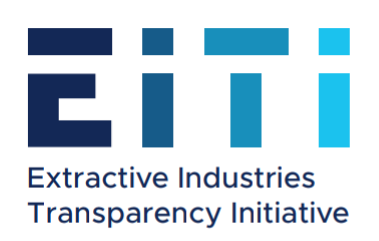 Դեկտեմբերի 7, 2020թ.ԵրևանԲՈՎԱՆԴԱԿՈՒԹՅՈՒՆՀԱՊԱՎՈՒՄՆԵՐԱՃԹՆ - Արդյունահանող ճյուղերի թափանցիկության նախաձեռնությունըԲՇԽ – Բազմաշահառու խումբԻՍ - իրական սեփականատերերիՏԿԵՆ – Տարածքային կառավարման և ենթակառուցվածքների նախարարությունՇՄ –  Շրջակա միջավայռի նախարարությունԱՆ – Արդարադատության նախարարությունՊԵԿ – Պետական եկամուտների կոմիտեՎԱ – Վարչապետի աշխատակազմՀԱՀ – Հայաստանի ամերիկյան համալսարանՏԱՐԵԿԱՆ ԿԱՏԱՐՈՂԱԿԱՆԻ ԸՆԴՀԱՆՈՒՐ ԳՆԱՀԱՏԱԿԱՆԸ   ՀՀ ԱՃԹՆ ԲՇԽ-ի գործունեության և ԱՃԹՆ-ի ներդրման աշխատանքների վերաբերյալ սույն հաշվետվությունը կազմվել է՝ համաձայն Հայաստանի Հանրապետության Արդյունահանող ճյուղերի թափանցիկության նախաձեռնությունը (ԱՃԹՆ) համակարգող և վերահսկող բազմաշահառու խմբի (ԲՇԽ) 2019-2020թթ. աշխատանքային ծրագրի:Ընդհանուր առմամբ, Հայաստանում ԱՃԹՆ-ի ներդրմանն ուղված ԲՇԽ-ի գործունեությունը 2019 թվականի ընթացքում շարունակաբար ուղղված է եղել ԱՃԹՆ-ի հայաստանյան գործընթացի ինստիտուցիոնալ հիմքերի մշակմանը, Ստանդարտի պահանջների իրականացմանը, ԱՃԹՆ-ի հանրային իրազեկմանը և շահառուների մասնակցությամբ «ԱՃԹՆ-ի համայնքի» ձևավորմանը, արդեն ձևավորված էլեկտրոնային հարթակների զարգացմանը, ԲՇԽ-ի անդամների, ինչպես նաև շահառուների ավելի լայն շրջանակի կարողությունների մեծացմանը, ԱՃԹՆ-ի գործընթացի անընդհատությունն ապահովող ֆինանսական միջոցների ապահովմանը, ինչպես նաև միջազգային գործընկերների հետ համագործակցությանը: Նշված տարեկան գործունեության համառոտ նկարագիրը հետևյալն է.Օրենսդրական նախաձեռնություններ իրական սեփականատերերի բացահայտումՀաշվետու ժամանակաշրջանում իրականացվել են իրավական  նախաձեռնություններ և կատարվել են օրենսդրական բարեփոխումներ: Մասնավորապես,  մշակվել է ընկերությունների  բացահայտման իրավական հարցերը կարգավորող օրենսդրական փոփոխությունների փաթեթ, որը հավանության է արժանացել ՀՀ կառավարության նիստում և ընդունվել է Ազգային ժողովի կողմից:ԻՍ աշխատանքային խումբը խորհրդատուի աջակցությամբ աշխատել է ենթաօրենսդրական ակտերի մշակման ուղղությամբ։ ԱՃԹՆ-ի քարտուղարությունը ՀՀ արդարադատության նախարարության հետ ավարտին է հասցրել «Իրական սեփականատերերի վերաբերյալ հայտարարագրի ձևը, լրացման և ներկայացման կարգը սահմանելու մասին» ՀՀ արդարադատության նախարարի հրամանի վերջնական նախագծի տեսքը, իրականացվել են,  ԻՍ վերաբերյալ հայտարարագրի մշակմանն ու  ռեգիստրի ստեղծմանն ուղղված աշխատանքներ:  ԱՃԹՆ-ի հաշվետվողականության ապահովումՄշակվել և ՀՀ կառավարության կողմից ընդունվել է «ՀՀ կառավարության 2018թ. հունիսի 8-ի N 666 որոշման մեջ փոփոխությունների և լրացումների կատարելու վերաբերյալ» կառավարության որոշումը։Տեխնիկական առաջադրանքներ Մշակվել է  ռեգիստրի ծրագրային ապահովման տեխնիկական առաջադրանքը և անցկացվել է ռեգիստրի ստեղծման ծառայություններ մատուցող ընկերության ընտրության մրցույթը։ Մշակվել են Հայաստանի ԱՃԹՆ-ի երկրորդ զեկույցի, ԱՃԹՆ-ի տվյալների համակարգված բացահայտման իրագործելիության ուսումնասիրության տեխնիկական առաջադրանքները, իրականացվել են զեկույցի և ուսումնասիրության կազմման աշխատանքների գնումների գործընթացները։Մշակվել է ԱՃԹՆ-ի պաշտոնական կայքի զարգացման տեխնիկական առաջադրանքը։ ԱՃԹՆ-ի զեկույց և ուսումնասիրություններՀամաշխարհային բանկի՝ «Հայաստանի ԱՃԹՆ-ին աջակցության ծրագիր» դրամաշնորհային ծրագրի շրջանակում անցկացված մրցույթի արդյունքում 2019թ․ դեկտեմբերի 17-ին պայմանագիր է կնքվել ԷՐՆՍԹ ԸՆԴ ՅԱՆԳ (EY) ընկերության հետ, որը սկսել է Հայաստանի ԱՃԹՆ-ի 2-րդ զեկույցի կազմման աշխատանքները։ Գերմանիայի միջազգային համագործակցության ընկերության կողմից իրականացվող «Աջակցություն գլոբալ Արդյունահանող ճյուղերի թափանցիկության նախաձեռնության իրականացմանը Հայաստանում, Վրաստանում և Ուկրաինայում» ծրագրի շրջանակում ընտրվել է ԱՃԹՆ-ի տվյալների համակարգված բացահայտման իրագործելիության ուսումնասիրությունը կազմող խորհրդատուն, որը 2009թ․ դեկտեմբերին ներկայացրել է ուսումնասիրության նախագիծը։ԲՇԽ-ի նիստերՀաշվետու տարվա ընթացքում անցկացվել է ՀՀ ԱՃԹՆ-ի ԲՇԽ-ի 3 նիստ, բոլոր նիստերին ապահովվել է քվորումը։ Անցկացվել են ԲՇԽ-ի մի շարք աշխատանքային հանդիպումներ, ինչպես նաև ԻՍ և Պատասխանատու հանքարդյունաբերության աշխատանքային խմբերի հանդիպումներ։ ԱՃԹՆ-ի կայքի կատարելագործում, տվյալների հասանելիության ապահովումԿատարելագործվել է ԱՃԹՆ-ի հաշվետվություններին առցանց  հարթակը՝ օգտագործողի համար այն ավելի հեշտ դարձնելու և առցանց հաշվետվությունները ՀՀ օրենսդրությանը համապատասխանեցնելու առումով,  մասնավորապես,  e-reports համակարգում ստեղծվել են գծապատկերների ենթաէջեր, որոնք ինքնաշխատ կերպով ձևավորված տվյալների բազայի հիման վրա ստեղծում են գծապատկերներ։ 	Փոփոխությունների են ենթարկվել նաև առցանց հաշվետվությունների ձևերը, որոնցով մուտքագրվել են 2018թ. հաշվետվությունները: Ուկրաինայում կայացած ԱՃԹՆ-ի միջազգային խորհրդի 42-րդ նիստի քննարկումների ժամանակ Հայաստանը  ներկայացվել է որպես մեկը այն փոքրաթիվ երկրներից, որը ներդրել է հաշվետվությունների ներկայացման էլեկտրոնային հարթակ։Նախավավերացում և վավերացումԱՃԹՆ-ի միջազգային վավերացման գործընթացին Հայաստանի նախապատրաստվածության գնահատման աշխատանքների շրջանակում ԱՃԹՆ-ի քարտուղարությունը համագործակցել է Գերմանիայի ԱՃԹՆ-ի քարտուղարության հետ, ԲՇԽ-ի անդամների համար կազմակերպվել է նախավավերացման ինքնագնահատման աշխատաժողով-քննարկում։ ԱՃԹՆ-ի ազգային քարտուղարության կողմից ԱՃԹՆ-ի միջազգային քարտուղարության վավերացնողների խմբին են տրամադրվել պահանջված տեղեկատվությունը, կազմակերպվել է վավերացնողների այցը Հայաստան։ 2019թ․ նոյեմբերի 4-8-ը ապահովվել է Հայաստանի ԱՃԹՆ-ի առաջին միջազգային վավերացման շրջանակում ԱՃԹՆ-ի միջազգային քարտուղարության ներկայացուցիչների Հայաստան կատարած այցով նախատեսված հանդիպումների անցկացումն ու վավերացման գործընթացի համար անհրաժեշտ աշխատանքների իրականացումը: Հանրային իրազեկում, կարողությունների զարգացում2019թ․ միջոցառումների շրջանակում իրականացվել են աշխատանքներ՝ ԱՃԹՆ-ի, ինչպես նաև       Հայաստանի ԱՃԹՆ-ի առաջին զեկույցի բովանդակությունը հանրության լայն շերտերին փոխանցելու ուղղությամբ: Մասնավորապես,  2019թ․ հունվարի 30-ն կայացել է Հայաստանի ԱՃԹՆ-ի առաջին զեկույցի ներկայացման համաժողովը, ԱՃԹՆ-ի առաջին ազգային զեկույցը 2019թ. փետրվարին 19-ին ներկայացվել է Երևանի պետական համալսարանի ուսանողության և դասախոսներ համար կազմակերպված ԱՃԹՆ-ի և առաջին ազգային զեկույցի ներկայացումը: Այնուհետ,  ԱՃԹՆ-ի առաջին ազգային զեկույցը ներկայացվել է  Գեղարքունիքի, Լոռու և Սյունիքի մարզերում կայացած հանդիպում-քննարկումների ժամանակ: Բացի դրանից, հանրային ավելի լայն իրազեկման համար պատրաստվել են թեմատիկ 5 տեսահոլովակներ։ Այդ տեսանյութերը տեղադրվել ու տարածվել են սոցիալական ցանցերի միջոցով,  հեռարձակվել են առաջնային սպառող հանդիսացող Լոռիի ու Սյունիքի մարզային հեռուստաալիքներով: Բացի դրանից,  Ֆեյսբուք սոցիալական ցանցում իրականացվել է ԱՃԹՆ-ի պաշտոնական կայքի գովազդային արշավը:  ԱՃԹՆ-ի քարտուղարության կողմից կազմակերպվող ծրագրային միջոցառումների մասնակիցների համար պատրաստվել են տպագրական նյութեր: Հայաստանի ԱՃԹՆ-ն և ԱՃԹՆ-ի առցանց հաշվետվությունների հարթակը միջազգային հանրությանն է ներկայացվել մի շարք միջազգային միջոցառումների ընթացքում։ Բացի դրանցից, իրականացվել են նաև փաստաթղթրի մեծածավալ թարգմանչական աշխատանքներ:«Հանքարդյունաբերության ոլորտում թափանցիկ և հաշվետու կառավարման խթանում» ԱՄՆ ՄԶԳ դրամաշնորհային ծրագրի շրջանակում «Թրանսփարենսի Ինթերնեշնլ հակակոռուպցիոն կենտրոնի կողմից կազմակերպվել և համակարգվել են մի շարք հանրային իրազեկման աշխատանքներ։Պատասխանատու հանքարդյունաբերությունՀաշվետու ժամանակահատվածում Պատասխանատու հանքարդյունաբերության խնդիրներող զբաղվող աշխատանքային խումբը անցկացրել է մի շարք հանդիպումներ, որոնց արդյունքում մշակվել և ԲՇԽ-ի կողմից հաստատվել է «Հայաստանյան ԱՃԹՆ-ի ԲՇԽ-ի      մոտեցումը պատասխանատու հանքարդյունաբերության վերաբերյալ» հայեցակարգային փաստաթուղթը։ Իրականացվել են նաև Պատասխանատու հանքարդյունաբերության գործելաոճի ներդրման ճանապարհային քարտեզով պլանավորված աշխատանքները։Միջազգային համագործակցությունՀաշվետու ժամանակահատվածում շարունակվել է ԱՃԹՆ-ի ներդրմանն ուղղված միջազգային համագործակցությունը: Մասնավորապես,  Հայաստանի ԱՃԹՆ-ի պատվիրակությունները մասնակցել են ԱՃԹՆ-ի խոչհրդի նիստերին, համաժողովների, միջազգային թեմատիկ քննարկումների, ուսուցողական այցերի։ Հանդիպումների ժամանակ ձեռք են բերվել միջազգային համագործակցության պայմանավորվածություններ։                Հայաստանի ԱՃԹՆ-ի պատվիրակությունը հունիսի 17-19-ը Փարիզում մասնակցել է ԱՃԹՆ-ի 2019թ. համաշխարհային համաժողովին, որի ժամանակ Հայաստանն արժանացել է ԱՃԹՆ-ի նախագահության մրցանակին:Հայաստանի Հանրապետության և OpenOwnership կազմակերպության միջև համագործակցության շրջանակում Հայաստան են ացելել ԻՍ      բացահայտման համաշխարհային ռեգիստր հանդիսացող  OpenOwnership-ի բրիտանական փորձագետներ, որոնք տեխնիկական աջակցություն են տրամադրել հայտարարագիր ներկայացնող ընկերություններին՝ տվյալները օգտագործողների համար առավելագույնս հասկանալի ու մատչելի դարձնելու վերաբերյալ:Ամբողջ տարվա ընթացքում աշխատանքային հանդիպումներ և քննարկումներ են տեղի ունեցել Համաշխարհային բանկի և Գերմանիայի միջազգային համագործակցության ընկերության (GIZ) ներկայացուցիչների հետ՝ Հայաստանի ԱՃԹՆ-ի 2019-2020թթ. աշխատանքային ծրագրով սահմանված միջոցառումների իրականացման շուրջ: Այդ քննարկումների և բանակցությունների արդյունքում  հաջողվել է նաև երկարաձգել Համաշխարհային բանկի՝ «Հայաստանի արդյունահանող ճյուղերի թափանցիկության նախաձեռնությանն աջակցության ծրագիր» դրամաշնորհային ծրագրի վերջնաժամկետը մինչև 2021 թվականի հունվարի 31-ը՝ նախկին  2020 թվականի ապրիլի 30-ի փոխարեն:Հաջողությամբ իրականացվել են Համաշխարհային բանկի՝ «Հայաստանի արդյունահանող ճյուղերի թափանցիկության նախաձեռնությանն աջակցության ծրագիր» դրամաշնորհային ծրագրի և Գերմանիայի միջազգային համագործակցության ընկերության կողմից իրականացվող «Աջակցություն գլոբալ Արդյունահանող ճյուղերի թափանցիկության նախաձեռնության իրականացմանը Հայաստանում, Վրաստանում և Ուկրաինայում» ծրագրի շրջանակներում հաշվետու տարվա համար պլանավորված միջոցառումները։  ՀՀ ԱՃԹՆ-Ի 2019Թ. ԱՇԽԱՏԱՆՔԱՅԻՆ ԾՐԱԳՐՈՒՄ ՍԱՀՄԱՆՎԱԾ ԹԻՐԱԽՆԵՐԻ ԵՎ ԳՈՐԾՈՂՈՒԹՅՈՒՆՆԵՐԻ ԿԱՏԱՐՈՂԱԿԱՆԻ ԳՆԱՀԱՏՈՒՄ  2.1. ԻՐԱԿԱՆԱՑՎԱԾ ԱՇԽԱՏԱՆՔՆԵՐԸ՝ ԸՍՏ ՀԱՅԱՍՏԱՆԻ ՀԱՆՐԱՊԵՏՈՒԹՅԱՆ ԱՃԹՆ-Ի 2019Թ. ԱՇԽԱՏԱՆՔԱՅԻՆ ԾՐԱԳՐԻ2.2. ԱՃԹՆ-Ի 2019Թ. ԱՇԽԱՏԱՆՔԱՅԻՆ ԾՐԱԳՐՈՎ ՍԱՀՄԱՆՎԱԾ ՆՊԱՏԱԿՆԵՐԻ ԻՐԱԿԱՆԱՑՄԱՆ ԱՐԴՅՈՒՆՔՆԵՐԸ ԵՎ ԱԶԴԵՑՈՒԹՅՈՒՆԸ 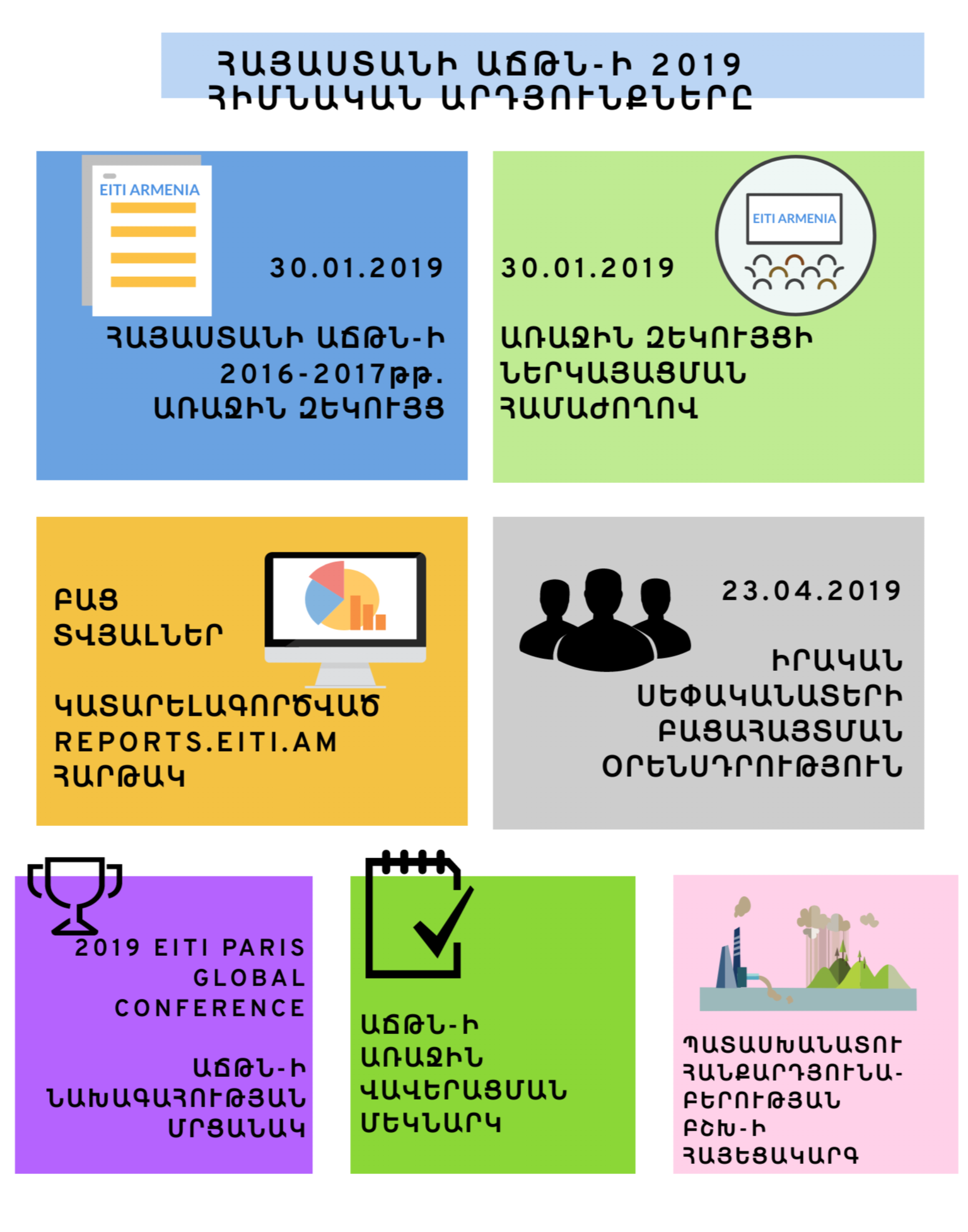 Նպատակ 1.Մատչելի և ժամանակին տեղեկատվության ապահովում. Հանքարդյունաբերության ոլորտի և ԱՃԹՆ-ի վերաբերյալ մատչելի, ժամանակին և ամբողջական տեղեկատվության առկայությունԱրդյունքները.ՀՀ ԱՃԹՆ-ի կայքի կատարելագործված տարբերակը, որը օգտագործողներին ժամանակին տրամադրում է մատչելի և ամբողջական տեղեկատվություն՝   « բաց տվյալների» սկզբունքով,ԱՃԹՆ-ի հրապարակային հաշվետվությունների առցանց ներկայացման հարթակի կատարելագործված տարբերակը, որը օգտագործողներին տրամադրում է տվյալների բազաներ (2016-2017թթ-ի համար) և դրանց վերլուծության նոր գործիքներՀայաստանում ԱՃԹՆ-ի ներդրման և հանքարդյունաբերության ոլորտի վերաբերյալ հետևյալ տեղեկատվության հրապարակային հասանելիությունը ներքոհիշյալ միջոցներով՝ ԱՃԹՆ-ի առաջին զեկույցի, զեկույցի սեղմագրի և այլ տեղեկատվական թերթիկների մատչելի լեզվով շարադրումը և տպագրում,ԱՃԹՆ-ի հայաստանյան կայքում ԱՃԹՆ-ի առաջին զեկույցի, սեղմագրի, ԱՃԹՆ-ի տարեկան և եռամսյակային հաշվետվությունների, իրավական ակտերի, հայեցակարգային փաստաթղթերի, ԲՇԽ-ի նիստերի արձանագրությունների և այլ նորությունների հրապարակում,ԱՃԹՆ-ի հայաստանյան կայքի, սոցիալական ցանցերի (YouTube, Twitter, facebook և այլն), Լոռիի ու Սյունիքի մարզային հեռուստաալիքների, ԱՃԹՆ-ի 1-ին զեկույցին նվիրված   կոնֆերանսի միջոցով ԱՃԹՆ-ի և ԱՃԹՆ-ի առաջին զեկույցով ներկայացվող տեղեկատվության, ինչպես նաև ԻՍ հայտարարագրում ներկայացվող տվյալների վերաբերյալ սոցիալական գովազդի, լուսաբանումների, տեսահոլովակների և ինֆոգրաֆիկ պատկերների տարածում,ԱՃԹՆ-ի վերաբերյալ հանրային իրազեկվածության աճ հետևյալ միջոցառումների շնորհիվ․հանդիպումներ Երևանի պետական համալասարանում, Գեղարքունիքի, Լոռու և Սյունիքի մարզերում, այլ ազդակիր համայնքներում, քննարկումներ և աշխատանքային հանդիպումներ՝ հանրային լայն խմբակցությունների և շահառուների հետ,«Հանքարդյունաբերության ոլորտում թափանցիկ և հաշվետու կառավարման խթանում» ԱՄՆ ՄԶԳ դրամաշնորհային ծրագրի օգնությամբ ԱՃԹՆ-ի վերաբերյալ տեղեկատվական/ճանաչողական նյութերի, կրթական տեսանյութերի պատրաստումը և տարածում,ԲՇԽ-ի, ՔՀԿ-ների, ՔԵԿ-ների, տեղական խմբերի, ակտիվիստների և այլ թիրախային խմբերի համար կազմակերպված դասընթացներ։ Ազդեցությունը Իրականացված աշխատանքների շնորհիվ ապահովվել է մետաղական հանքարդյունահանման ոլորտում տեղեկատվության համակարգային բացահայտման և թափանցիկության ապահովման գործընթացների կայունությունը, դրվել են առաջիկա տարիների համակարգված բացահայտման հիմքերը: Հանրային իրազեկվածության աճը նպաստել է իրազեկ երկխոսությունների մշակույթի ձևավորմանը։ ԱՃԹՆ-ի ստանդարտի պահանջների համապատասխանող համակողմանի և ամբողջական բաց տվյալների առկայությունը, ԱՃԹՆ-ի զեկույցի և առցանց գործիքների ու հարթակների միջոցով տվյալների համակարգային բացահայտումն ապահովել է ոլորտի ֆինանսական, ինստիտուցիոնալ և իրավական թափանցիկությունը:Նպատակ 2.Հաշվետվողականության և հանրային վերահսկողության բարձրացում, կոռուպցիոն ռիսկերի նվազեցում2․1․ Իրական սեփականատերերի բացահայտման հանրային ռեգիստրի ստեղծում և իրական սեփականատերերի մասին տեղեկատվության հանրայնացումԱրդյունքները.ԻՍ բացահայտման հայտարարագրերի մշակման և ներկայացման միջազգային փորձի ուսումնասիրում, ակտիվ միջազգային համագործակցություն, 2019թ․ ապրիլի 23-ին մետաղական հանքարդյունաբերության ոլորտի կազմակերպությունների ԻՍ բացահայտման գործընթացը կարգավորող օրենսդրական փաթեթի ընդունումը ԱԺ-ի կողմից,           2019թ․ նոյեմբերի 13-ին ՀՀ Ընդերքի մասին օրենսգրքում կատարված  լրացումը, ըստ որի ԻՍ  հայտարարագրի կամ ԻՍ վերաբերյալ փոփոխված տեղեկությունների վերաբերյալ քաղվածք ներկայացնելու պարտավորություն ունեցող իրավաբանական անձանց դեպքում ԻՍ      հայտարարագիր լրացնելիս ԻՍ են համարվում  նաև տվյալ ընկերության կառավարման միանձնյա և կոլեգիալ մարմինների (բաժնետերերի ժողովի, խորհրդի եւ գործադիր մարմնի) անդամ ֆիզիկական անձինք, և ԻՍ մասով օրենսդրությամբ սահմանված իրավական կարգավորումները տարածվում են նրանց վրա,     ԻՍ բացահայտման ենթաօրենսդրական ակտերի նախագծերի փաթեթի մշակման ընթացք,     ԻՍ բացահայտման հանրային ռեգիստրի ստեղծման համար տեխնիկական առաջադրանքի մշակումը և դրա հիման վրա համապատասխան ծառայության գնման գործընթացի մեկնարկ։ԱզդեցությունըԱպահովվել է մետաղական հանքարդյունաբերության ոլորտի կազմակերպությունների ԻՍ բացահայտման գործընթացի կայունությունը, շարունակականությունը, ԻՍ բացահայտման հայտարարագրերի մշակման ինստիտուցիոնալ կարողությունների զարգացման, միջազգային համագործակցության ընդլայնումը։ Բացի դրանից, վերը նշված աշխատանքների թափանցիկությունը նպաստել է աշխատանքների հանրային վերահսկողության մեծացմանը, դրանում ԱՃԹՆ-ի ԲՇԽ-ի շրջանակից դուրս՝ լրագրողների, հետաքրքրված շահագրգիռ կողմերի, քաղաքացիական հասարակության լայն շերտերի  շրջանում քննարկումների անցկացմանը։2․2․ Հայաստանի ԱՃԹՆ թեկնածության / անդամակցության կարգավիճակի ապահովումԱրդյունքներըԱՃԹՆ-ի խորհրդի 42-րդ, 43-րդ և 44-րդ նիստերին և կոնֆերանսներին, Լավ կառավարման ֆորումի ներքո «Կոռուպցիայի դեմ պայքարի ինովացիոն մոտեցումների քննարկում» թեմայով համաժողովին ԱՃԹՆ-ի ԲՇԽ-ի, ԱՃԹՆ-ի քարտուղարության և շահագրգիռ կողմերի ներկայացուցիչների մասնակցությունը,      Հայաստանի ԱՃԹՆ-ի` միջազգային վավերացման գործընթացին նախապատրաստումը՝  նախավավերացման հարցաթերթի նախնական ստուգումը և վերհանված բացերի լրացումը, նախավավերացման հարցաթերթիկի լրացումը ու տրամադրումը ԱՃԹՆ-ի միջազգային քարտուղարություն,     2019թ․ սեպտեմբերին      վավերացման գործընթացի մեկնարկը, նոյեմբերի 4-8-ը ԱՃԹՆ-ի միջազգային վավերացման աշխատանքային խմբի՝ երևանյան այցի կազմակերպումը,     ԲՇԽ-ի 3 նիստերը, ԲՇԽ-ի աշխատանքային խմբերի մի շարք հանդիպումները,     ԲՇԽ-ի քաղաքացիական հասարակության խմբակցության նոր անդամների ընտրությունը և նոր անդամների ներկայացումը,ԲՇԽ-ի աշխատակարգի փոփոխությունները՝ ԲՇԽ-ի քաղաքացիական հասարակության խմբակցության  և ԱՃԹՆ-ի միջազգային քարտուղարության առաջարկների ներառմամբ,     Գործընկեր և դոնոր կազմակերպությունների՝ Համաշխարհային բանկի և Գերմանիայի Միջազգային Համագործակցության Ընկերության (GIZ) հետ շարունակական աշխատանքային համագործակցությունը,     Հայաստանի ԱՃԹՆ-ի քարտուղարության աշխատանքների      սահուն աշխատանքը,      ԱՃԹՆ-ի քարտուղարության կողմից կազմված և ԲՇԽ-ի կողմից հաստատված Հայաստանի ԱՃԹՆ-ի 2018թ. աշխատանքային ծրագրի կատարողականը, ՀՀ ԱՃԹՆ-ի 2018 տարեկան հաշվետությունը, եռամսյակային հաշվետվությունները,     ԱՃԹՆ-ի հիմնական      փաստաթղթերի հայերեն և անգլերեն թարգմանված տարբերակների առկայությունը,     ԱՃԹՆ-ի միջազգային  քարտուղարության և  ԱՃԹՆ-ի այլ անդամ երկրների հետ գրագրության, հանդիպումների, կոնֆերա-զանգերի միջոցով իրականացված համագործակցությունը,     ԱՃԹՆ-ի անդամավճարի վճարումը։ԱզդեցությունըԱՃԹՆ-ի ստանդարտի պահանջների և ստանդարտի պահանջները գերազանցող հանձնառությունների իրականացման շնորհիվ ապահովվել է մետաղական հանքարդյունաբերության ոլորտի թափանցիկությունը, ինչպես նաև հաշվետվողականությունը՝ հաշվետու մարմինների և ընկերությունների կողմից տվյալների համակարգային հրապարակման միջոցով։ Կայացել է հանքարդյունաբերության ոլորտում բազմաշահառու կառավարման արդյունավետ հարթակը՝ խմբակցությունների իրավահավասար և լիարժեք մասնակցությամբ: Ուժեղացել է Հայաստանում ԱՃԹՆ-ի ստանդարտի պահանջների կատարումը։ ԱՃԹՆ ստանդարտին համապատասխան ԱՃԹՆ-ի զեկույցի կազմումԱրդյունքները․ԱՃԹՆ-ի 2016-2017թթ. առաջին ազգային զեկույց,ԱՃԹՆ-ի առաջին զեկույցի ներկայացման արդյունքում ստացված առաջարկությունների, բացահայտված թերությունների և ԱՃԹՆ-ի միջազգային քարտուղարության կողմից ներկայացված բացերի քննարկումը ԲՇԽ-ի կողմից։ ԲՇԽ-ի նախագահի պաշտոնակատար ՀՀ փոխվարչապետ Տիգրան Ավինյանի կողմից հանձնարարականների հղում համապատասխան լիազոր պետական մարմիններին՝ համայնքների տարածքներում մետաղական հանքաքար արդյունահանելու իրավունք ունեցող իրավաբանական անձանց չգրանցված անշարժ գույքի վերաբերյալ տեղեկանք ներկայացնելու մասին՝ ըստ ընկերությունների և համայնքների, ինչպես նաև ընդերքօգտագոծողների կողմից շրջակա միջավայրի պահպանության համար հատկացվող գումարների մասով առկա ապառքի չափի և սահմանված ժամկետում դրանք վճարելու վերաբերյալ։ Լիազոր մարմինները ապահովել են դրանց կատարումը՝ սահմանված կարգով։ՀՀ կառավարության 2018թ. hունիսի 8-ի N666 որոշման մեջ փոփոխությունների և լրացումների նախագծի մշակումը, դրա հաստատումը ԲՇԽ-ի կողմից և ՀՀ կառավարության կողմից ընդունումըԱՃԹՆ-ի՝ 2019թ-ի հունիսի 17-19-ը Փարիզում կայացած համաշխարհային համաժողովին Հայաստանին շնորհված ԱՃԹՆ-ի նախագահության մրցանակըԱՃԹՆ-ի երկրորդ՝ 2018 հաշվետու տարվա Ազգային զեկույցի կազմման համար մշակված անկախ ադմինիստրատորի տեխնիկական առաջադրանքի հիման վրա Անկախ ադմինիստրատորի մրցույթի հայտարարությունը, մրցույթի արդյունքում ընտրված անկախ ադմինիստրատորի հետ կնքված պայմանագիրը և աշխատանքների մեկնարկը։ԱզդեցությունըՄետաղական հանքարդյունահանման ոլորտի վերաբերյալ հրապարակված աննախադեպ և  մեծ ծավալի տեղեկատվությունը հնարավորություն է ընձեռնել կատարել  փաստարկված վերլուծություններ և ընդունել համապատասխան կառավարչական որոշումներ։ ԱՃԹՆ միջազգային համայնքի կողմից բարձր գնահատականի արժանացած Հայաստանի փորձը խթան է հանդիսացել՝ ամրապնդելու ԱՃԹՆ ներդրման ընտրված ռազմավարությունը և շարունակելու ջանքերը՝ ստանդարտի հետ առավելագույն համապատասխանության ուղղությամբ։Նպատակ 3.Հայաստանի ԱՃԹՆ-ի շրջանակի ընդլայնում, ՀՀ իրավական դաշտի ուսումնասիրություն իրավական անհամապատասխանությունների և բացերի բացահայտման նպատակով․ ԱՃԹՆ ստանդարտի ներդրման շրջանակի ընդլայնման նպատակով Հայաստանի Հանրապետության իրավական դաշտի համապատասխանեցումԱրդյունքները.ԲՇԽ-ի նիստերի ընթացքում ԱՃԹՆ-ի շրջանակի ընդլայնման հնարավորությունների, ոլորտային խնդիրների և իրավական դաշտի կարգավորումների քննարկումներըԱՃԹՆ համայնքի ընդլայնումը, մասնավորապես, ընդլայնված կազմով աշխատանքային խմբերում ԲՇԽ-ի օրակարգում ներառված հարցերի շուրջ քննարկումների անցկացումը, դրանցում բազմակարծության ապահովումը, շահագրգիռ կողմերի՝ ընկերությունների, պետական մարմինների ներկայացուցիչների, այլ շահառուների դիրքորոշումների ազատ ներկայացումըՎերը նշված քննարկումների արդյունքում՝ 2019թ․սեպտեմբերի 5-ի ԲՇԽ-ի նիստում ընդունված որոշումը՝ առաջիկա 2019 հաշվետու տարվա Ազգային Զեկույցի նախնական ուսումնասիության շրջանակի մեջ ստորերկրյա հանքային ջրերի արդյունահանման, ինչպես նաև մետաղական բնական պաշարների վերամշակման (ներառյալ հանքաքարի և խտանյութի առք ու վաճառքով զբաղվող տեղական կազմակերպությունների գործունեությունը) ոլորտների ուսումնասիրությունը ներառելու վերաբերյալ։ Ազդեցությունը.Խնդրո առարկայի վերաբերյալ քննարկումները և ԲՇԽ-ի որոշումը մեկնարկ է հանդիսացել ոլորտի իրավական կարգավորումները ուսումնասիրելու, դրանցում թերություններ հայտնաբերելու և վերացման ուղղությամբ կառավարության կողմից որոշակի քայլեր ձեռնարկելու համար։Նպատակ 4.Պատասխանատու հանքարդյունաբերության գործելաոճի ներդրում համաձայն ճանապարհային քարտեզի՝ հաշվի առնելով լավագույն միջազգային փորձըԱրդյունքներըՊատասխանատու հանքարդյունաբերության գործելաոճի ներդրման ճանապարհային քարտեզով սահմանված գործողությունների աջակցությունը, մասնավորապես․«Հայաստանյան ԱՃԹՆ ԲՇԽ-ի մոտեցումը պատասխանատու հանքարդյունաբերության վերաբերյալ» հայեցակարգային փաստաթղթի մշակումը, որտեղ սահմանված են պատասխանատու հանքարդյունաբերության հիմնական ուղղությունները և դրանցից բխող Հայաստանի առաջնահերթությունները,Մասնակցությունը «Հայաստանի ընդերքի ոլորտի տնտեսական վերլուծությունը և դրա ազդեցությունը կայուն զարգացման վրա» և «Հայաստանի հանքարդյունաբերության ոլորտի բնապահպանական և առողջապահական գնահատում՝ ոլորտի քաղաքականության մշակմանը նպաստելու նպատակով» ուսումնասիրությունների կազմման աշխատանքներին, մասնավորապես, ուսումնասիրությունների ընթացքում տրամադրվող փաստաթղթերի վերաբերյալ ԲՇԽ-ի Պատասխանատու հանքարդյունաբերության աշխատանքային խմբի կարծիքների և առաջարկությունների ապահովում  և, անհրաժեշտության դեպքում, դրանց շուրջ  հանդիպում-քննարկումների անցկացումՊատասխանատու հանքարդյունաբերության գործելաոճի ներդրման աջակցության աշխատանքային խմբի հանդիպում/քննարկումներ։ԱզդեցությունըՊատասխանատու հանքարդյունաբերության վերաբերյալ հանձնառությունը հանդիսանում է  ԱՃԹՆ-ի ստանդատի պահանջները գերազանցող նախաձեռնություն, որի ներդրում նպաստում է հանրության  կողմից Հայաստանում ԱՃԹՆ-ի դերի կարևորության ընկալմանը և ոլորտում  պատասխանատու ներդրողների բացահայտմանը։ Բացի դրանից, պատասխանատու հանքարդյունաբերության միջազգային փորձի ճանաչումն ու տեղայնացումը   ձևավորում է համապատասխան մշակույթ, գործելաոճ և հանրային վերաբերմունք։ Նպատակ 5.ԱՃԹՆ-ի ԲՇԽ-ի և շահագրգիռ մարմինների կարողությունների հզորացում, ԱՃԹՆ-ի մեյնսթրիմինգ, տվյալների համակարգային բացահայտման խրախուսումԱրդյունքներըԲՇԽ-ի կողմից հաստատված՝ «Բաց տվյալների» սկզբունքին համապատասխանող տվյալների համակարգված բացահայտման իրագործելիության» ուսումնասիրության տեխնիկական առաջադրանքի մշակումը և դրա հիման վրա համապատասխան ծառայության գնման գործընթացի կազմակերպումը։ Ուսումնասիրությունն իրականացնող ընտրված Խորհրդատուի հետ պայմանագրի կնքումը։Վերը նշված Խորհրդատուի կողմից ուսումնասիրության նախագծի տրամադրումը, որի մեջ ներառված են ԱՃԹՆ-ի գործիքակազմով (toolkit) տվյալների համակարգված բացահայտման քարտեզագրումը և տվյալների հրապարակման գործընթացի ինստիտուցիոնալիզացման ճանապարհային քարտեզը/գործողությունների ծրագիրը: ԲՇԽ-ի կողմից հաստատումը նախատեսվում է 2020 թվականին։Ազդեցությունը«Բաց տվյալների» սկզբունքին համապատասխանող տվյալների համակարգված բացահայտման իրագործելիության» ուսումնասիրությունը կնպաստի պետական մարմինների և մետաղական հանքաքար արդյունահանող ընկերությունների էլեկտրոնային համակարգերում ԱՃԹՆ-ի ստանդարտով պահանջվող տվյալների կանոնավոր և մեքենայացված հրապարակմանը, թափանցիկության և հաշվետվողականության գործընթացների կայունությանը և արդյունքում՝ ԱՃԹՆ-ի Ազգային զեկույցների հրապարակման գործելաոճից տվյալների համակարգված բացահայտման գործելաոճին հնարավորինս արագ անցմանը։ԱՃԹՆ-Ի ԳՈՐԾԸՆԹԱՑՈՒՄ ՀԱՅՏՆԱԲԵՐՎԱԾ ՈՒԺԵՂ ԵՎ ԹՈՒՅԼ ԿՈՂՄԵՐԸՀայաստանում ԱՃԹՆ-ի ներդրման ընթացքի ուժեղ և թույլ կողմերը կներկայացվեն ստորև։  Որպես  ուժեղ կողմեր հարկ է նշել հետևյալը․ԱՃԹՆ-ի ներդրման նկատմամբ Հայաստան երկրի կայուն վերաբերմունքը, որն արտահայտվեց  ՀՀ կառավարության կողմից  ԱՃԹՆ-ի ներդրումը      օրակարգում պահպանելը:ՀՀ կառավարության՝ հենց սկզբից որդեգրած և շարունակաբար զարգացրած հանձնառությունը՝  ձեռնարկել և հավուր պատշաճի իրականացնել ԱՃԹՆ-ի ներդրմանն ուղղված  բոլոր հնարավոր քայլերը, ինչպես օրինակ, այդ քայլերի և գործողությունների ամրագրումը ՀՀ կառավարության 2017-2022թթ. Գործողությունների  հնգամյա      ծրագրեր,  դրանց ներառումը հակակոռուպցիոն  օրակարգում, ԱՃԹՆ-ի պահանջների հետ համապատասխանեցման  օրենսդրական փոփոխությունների իրականացումը։ Համաձայն ընդունված օրենսդրական փոփոխությունների՝ ԱՃԹՆ-ին հաշվետու են համարվում  մետաղական օգտակար հանածոյի արդյունահանման թույլտվություն ստացած բոլոր ընդերքօգտագործողները, ինչպես նաև  մի շարք պետական գերատեսչություններ՝      Շրջական միջավայրի նախարարությունը, Տարածքային կառավարման և      ենթակառուցվածքների նախարարությունը, Պետական եկամուտների կոմիտեն։  Բացի դրանից,  ապահովված է այլ լիազոր մարմինների՝ Բնապահպանության և ընդերքի տեսչական մարմնի, Կադաստրի կոմիտեի, Վիճակագրական կոմիտեի  կողմից   անհրաժեշտ      տեղեկատվության ներկայացումը։ Օրենսդրական փոփոխություններով սահմանվեց նաև հաշվետու  հանքարդյունահանող ընկերությունների և պետական  մարմինների կողմից տրամադրվելիք ԱՃԹՆ տեղեկատվության շրջանակը՝ ծավալը, համակողմանիությունը և ապաագրեգացման մակարդակը: Հայաստանում ԱՃԹՆ-ի հաշվետվողականության առցանց համակարգի  առավելագույն արագ գործարկումը, այդ համակարգում հաշվետու համարվող միավորների կողմից սահմանված տեղեկատվության ժամանակին մուտքագրումը, այնուհետ՝ այդ ամբողջ տեղեկատվական բազայի հանրային հասանելիությունը։Լիազոր մարմնի կայքում հրապարակվող պետության և օգտակար հանածո արդյունահանող ընդերքօգտագործողների միջև կնքված ընդերքօգտագործման պայմանագրերի, դրանց փոփոխությունների ու լրացումների հանրային հասանելիությունը։Ընդերքօգտագործման թույլտվությունների ռեգիստրում բոլոր փոփոխությունների՝ պատշաճ  և օրենքով սահմանված ժամկետներում թարմացումը։ՀՀ կառավարության կողմից ԻՍ      բացահայտմանն ուղղված օրենքների նախագծերի փաթեթի մշակումը և  դրա՝ «անհետաձգելի» կարգավիճակով  Ազգային ժողով  ներկայացումը։ Նշված իրավական կարգավորումների ընդունման արդյունքում  ԻՍ      վերաբերյալ հայտարարագրերը 2020թ-ի մարտից  հանրության համար հասանելի են  ՀՀ ԱՆ իրավաբանական անձանց պետական ռեգիստրի գործակալության www.e-register.am կայքում։      ԻՍ բացահայտման հանձնառության ամրագրումը Բաց կառավարման գործընկերության (ԲԿԳ) ներքո մշակվող «ԲԿԳ հայաստանյան գործողությունների 4-րդ Ծրագրում», ըստ որի՝ ընդերքօգտագործող ընկերությունների ԻՍ      ռեգիստրը հետագայում կծառայի որպես միասնական պետական գրանցամատյան՝  այլ ոլորտներում գործունեություն ծավալող պետական գրանցում ստացած իրավաբանական անձանց ԻՍ      բացահայտման համար նույնպես՝ ապահովելով ԻՍ      վերաբերյալ տվյալների հրապարակայնությունը։Հայաստանում ԱՃԹՆ-ի ներդրման գործընթացի նկատմամբ միջազգային կազմակերպությունների կողմից  ցուցաբերված մեծ հետաքրքրությունը և համակողմանի աջակցությունը: 2019թ․ միջազգային կազմակերպություններն են  շարունակել  ֆինանսավորել ԱՃԹՆ-ի ներդրման հետ կապված մի շարք գործողություններ՝ Հայաստանի ԱՃԹՆ-ի կայքի զարգացումը, հանրային իրազեկման և կարողությունների զարգացման միջոցառումները, Հայաստանում ԱՃԹՆ-ի համաժողովի անցկացնումը, Հայաստանի պատվիրակության՝ 2019թ․ համաշխարհային կոնֆերանսին, ԱՃԹՆ-ի խորհրդի նիստերին, այլ միջազգային միջոցառումների մասնակցությունը, ԱՃԹՆ-ի տվյալների համակարգված բացահայտման իրագործելիության ուսումնասիրությունը։ Աշխատանքային ծրագրով սահմանված մի շարք միջոցառումներ իրականացվել են  Համաշխարհային բանկի՝ «Հայաստանի արդյունահանող ճյուղերի թափանցիկության նախաձեռնությանն աջակցության ծրագիր» դրամաշնորհային ծրագրի և Գերմանիայի միջազգային համագործակցության ընկերության կողմից իրականացվող «Աջակցություն գլոբալ ԱՃԹՆ-ի      իրականացմանը Հայաստանում, Վրաստանում և Ուկրաինայում» ծրագրի աջակցությամբ։  ԱՄՆ ՄԶԳ դրամաշնորհային ծրագրի շրջանակում «Թրանսփարենսի Ինթերնեշնլ հակակոռուպցիոն կենտրոնի կողմից նույնպես իրականացվել են համապատասխան միջոցառումներ։ԲՇԽ-ի՝ որպես եռակողմ քննարկման հարթակի արդյունավետ աշխատանքի ընթացքը, հարթակի հնարավորությունները՝  շահագրգիռ կողմերին  հուզող հարցերի առաջքաշման, ազատ քննարկման և կոնսենսուսային որոշումների կայացման համար: ՀՀ ԱՃԹՆ ԲՇԽ-ի նախաձեռնողական հանձնառությունը՝ անելու ավելին, քան   ԱՃԹՆ-ի ստանդարտն է պահանջում, ինչպես օրինակ՝  հաշվետու տարում   «պատասխանատու հանքարդյունաբերության» աշխատանքային խմբի շարունակվող աշխատանքը կամ՝  ԲՇԽ-ի նպատակադրվածությունը՝ առաջիկա տարիներին քննարկման առարկա դարձնել ԱՃԹՆ-ի շրջանակի ընդլայնման հարցը, որի նպատակով 2020թ․ իրականացվելու է նախնական ուսումնասիրություն։Հայաստանի ԱՃԹՆ-ի տարեկան անդամավճարի, ինչպես նաև ԱՃԹՆ-ի քարտուղարության աշխատանքի վարձատրության և պահպանման ծախսերը կրելու Հայաստանի կառավարության պատրաստակամությունը։ Հայաստանի ԱՃԹՆ-ի քարտուղարության արհեստավարժությունը:ԱՃԹՆ-ի ներդրման ընթացքում ի հայտ են եկել նաև մի շարք թույլ կողմեր.ԲՇԽ-ի կարողությունների ոչ բավարար մակարդակը, որի հետևանքով երբեմն պակասում է  ներկայացված հարցերի ուսումնասիրման խորութունը, խնդիրների լուծման ոլորտում առկա միջազգային փորձի ճանաչողությունը, որոշակի մասնագիտական որակավորում պահանջող դիտարկումները։ ԲՇԽ-ի աշխատանքային խմբերի գործունեության մեջ երբեմն հանդիպող ոչ  բավարար արդյունավետությունը: Ժամանակակից և թափանցիկ հանքարդյունաբերության ոլորտում հանքարդյունահող ընկերությունների  փորձի և կամքի պակասը։Հանրային նշանակություն ունեցող խնդիրները ճանաչելու, դրանք  մասնագիտորեն գնահատելու ոլորտում քաղաքացիական հասարակության ունակությունների անբավարար մակարդակը, ուստի և ԲՇԽ-ի համապատասխան քննարկման օրակարգ ձևավորելու ցածր կարողությունները։ ԱՃԹՆ-ի վերաբերյալ հասարակության անբավարար իրազեկվածությունը, ԱՃԹՆ-ի գործածության ոլորտում լրագրողական հանրության,  և ընդհանրապես, ԶԼՄ-ների պասիվ  ներգրավվածությունը։ ԱՃԹՆ գործընթացներում ազդակիր համայնքների պասիվ ներգրավվածությունը, ինչպես նաև կարողությունների ցածր մակարդակը։ԱՃԹՆ-ի, դրա ստեղծած արդյունքի հանրային առայժմ ցածր ազդեցությունը, հանքարդյունաբերության ոլորտում հասարակությանը հուզող խնդիրների քննարկման ժամանակ ԱՃԹՆ հաշվետվողականության շնորհիվ  հավաքագրած տվյալների սակավ գործածությունը,  հանրային լուջ բանավեճերում ԱՃԹՆ-ով պայմանավորված արգումենտացիայի բացակայությունը։ԱՃԹՆ-ի արդյունավետ շահագործման համար անհրաժեշտ ֆինանսական միջոցների սղությունը։Որոշակի օբյեկտիվ և սուբյեկտիվ թերացումների հետ կապված ԱՃԹՆ-ի 2019-2020թթ. աշխատանքային ծրագրի մի քանի միջոցառումների ժամանակացույցից շեղումներըԱՃԹՆ-ի իրականացման ազդեցությունն ուժեղացնելու ուղղությամբ գործադրված ջանքերըԲՇԽ-ն շարունակել է ունենալ ծանրակշիռ ներկայացվածություն՝ ի դեմս   ՀՀ ԱՃԹՆ ԲՇԽ-ի նախագահ ՀՀ փոխվարչապետի և կառավարության խմբակցությունը կազմող լիազոր մարմինների ղեկավարների և նրանց տեղակալների:ԲՇԽ-ի կարողությունները զարգացնելու նպատակով ԲՇԽ-ի, ՀՀ ԱՃԹՆ-ի քարտուղարության, լիազոր մարիմնների ներկայացուցիչներից կազմված խումբը մասնակցել է արտասահմանում անցկացված ԱՃԹՆ-ի համաժողովներին, աշխատաժողովներին և քննարկումներին։ Բացի դրանից, կազմակերպվել են կարողությունների հզորացման միջոցառումներ և քննարկումներ նաև Երևանում։Հայաստանի ԱՃԹՆ-ի վերաբերյալ շահառուների իրազեկվածությունը մեծացնելու նպատակով ԱՃԹՆ-ի առաջին ազգային զեկույցը ներկայացնող հանդիպումներ են անցկացվել Երևանի պետական համալսարանում,  Գեղարքունիքի, Լոռու և Սյունիքի մարզերում, մասնակիցների համար պատրաստվել են տեղեկատվական բուկլետներԱվելի լայն հանրային իրազեկման համար պատրաստվել են տեսահոլովակներ՝ ԱՃԹՆ-ի իրականացման, կարևորության և ընդհանուր գործընթացի վերաբերյալ, որոնք տեղադրվել ու տարածվել են սոցիալական ցանցերի, ինչպես նաև մարզային հեռուստաալիքներով:Ֆեյսբուք սոցիալական ցանցում իրականացվել է ԱՃԹՆ-ի պաշտոնական կայքի գովազդային արշավը:  ԱՃԹՆ տվյալների համակարգված բացահայտման համար կատարելագործվել է ԱՃԹՆ հաշվետվությունների ներկայացման առցանց  հարթակը, որի միջոցով հետաքրքրված  հանրությունը կարող է ամբողջական պատկերացում կազմել երկրի տնտեսության մեջ հանքարդյունաբերության դերի ու նշանակության մասին:ԲՇԽ-ն նախաձեռնել է ԱՃԹՆ ստանդարտի պարտադիր պահանջները գերազանցող  քայլեր, մասնավորապես, հանրության համար հասանելի է դարձրել հաշվետու տարում մետաղական հանքաքար արդյունահանող ընկերությունների հետ կնքված ընդերքօգտագործման պայմանագրերում փոփոխությունները, որոնց բովադակությունը հանդիսանում է շահառու կողմերի հետաքրքրության առարկա։ԱՃԹՆ կայուն ֆինանսավորումը ապահովելու նպատակով՝ Համաշխարհային Բանկի և Գերմանիայի միջազգային համագործակցության ընկերության (GIZ) հայաստանյան գրասենյակների հետ  ձեռք է բերվել պայմանավորվածություն՝ ԱՃԹՆ-ի աշխատանքային ծրագրով սահմանված միջոցառումների իրականացման աջակցության վերաբերյալ, որի շնորհիվ իրականացվել են ծրագրված միջոցառումները։ ԱՃԹՆ-ի փաստաթղթերի և ուղեցույցների առավելագույն հասանելության համար ապահովվել են դրանց հայերեն թարգմանությունների հասանելիությունը։  Նախավավերացման հանդիպումների և քննարկումների ժամանակ բոլոր շահագրգիռ կողմերի համար կրկին քննարկվել են ԱՃԹՆ-ի իրականացման խնդիրները և դրանց լուծման ուղիները։ Միջազգային հանդիպումների ժամանակ ձեռք են բերվել համագործակցության պայմանավորվածություններ, որոնց շնորհիվ հնարավոր կլինի ճանաչել և  օգտագործել ԱՃԹՆ-ի իրականացնման  լավագույն միջազգային փորձը։ Հայաստանի ԱՃԹՆ-ի 2019թ․ աշխատանքային ծրագիրը իրականացվել է փոքր՝ ոչ բովանդակային,  շեղումներով։ ՀԱՇՎԵՏՈՒ ԺԱՄԱՆԱԿԱՀԱՏՎԱԾՈՒՄ ԲԱԶՄԱՇԱՀԱՌՈՒ ԽՄԲՈՒՄ ԱՆԴԱՄԱԿՑՈՒԹՅԱՆ ՄԱՆՐԱՄԱՍՆԵՐ  Հաշվետու տարում  ԱՃԹՆ ԲՇԽ-ի կազմում կատարվել են հետևյալ փոփոխությունները. ՀՀ ԱՃԹՆ ԲՇԽ-ի նախագահ առաջին փոխվարչապետ Արարատ Միրզոյանը 2019թ․ հունվարի 14-ին նշանակվել է ՀՀ Ազգային ժողովի նախագահ, որից հետո ԱՃԹՆ ԲՇԽ-ն նախագահում է փոխվարչապետ Տիգրան Ավինյանը։ ԱՃԹՆ-ի ԲՇԽ-ի կառավարության խմբակցության անդամ, ՀՀ Էներգետիկայի և բնական պաշարների նախարարի տեղակալ Վարդան Գևորգյանը 2019 թվականի մայիսի 30-ից դադարեցրել է անդամակցությունը՝ պաշտոնեական լիազորությունների դադարեցմամբ  և ՀՀ Էներգետիկայի և բնական պաշարների նախարարության գործառույթները ՀՀ Տարածքային կառավարման և ենթակառուցվածքների նախարարությանը փոխանցմամբ պայմանավորված։ Վերջինիս փոխարեն հունիսի 4-ից ԲՇԽ-ի կառավարության խմբակցության անդամ է ՀՀ Տարածքային կառավարման և ենթակառուցվածքների նախարարության ընդերքի օգտագործման և պահպանության բնագավառների պետական քաղաքականության մշակման և իրականացման հարցերով նախարարի տեղակալ Լիլիա Շուշանյանը։ ՀՀ Արդարադատության փոխնախարար Սուրեն Քրմոյանը մարտի 29-ին նշանակվել է ՀՀ փոխվարչապետի խորհրդական, և իր փոխարեն հուլիսի 24-ից ԲՇԽ-ի անդամ է ՀՀ Արդարադատության փոխնախարար Սրբուհի Գալյանը։ Իսկ սեպտեմբերի 5-ից ԲՇԽ-ի կառավարության խմբակցության նոր այլըտրանքային անդամ է Պետական եկամուտների կոմիտեի նախագահի տեղակալ Արթուր Մանուկյանը։Հաշվետու ժամանակահատվածում ԱՃԹՆ ԲՇԽ-ի քաղաքացիական հասարակության խմբակցությունը ձեռնարկել է խմբակցության անդամների և այլընտրանքային անդամների ընտրական գործընթաց: Խմբակցությունը կազմակերպել է ընտրակարգի վերաբերյալ քննարկումներ հանքարդյունաբերության ոլորտի առնչությամբ գործունեություն ծավալող քաղաքացիական հասարակության կազմակերպությունների հետ: Հաշվետու ժամանակահատվածում քաղաքացիական հասարակության խմբակցության կողմից կազմակերպվել է 4 հանդիպում քաղաքացիական հասարակության լայն շրջանակների մասնակցությամբ: Ընտրակարգի վերջնական տարբերակը տրամադրվել է ԱՃԹՆ-ի միջազգային քարտուղարությանը: Վերջինիս դիտարկումներն ընդունելուց հետո 2019 թվականի հոկտեմբերի 1-ին կայացել են ՀՀ ԱՃԹՆ ԲՇԽ-ի քաղաքացիական հասարակության խմբակցության (ՔՀԽ) անդամների և այլընտրանքային անդամների (ներկայացուցիչների) ընտրությունները՝ համաձայն գործող «ՀՀ ԱՃԹՆ ԲՇԽ ՔՀԽ ձևավորման, անդամների և այլընտրանքային անդամների թեկնածուների առաջադրման, ընտրության և լիազորությունների դադարեցման կարգի» (այսուհետ՝ Կարգ)  և հաստատված Ժամանակացույցի: Հոկտեմբերի 14-ին ՀՀ ԱՃԹՆ ԲՇԽ ՔՀԽ-ի ընտրական հանձնաժողովը էլեկտրոնային եղանակով ՀՀ ԱՃԹՆ-ի քարտուղարությանն է ներկայացրել ընտրությունների արձանագրությունը և արդյունքները: Ընտրությունների արդյունքում ՀՀ ԱՃԹՆ ԲՇԽ ՔՀԽ ներկայացուցիչներ են ընտրվել.Անդամներ՝Գոհար Ղազինյան, «Իրավաբանների հայկական ասոցիացիա» ՀԿՍոնա Այվազյան, «Թրանսփարենսի Ինթերնեշնլ հակակոռուպցիոն կենտրոն» ՀԿՆազելի Վարդանյան, «Հայաստանի անտառներ» բնապահպանական ՀԿՕլեգ Դուլգարյան, «Համայնքային Համախմբման և Աջակցության Կենտրոն» ՀԿ (մարզային ներկայացուցիչ)Հարություն Մովսիսյան, «ԵՊՀ Ռեգիոնալ երկրաբանության և օգտակար հանածոների հետախուզման ամբիոն» (գիտության ոլորտի ներկայացուցիչ)Այլընտրանքային անդամներ՝Վիկտորյա Բուրնազյան, «ԷկոԼուր» տեղեկատվական ՀԿԱրթուր Համբարձումյան, «Հասարակական ձայն» ՀԿԸնտրված ներկայացուցիչների լիազորություններն ուժի մեջ են մտել ՀՀ ԱՃԹՆ ԲՇԽ ՔՀԽ-ի գործող անդամների լիազորությունների դադարեցման հաջորդ օրը՝ 2019թ. նոյեմբերի 25-ին, երեք տարի ժամկետով՝ համաձայն ՀՀ ԱՃԹՆ ԲՇԽ աշխատակարգի 14-րդ կետի և Կարգի 15-րդ կետի:ՀՀ ԱՃԹՆ ԲՇԽ-ի հանքարդյունահանող ընկերությունների խմբակցությունը դեկտեմբերի 9-ին էլեկտրոնային նամակով ՀՀ ԱՃԹՆ-ի քարտուղարությանը տեղեկացրել է, որ խմբակցության նոր անդամների ընտրությունը օբյեկտիվ պատճառներով չի կայացվել սահմանված ժամանակահատվածում։ Ինչպես նաև տեղեկացրել է, որ նոր ընտրությունները պլանավորվում են իրականացնել 2020 թվականին։ Մինչ նոր ընտրությունների արդյունքների ամփոփումը խմբակցությունը կշարունակի աշխատել գործող կազմով։  Հաշվետու ժամանակահատվածում ԲՇԽ-ի քաղաքացիական հասարակության խմբակցության կողմից ԲՇԽ-ի աշխատակարգում փոփոխություններ կատարելու առաջարկ է ներկայացվել՝ մասնավորապես առաջարկելով հստակեցնել ԲՇԽ-ի անդամների և այլընտրանքային անդամների լիազորությունների ժամկետների հաշվարկման կարգը: Աշխատակարգը ԲՇԽ-ի անդամների ընդհանուր համաձայնությամբ (կոնսենսուսով) հաստատվել է սեպտեմբերի 5-ին կայացած ԱՃԹՆ ԲՇԽ-ի նիստին և հրապարակվել ԱՃԹՆ-ի հայաստանյան կայքում:2019 թվականին անցկացվել է ԲՇԽ-ի 3 նիստ՝ 2019 թվականի ապրիլի 16-ին, սեպտեմբերի 5-ին և նոյեմբերի 7-ին: 2019 թվականի ընթացքում ԲՇԽ-ի կողմից մի շարք փաստաթղթղեր հաստատվել են էլեկտրոնային եղանակով՝ ելնելով դրանց հրատապությունից։ 	Նիստերի ընթացքում ապահովվել է ԲՇԽ-ի աշխատակարգի պահանջները, այն է՝Հանքարդյունահանող ընկերությունների ներկայացուցիչների բացակայությունները պայմանավորված են նրանց աշխատանքի հիմնական վայրի՝ Երևանից դուրս գտնվելու հետ, իսկ քաղաքացիական հասարակության խմբակցության անդամների բացակայությունը պայմանավորված է Հայաստանից դուրս գտնվող միջոցառումներին մասնակցության հետ: Նշված խնդիրները լուծելու համար նիստերի ընթացքում հնարավորության դեպքում ապահովվում է տեսակապ, և ԲՇԽ-ի անդամները կարող են առցանց՝ տեսակապի միջոցով մասնակցել հանդիպմանը (որոշ նիստերի ԲՇԽ-ի անդամները մասնակցել են տեսակապի միջոցով): ԲՇԽ-ի նիստերին որոշ անդամների բացակայությունները համարվել են հարգելի և ԲՇԽ-ի նախագահը վերջիններիս փոխարինման հարցը չի բարձրացրել: Ստորև բերված աղյուսակում ներկայացված են ԲՇԽ-ի նիստերի և անդամների մասնակցության վերաբերյալ տվյալներ:ՀՀ ԱՃԹՆ-ի Բազմաշահառու խմբի (ԲՇԽ) անդամներն առ 05․06․2020թ․ԻՐԱԿԱՆԱՑՄԱՆ ԸՆԴՀԱՆՈՒՐ ԾԱԽՍԵՐԸՀՀ ԱՃԹՆ ԲՇԽ-Ի ՔԱՂԱՔԱՑԻԱԿԱՆ ՀԱՍԱՐԱԿՈՒԹՅԱՆ ԵՎ ՀԱՆՔԱՐԴՅՈՒՆԱՀԱՆՈՂ ԸՆԿԵՐՈՒԹՅՈՒՆՆԵՐԻ ԽՄԲԱԿՑՈՒԹՅՈՒՆՆԵՐԻ ՄԱՍՆԱԿՑՈՒԹՅՈՒՆԸՀաշվի առնելով COVID-19 համավարակի հետևանքով ստեղծված իրավիճակը, ինչպես նաև 2020թ. սեպտեմբերի 27-ին սկսված արցախյան պատերազմը և Հայաստանի Հանրապետությունում ռազմական դրություն հայտարարելը՝ ԲՇԽ-ն Հայաստանի ԱՃԹՆ-ի 2019 թվականի տարեկան հաշվետվությունը հաստատում է 2020 թվականի դեկտեմբերին՝ էլեկտոնային եղանակով։ ԲՇԽ-ի խմբակցությունները հնարավորություն չեն ունեցել այս հաշվետվությունը քննարկել  լայն խմբակցությունների ներկայացուցիչների հետ։ Երկրում ստեղծված իրավիճակից ելնելով՝ ԲՇԽ-ն որոշում է, որ ավելի լայն խմբակցությունների հետ հանդիպումները և հանրային իրազեկման աշխատանքերը նպատակահարմար կլինի իրականացնել 2021 թվականի ընթացքում։ Որքանո՞վ են իրականացվել ԱՃԹՆ-ի նպատակները հաշվետու տարվա ընթացքումՀարկ է նշել, որ 2019 թվականին Հայաստանի առաջին վավերացման աշխատանքների ներքո իրականացվող նախավավերացման աշխատանքերի ընթացքում, ինչպես նաև վավերացնողների Հայաստան այցի ժամանակ իրականացվել են մի շարք հանդիպումներ բոլոր շահառու խմբերի հետ, որոնց ընթացքում մանրամասն քննարկվել են ԱՃԹՆ-ի ստանդարտի կատարման աշխատանքերը, արձանագրված արդյունքերը և դրանց ազդեցությունը։ Քննարկումների արդյունքները ներկայացվել են ԱՃԹՆ-ի միջազգային քարտուղարության Հայաստանի վավերացման գնահատականի հաշվետվության նախագծում և անկախ վավերացնողի կողմից ներկայացված վավերացման զեկույցում։ 2020 թվականի առաջին կիսամյակի ընթացում ԲՇԽ-ն ձեռնարկել է ԱՃԹՆ-ի ստանդարտի «Տեղական կառավարման մարմիններ կատարվող փոխանցումները» 5․2-րդ պահանջի և  «Սոցիալական ծախսերը» 6․1-ին պահանջի մասով վավերացման գնահատականի նախնական հաշվետվությամբ ներկայացված ուղղիչ գործողությունները և հրապարակված լրացուցիչ տվյալների վերաբերյալ տեղեկատվությունը տրամադրել է ԱՃԹՆ-ի միջազգային քարտուղարությանը։ Կատարված աշխատանքների արդյունքում անկախ վավերացնողը նշված պահանջների կատարումը գնահատել է որպես «բավարարող»։ Արդյունքում, 2017-2019 թվականների Հայաստանի ԱՃԹՆ-ի իրականացման արդյունքների վավավերացմամբ ԱՃԹՆ-ի խորհուրդը ընդունել է, որ Հայաստանը ընդհանուր առմամբ բավարարող առաջընթաց է արձանագրել ԱՃԹՆ-ի 2016 ստանդարտի իրականացման գործում: Հայաստանի Վավերացման հաշվետվությամբ ներկայացված ԱՃԹՆ-ի ստանդարտի պահանջների կատարման գնահատականը և առաջարկված ամրապնդող գործործողությունները ընդունելի են համարվել ԲՇԽ-ի կողմից։ Հավելված 1ՀաշվետվությունՀայաստանի ԱՃԹՆ-ի միջազգային վավերացման գործընթացի շրջանակում ԱՃԹՆ-ի միջազգային քարտուղարության ներկայացուցիչների Հայաստան կատարած այցի մասինՀամաձայն Արդյունահանող ճյուղերի թափանցիկության նախաձեռնության (այսուհետ՝ ԱՃԹՆ) ստանդարտի՝ ԱՃԹՆ-ին անդամակցելուց 2.5 տարի հետո անցկացվում է երկրի վավերացում: Հայաստանն ԱՃԹՆ-ին անդամակցում է 2017 թվականի մարտի 9-ից, ուստի 2019 թվականի սեպտեմբերի 9-ից մեկնարկել է Հայաստանի ԱՃԹՆ-ի առաջին վավերացման գործընթացը: Վավերացման արդյունքում գնահատվելու են մինչև 2019 թվականի սեպտեմբերի 9-ը Հայաստանում ԱՃԹՆ-ի ներդրման աշխատանքներն ու ստանդարտի պահանջների  կիրառումը: Վավերացման գործընթացի նկարագրությունըԱՃԹՆ-ի միջազգային քարտուղարության և անկախ վավերացնողների կողմից տրվում է երկրի առաջընթացի գնահատականը՝ ըստ ստորև ներկայացված գնահատման թերթիկի:  Պատկեր 1 – Գնահատման թերթիկՊայմանական նշաններՎավերացման նախորդ փորձից հետո կատարողականի փոփոխություն տեղի չի ունեցելԵրկիրն ունի ավելի վատ արդյունքներ, քան վավերացման նախորդ գործընթացի ժամանակ	Երկիրն ունի ավելի լավ արդյունքներ, քան վավերացման նախորդ գործընթացի ժամանակՊահպանելԱՃԹՆ-ի միջազգային քարտուղարության վավերացնողների թիմի կազմած հաշվետվությունը ներկայացվելու է անկախ վավերացնողին, որի վավերացումից հետո երկրի վավերացման հաշվետվությունը ներկայացվելու է ԱՃԹՆ-ի միջազգային խորհրդի հաստատմանը: ԱՃԹՆ-ի վավերացման ժամանակ տրված գնահատականի ամենացածր սանդղակը «Առաջընթաց չկա» կարգավիճակն է, իսկ ամենաբարձրը՝ «Բավարար առաջընթաց»: Վերջնական գնահատականը տրվում է՝ ամփոփելով յուրաքանչյուր առանձին պահանջի առաջընթացի մակարդակը: Ամենաբարձր՝ «Բավարար առաջընթաց» կարգավիճակը տրվում է այն դեպքում, երբ ԱՃԹՆ-ի յուրաքանչյուր պահանջի ու ենթապահանջի կիրառումը գնահատելիս բոլորին տրվել է «բավարար առաջընթաց» գնահատական: Երկրորդ ամենաբարձր մակարդակը «զգալի առաջընթացն» է, երբ պահանջների մեծամասնության կատարմանը տրվում է «բավարար առաջընթաց» գնահատական: Անկախ վավերացնողի կողմից հաշվետվությունների պատրաստումից հետո այն ներկայացվելու է ԱՃԹՆ-ի ազգային քարտուղարությանը և բազմաշահառու խմբին: Եթե հաշվետվությունում առկա են ԱՃԹՆ-ի ներդրման գործընթացի բացթողումներ, որոնք հնարավոր է վերացնել երեք շաբաթվա ընթացքում, երկիրը կարող է 3 շաբաթվա ընթացքում վերացնել այդ թերությունները և դրա մասին տեղեկացնել ԱՃԹՆ-ի միջազգային քարտուղարությանը: Այդ աշխատանքների իրականացումը հաշվի կառնվի վերջնական գնահատման ժամանակ:Հայաստանի Հանրապետության՝ ԱՃԹՆ-ի ստանդարտի բավարարման առաջընթացի վերաբերյալ որոշումը ԱՃԹՆ-ի միջազգային խորհուրդը կքննարկի և կընդունի 2020 թվականի 1-ին եռամսյակի ընթացքում: 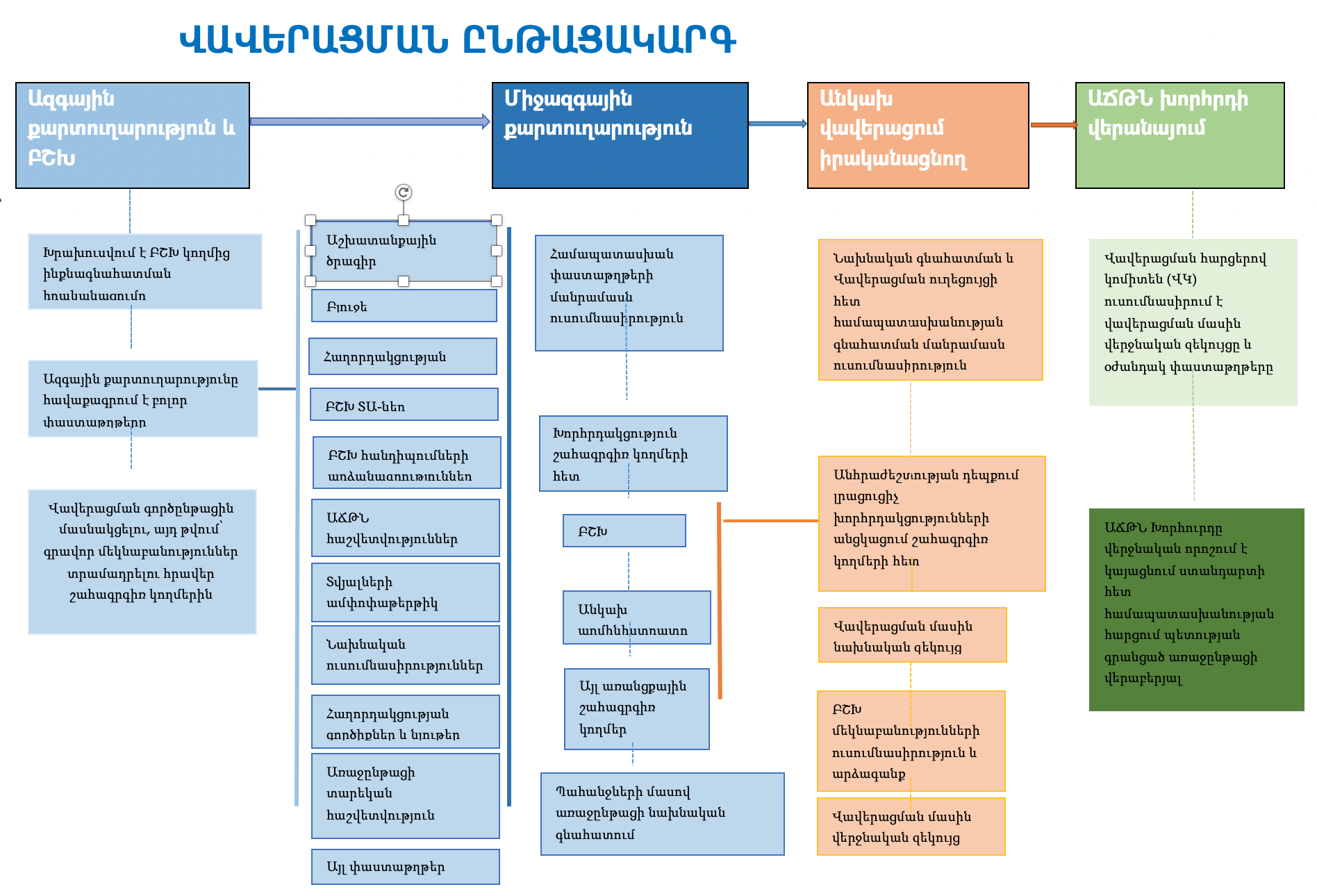 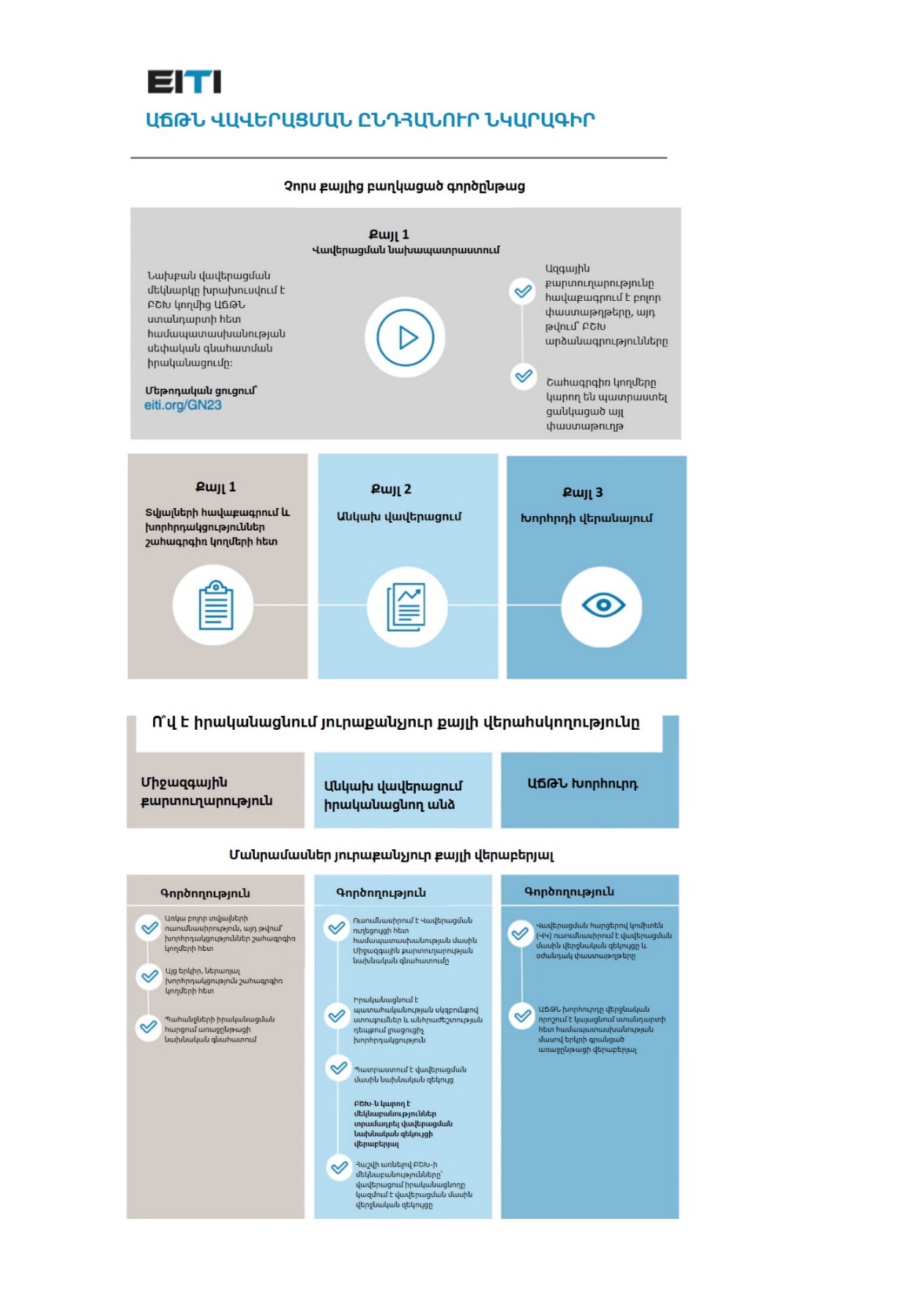 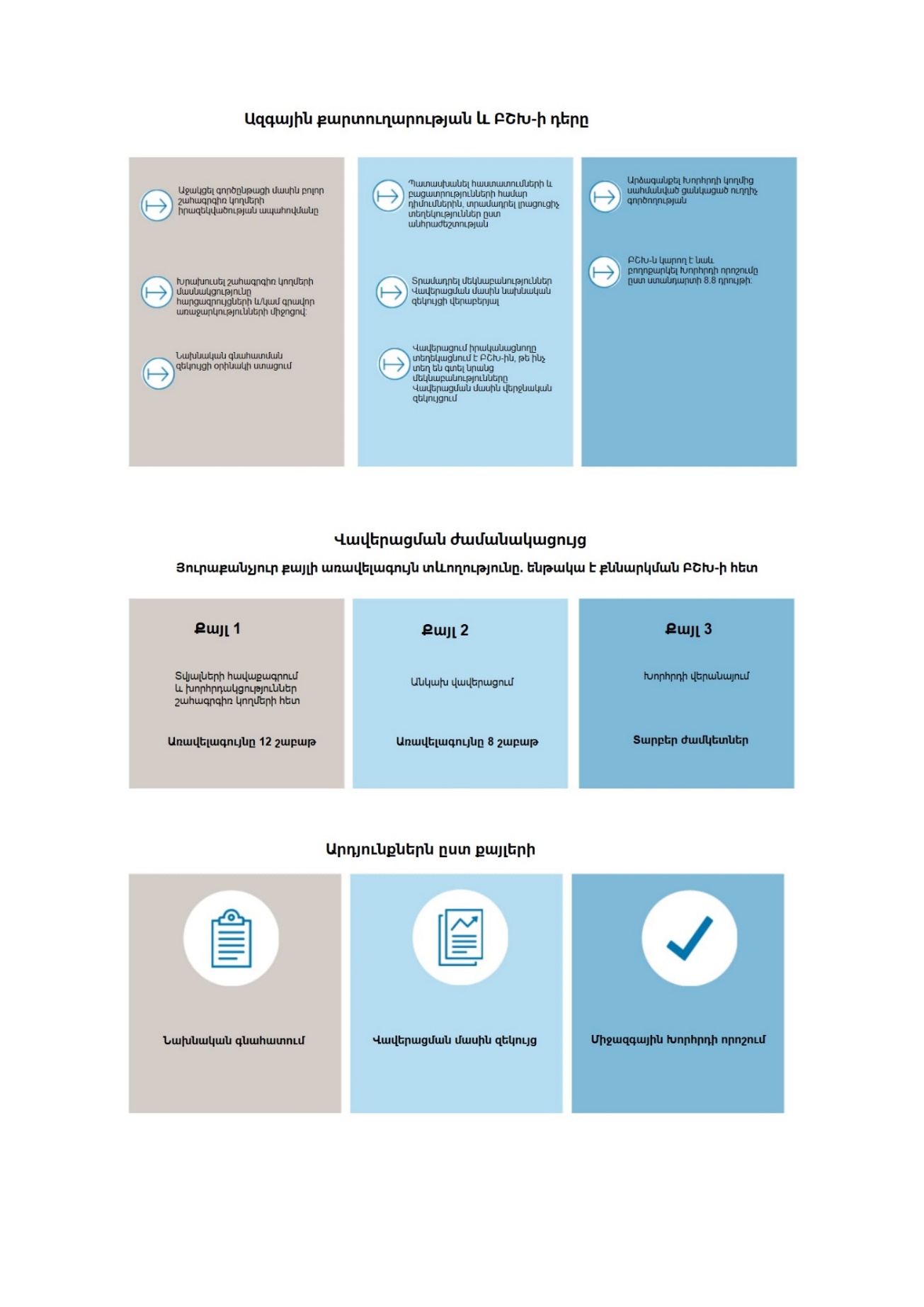 ԱՃԹՆ-ի միջազգային քարտուղարության վավերացման խմբի այցը Հայաստանի ՀանրապետությունԻ հավելումն ԱՃԹՆ-ի միջազգային քարտուղարության կողմից ԱՃԹՆ-ի ներդրման աշխատանքների փաստաթղթային ստուգման՝ ԱՃԹՆ-ի միջազգային վավերացման գործընթացի շրջանակում նոյեմբերի 4-8-ը Հայաստան են այցելել ԱՃԹՆ-ի միջազգային քարտուղարության վավերացման գործընթացի ղեկավար Լիդյա Կիլպին և երկրի համակարգող Օլեսյա Տոլոչկոն: Հայաստանի Հանրապետության ԱՃԹՆ-ի ազգային քարտուղարության կողմից կազմակերպվել են վավերացնողների խմբի հանդիպումները ՀՀ ԱՃԹՆ-ի բազմաշահառու խմբի անդամների և բոլոր շահագրգիռ մարմինների և անձանց հետ:Նոյեմբերի 4-ին ԱՃԹՆ-ի միջազգային քարտուղարության ներկայացուցիչները հանդիպումներ են ունեցել ԱՃԹՆ-ի հայաստանյան քարտուղարության, Բաց կառավարման գործընկերության և Հայաստանի ԱՃԹՆ-ի առաջին զեկույցը կազմող Անկախ ադմինիստրատորի՝ «Էրնսթ ընդ Յանգ» աուդիտորական ընկերության պատասխանատու թիմի հետ: 1. Հանդիպում ԱՃԹՆ-ի հայաստանյան քարտուղարության հետ Հանդիպմանը քննարկվել են Հայաստանի՝ ԱՃԹՆ-ին անդամակցության, ԱՃԹՆ-ի բազմաշահառու խմբի ձևավորման գործընթացը և ԲՇԽ-ի բոլոր երեք խմբակցությունների՝ կառավարության, քաղաքացիական հասարակության և հանքարդյունահանող ընկերությունների, ներգրավվածությունը Հայաստանում ԱՃԹՆ-ի իրականացման գործընթացում, ինչպես նաև ԱՃԹՆ-ի ազգային քարտուղարության կողմից իրականացվող գործառույթները, միջազգային կազմակերպությունների հետ համագործակցությունը, վերջիններիս աջակցությամբ իրականացված միջոցառումները, ԱՃԹՆ-ի քարտուղարության կողմից կազմված փաստաթղթերի նախագծերը և դրանց շրջանառումը ԲՇԽ-ի անդամների միջև, ԲՇԽ-ի նիստերի և աշխատանքային խմբերի հանդիպումների անցկացումը, ԱՃԹՆ-ի կողմից բացահայտված տվյալների ամբողջական, պատեհաժամ և բաց տվյալների սկզբունքով հրապարակումը Հայաստանի ԱՃԹՆ-ի www.eiti.am կայքում և առցանց հաշվետվությունների հարթակում: 2. Հանդիպում Հայաստանի Բաց կառավարման գործընկերության համակարգողի հետՀայաստանի Բաց կառավարման գործընկերության համակարգող Լիլյա Աֆրիկյանի հետ հանդիպման ընթացքում քննարկվել են ԱՃԹՆ-ի և ԲԿԳ-ի համագործակցությունը, ԲԿԳ-ում ԱՃԹՆ-ի ԲՇԽ-ի անդամների ներգրավվածությունը, ինչպես նաև ԲԿԳ-ի հայաստանյան գործողությունների 4-րդ ծրագրում իրական սեփականատերերի բացահայտման ուղղությամբ համապատասխան հանձնառության ներառումը և կատարված քայլերը: 3. Հանդիպում ԱՃԹՆ-ի առաջին ազգային զեկույցը կազմած Անկախ ադմինիստրատորի հետԱնկախ ադմինիստրատորի հետ հանդիպման ընթացքում քննարկվել են Հայաստանի ԱՃԹՆ-ի առաջին զեկույցի կազմման աշխատանքները, տեղեկատվության հավաքագրման գործընթացը, ընդերքօգտագործող կազմակերպությունների և պատասխանատու պետական մարմինների ներգրավածության աստիճանը, ԱՃԹՆ-ի ստանդարտի պահանջներին համապատասխան տեղեկատվության առկայությունը զեկույցում, հավաքագրված և համադրված տվյալների վստահելիությունը, ինչպես նաև հայտնաբերված անհամապատասխանությունների պատճառները: Վավերացնողների խմբի կողմից նշվել է, որ Հայաստանի առաջին ԱՃԹՆ-ի զեկույցը համակողմանի է և ներկայացնում է ԱՃԹՆ-ի ստանդարտով պահանջվող ամբողջական տեղեկատվություն:4. Հանդիպումներ ԱՃԹՆ ԲՇԽ-ի կառավարության խմբակցությունը ներկայացնող անդամների հետՆոյեմբերի 5-ին ԱՃԹՆ-ի միջազգային քարտուղարության վավերացնողների խումբը հայաստանյան քարտուղարության ուղեկցությամբ հանդիպումներ է ունեցել Տարածքային կառավարման և ենթակառուցվածքների նախարարության, Շրջակա միջավայրի նախարարության, Վիճակագրական կոմիտեի, Պետական եկամուտների կոմիտեի ներկայացուցիչների, նոյեմբերի 6-ին՝ Արդարադատության նախարարության, նոյեմբերի 7-ին՝ Ֆինանսների նախարարության ներկայացուցիչների հետ: Հանդիպում Տարածքային կառավարման և ենթակառուցվածքների նախարարության ներկայացուցիչների հետԱՃԹՆ ԲՇԽ-ի կառավարության խմբակցության անդամներ՝ տարածքային կառավարման և ենթակառուցվածքների նախարարի  տեղակալներ՝ Կարեն Իսախանյանի և Լիլիա Շուշանյանի, ինչպես նաև ոլորտի պատասխանատու մասնագետների, ազդակիր համարվող համայնքների ներկայացուցիչների հետ հանդիպման ընթացքում քննարկվեցին հանքարդյունահանող ընկերությունների կողմից համայնքային բյուջեներ վճարվող հարկերն ու վճարները, ընդերքօգտագործման թույլտվությունների տրամադրման և փոխանցման գործընթացները, օրենսդրությունից շեղումները, դիմումների մերժումներն ու դրանց հիմնական պատճառները, թույլտվությունների հրապարակային գրանցամատյանում առկա տեղեկատվությունը, հրապարակված պայմանագրերի համառոտ բովանդակությունն ու դրանցում բովանդակային փոփոխությունների անհրաժեշտությունը, ՀՀ Ընդերքի մասին օրենսգրքում իրականացված ու իրականացվելիք փոփոխությունները, օգտակար հանածոյի արդյունահանման նպատակով ընդերքօգտագործման պայմանագրերով սահմանված պարտադիր սոցիալական պարտավորությունները և դրանց փաստացի վճարները համայնքներին, ԱՃԹՆ-ի առաջին ազգային զեկույցում դրանց վերաբերյալ առկա տեղեկատվության համակողմանիությունը:  Քննարկվեցին նաև «Ընկերությունների կողմից վճարվող բնապահպանական հարկերի նպատակային օգտագործման մասին» Հայաստանի Հանրապետության օրենքով մասհանումների իրականացման, բնապահպանական նպատակային ծրագրերի իրականացման համար սուբվենցիա ստացող ազդակիր համայնքների և  ըստ համայնքների սուբվենցիայի չափի բաշխվածության որոշման գործընթացը: Ներկայացվեց, որ ՀՀ վիճակագրական կոմիտեն չի հրապարակում թանկարժեք մետաղների (օր՝ ոսկի, արծաթ և այլն) արտադրության վերաբերյալ ապաագրեգացված տվյալներ՝  հաշվի առնելով «Պետական և ծառայողական գաղտնիքի մասին» Հայաստանի Հանրապետության օրենքի 9-րդ հոդվածի 3-րդ կետի զ) ենթակետի պահանջները: Քննարկվեցին մեկից ավել ընդերքօգտագործման թույլտվություն ունեցող  հանքարդյունահանող ընկերությունների ըստ ծրագրերի հաշվետվողականության հնարավորությունը: Ներկայացվեց, որ ներկայումս միայն մեկ ընկերություն ունի ընդերքօգտագործման 2 թույլտվություն:  Նշվեց նաև, որ գործող օրենսդրության պայմաններում պետական եկամուտների տրոհումը ծրագրային մակարդակով անհնարին է, ուստի ծրագրային մակարդակի հաշվետվողականության ներդնումը օրենսդրական փոփոխություններ կպահանջի: Հանդիպում Շրջակա միջավայրի նախարարության ներկայացուցիչների հետՇրջակա միջավայրի նախարարի տեղակալ, ԲՇԽ-ի անդամ Իրինա Ղափլանյանի և նախարարության ոլորտի պատասխանատուների հետ հանդիպմանը քննարկվեցին ԱՃԹՆ-ի շրջանակում նախարարության կողմից բացահայտվող տվյալները: Ներկայացվեց, որ համաձայն ՀՀ «Ընկերությունների կողմից վճարվող բնապահպանական հարկի նպատակային օգտագործման մասին»  օրենքի՝ մետաղական հանքաքար արդյունահանող 27 ընկերություններից 5 ընկերությունների՝  Զանգեզուրի պղնձամոլիբդենային կոմբինատ, Ագարակի պղնձամոլիբդենային կոմբինատ, Դինո Գոլդ Մայնինգ Քամփնի (ներկայումս` Չաարատ Կապան), Ախթալայի լեռնահարստացման կոմբինատ, Գեոպրոմայնինգ Գոլդ ընկերությունների կողմից վճարվող բնապահպանական հարկից են մասհանումներ կատարվում: Ինչպես նաև նշվեց, որ համայնքների ցանկը և բնապահպանական վճարներից նրանց վարչական և ֆոնդային բյուջեներ մասհանվող գումարների չափերը յուրաքանչյուր տարվա համար հաստատվում են տվյալ տարվա պետական բյուջեի մասին օրենքով: Ներկայացվեց, որ բնապահպանական ծրագրերը կազմվում են համաձայն «Բնապահպանական ծրագրերի մշակման (նախագծման) կարգը հաստատելու մասին» ՀՀ կառավարության 2014 թվականի փետրվարի 27-ի N 197-Ն որոշման: Ծրագրի նախագծային փաստաթղթերը հաստատվում են Առողջապահության և/կամ Շրջակա միջավայրի նախարարությունների կողմից, և մինչև ծրագրի հաստատումը բնապահպանության և առողջապահության բնագավառներում լիազորված պետական մարմինների հետ՝ ՀՀ կառավարության սահմանված կարգով համաձայնեցվում են նախատեսված միջացառումների իրականացման առաջնայնությունները և դրանց ֆինանսավորման համամասնությունները: Համաձայն վերոնշյալ օրենքի՝ ծրագրի նախագիծը մշակվում է համայնքի ղեկավարի կողմից օրենսդրությամբ սահմանված կարգով հաստատված տվյալ մարզի կամ համայնքի զարգացման (սոցիալ-տնտեսական զարգացման) կամ շրջակա միջավայրի պահպանության տեղական գործողությունների ծրագրերի կամ այլ ծրագրային կամ ռազմավարական նշանակության փաստաթղթերի հիման վրա: Ծրագիրը հրապարակում է համայնքի ղեկավարը: Հանդիպում Վիճակագրական կոմիտեի ներկայացուցիչների հետՎիճակագրական կոմիտեի ներկայացուցիչների հետ քննարկվեցին ՎԿ-ի կողմից մետաղական հանքարդյունաբերության ոլորտի վերաբերյալ հրապարկվող տվյալները, մասնավորապես արտադրության, պաշարների, արտահանման և ներքին իրացման, զբաղվածության տվյալները:  Ներկայացվեց, որ Հայաստանից արտահանվում  են պղնձի, մոլիբդենի և ցինկի խտանյութեր, իսկ թանկարժեք մետաղների մասով ոսկու և արծաթի դորե համաձուլվածք: Ներկայացվեց, որ ԱՃԹՆ-ի զեկույցում արտահանման տվյալները խտանյութի և հանքաքարի միասին են ներկայացված, սակայն թվի անհամապատասխանության հավանականությունը քիչ է, քանի որ Հայաստանից հանքաքար չի արտահանվում: Թանկարժեք մետաղների (ոսկի, արծաթ և այլն) արտահանման և ներմուծման վերաբերյալ տվյալները հրապարկվում են, իսկ արտադրության վերաբերյալ տվյալները չեն հրապարակվում՝ համաձայն «Պետական և ծառայողական գաղտնիքի մասին» ՀՀ օրենքի: ՀՀ վիճակագրական կոմիտեի տրամադրած տվյալները ՀՀ տնտեսության մեջ հանքարդյունաբերության ոլորտի մասնաբաժնի վերաբերյալ վերաբերում է ամբողջ հանքարդյունաբերության ոլորտին՝ չառանձնացնելով մետաղական հանքարդյունաբերությունը: ՎԿ-ի տվյալները հրապարակվում են armstat.am-ի տարեգրքերում՝ սոցիալ-տնտեսական վիճակագրության մասում, ինչպես նաև  վիճակագրությունը հասանելի է համացանցում Տեղեկագիր armstatbank.am-ում:  Կազմակերպությունների կողմից վիճակագրական տվյալները ներկայացվում են ՎԿ-ի կողմից սահմանված հաշվետվությունների ձևաչափերով:  Հանդիպում Պետական եկամուտների կոմիտեի ներկայացուցիչների հետՊետական եկամուտների կոմիտեի նախագահի տեղակալ, ԲՇԽ-ի այլընտրանքային անդամ Արթուր Մանուկյանի և ՊԵԿ-ի ԱՃԹՆ-ի համար տվյալների տրամադրման պատասխանատուների հետ քննարկվեցին ՊԵԿ-ի կողմից ներկայացվող տվյալների, 2020 թվականից տրանսֆերային գնագոյացման կարգավորումների կիրառման, կազմակերպությունների կողմից վճարված հարկերի վճարների մասին տվյալների ապաագրեգացման աստիճանի,  ոլորտում ստվերային գործունեության մասին (informal activity) տեղեկատվության առկայության վերաբերյալ հարցեր: Նշվեց, որ առանձին հանքարդյունաբերության ոլորտում ստվերային գործունեության վերաբերյալ տվյալներ չկան, սակայն վերջին տարվա ընթացքում 50.000 աշխատող է գրանցվել, ինչը խոսում է ստվերի կրճատման մասին: Քննարկվեց հարկերի՝ միասնական հաշվին վճարման գործընթացը և, մասնավորապես, բնապահպանական հարկի մասով, վճարումները տարանջատելու հետ կապված խնդիրները: Քննարկվեցին նաև պետական մարմինների տվյալների աուդիտի իրականացման հետ կապված հարցեր: Հանդիպում Արդարադատության նախարարության նախարարության ներկայացուցիչների հետԱրդարադատության նախարարի տեղակալ, ԲՇԽ-ի անդամ Սրբուհի Գալյանի և նախարարության պատասխանատուների հետ հանդիպանը քննարկվեցին Հայաստանում իրական սեփականատերերի բացահայտմանն ուղղությամբ կատարված աշխատանքները, կատարված օրենսդրական փոփոխություններն ու համապատասխան ենթաօրենսդրական ակտերի մշակման գործընթացը:Հանդիպում Ֆինանսների նախարարության ներկայացուցիչների հետՖինանսների նախարարի տեղակալ, ԲՇԽ-ի այլընտրանքային անդամ Արման Պողոսյանի և բյուջետային պլանավորման պատասխանատու մասնագետի հետ քննարկվեցին  բնապահպանական նպատակային ծրագրերի հաստատման և ֆինանսավորման գործընթացի, հանքարդյունաբերության ոլորտից ստացված պետական եկամուտների բաշխման հետ կապված հարցեր:  5. Հանդիպում ԱՃԹՆ-ի ԲՇԽ-ի քաղաքացիական հասարակության խմբակցության և ԶԼՄ-ների ներկայացուցիչների հետՆոյեմբերի 6-ին վավերացնողների խումբը, առանց ԱՃԹՆ-ի քարտուղարության ուղեկցության, առանձին հանդիպումներ է ունեցել ԱՃԹՆ ԲՇԽ-ի քաղաքացիական հասարակության խմբակցության անդամներ Հարություն Մովսիսիյանի, Ինգա Զարաֆյանի, Սոնա Այվազյանի, Արթուր Համբարձումյանի, ԲՇԽ-ի նորընտիր անդամների հետ, ինչպես նաև ամբողջ խմբակցության հետ: Հանդիպում է տեղի ունեցել նաև քաղաքացիական հասարակության ԲՇԽ-ի անդամների առաջին ընտրությունները համակարգող, Հայաստանի ամերիկյան  համալսարանի Պատասխանատու հանքարդյունաբերության կենտրոնի տնօրեն Ալեն Ամիրխանյանի հետ, «Դիվելոփ Արմենիա» ընկերության ներկայացուցիչ Հայրապետ Էքմեքջյանի հետ, ԶԼՄ-ների ներկայացուցիչների՝ «Հետք» լրատվական ընկերության թղթակից Քրիստինե Աղալարյանի, «ՍիվիլՆեթի» լրագրող Մկրտիչ Կարապետյանի, Ինֆորմացիայի ազատության կենտրոնի հիմնադիր նախագահ Շուշան Դոյդոյանի հետ: 6. Հանդիպում ԱՃԹՆ ԲՇԽ-ի հանքարդյունահանող ընկերությունների խմբակցության հետՆոյեմբերի 7-ին ԱՃԹՆ-ի հայաստանյան քարտուղարության ուղեկցությամբ ԱՃԹՆ-ի միջազգային քարտուղարության ներկայացուցիչները առանձին հանդիպումներ են ունեցել ինչպես ԱՃԹՆ ԲՇԽ-ի հանքարդյունահանող ընկերությունների խմբակցության անդամներ Արմեն Ստեփանյանի, Վահե Վարդանյանի և Պերճ Խաչատրյանի հետ, այնպես էլ ամբողջ խմբակցության անդամների հետ՝ ներառյալ այլընտրանքային անդամներ Արամ Օսիկյանի և Անդրանիկ Աղաբալյանի հետ, ինչպես նաև Թեղուտ» ՓԲԸ-ի ներկայացուցիչներ Միքայել Թովմասյանի և Լյուդվիգ Կարապետյանի հետ:Վավերացնողների խումբը ԱՃԹՆ ԲՇԽ-ի հանքարդյունահանող ընկերությունների խմբակցության անդամների հետ հանդիպման ընթացքում քննարկվել է ընդերքօգտագործման ոլորոտում առկա խնդիրները, ԱՃԹՆ-ի ազգային զեկույցի պատրաստման ընթացքում ընդերքօգտագործողների մասնակցությունը, ընդերքօգտագործման իրավունքի տրամադրման գործընթացի հետ կապված խնդիրները, մասնավորապես  հողերի հասանելիության և ջրօգտագործման իրավունքի ձեռքբերման հետ կապված խնդիրները։ Ներկայացվել է, որ այդ խնդիրները և մի շարք այլ հարցեր խորությամբ կուսումնասիրվեն ԱՃԹՆ-ի հաջորդ զեկույցում:7. ԱՃԹՆ ԲՇԽ-ի նիստ  Նոյեմբերի 7-ին կայացել է նաև ԱՃԹՆ-ի ԲՇԽ-ի նիստ, որի ընթացքում ԱՃԹՆ-ի միջազգային քարտուղարության ներկայացուցիչների կողմից ներկայացվեցին ԱՃԹՆ-ի վավերացման ընթացակարգը, ԱՃԹՆ-ի 2019 թվականի ստանդարտի նոր պահանջները և քննարկվեցին վավերացմանն առնչվող այլ հարցեր: 8. Հանդիպում Հայաստանի ԱՃԹՆ-ի միջազգային գործընկեր կազմակերպությունների հետՆոյեմբերի 8-ին ԱՃԹՆ-ի միջազգային քարտուղարության ներկայացուցիչները հանդիպումներ են ունեցել Հայաստանի ԱՃԹՆ-ի միջազգային գործընկեր կազմակերպությունների՝ Համաշխարհային բանկի, Գերմանիայի միջազգային համագործակցության ընկերության (GIZ) և Երևանում Բրիտանական դեսպանատան ներկայացուցիչների հետ: Հանդիպման ընթացքում ներկայացվել են վերջին 3 տարիների ընթացքում միջազգային կազմակերպությունների ցուցաբերած աջակցությունն Հայաստանում ԱՃԹՆ-ի իրականացմանը, և կարևորվել է միջազգային գործընկերների հետ համագործակցությունը նախաձեռնության հաջող ներդրման հարցում: 9. ԲՇԽ-ի անդամների հետ քննարկված հիմնական հարցերըԲՇԽ-ի անդամների հետ հանդիպումներին քննարկվել են ԲՇԽ-ին իրենց անդամակցության ընթացակարգը, ԲՇԽ-ի անդամների քանակի որոշումը և դրա վերաբերյալ ԲՇԽ-ի անդամների համաձայնությունը, ԲՇԽ-ի քաղաքացիական հասարակության և հանքարդյունահանող ընկերությունների խմբակցությունների անդամների ընտրությունները, խմբակցությունների կողմից անդամների ընտրության ընթացակարգերի առկայությունը և մարզային կազմակերպությունների ներկայացուցիչների ներգրավվածությունը, խմբակցությունների համակարգումը, անդամների փոխարինումը, հաղորդակցությունը խմբակցության անդամների միջև, ԲՇԽ-ի որոշումների կայացման ընթացակարգը և խմբակցությունների միջև համագործակցությունը, ԱՃԹՆ-ի ազգային առաջնահերթությունների և աշխատանքային ծրագրերի կազմման ժամանակ բոլոր շահագրգիռ կողմերի կարծիքների ու առաջարկների արտացոլումը, քննարկումների անցկացումը, ԱՃԹՆ-ի հիմնական փաստաթղթերի՝ ԱՃԹՆ-ի զեկույցի, ԱՃԹՆ-ի տարեկան հաշվերտվություն և այլ փաստաթղթերի շրջանառումը ԲՇԽ-ի անդամների միջև, դրանց շուրջ ներկայացված կարծիքները, առաջարկները, կազմակերպված աշխատանքային քննարկումները, ԱՃԹՆ-ի զեկույցի տվյալների օգտագործումը, զեկույցի տվյալներից օգտվելու փաստերի առկայությունը, աշխատանքային խմբերում ներգրավվածությունն ու կատարված աշխատանքները, հանքարդյունահանող ընկերությունների և պետական մարմինների ԱՃԹՆ-ին հաշվետվողականությունը, ԱՃԹՆ-ի զեկույցի համակողմանիությունը, տվյալների հուսալիությունն ու արդիականությունը, ԱՃԹՆ-ի ազգային քարտուղարության հավասար հասանելությունը ԲՇԽ-ի բոլոր խմբակցությունների համար և Հայաստանում ԱՃԹՆ-ի ներդրման հետ կապված մի շարք այլ հարցեր: ՆՊԱՏԱԿԸՄատչելի և ժամանակին տեղեկատվության ապահովումՄատչելի և ժամանակին տեղեկատվության ապահովումՄատչելի և ժամանակին տեղեկատվության ապահովումՄԻՋՈՑԱՌՈՒՄ N 1. ՀՀ ԱՃԹՆ-ի պաշտոնական կայքի զարգացումԱրդյունքը և վերջնաժամկետըԻրականացման կարգավիճակըՊատասխանատուներըՄԻՋՈՑԱՌՈՒՄ N 1. ՀՀ ԱՃԹՆ-ի պաշտոնական կայքի զարգացումԱրդյունքները՝ ՀՀ ԱՃԹՆ-ի կայքի կատարելագործված տարբերակ` տվյալները բաց տվյալների սկզբունքով, օգտագործողի համար մատչելի եղանակով հասանելի դարձնելու համար գործիքների ապահովմամբՎերջնաժամկետը՝ ընթացիկԸնթացիկ2019թ․      իրականացվել են e-reports համակարգում գործիքների ու ձևավորված տվյալների բազայի հիման վրա գծապատկերների, ֆիլտրերի ստեղծման, ԱՃԹՆ-ի առցանց հաշվետվությունների օրենսդրությանը համապատասխանեցնելու աշխատանքները։     ՀՀ վարչապետի աշխատակազմ/Հ-ԱՃԹՆ-ի քարտուղարություն, «Հելիքս կոնսալտինգ» ՍՊԸ ՄԻՋՈՑԱՌՈՒՄ N 2. ԱՃԹՆ-ի հրապարակային հաշվետվությունների առցանց ներկայացման հարթակի զարգացման աշխատանքների տեխնիկական առաջադրանքի մշակում և հաստատումԱրդյունքը և վերջնաժամկետըԻրականացման կարգավիճակըՊատասխանատուներըՄԻՋՈՑԱՌՈՒՄ N 2. ԱՃԹՆ-ի հրապարակային հաշվետվությունների առցանց ներկայացման հարթակի զարգացման աշխատանքների տեխնիկական առաջադրանքի մշակում և հաստատումԱրդյունքը՝ տեխնիկական առաջադրանքՎերջնաժամկետը՝ 
առաջին եռամսյակ, 2019թ․Իրականացվել էՀՀ վարչապետի աշխատակազմ/Հ-ԱՃԹՆ-ի քարտուղարություն, ԲՇԽՄԻՋՈՑԱՌՈՒՄ N 3. ԱՃԹՆ-ի հրապարակային հաշվետվությունների առցանց ներկայացման հարթակի զարգացումԱրդյունքը և վերջնաժամկետըԻրականացման կարգավիճակըՊատասխանատուներըՄԻՋՈՑԱՌՈՒՄ N 3. ԱՃԹՆ-ի հրապարակային հաշվետվությունների առցանց ներկայացման հարթակի զարգացումԱրդյունքները՝ պայմանագիր կազմակերպության հետ, տվյալների բազաներ, տվյալների բազաների վերլուծության գործիքներ, առցանց հաշվետվությունների ներկայացման հարթակի կատարելագործում՝ այն օգտագործողի համար ավելի մատչելի դարձնելու նպատակովՎերջնաժամկետը՝ 
երկրորդ եռամսյակ, 2019թ․Իրականացվել էՏես՝ միջոցառում 1 ՀՀ վարչապետի աշխատակազմ/Հ-ԱՃԹՆ-ի քարտուղարություն, «Հելիքս կոնսալտինգ» ՍՊԸ ՄԻՋՈՑԱՌՈՒՄ N 4. Կայքի ընթացիկ սպասարկումԱրդյունքը և վերջնաժամկետըԻրականացման կարգավիճակըՊատասխանատուներըՄԻՋՈՑԱՌՈՒՄ N 4. Կայքի ընթացիկ սպասարկումՎերջնաժամկետը՝ ընթացիկԸնթացիկՀՀ վարչապետի աշխատակազմ/Հ-ԱՃԹՆ-ի քարտուղարություն, «Հելիքս կոնսալտինգ» ՍՊԸ ՄԻՋՈՑԱՌՈՒՄ N 5. ԱՃԹՆ-ի կայքի համալրում արդիական տեղեկատվությամբԱրդյունքը և վերջնաժամկետըԻրականացման կարգավիճակըՊատասխանատուներըՄԻՋՈՑԱՌՈՒՄ N 5. ԱՃԹՆ-ի կայքի համալրում արդիական տեղեկատվությամբԱրդյունքները՝ կայքում հրապարակված զեկույցներ, հաշվետվություններ, տեսագրությունների, իրավական ակտեր, նորություններՎերջնաժամկետը՝ ընթացիկԸնթացիկՀՀ վարչապետի աշխատակազմ/Հ-ԱՃԹՆ-ի քարտուղարություն, ԲՇԽՄԻՋՈՑԱՌՈՒՄ N 6. Հայաստանում ԱՃԹՆ-ի ներդրման և հանքարդյունաբերության ոլորտի վերաբերյալ տեղեկատվության մատչելի լեզվով հրապարակում և տպագրում, սոցիալական գովազդի պատրաստումԱրդյունքը և վերջնաժամկետըԻրականացման կարգավիճակըՊատասխանատուներըՄԻՋՈՑԱՌՈՒՄ N 6. Հայաստանում ԱՃԹՆ-ի ներդրման և հանքարդյունաբերության ոլորտի վերաբերյալ տեղեկատվության մատչելի լեզվով հրապարակում և տպագրում, սոցիալական գովազդի պատրաստումԱրդյունքները՝ տեղեկատվական թերթիկներ, ինֆոգրամներ, ԱՃԹՆ-ի եռամսյակային և տարեկան հաշվետվություններ, ԱՃԹՆ-ի զեկույց, զեկույցի սեղմագիր, տեղեկատվական տեսահոլովակներՎերջնաժամկետը՝ ընթացիկԸնթացիկԲՇԽ, ՀՀ վարչապետի աշխատակազմ/Հ-ԱՃԹՆ-ի քարտուղարությունՄԻՋՈՑԱՌՈՒՄ N 7․  Հանքարդյունաբերության ոլորտի և ԱՃԹՆ-ի վերաբերյալ հանրային իրազեկում և լուսաբանում սոցիալական ցանցերի միջոցով (YouTube, Twitter, facebook և այլ ցանցեր)  Արդյունքը և վերջնաժամկետըԻրականացման կարգավիճակըՊատասխանատուներըՄԻՋՈՑԱՌՈՒՄ N 7․  Հանքարդյունաբերության ոլորտի և ԱՃԹՆ-ի վերաբերյալ հանրային իրազեկում և լուսաբանում սոցիալական ցանցերի միջոցով (YouTube, Twitter, facebook և այլ ցանցեր)  Արդյունքը՝ սոցիալական ցանցերում հանքարդյունաբերության և ԱՃԹՆ-ի վերաբերյալ հրապարակված տեղեկատվությունՎերջնաժամկետը՝ ընթացիկԸնթացիկԲՇԽ, ՀՀ վարչապետի աշխատակազմ/Հ-ԱՃԹՆ-ի քարտուղարությունՄԻՋՈՑԱՌՈՒՄ N 8. Իրազեկվածության բարձրացման միջոցառումների,  շահագրգիռ կողմերի հետ աշխատանքային հանդիպումների իրականացումԱրդյունքը և վերջնաժամկետըԻրականացման կարգավիճակըՊատասխանատուներըՄԻՋՈՑԱՌՈՒՄ N 8. Իրազեկվածության բարձրացման միջոցառումների,  շահագրգիռ կողմերի հետ աշխատանքային հանդիպումների իրականացումԱրդյունքները՝ հանդիպումներ (այդ թվում` մարզային), հանդիպումներ կրթական հաստատությունների հետ, հանդիպումներ լայն խմբակցությունների հետՎերջնաժամկետը՝ ընթացիկԸնթացիկԲՇԽ, ՀՀ վարչապետի աշխատակազմ/Հ-ԱՃԹՆ-ի քարտուղարությունՄԻՋՈՑԱՌՈՒՄ N 9․ ԱՃԹՆ-ի 1-ին զեկույցի պաշտոնական ներկայացում / կոնֆերանս, ԱՃԹՆ-ի կայքի, առանց հաշվետվությունների համակարգի և տվյալների բազայի ներկայացումԱրդյունքը և վերջնաժամկետըԻրականացման կարգավիճակըՊատասխանատուներըՄԻՋՈՑԱՌՈՒՄ N 9․ ԱՃԹՆ-ի 1-ին զեկույցի պաշտոնական ներկայացում / կոնֆերանս, ԱՃԹՆ-ի կայքի, առանց հաշվետվությունների համակարգի և տվյալների բազայի ներկայացումԱրդյունքը՝ ԱՃԹՆ-ի կոնֆերանսՎերջնաժամկետը՝ հունվար, 2019թ․Իրականացվել էԲՇԽ, ՀՀ վարչապետի աշխատակազմ/Հ-ԱՃԹՆ-ի քարտուղարությունՄԻՋՈՑԱՌՈՒՄ N 11․ «Հանքարդյունաբերության ոլորտում թափանցիկ և հաշվետու կառավարման խթանում» ԱՄՆ ՄԶԳ դրամաշնորհային ծրագրի շրջանակում հանքարդյունաբերության և ԱՃԹՆ-ի վերաբերյալ տեղեկատվական /ճանաչողական նյութերի ստեղծում և տարածումԱրդյունքը և վերջնաժամկետըԻրականացման կարգավիճակըՊատասխանատուներըՄԻՋՈՑԱՌՈՒՄ N 11․ «Հանքարդյունաբերության ոլորտում թափանցիկ և հաշվետու կառավարման խթանում» ԱՄՆ ՄԶԳ դրամաշնորհային ծրագրի շրջանակում հանքարդյունաբերության և ԱՃԹՆ-ի վերաբերյալ տեղեկատվական /ճանաչողական նյութերի ստեղծում և տարածումԱրդյունքները՝ ԱՃԹՆ-ի և հանքարդյունաբերության վերաբերյալ կրթական տեսանյութերՎերջնաժամկետը՝ երկրորդ եռամսյակ, 2019թ․ Իրականացվել է մասամբ / ընթացիկ Թրանսփարենսի Ինթերնեշնլ հակակոռուպցիոն կենտրոն ՀԿ,  Հայաստանի ամերիկյան համալսարանի Պատասխանատու հանքարդյունաբերության կենտրոնՄԻՋՈՑԱՌՈՒՄ N 12․  «Հանքարդյունաբերության ոլորտում թափանցիկ և հաշվետու կառավարման խթանում» ԱՄՆ ՄԶԳ դրամաշնորհային ծրագրի շրջանակում հանքարդյունաբերության և ԱՃԹՆ-ի վերաբերյալ հանրային իրազեկության բարձրացում/ քննարկումներ, մասնավորապես՝ ազդակիր համայնքներումԱրդյունքը և վերջնաժամկետըԻրականացման կարգավիճակըՊատասխանատուներըՄԻՋՈՑԱՌՈՒՄ N 12․  «Հանքարդյունաբերության ոլորտում թափանցիկ և հաշվետու կառավարման խթանում» ԱՄՆ ՄԶԳ դրամաշնորհային ծրագրի շրջանակում հանքարդյունաբերության և ԱՃԹՆ-ի վերաբերյալ հանրային իրազեկության բարձրացում/ քննարկումներ, մասնավորապես՝ ազդակիր համայնքներումԱրդյունքըները՝ ԱՃԹՆ-ի վերաբերյալ մոդուլներ ԲՇԽ-ի, ՔՀԿ-ների, ՔԵԿ-ների, տեղական խմբերի և ակտիվիստների համար և դասընթացներ թիրախային խմբերի համար (ԲՇԽ, ՔՀԿ-ներ, տեղական խմբեր և ակտիվիստներ)Վերջնաժամկետը՝ երկրորդ եռամսյակ, 2019թ․Իրականացվել է մասամբ / ընթացիկ Թրանսփարենսի Ինթերնեշնլ հակակոռուպցիոն կենտրոն ՀԿ,  Հայաստանի ամերիկյան համալսարանի Պատասխանատու հանքարդյունաբերության կենտրոնՆՊԱՏԱԿԻ ԻՐԱԿԱՆԱՑՄԱՆ ԸՆԹԱՑՔԻ ՆԿԱՐԱԳՐՈՒԹՅՈՒՆՆՊԱՏԱԿԻ ԻՐԱԿԱՆԱՑՄԱՆ ԸՆԹԱՑՔԻ ՆԿԱՐԱԳՐՈՒԹՅՈՒՆՆՊԱՏԱԿԻ ԻՐԱԿԱՆԱՑՄԱՆ ԸՆԹԱՑՔԻ ՆԿԱՐԱԳՐՈՒԹՅՈՒՆՆՊԱՏԱԿԻ ԻՐԱԿԱՆԱՑՄԱՆ ԸՆԹԱՑՔԻ ՆԿԱՐԱԳՐՈՒԹՅՈՒՆՄիջոցառում 1. ՀՀ ԱՃԹՆ պաշտոնական կայքի զարգացում ,Միջոցառում 2. ԱՃԹՆ-ի հրապարակման հաշվետվությունների առցանց ներկայացման հարթակի զարգացման աշխատանքների տեխնիկական առաջադրանքի մշակում և հաստատումՄիջոցառում 3. ԱՃԹՆ-ի հրապարակման հաշվետվությունների առցանց ներկայացման հարթակի զարգացումՄիջոցառում 4. Կայքի ընթացիկ սպասարկումՄիջոցառում 5. ԱՃԹՆ-ի կայքի համալրում արդիական տեղեկատվությամբՀաշվետու ժամանակահատվածխում, հաշվի առնելով «Հելիքս կոնսալտինգ» ՍՊԸ-ի կողմից ԱՃԹՆ-ի կայքի ստեղծման և շահագործման փաստը, ինչպես նաև www.eiti.am կայքի և reports.eiti.am հաշվետվությունների առցանց հարթակի զարգացման աշխատանքների շարունակականության ապահովման անհրաժեշտությունը, ԱՃԹՆ-ի քարտուղարության կողմից կազմվել և Համաշխարհային բանկի հայաստանյան գրասենյակի հետ համաձայնեցվել է «Վերլուծության էլեկտրոնային գործիքների զարգացման (ծրագրային ապահովման մշակման) ծառայության» տեխնիկական առաջադրանքը, որը հաստատվել է ԲՇԽ-ի կողմից։ Մշակված տեխնիկական առաջադրանքի հիման վրա «մեկ անձից գնման» ընթացակարգով «Հելիքս կոնսալտինգ» ՍՊԸ ընկերությունից ձեռք է բերվել  նշված ծառայությունը և կնքվել համապատասխան պայմանագիր վերջինիս հետ։ ՀՀ ԱՃԹՆ-ի պաշտոնական կայքի զարգացման աշխատանքները ընթացել են ԱՃԹՆ-ի քարտուղարության հետ  սերտ համագործակցության պայմաններում։  Կայքի տեխնիկական և բավանդակային զարգացման համար իրականացված աշխատանքների համառոտ բնութագիրը շարադրվում է ստորև․Առցանց հաշվետվության համակարգում իրականացվել են տվյալների ներկայացման գրաֆիկական էջերի նախագծման, ծրագրավորման և ներդրման աշխատանքներ: Աշխատանքների արդյունքում, առցանց հաշվետվությունների հարթակի «Գծապատկերներ» ենթաբաժնում2 ԱՃԹՆ-ի հրապարակային հաշվետվությունների միջոցով ձևավորված տվյալներով ինքնաշխատ կարգով ստեղծվում են գծապատկերներ՝ օգտագործողին ավելի ընկալելի տարբերակով ներկայացնելով ԱՃԹՆ-ի տվյալները։ Օգտագործողները կարող են իրականացնել իրենց վերլուծությունը և տարբեր ֆիլտրների (օրինակ՝ ըստ հաշվետվություն ներկայացրած ընկերությունների, ըստ հաշվետու ժամանակաշրջանների, ըստ տվյալների դաշտերի) միջոցով ստանալ գրաֆիկական արդյունքներ՝ ապահովելով տվյալները պատկերի և csv ձևաչափով ներբեռնելու հնարավորությունը: ԱՃԹՆ-ի կայքի համապատասխան ենթաէջում ստեղծվել է հաշվետվությունների տվյալների  համադրման աղյուսակ, Կայքը կատարելագործվել է՝ ապահովելու համար e-reports համակարգում հաշվետու ընկերությունների և պետական մարմինների կողմից  հրապարակային հաշվետվություններով ներկայացվող տեղեկատվությունը «բաց տվյալների» ձևաչափով դիտելու և հետագայում օգտագործելու հնարավորությունը: Կայքում ԱՃԹՆ-ի հրապարակային հաշվետվություններով ներկայացվող տեղեկատվության հիմնական մասի համար (արտադրություն ու արտահանում, զբաղվածություն, կազմակերպությունների կողմից պետական և համայնքային բյուջեներ վճարված հարկեր և այլն) ներդրվել են նաև ֆիլտրեր, որոնց կիրառմամբ օգտատերը կարող է արտահանել  իրեն առավել հետաքրքրող տեղեկատվությունը: Հաշվետու ընկերությունների և պետական մարմինների կողմից տրամադրվող առցանց հաշվետվությունների ձևերում կատարվել են փոփոխություններ՝ դրանք համապատասխանեցնելով ՀՀ կառավարության 2019 թվականի հուլիսի 11-ի «Հայաստանի Հանրապետության կառավարության 2018 թվականի հունիսի 8-ի  N 666-ն որոշման մեջ փոփոխություններ և լրացումներ կատարելու մասին» N 871-Ն որոշմամբ լրամշակված ձևաչափերին։  Ապահովվել է առցանց հաշվետվությունների հարթակի միջոցով օգտատերերի գրանցման և հրապարակային հաշվետվությունների ներկայացման հնարավորությունը: Բացի վերը նշվածը, «Հելիքս Կոնսալտինգ» ՍՊԸ-ի հետ կնքվել է  նաև համաձայնագիր, որի շրջանակներում ընկերությունը պարտավորվել է Պայմանագրի ավարտից՝ 2019 թվականի դեկտեմբերի 10-ից հետո մեկ տարվա ընթացքում անվճար մատուցել հետևյալ ծառայությունները՝Պատվիրատուի կողմից տեղեկացվելուց հետո առնվազն 3 օրվա ընթացքում վերացնել Համակարգի կամ  դրանում ներառված ծրագրերի խափանման հետևանքով առաջացած թերությունները ,Տրամադրել խորհրդատվություն՝ համակարգում տվյալների մուտքագրման ժամանակ խնդիրների առաջացման դեպքում:Հաշվետու տարվա ընթացքում.համալրվել է կայքի  բոլոր բաժինների բովանդակությունը, տեղադրվել են ԱՃԹՆ-ի բաց գործելաոճի կանոններով հանրության համար հասանելի փաստաթղթերը և համապատասխան տեղեկություններն ու նորությունները,տեղադրվել են ԱՃԹՆ-ի հայաստանյան պատմության, կարևորության և ընդհանուր գործընթացի, ԱՃԹՆ-ի առաջին զեկույցի ամփոփ ներկայացման, զեկույցի ֆինանսական և կոնտեքստուալ տվյալների, իրական սեփականատերերի և հայտարարագրում ներկայացվող տվյալների վերաբերյալ «Ալտեռա» ՍՊԸ-ի պատրաստած տեսանյութերը, առանձին բաժնում հրապարակվել է ՀՀ ԱՃԹՆ-ի առաջին ազգային զեկույցը, ինչպես նաև կայքի տեղեկատվությունը թարգմանվել է անգլերեն:Միջոցառում 6. Հայաստանում ԱՃԹՆ-ի ներդրման և հանքարդյունաբերության ոլորտի վերաբերյալ տեղեկատվության մատչելի լեզվով հրապարակում և տպագրում, սոցիալական գովազդի պատրաստումԱՃԹՆ-ի պաշտոնական կայքում հրապարակվել են հաշվետու ժամանակահատվածում իրականացված միջոցառումների վերաբերյալ 28 նորություն, ապրիլի 16-ին, սեպտեմբերի 5-ին և նոյեմբերի 7-ին կայացած ԲՇԽ-ի նիստերի արձանագրությունները, ԱՃԹՆ-ի 2018 թվականի տարեկան հաշվետվությունը, «Հայաստանյան ԱՃԹՆ-ի  մոտեցումը պատասխանատու հանքարդյունաբերության վերաբերյալ» հայեցակարգային փաստաթուղթը, «ՀՀ ԱՃԹՆ ԲՇԽ-ի քաղաքացիական հասարակության խմբակցության ձևավորման, անդամների և այլընտրանքային անդամների թեկնածուների առաջադրման, ընտրության և լիազորությունների դադարեցման կարգը», ԲՇԽ-ի վերանայված աշխատակարգը և դրանց անգլերեն թարգմանությունները, ինչպես նաև  ԲՇԽ-ի կողմից հաստատված ՀՀ ԱՃԹՆ-ի ներդրման աշխատանքների եռամսյակային հաշվետվությունները ։ Իրականացվել են հանրային իրազեկման միջոցառումներ: ԱՃԹՆ-ի ներդրման վերաբերյալ սոցիալական հոլովակների պատրաստման համար ընտրվել է «Ալտեռա» ՍՊԸ-ն, որը պատրաստել է ԱՃԹՆ-ի հայաստանյան պատմության, կարևորության և ընդհանուր գործընթացի, ԱՃԹՆ-ի առաջին զեկույցի ամփոփ ներկայացման վերաբերյալ տեսաֆիլմեր, ինչպես նաև զեկույցի ֆինանսական և կոնտեքստուալ տվյալների վերաբերյալ ինֆոգրաֆիկ տեսահոլովակներ, դրանք տեղադրել է ու տարածել սոցիալական ցանցերի միջոցով (facebook, YouTube, Twitter), հեռարձակել է Լոռիի ու Սյունիքի մարզային ալիքներով և իրականացրել է ԱՃԹՆ-ի պաշտոնական կայքի գովազդային արշավ ֆեյսբուք սոցիալական ցանցում: «Ալտեռա» ՍՊԸ-ի կողմից պատրաստվել և դեկտեմբերի 2-ին հանրությանն է ներկայացվել նաև իրական սեփականատերերի և հայտարարագրում ներկայացվող տվյալների վերաբերյալ տեղեկատվական տեսահոլովակ, որը նույնպես տեղադրվել է ԱՃԹՆ-ի պաշտոնական կայքում և տարածվել սոցիալական ցանցերի միջոցով (facebook, YouTube, Twitter):Տեղեկատվական նյութերի տպագրության համար ընտրվել է «Պրինտ Պարտներ» ՍՊԸ-ն, որը ԱՃԹՆ-ի քարտուղարության  կողմից կազմակերպվող Ծրագրային միջոցառումների (ԱՃԹՆ-ի առաջին զեկույցին նվիրված համաժողով, մարզային այցելություններ, կարողությունների զարգացման աշխատաժողովներ) մասնակիցների  համար իրականացրել է տպագրական նյութերի և իրերի պատրաստում (նոթատետր, գրիչ, թղթապանական, անվանաքարտ, շնորհակալագիր, գիքույկ, կրծքանշան, պայուսակ)։ Մայիսի 7-ին Լոռու մարզի Վանաձոր քաղաքում ԱՃԹՆ-ի առաջին ազգային զեկույցի ներկայացմանը նվիրված մարզային հանդիպում-քննարկման վերաբերյալ նորություն է հրապարկվել Վանաձոր համայնքապետարանի պաշտոնական կայքում, իսկ Սյունիքի մարզի Կապան քաղաքում մայիսի 23-ին կայացած հանդիպում-քննարկման մասին տեսանյութ է հեռարձակվել մարզային Զանգեզուր TV-ով:ԱՃԹՆ-ի առաջին ազգային զեկույցի ներկայացմանը նվիրված Գեղարքունիքի, Լոռու և Սյունիքի մարզային հանդիպում-քննարկումների վերաբերյալ նորությունները հրապարկվել են ԱՃԹՆ-ի պաշտոնական կայքում  և ՀՀ ԱՃԹՆ-ի ֆեյսբուքյան էջում:Տպագրվել են մետաղական հանքարդյունաբերության ոլորտում տվյալների համակարգային բացահայտման և ԻՍ      բացահայտման վերաբերյալ իրազեկման թերթիկներ (բուկլետներ), որոնք տարածվել են նաև հունիսի 17-19 Փարիզում կայացած ԱՃԹՆ-ի 2019թ. համաշխարհային համաժողովի ընթացքում երկրների նորարարական էքսպոյի ժամանակ:Հայաստանի ԱՃԹՆ-ի քարտուղարության կողմից մշակվել է տեղեկագիր՝ հունիսի 17-19 Փարիզում կայացած ԱՃԹՆ-ի 2019թ. համաշխարհային համաժողովի վերաբերյալ և էլեկտրոնային եղանակով տարածվել է շահագրգիռ կողմերի միջև:Հրապարակվել են ԱՃԹՆ-ի հաշվետվողականությունը ապահովող բոլոր իրավական ակտերը և նախագծերը,      հրապարակային հաշվետվությունների xls ձևաչափերը։Միջոցառում 7. Հանքարդյունաբերության ոլորտի և ԱՃԹՆ-ի վերաբերյալ հանրային իրազեկում և լուսաբանում սոցիալական ցանցերի միջոցով (YouTube, Twitter, Facebook և այլ ցանցեր)Շարունակաբար թարմացվել են Facebook YouTube և Twitter ցանցերում Հայաստանի ԱՃԹՆ-ի էջերը, որոնցում հրապարակվել է ԱՃԹՆ-ի ներդրման և ոլորտի վերաբերյալ տեղեկատվություն՝ ապահովելով դրա հասանելիությունը լայն հանրության համար: Միջոցառում 8. Իրազեկության բարձրացման միջոցառումների, շահագրգիռ կողմերի հետ աշխատանքային հանդիպումների իրականացումՀաշվետու տարվա հունվարի 30-ին տեղի է ունեցել ՀՀ ԱՃԹՆ-ի առաջին ազգային զեկույցի հրապարակմանը և ներկայացմանը նվիրված համաժողովՓետրվարի 19-ին Երևանի պետական համալսարանում ԵՊՀ երկրաբանության և աշխարհագրության,     էկոլոգիայի և բնության պահպանության,  տնտեսագիտության, հանրային կառավարման և քաղաքագիտության,  ժուռնալիստիկայի մասնագիտացում ունեցող ուսանողների և համապատասխան ֆակուլտետների դասախոսների հետ տեղի է ունեցել հանդիպում-քննարկում Հայաստանի ԱՃԹՆ-ի  շուրջ, որի ընթացքում ԱՃԹՆ-ի քարտուղարության ղեկավար Լիլիա Շուշանյանը, ԱՃԹՆ-ի փորձագետներ Լուսինե Թովմասյանը և Անահիտ Առուստամյանը,  ԱՃԹՆ ԲՇԽ-ի հանքարդյունահանող խմբակցության անդամ, «Գեոմայնինգ» ՍՊԸ-ի գլխավոր տնօրեն Վահե Վարդանյանը և ԱՃԹՆ ԲՇԽ-ի քաղաքացիական հասարակության անդամ, ԵՊՀ օգտակար հանածոների հանքավայրերի որոնման և հետախուզման ամբիոնի դոցենտ Հարություն Մովսիսյանը ԵՊՀ ուսանողությանը և դասախոսական անձնակազմին են ներկայացրել նախաձեռնությունը, Հայաստանում ԱՃԹՆ-ի գործընթացը: Ներկայացվել է ԱՃԹՆ-ի առաջին ազգային զեկույցը և զեկույցում ամփոփված տեղեկատվությունը հանքարդյունահանող ընկերությունների եկամուտների, դրանց կողմից կառավարությանը կատարած վճարումների, ինչպես նաև պետության ստացած եկամուտների և այդ հոսքերի կառավարման, մետաղական հանքարդյունաբերության ոլորտում օգտակար հանածոների պաշարների, արտադրության, ներքին իրացման և արտահանման վերաբերյալ, ինչպես նաև ԱՃԹՆ-ի պաշտոնական կայքում առանձին առցանց հաշվետվության համակարգի միջոցով հասանելի տվյալներն ու համակարգից օգտվելու ձևը: Հարց ու պատասխանի ձևաչափով քննարկվել են նաև ոլորտային այլ հարցեր։      ՀՀ ԱՃԹՆ-ի իրազեկման միջոցառումների շրջանակում մայիսի 6-ին Գեղարքունիքի մարզի Վարդենիս քաղաքում և մայիսի 7-ին Լոռու մարզի Վանաձոր քաղաքում, իսկ մայիսի  23-ին և 24-ին Սյունիքի մարզի Կապան և Ագարակ քաղաքներում կայացան ԱՃԹՆ-ի առաջին ազգային զեկույցի ներկայացմանը նվիրված հանդիպում-քննարկումներ։       Գեղարքունիքի և Լոռու մարզերի մարզային հանդիպումներին մասնակցել են ՀՀ ԱՃԹՆ-ի քարտուղարության ղեկավար Լուսինե Թովմասյանը, փորձագետ Անահիտ Առուստամյանը, ԱՃԹՆ-ի ՀՀ կառավարության ներկայացուցիչ  Տարածքային կառավարման և զարգացման նախարարի տեղակալ Լիլիա Շուշանյանը, ԱՃԹՆ ԲՇԽ-ի հանքարդյունահանող ընկերությունների խմբակցության անդամներ Արմեն Ստեփանյանը և Արամ Օսիկյանը (այլընտրանքային անդամ), քաղաքացիական հասարակության խմբակցության անդամ Ինգա Զարաֆյանը և Գերմանիայի միջազգային համագործակցության ընկերության (GIZ) ներկայացուցիչ Գոռ Խաչատրյանը:         Սյունիքի մարզի մարզային հանդիպում-քննարկումներին մասնակցել են  ՀՀ ԱՃԹՆ-ի քարտուղարության ղեկավար Լուսինե Թովմասյանը, քարտուղարության փորձագետ Անահիտ Առուստամյանը, ԱՃԹՆ-ի ՀՀ կառավարության ներկայացուցիչ  Տարածքային կառավարման և զարգացման նախարարի տեղակալ Լիլիա Շուշանյանը, ԲՇԽ հանքարդյունահանող ընկերությունների խմբակցության անդամներ Արթուր Նիկողոսյանը և Վահե Վարդանյանը, ԲՇԽ-ի քաղաքացիական հասարակության խմբակցության անդամներ Հարություն Մովսիսյանը, Արթուր Համբարձումյանը: Հանդիպումներին մասնակցել է նաև Համաշխարհային բանկի ներկայացուցիչ Նարինե Թադևոսյանը:          Հանդիպումների ընթացքում ՀՀ վարչապետի աշխատակազմի ԱՃԹՆ-ի քարտուղարության և ԱՃԹՆ ԲՇԽ-ի ՀՀ կառավարությունը, արդյունահանող կազմակերպությունները և քաղաքացիական հասարակությունը ներկայացնող անդամները մարզպետարանների և համայնքապետարանների, քաղաքացիական հասարակության և հանքարդյունահանող ընկերությունների ներկայացուցիչներին ներկայացրեցին նախաձեռնությունը, 2019 թվականին հրապարակված ԱՃԹՆ-ի առաջին ազգային զեկույցը, խոսեցին զեկույցով հասանելի դարձած տվյալների մասին, մասնավորապես՝ ընդերքօգտագործման թույլտվությունների, մետաղական հանքաքար արդյունահանող ընկերությունների պայմանագրերի, մետաղական հանքարդյունաբերության ոլորտից համայնքի ստացած եկամուտների, ընկերությունների՝ համայնքի առջև սոցիալական պարտավորությունների մասին։          Հանդիպումներին ներկայացվել են նաև ԱՃԹՆ-ի պաշտոնական կայքի` www.eiti.am և առցանց հաշվետվությունների հարթակի` reports.eiti.am միջոցով հասանելի դարձած տվյալները, բացահայտմանն ուղղված ընթացիկ աշխատանքները, ինչպես նաև քննարկվել ոլորտային այլ հարցեր։          ԱՃԹՆ-ի իրազեկման միջոցառումները կրում են շարունակական բնույթ և նպատակն ավելի թափանցիկ և հաշվետվողական պետական ու գործարար համակարգերի ստեղծումն է, ինչպես նաև հանրային երկխոսության կայացմանը խթանելն է՝ դրանով իսկ երաշխավորելով կողմերի միջև փոխըմբռնումը:Հուլիսի 18-ին «Դիվելոփ Արմենիա» հասարակական կազմակերպության կողմից կազմակերպվել է «Հանքարդյունաբերության ոլորտում լավ կառավարման կլոր սեղան», որի ժամանակ ներկա հասարակական կազմակերպությունների ներկայացուցիչները քննարկել են Հայաստանում ԱՃԹՆ-ի ներդրման և այդ աշխատանքներին քաղաքացիական հասարակության արդյունավետ մասնակցության հետ կապված հարցեր: Կլոր սեղանին մասնակցել է նաև ՀՀ ԱՃԹՆ-ի հայաստանյան քարտուղարության ղեկավարը:  Միջոցառում 9. ԱՃԹՆ-ի 1-ին զեկույցի պաշտոնական ներկայացում / կոնֆերանս, ԱՃԹՆ-ի կայքի, առցանց հաշվետվությունների համակարգի և տվյալների բազայի ներկայացում  Հունվարի 30-ին տեղի է ունեցել ՀՀ կառավարության, Համաշխարհային բանկի և Գերմանիայի միջազգային համագործակցության ընկերության կողմից համատեղ կազմակերպված Հայաստանի      ԱՃԹՆ-ի առաջին ազգային զեկույցի հրապարակմանը նվիրված համաժողովը, որին ներկա էին ՀՀ կառավարության, հանքարդյունահանող կազմակերպությունների,  քաղաքացիական հասարակության, ԱՃԹՆ-ի միջազգային քարտուղարության և այլ անդամ երկրների կառավարությունների, միջազգային գործընկեր կազմակերպությունների ներկայացուցիչներ և այլք։ Համաժողովին բացման խոսքով հանդես է եկել ՀՀ փոխվարչապետ Տիգրան Ավինյանը, որը նշեց․    «Հայաստանում մետաղական հանքարդյունաբերության ոլորտը մշտապես գտնվել է հասարակության ուշադրության կենտրոնում՝ հաշվի առնելով երկրի տնտեսության մեջ վերջինիս դերը, ինչպես նաև ոլորտի գործունեության հետ կապված սոցիալական, բնապահպանական, տեխնոլոգիական և այլ հարցերը։ Հետևապես պարզ է, որ ոլորտի թափանցիկության և հաշվետվողականության բարձրացումը, միջազգային չափանիշներին համահունչ դարձնելը մեզ համար առաջանային նպատակ է, որին հասնելու ամենահուսալի ճանապարհը Հայաստանում EITI-ի սկզբունքների բազմակողմանի ներդրումն էր»։        Համաժողովի ընթացքում Համաշխարհային բանկի Հայաստանի գրասենյակի տնօրեն Սիլվի Բոսութղոն ասաց․ «Ցանկանում եմ ընդգծել հաջողությամբ ձևավորված բազմաշահառու խմբի կարևորությունը: Վերջինիս տարբեր կողմերի անդամները՝ կառավարությունից, քաղաքացիական հասարակությունից և հանքարդյունաբերության ոլորտի կազմակերպություններից, կարևոր դեր են ունեցել Հայաստանում ԱՃԹՆ-ի ստանդարտի ներդրման գործում և կշարունակեն կարևոր դեր ունենալ հանքարդյունաբերության ոլորտի քաղաքականության վերաբերյալ քննարկումների ժամանակ»:ԱՃԹՆ-ի փոխնախագահ Էդդի Րիչը նշեց․ «Հանքարդյունաբերությունը Հայաստանում ամենաարագ աճող ոլորտներից է: Գնալով ավելի կարևոր է դառնում այն հարցում համոզված լինելը, որ ոլորտային քաղաքականության մասին տեղեկացվածության մակարդակը բարձր է, և այն արդյունավետ է իրականացվում: Արդյունքում կապահովվի, որ Հայաստանը ստանա այն, ինչ պետք է ստանար՝ միաժամանակ ստեղծելով գրավիչ ներդրումային միջավայր: Մենք շնորհավորում ենք Հայաստանին ԱՃԹՆ-ի առաջին զեկույցի հրապարակման կապակցությամբ, որտեղ առաջին անգամ մեկ տեղում մանրամասն ներկայացվել է, թե ինչպես է ողջ ոլորտը կառավարվում: Այդ տեղեկատվությունը հիմնականում հասանելի է առցանց: Եվ այն լավ քաղաքականության հիմք է»:Համաժողովի ընթացքում ներկայացվել է նաև www.eiti.am պաշտոնական կայքը, որտեղ հրապարակված են ԱՃԹՆ-ի ներդրման գործընթացում բոլոր առանցքային փաստաթղթերը։ Ներկայացվել է ԱՃԹՆ-ի առցանց հաշվետվության համակարգը, որի միջոցով, ՀՀ օրենսդրությամբ սահմանված կարգով, 2018 թվականին առաջին անգամ  պետական մարմինները և հանքարդյունահանող կազմակերպություններն առցանց եղանակով ներկայացրել են ԱՃԹՆ-ի հրապարակային հաշվետվությունները, որոնք հասանելի են PDF ձևաչափով www.eiti.am հղմամբ։ Համաժողովին տեղի ունեցան նաև պանելային քննարկումներ ԱՃԹՆ-ի փոխակերպիչ դերի և համակարգային տվյալների հրապարակման ապագայի, ԻՍ      բացահայտման, ինչպես նաև պատասխանատու հանքարդյունաբերության վերաբերյալ։  Միջոցառում 11. «Հանքարդյունաբերության ոլորտում թափանցիկ և հաշվետու կառավարման խթանում» ԱՄՆ ՄԶԳ դրամաշնորհային ծրագրի շրջանակում հանքարդյունաբերության և ԱՃԹՆ-ի վերաբերյալ տեղեկատվական/ ճանաչողական նյութերի ստեղծում և տարածումՄիջոցառում 12. «Հանքարդյունաբերության ոլորտում թափանցիկ և հաշվետու կառավարման խթանում» ԱՄՆ ՄԶԳ դրամաշնորհային ծրագրի շրջանակում հանքարդյունաբերության և ԱՃԹՆ-ի վերաբերյալ հանրային իրազեկվաածության բարձրացում / քննարկումներ, մասնավորապես՝ ազդակիր համայնքերում Միջոցարումների շրջանակում իրականացված աշխատանքների նկարագրությունը ներկայացված է Հայաստանի ԱՃԹՆ-ի 2019 թվականի եռամսյակային հաշվետվություններում։Միջոցառում 1. ՀՀ ԱՃԹՆ պաշտոնական կայքի զարգացում ,Միջոցառում 2. ԱՃԹՆ-ի հրապարակման հաշվետվությունների առցանց ներկայացման հարթակի զարգացման աշխատանքների տեխնիկական առաջադրանքի մշակում և հաստատումՄիջոցառում 3. ԱՃԹՆ-ի հրապարակման հաշվետվությունների առցանց ներկայացման հարթակի զարգացումՄիջոցառում 4. Կայքի ընթացիկ սպասարկումՄիջոցառում 5. ԱՃԹՆ-ի կայքի համալրում արդիական տեղեկատվությամբՀաշվետու ժամանակահատվածխում, հաշվի առնելով «Հելիքս կոնսալտինգ» ՍՊԸ-ի կողմից ԱՃԹՆ-ի կայքի ստեղծման և շահագործման փաստը, ինչպես նաև www.eiti.am կայքի և reports.eiti.am հաշվետվությունների առցանց հարթակի զարգացման աշխատանքների շարունակականության ապահովման անհրաժեշտությունը, ԱՃԹՆ-ի քարտուղարության կողմից կազմվել և Համաշխարհային բանկի հայաստանյան գրասենյակի հետ համաձայնեցվել է «Վերլուծության էլեկտրոնային գործիքների զարգացման (ծրագրային ապահովման մշակման) ծառայության» տեխնիկական առաջադրանքը, որը հաստատվել է ԲՇԽ-ի կողմից։ Մշակված տեխնիկական առաջադրանքի հիման վրա «մեկ անձից գնման» ընթացակարգով «Հելիքս կոնսալտինգ» ՍՊԸ ընկերությունից ձեռք է բերվել  նշված ծառայությունը և կնքվել համապատասխան պայմանագիր վերջինիս հետ։ ՀՀ ԱՃԹՆ-ի պաշտոնական կայքի զարգացման աշխատանքները ընթացել են ԱՃԹՆ-ի քարտուղարության հետ  սերտ համագործակցության պայմաններում։  Կայքի տեխնիկական և բավանդակային զարգացման համար իրականացված աշխատանքների համառոտ բնութագիրը շարադրվում է ստորև․Առցանց հաշվետվության համակարգում իրականացվել են տվյալների ներկայացման գրաֆիկական էջերի նախագծման, ծրագրավորման և ներդրման աշխատանքներ: Աշխատանքների արդյունքում, առցանց հաշվետվությունների հարթակի «Գծապատկերներ» ենթաբաժնում2 ԱՃԹՆ-ի հրապարակային հաշվետվությունների միջոցով ձևավորված տվյալներով ինքնաշխատ կարգով ստեղծվում են գծապատկերներ՝ օգտագործողին ավելի ընկալելի տարբերակով ներկայացնելով ԱՃԹՆ-ի տվյալները։ Օգտագործողները կարող են իրականացնել իրենց վերլուծությունը և տարբեր ֆիլտրների (օրինակ՝ ըստ հաշվետվություն ներկայացրած ընկերությունների, ըստ հաշվետու ժամանակաշրջանների, ըստ տվյալների դաշտերի) միջոցով ստանալ գրաֆիկական արդյունքներ՝ ապահովելով տվյալները պատկերի և csv ձևաչափով ներբեռնելու հնարավորությունը: ԱՃԹՆ-ի կայքի համապատասխան ենթաէջում ստեղծվել է հաշվետվությունների տվյալների  համադրման աղյուսակ, Կայքը կատարելագործվել է՝ ապահովելու համար e-reports համակարգում հաշվետու ընկերությունների և պետական մարմինների կողմից  հրապարակային հաշվետվություններով ներկայացվող տեղեկատվությունը «բաց տվյալների» ձևաչափով դիտելու և հետագայում օգտագործելու հնարավորությունը: Կայքում ԱՃԹՆ-ի հրապարակային հաշվետվություններով ներկայացվող տեղեկատվության հիմնական մասի համար (արտադրություն ու արտահանում, զբաղվածություն, կազմակերպությունների կողմից պետական և համայնքային բյուջեներ վճարված հարկեր և այլն) ներդրվել են նաև ֆիլտրեր, որոնց կիրառմամբ օգտատերը կարող է արտահանել  իրեն առավել հետաքրքրող տեղեկատվությունը: Հաշվետու ընկերությունների և պետական մարմինների կողմից տրամադրվող առցանց հաշվետվությունների ձևերում կատարվել են փոփոխություններ՝ դրանք համապատասխանեցնելով ՀՀ կառավարության 2019 թվականի հուլիսի 11-ի «Հայաստանի Հանրապետության կառավարության 2018 թվականի հունիսի 8-ի  N 666-ն որոշման մեջ փոփոխություններ և լրացումներ կատարելու մասին» N 871-Ն որոշմամբ լրամշակված ձևաչափերին։  Ապահովվել է առցանց հաշվետվությունների հարթակի միջոցով օգտատերերի գրանցման և հրապարակային հաշվետվությունների ներկայացման հնարավորությունը: Բացի վերը նշվածը, «Հելիքս Կոնսալտինգ» ՍՊԸ-ի հետ կնքվել է  նաև համաձայնագիր, որի շրջանակներում ընկերությունը պարտավորվել է Պայմանագրի ավարտից՝ 2019 թվականի դեկտեմբերի 10-ից հետո մեկ տարվա ընթացքում անվճար մատուցել հետևյալ ծառայությունները՝Պատվիրատուի կողմից տեղեկացվելուց հետո առնվազն 3 օրվա ընթացքում վերացնել Համակարգի կամ  դրանում ներառված ծրագրերի խափանման հետևանքով առաջացած թերությունները ,Տրամադրել խորհրդատվություն՝ համակարգում տվյալների մուտքագրման ժամանակ խնդիրների առաջացման դեպքում:Հաշվետու տարվա ընթացքում.համալրվել է կայքի  բոլոր բաժինների բովանդակությունը, տեղադրվել են ԱՃԹՆ-ի բաց գործելաոճի կանոններով հանրության համար հասանելի փաստաթղթերը և համապատասխան տեղեկություններն ու նորությունները,տեղադրվել են ԱՃԹՆ-ի հայաստանյան պատմության, կարևորության և ընդհանուր գործընթացի, ԱՃԹՆ-ի առաջին զեկույցի ամփոփ ներկայացման, զեկույցի ֆինանսական և կոնտեքստուալ տվյալների, իրական սեփականատերերի և հայտարարագրում ներկայացվող տվյալների վերաբերյալ «Ալտեռա» ՍՊԸ-ի պատրաստած տեսանյութերը, առանձին բաժնում հրապարակվել է ՀՀ ԱՃԹՆ-ի առաջին ազգային զեկույցը, ինչպես նաև կայքի տեղեկատվությունը թարգմանվել է անգլերեն:Միջոցառում 6. Հայաստանում ԱՃԹՆ-ի ներդրման և հանքարդյունաբերության ոլորտի վերաբերյալ տեղեկատվության մատչելի լեզվով հրապարակում և տպագրում, սոցիալական գովազդի պատրաստումԱՃԹՆ-ի պաշտոնական կայքում հրապարակվել են հաշվետու ժամանակահատվածում իրականացված միջոցառումների վերաբերյալ 28 նորություն, ապրիլի 16-ին, սեպտեմբերի 5-ին և նոյեմբերի 7-ին կայացած ԲՇԽ-ի նիստերի արձանագրությունները, ԱՃԹՆ-ի 2018 թվականի տարեկան հաշվետվությունը, «Հայաստանյան ԱՃԹՆ-ի  մոտեցումը պատասխանատու հանքարդյունաբերության վերաբերյալ» հայեցակարգային փաստաթուղթը, «ՀՀ ԱՃԹՆ ԲՇԽ-ի քաղաքացիական հասարակության խմբակցության ձևավորման, անդամների և այլընտրանքային անդամների թեկնածուների առաջադրման, ընտրության և լիազորությունների դադարեցման կարգը», ԲՇԽ-ի վերանայված աշխատակարգը և դրանց անգլերեն թարգմանությունները, ինչպես նաև  ԲՇԽ-ի կողմից հաստատված ՀՀ ԱՃԹՆ-ի ներդրման աշխատանքների եռամսյակային հաշվետվությունները ։ Իրականացվել են հանրային իրազեկման միջոցառումներ: ԱՃԹՆ-ի ներդրման վերաբերյալ սոցիալական հոլովակների պատրաստման համար ընտրվել է «Ալտեռա» ՍՊԸ-ն, որը պատրաստել է ԱՃԹՆ-ի հայաստանյան պատմության, կարևորության և ընդհանուր գործընթացի, ԱՃԹՆ-ի առաջին զեկույցի ամփոփ ներկայացման վերաբերյալ տեսաֆիլմեր, ինչպես նաև զեկույցի ֆինանսական և կոնտեքստուալ տվյալների վերաբերյալ ինֆոգրաֆիկ տեսահոլովակներ, դրանք տեղադրել է ու տարածել սոցիալական ցանցերի միջոցով (facebook, YouTube, Twitter), հեռարձակել է Լոռիի ու Սյունիքի մարզային ալիքներով և իրականացրել է ԱՃԹՆ-ի պաշտոնական կայքի գովազդային արշավ ֆեյսբուք սոցիալական ցանցում: «Ալտեռա» ՍՊԸ-ի կողմից պատրաստվել և դեկտեմբերի 2-ին հանրությանն է ներկայացվել նաև իրական սեփականատերերի և հայտարարագրում ներկայացվող տվյալների վերաբերյալ տեղեկատվական տեսահոլովակ, որը նույնպես տեղադրվել է ԱՃԹՆ-ի պաշտոնական կայքում և տարածվել սոցիալական ցանցերի միջոցով (facebook, YouTube, Twitter):Տեղեկատվական նյութերի տպագրության համար ընտրվել է «Պրինտ Պարտներ» ՍՊԸ-ն, որը ԱՃԹՆ-ի քարտուղարության  կողմից կազմակերպվող Ծրագրային միջոցառումների (ԱՃԹՆ-ի առաջին զեկույցին նվիրված համաժողով, մարզային այցելություններ, կարողությունների զարգացման աշխատաժողովներ) մասնակիցների  համար իրականացրել է տպագրական նյութերի և իրերի պատրաստում (նոթատետր, գրիչ, թղթապանական, անվանաքարտ, շնորհակալագիր, գիքույկ, կրծքանշան, պայուսակ)։ Մայիսի 7-ին Լոռու մարզի Վանաձոր քաղաքում ԱՃԹՆ-ի առաջին ազգային զեկույցի ներկայացմանը նվիրված մարզային հանդիպում-քննարկման վերաբերյալ նորություն է հրապարկվել Վանաձոր համայնքապետարանի պաշտոնական կայքում, իսկ Սյունիքի մարզի Կապան քաղաքում մայիսի 23-ին կայացած հանդիպում-քննարկման մասին տեսանյութ է հեռարձակվել մարզային Զանգեզուր TV-ով:ԱՃԹՆ-ի առաջին ազգային զեկույցի ներկայացմանը նվիրված Գեղարքունիքի, Լոռու և Սյունիքի մարզային հանդիպում-քննարկումների վերաբերյալ նորությունները հրապարկվել են ԱՃԹՆ-ի պաշտոնական կայքում  և ՀՀ ԱՃԹՆ-ի ֆեյսբուքյան էջում:Տպագրվել են մետաղական հանքարդյունաբերության ոլորտում տվյալների համակարգային բացահայտման և ԻՍ      բացահայտման վերաբերյալ իրազեկման թերթիկներ (բուկլետներ), որոնք տարածվել են նաև հունիսի 17-19 Փարիզում կայացած ԱՃԹՆ-ի 2019թ. համաշխարհային համաժողովի ընթացքում երկրների նորարարական էքսպոյի ժամանակ:Հայաստանի ԱՃԹՆ-ի քարտուղարության կողմից մշակվել է տեղեկագիր՝ հունիսի 17-19 Փարիզում կայացած ԱՃԹՆ-ի 2019թ. համաշխարհային համաժողովի վերաբերյալ և էլեկտրոնային եղանակով տարածվել է շահագրգիռ կողմերի միջև:Հրապարակվել են ԱՃԹՆ-ի հաշվետվողականությունը ապահովող բոլոր իրավական ակտերը և նախագծերը,      հրապարակային հաշվետվությունների xls ձևաչափերը։Միջոցառում 7. Հանքարդյունաբերության ոլորտի և ԱՃԹՆ-ի վերաբերյալ հանրային իրազեկում և լուսաբանում սոցիալական ցանցերի միջոցով (YouTube, Twitter, Facebook և այլ ցանցեր)Շարունակաբար թարմացվել են Facebook YouTube և Twitter ցանցերում Հայաստանի ԱՃԹՆ-ի էջերը, որոնցում հրապարակվել է ԱՃԹՆ-ի ներդրման և ոլորտի վերաբերյալ տեղեկատվություն՝ ապահովելով դրա հասանելիությունը լայն հանրության համար: Միջոցառում 8. Իրազեկության բարձրացման միջոցառումների, շահագրգիռ կողմերի հետ աշխատանքային հանդիպումների իրականացումՀաշվետու տարվա հունվարի 30-ին տեղի է ունեցել ՀՀ ԱՃԹՆ-ի առաջին ազգային զեկույցի հրապարակմանը և ներկայացմանը նվիրված համաժողովՓետրվարի 19-ին Երևանի պետական համալսարանում ԵՊՀ երկրաբանության և աշխարհագրության,     էկոլոգիայի և բնության պահպանության,  տնտեսագիտության, հանրային կառավարման և քաղաքագիտության,  ժուռնալիստիկայի մասնագիտացում ունեցող ուսանողների և համապատասխան ֆակուլտետների դասախոսների հետ տեղի է ունեցել հանդիպում-քննարկում Հայաստանի ԱՃԹՆ-ի  շուրջ, որի ընթացքում ԱՃԹՆ-ի քարտուղարության ղեկավար Լիլիա Շուշանյանը, ԱՃԹՆ-ի փորձագետներ Լուսինե Թովմասյանը և Անահիտ Առուստամյանը,  ԱՃԹՆ ԲՇԽ-ի հանքարդյունահանող խմբակցության անդամ, «Գեոմայնինգ» ՍՊԸ-ի գլխավոր տնօրեն Վահե Վարդանյանը և ԱՃԹՆ ԲՇԽ-ի քաղաքացիական հասարակության անդամ, ԵՊՀ օգտակար հանածոների հանքավայրերի որոնման և հետախուզման ամբիոնի դոցենտ Հարություն Մովսիսյանը ԵՊՀ ուսանողությանը և դասախոսական անձնակազմին են ներկայացրել նախաձեռնությունը, Հայաստանում ԱՃԹՆ-ի գործընթացը: Ներկայացվել է ԱՃԹՆ-ի առաջին ազգային զեկույցը և զեկույցում ամփոփված տեղեկատվությունը հանքարդյունահանող ընկերությունների եկամուտների, դրանց կողմից կառավարությանը կատարած վճարումների, ինչպես նաև պետության ստացած եկամուտների և այդ հոսքերի կառավարման, մետաղական հանքարդյունաբերության ոլորտում օգտակար հանածոների պաշարների, արտադրության, ներքին իրացման և արտահանման վերաբերյալ, ինչպես նաև ԱՃԹՆ-ի պաշտոնական կայքում առանձին առցանց հաշվետվության համակարգի միջոցով հասանելի տվյալներն ու համակարգից օգտվելու ձևը: Հարց ու պատասխանի ձևաչափով քննարկվել են նաև ոլորտային այլ հարցեր։      ՀՀ ԱՃԹՆ-ի իրազեկման միջոցառումների շրջանակում մայիսի 6-ին Գեղարքունիքի մարզի Վարդենիս քաղաքում և մայիսի 7-ին Լոռու մարզի Վանաձոր քաղաքում, իսկ մայիսի  23-ին և 24-ին Սյունիքի մարզի Կապան և Ագարակ քաղաքներում կայացան ԱՃԹՆ-ի առաջին ազգային զեկույցի ներկայացմանը նվիրված հանդիպում-քննարկումներ։       Գեղարքունիքի և Լոռու մարզերի մարզային հանդիպումներին մասնակցել են ՀՀ ԱՃԹՆ-ի քարտուղարության ղեկավար Լուսինե Թովմասյանը, փորձագետ Անահիտ Առուստամյանը, ԱՃԹՆ-ի ՀՀ կառավարության ներկայացուցիչ  Տարածքային կառավարման և զարգացման նախարարի տեղակալ Լիլիա Շուշանյանը, ԱՃԹՆ ԲՇԽ-ի հանքարդյունահանող ընկերությունների խմբակցության անդամներ Արմեն Ստեփանյանը և Արամ Օսիկյանը (այլընտրանքային անդամ), քաղաքացիական հասարակության խմբակցության անդամ Ինգա Զարաֆյանը և Գերմանիայի միջազգային համագործակցության ընկերության (GIZ) ներկայացուցիչ Գոռ Խաչատրյանը:         Սյունիքի մարզի մարզային հանդիպում-քննարկումներին մասնակցել են  ՀՀ ԱՃԹՆ-ի քարտուղարության ղեկավար Լուսինե Թովմասյանը, քարտուղարության փորձագետ Անահիտ Առուստամյանը, ԱՃԹՆ-ի ՀՀ կառավարության ներկայացուցիչ  Տարածքային կառավարման և զարգացման նախարարի տեղակալ Լիլիա Շուշանյանը, ԲՇԽ հանքարդյունահանող ընկերությունների խմբակցության անդամներ Արթուր Նիկողոսյանը և Վահե Վարդանյանը, ԲՇԽ-ի քաղաքացիական հասարակության խմբակցության անդամներ Հարություն Մովսիսյանը, Արթուր Համբարձումյանը: Հանդիպումներին մասնակցել է նաև Համաշխարհային բանկի ներկայացուցիչ Նարինե Թադևոսյանը:          Հանդիպումների ընթացքում ՀՀ վարչապետի աշխատակազմի ԱՃԹՆ-ի քարտուղարության և ԱՃԹՆ ԲՇԽ-ի ՀՀ կառավարությունը, արդյունահանող կազմակերպությունները և քաղաքացիական հասարակությունը ներկայացնող անդամները մարզպետարանների և համայնքապետարանների, քաղաքացիական հասարակության և հանքարդյունահանող ընկերությունների ներկայացուցիչներին ներկայացրեցին նախաձեռնությունը, 2019 թվականին հրապարակված ԱՃԹՆ-ի առաջին ազգային զեկույցը, խոսեցին զեկույցով հասանելի դարձած տվյալների մասին, մասնավորապես՝ ընդերքօգտագործման թույլտվությունների, մետաղական հանքաքար արդյունահանող ընկերությունների պայմանագրերի, մետաղական հանքարդյունաբերության ոլորտից համայնքի ստացած եկամուտների, ընկերությունների՝ համայնքի առջև սոցիալական պարտավորությունների մասին։          Հանդիպումներին ներկայացվել են նաև ԱՃԹՆ-ի պաշտոնական կայքի` www.eiti.am և առցանց հաշվետվությունների հարթակի` reports.eiti.am միջոցով հասանելի դարձած տվյալները, բացահայտմանն ուղղված ընթացիկ աշխատանքները, ինչպես նաև քննարկվել ոլորտային այլ հարցեր։          ԱՃԹՆ-ի իրազեկման միջոցառումները կրում են շարունակական բնույթ և նպատակն ավելի թափանցիկ և հաշվետվողական պետական ու գործարար համակարգերի ստեղծումն է, ինչպես նաև հանրային երկխոսության կայացմանը խթանելն է՝ դրանով իսկ երաշխավորելով կողմերի միջև փոխըմբռնումը:Հուլիսի 18-ին «Դիվելոփ Արմենիա» հասարակական կազմակերպության կողմից կազմակերպվել է «Հանքարդյունաբերության ոլորտում լավ կառավարման կլոր սեղան», որի ժամանակ ներկա հասարակական կազմակերպությունների ներկայացուցիչները քննարկել են Հայաստանում ԱՃԹՆ-ի ներդրման և այդ աշխատանքներին քաղաքացիական հասարակության արդյունավետ մասնակցության հետ կապված հարցեր: Կլոր սեղանին մասնակցել է նաև ՀՀ ԱՃԹՆ-ի հայաստանյան քարտուղարության ղեկավարը:  Միջոցառում 9. ԱՃԹՆ-ի 1-ին զեկույցի պաշտոնական ներկայացում / կոնֆերանս, ԱՃԹՆ-ի կայքի, առցանց հաշվետվությունների համակարգի և տվյալների բազայի ներկայացում  Հունվարի 30-ին տեղի է ունեցել ՀՀ կառավարության, Համաշխարհային բանկի և Գերմանիայի միջազգային համագործակցության ընկերության կողմից համատեղ կազմակերպված Հայաստանի      ԱՃԹՆ-ի առաջին ազգային զեկույցի հրապարակմանը նվիրված համաժողովը, որին ներկա էին ՀՀ կառավարության, հանքարդյունահանող կազմակերպությունների,  քաղաքացիական հասարակության, ԱՃԹՆ-ի միջազգային քարտուղարության և այլ անդամ երկրների կառավարությունների, միջազգային գործընկեր կազմակերպությունների ներկայացուցիչներ և այլք։ Համաժողովին բացման խոսքով հանդես է եկել ՀՀ փոխվարչապետ Տիգրան Ավինյանը, որը նշեց․    «Հայաստանում մետաղական հանքարդյունաբերության ոլորտը մշտապես գտնվել է հասարակության ուշադրության կենտրոնում՝ հաշվի առնելով երկրի տնտեսության մեջ վերջինիս դերը, ինչպես նաև ոլորտի գործունեության հետ կապված սոցիալական, բնապահպանական, տեխնոլոգիական և այլ հարցերը։ Հետևապես պարզ է, որ ոլորտի թափանցիկության և հաշվետվողականության բարձրացումը, միջազգային չափանիշներին համահունչ դարձնելը մեզ համար առաջանային նպատակ է, որին հասնելու ամենահուսալի ճանապարհը Հայաստանում EITI-ի սկզբունքների բազմակողմանի ներդրումն էր»։        Համաժողովի ընթացքում Համաշխարհային բանկի Հայաստանի գրասենյակի տնօրեն Սիլվի Բոսութղոն ասաց․ «Ցանկանում եմ ընդգծել հաջողությամբ ձևավորված բազմաշահառու խմբի կարևորությունը: Վերջինիս տարբեր կողմերի անդամները՝ կառավարությունից, քաղաքացիական հասարակությունից և հանքարդյունաբերության ոլորտի կազմակերպություններից, կարևոր դեր են ունեցել Հայաստանում ԱՃԹՆ-ի ստանդարտի ներդրման գործում և կշարունակեն կարևոր դեր ունենալ հանքարդյունաբերության ոլորտի քաղաքականության վերաբերյալ քննարկումների ժամանակ»:ԱՃԹՆ-ի փոխնախագահ Էդդի Րիչը նշեց․ «Հանքարդյունաբերությունը Հայաստանում ամենաարագ աճող ոլորտներից է: Գնալով ավելի կարևոր է դառնում այն հարցում համոզված լինելը, որ ոլորտային քաղաքականության մասին տեղեկացվածության մակարդակը բարձր է, և այն արդյունավետ է իրականացվում: Արդյունքում կապահովվի, որ Հայաստանը ստանա այն, ինչ պետք է ստանար՝ միաժամանակ ստեղծելով գրավիչ ներդրումային միջավայր: Մենք շնորհավորում ենք Հայաստանին ԱՃԹՆ-ի առաջին զեկույցի հրապարակման կապակցությամբ, որտեղ առաջին անգամ մեկ տեղում մանրամասն ներկայացվել է, թե ինչպես է ողջ ոլորտը կառավարվում: Այդ տեղեկատվությունը հիմնականում հասանելի է առցանց: Եվ այն լավ քաղաքականության հիմք է»:Համաժողովի ընթացքում ներկայացվել է նաև www.eiti.am պաշտոնական կայքը, որտեղ հրապարակված են ԱՃԹՆ-ի ներդրման գործընթացում բոլոր առանցքային փաստաթղթերը։ Ներկայացվել է ԱՃԹՆ-ի առցանց հաշվետվության համակարգը, որի միջոցով, ՀՀ օրենսդրությամբ սահմանված կարգով, 2018 թվականին առաջին անգամ  պետական մարմինները և հանքարդյունահանող կազմակերպություններն առցանց եղանակով ներկայացրել են ԱՃԹՆ-ի հրապարակային հաշվետվությունները, որոնք հասանելի են PDF ձևաչափով www.eiti.am հղմամբ։ Համաժողովին տեղի ունեցան նաև պանելային քննարկումներ ԱՃԹՆ-ի փոխակերպիչ դերի և համակարգային տվյալների հրապարակման ապագայի, ԻՍ      բացահայտման, ինչպես նաև պատասխանատու հանքարդյունաբերության վերաբերյալ։  Միջոցառում 11. «Հանքարդյունաբերության ոլորտում թափանցիկ և հաշվետու կառավարման խթանում» ԱՄՆ ՄԶԳ դրամաշնորհային ծրագրի շրջանակում հանքարդյունաբերության և ԱՃԹՆ-ի վերաբերյալ տեղեկատվական/ ճանաչողական նյութերի ստեղծում և տարածումՄիջոցառում 12. «Հանքարդյունաբերության ոլորտում թափանցիկ և հաշվետու կառավարման խթանում» ԱՄՆ ՄԶԳ դրամաշնորհային ծրագրի շրջանակում հանքարդյունաբերության և ԱՃԹՆ-ի վերաբերյալ հանրային իրազեկվաածության բարձրացում / քննարկումներ, մասնավորապես՝ ազդակիր համայնքերում Միջոցարումների շրջանակում իրականացված աշխատանքների նկարագրությունը ներկայացված է Հայաստանի ԱՃԹՆ-ի 2019 թվականի եռամսյակային հաշվետվություններում։Միջոցառում 1. ՀՀ ԱՃԹՆ պաշտոնական կայքի զարգացում ,Միջոցառում 2. ԱՃԹՆ-ի հրապարակման հաշվետվությունների առցանց ներկայացման հարթակի զարգացման աշխատանքների տեխնիկական առաջադրանքի մշակում և հաստատումՄիջոցառում 3. ԱՃԹՆ-ի հրապարակման հաշվետվությունների առցանց ներկայացման հարթակի զարգացումՄիջոցառում 4. Կայքի ընթացիկ սպասարկումՄիջոցառում 5. ԱՃԹՆ-ի կայքի համալրում արդիական տեղեկատվությամբՀաշվետու ժամանակահատվածխում, հաշվի առնելով «Հելիքս կոնսալտինգ» ՍՊԸ-ի կողմից ԱՃԹՆ-ի կայքի ստեղծման և շահագործման փաստը, ինչպես նաև www.eiti.am կայքի և reports.eiti.am հաշվետվությունների առցանց հարթակի զարգացման աշխատանքների շարունակականության ապահովման անհրաժեշտությունը, ԱՃԹՆ-ի քարտուղարության կողմից կազմվել և Համաշխարհային բանկի հայաստանյան գրասենյակի հետ համաձայնեցվել է «Վերլուծության էլեկտրոնային գործիքների զարգացման (ծրագրային ապահովման մշակման) ծառայության» տեխնիկական առաջադրանքը, որը հաստատվել է ԲՇԽ-ի կողմից։ Մշակված տեխնիկական առաջադրանքի հիման վրա «մեկ անձից գնման» ընթացակարգով «Հելիքս կոնսալտինգ» ՍՊԸ ընկերությունից ձեռք է բերվել  նշված ծառայությունը և կնքվել համապատասխան պայմանագիր վերջինիս հետ։ ՀՀ ԱՃԹՆ-ի պաշտոնական կայքի զարգացման աշխատանքները ընթացել են ԱՃԹՆ-ի քարտուղարության հետ  սերտ համագործակցության պայմաններում։  Կայքի տեխնիկական և բավանդակային զարգացման համար իրականացված աշխատանքների համառոտ բնութագիրը շարադրվում է ստորև․Առցանց հաշվետվության համակարգում իրականացվել են տվյալների ներկայացման գրաֆիկական էջերի նախագծման, ծրագրավորման և ներդրման աշխատանքներ: Աշխատանքների արդյունքում, առցանց հաշվետվությունների հարթակի «Գծապատկերներ» ենթաբաժնում2 ԱՃԹՆ-ի հրապարակային հաշվետվությունների միջոցով ձևավորված տվյալներով ինքնաշխատ կարգով ստեղծվում են գծապատկերներ՝ օգտագործողին ավելի ընկալելի տարբերակով ներկայացնելով ԱՃԹՆ-ի տվյալները։ Օգտագործողները կարող են իրականացնել իրենց վերլուծությունը և տարբեր ֆիլտրների (օրինակ՝ ըստ հաշվետվություն ներկայացրած ընկերությունների, ըստ հաշվետու ժամանակաշրջանների, ըստ տվյալների դաշտերի) միջոցով ստանալ գրաֆիկական արդյունքներ՝ ապահովելով տվյալները պատկերի և csv ձևաչափով ներբեռնելու հնարավորությունը: ԱՃԹՆ-ի կայքի համապատասխան ենթաէջում ստեղծվել է հաշվետվությունների տվյալների  համադրման աղյուսակ, Կայքը կատարելագործվել է՝ ապահովելու համար e-reports համակարգում հաշվետու ընկերությունների և պետական մարմինների կողմից  հրապարակային հաշվետվություններով ներկայացվող տեղեկատվությունը «բաց տվյալների» ձևաչափով դիտելու և հետագայում օգտագործելու հնարավորությունը: Կայքում ԱՃԹՆ-ի հրապարակային հաշվետվություններով ներկայացվող տեղեկատվության հիմնական մասի համար (արտադրություն ու արտահանում, զբաղվածություն, կազմակերպությունների կողմից պետական և համայնքային բյուջեներ վճարված հարկեր և այլն) ներդրվել են նաև ֆիլտրեր, որոնց կիրառմամբ օգտատերը կարող է արտահանել  իրեն առավել հետաքրքրող տեղեկատվությունը: Հաշվետու ընկերությունների և պետական մարմինների կողմից տրամադրվող առցանց հաշվետվությունների ձևերում կատարվել են փոփոխություններ՝ դրանք համապատասխանեցնելով ՀՀ կառավարության 2019 թվականի հուլիսի 11-ի «Հայաստանի Հանրապետության կառավարության 2018 թվականի հունիսի 8-ի  N 666-ն որոշման մեջ փոփոխություններ և լրացումներ կատարելու մասին» N 871-Ն որոշմամբ լրամշակված ձևաչափերին։  Ապահովվել է առցանց հաշվետվությունների հարթակի միջոցով օգտատերերի գրանցման և հրապարակային հաշվետվությունների ներկայացման հնարավորությունը: Բացի վերը նշվածը, «Հելիքս Կոնսալտինգ» ՍՊԸ-ի հետ կնքվել է  նաև համաձայնագիր, որի շրջանակներում ընկերությունը պարտավորվել է Պայմանագրի ավարտից՝ 2019 թվականի դեկտեմբերի 10-ից հետո մեկ տարվա ընթացքում անվճար մատուցել հետևյալ ծառայությունները՝Պատվիրատուի կողմից տեղեկացվելուց հետո առնվազն 3 օրվա ընթացքում վերացնել Համակարգի կամ  դրանում ներառված ծրագրերի խափանման հետևանքով առաջացած թերությունները ,Տրամադրել խորհրդատվություն՝ համակարգում տվյալների մուտքագրման ժամանակ խնդիրների առաջացման դեպքում:Հաշվետու տարվա ընթացքում.համալրվել է կայքի  բոլոր բաժինների բովանդակությունը, տեղադրվել են ԱՃԹՆ-ի բաց գործելաոճի կանոններով հանրության համար հասանելի փաստաթղթերը և համապատասխան տեղեկություններն ու նորությունները,տեղադրվել են ԱՃԹՆ-ի հայաստանյան պատմության, կարևորության և ընդհանուր գործընթացի, ԱՃԹՆ-ի առաջին զեկույցի ամփոփ ներկայացման, զեկույցի ֆինանսական և կոնտեքստուալ տվյալների, իրական սեփականատերերի և հայտարարագրում ներկայացվող տվյալների վերաբերյալ «Ալտեռա» ՍՊԸ-ի պատրաստած տեսանյութերը, առանձին բաժնում հրապարակվել է ՀՀ ԱՃԹՆ-ի առաջին ազգային զեկույցը, ինչպես նաև կայքի տեղեկատվությունը թարգմանվել է անգլերեն:Միջոցառում 6. Հայաստանում ԱՃԹՆ-ի ներդրման և հանքարդյունաբերության ոլորտի վերաբերյալ տեղեկատվության մատչելի լեզվով հրապարակում և տպագրում, սոցիալական գովազդի պատրաստումԱՃԹՆ-ի պաշտոնական կայքում հրապարակվել են հաշվետու ժամանակահատվածում իրականացված միջոցառումների վերաբերյալ 28 նորություն, ապրիլի 16-ին, սեպտեմբերի 5-ին և նոյեմբերի 7-ին կայացած ԲՇԽ-ի նիստերի արձանագրությունները, ԱՃԹՆ-ի 2018 թվականի տարեկան հաշվետվությունը, «Հայաստանյան ԱՃԹՆ-ի  մոտեցումը պատասխանատու հանքարդյունաբերության վերաբերյալ» հայեցակարգային փաստաթուղթը, «ՀՀ ԱՃԹՆ ԲՇԽ-ի քաղաքացիական հասարակության խմբակցության ձևավորման, անդամների և այլընտրանքային անդամների թեկնածուների առաջադրման, ընտրության և լիազորությունների դադարեցման կարգը», ԲՇԽ-ի վերանայված աշխատակարգը և դրանց անգլերեն թարգմանությունները, ինչպես նաև  ԲՇԽ-ի կողմից հաստատված ՀՀ ԱՃԹՆ-ի ներդրման աշխատանքների եռամսյակային հաշվետվությունները ։ Իրականացվել են հանրային իրազեկման միջոցառումներ: ԱՃԹՆ-ի ներդրման վերաբերյալ սոցիալական հոլովակների պատրաստման համար ընտրվել է «Ալտեռա» ՍՊԸ-ն, որը պատրաստել է ԱՃԹՆ-ի հայաստանյան պատմության, կարևորության և ընդհանուր գործընթացի, ԱՃԹՆ-ի առաջին զեկույցի ամփոփ ներկայացման վերաբերյալ տեսաֆիլմեր, ինչպես նաև զեկույցի ֆինանսական և կոնտեքստուալ տվյալների վերաբերյալ ինֆոգրաֆիկ տեսահոլովակներ, դրանք տեղադրել է ու տարածել սոցիալական ցանցերի միջոցով (facebook, YouTube, Twitter), հեռարձակել է Լոռիի ու Սյունիքի մարզային ալիքներով և իրականացրել է ԱՃԹՆ-ի պաշտոնական կայքի գովազդային արշավ ֆեյսբուք սոցիալական ցանցում: «Ալտեռա» ՍՊԸ-ի կողմից պատրաստվել և դեկտեմբերի 2-ին հանրությանն է ներկայացվել նաև իրական սեփականատերերի և հայտարարագրում ներկայացվող տվյալների վերաբերյալ տեղեկատվական տեսահոլովակ, որը նույնպես տեղադրվել է ԱՃԹՆ-ի պաշտոնական կայքում և տարածվել սոցիալական ցանցերի միջոցով (facebook, YouTube, Twitter):Տեղեկատվական նյութերի տպագրության համար ընտրվել է «Պրինտ Պարտներ» ՍՊԸ-ն, որը ԱՃԹՆ-ի քարտուղարության  կողմից կազմակերպվող Ծրագրային միջոցառումների (ԱՃԹՆ-ի առաջին զեկույցին նվիրված համաժողով, մարզային այցելություններ, կարողությունների զարգացման աշխատաժողովներ) մասնակիցների  համար իրականացրել է տպագրական նյութերի և իրերի պատրաստում (նոթատետր, գրիչ, թղթապանական, անվանաքարտ, շնորհակալագիր, գիքույկ, կրծքանշան, պայուսակ)։ Մայիսի 7-ին Լոռու մարզի Վանաձոր քաղաքում ԱՃԹՆ-ի առաջին ազգային զեկույցի ներկայացմանը նվիրված մարզային հանդիպում-քննարկման վերաբերյալ նորություն է հրապարկվել Վանաձոր համայնքապետարանի պաշտոնական կայքում, իսկ Սյունիքի մարզի Կապան քաղաքում մայիսի 23-ին կայացած հանդիպում-քննարկման մասին տեսանյութ է հեռարձակվել մարզային Զանգեզուր TV-ով:ԱՃԹՆ-ի առաջին ազգային զեկույցի ներկայացմանը նվիրված Գեղարքունիքի, Լոռու և Սյունիքի մարզային հանդիպում-քննարկումների վերաբերյալ նորությունները հրապարկվել են ԱՃԹՆ-ի պաշտոնական կայքում  և ՀՀ ԱՃԹՆ-ի ֆեյսբուքյան էջում:Տպագրվել են մետաղական հանքարդյունաբերության ոլորտում տվյալների համակարգային բացահայտման և ԻՍ      բացահայտման վերաբերյալ իրազեկման թերթիկներ (բուկլետներ), որոնք տարածվել են նաև հունիսի 17-19 Փարիզում կայացած ԱՃԹՆ-ի 2019թ. համաշխարհային համաժողովի ընթացքում երկրների նորարարական էքսպոյի ժամանակ:Հայաստանի ԱՃԹՆ-ի քարտուղարության կողմից մշակվել է տեղեկագիր՝ հունիսի 17-19 Փարիզում կայացած ԱՃԹՆ-ի 2019թ. համաշխարհային համաժողովի վերաբերյալ և էլեկտրոնային եղանակով տարածվել է շահագրգիռ կողմերի միջև:Հրապարակվել են ԱՃԹՆ-ի հաշվետվողականությունը ապահովող բոլոր իրավական ակտերը և նախագծերը,      հրապարակային հաշվետվությունների xls ձևաչափերը։Միջոցառում 7. Հանքարդյունաբերության ոլորտի և ԱՃԹՆ-ի վերաբերյալ հանրային իրազեկում և լուսաբանում սոցիալական ցանցերի միջոցով (YouTube, Twitter, Facebook և այլ ցանցեր)Շարունակաբար թարմացվել են Facebook YouTube և Twitter ցանցերում Հայաստանի ԱՃԹՆ-ի էջերը, որոնցում հրապարակվել է ԱՃԹՆ-ի ներդրման և ոլորտի վերաբերյալ տեղեկատվություն՝ ապահովելով դրա հասանելիությունը լայն հանրության համար: Միջոցառում 8. Իրազեկության բարձրացման միջոցառումների, շահագրգիռ կողմերի հետ աշխատանքային հանդիպումների իրականացումՀաշվետու տարվա հունվարի 30-ին տեղի է ունեցել ՀՀ ԱՃԹՆ-ի առաջին ազգային զեկույցի հրապարակմանը և ներկայացմանը նվիրված համաժողովՓետրվարի 19-ին Երևանի պետական համալսարանում ԵՊՀ երկրաբանության և աշխարհագրության,     էկոլոգիայի և բնության պահպանության,  տնտեսագիտության, հանրային կառավարման և քաղաքագիտության,  ժուռնալիստիկայի մասնագիտացում ունեցող ուսանողների և համապատասխան ֆակուլտետների դասախոսների հետ տեղի է ունեցել հանդիպում-քննարկում Հայաստանի ԱՃԹՆ-ի  շուրջ, որի ընթացքում ԱՃԹՆ-ի քարտուղարության ղեկավար Լիլիա Շուշանյանը, ԱՃԹՆ-ի փորձագետներ Լուսինե Թովմասյանը և Անահիտ Առուստամյանը,  ԱՃԹՆ ԲՇԽ-ի հանքարդյունահանող խմբակցության անդամ, «Գեոմայնինգ» ՍՊԸ-ի գլխավոր տնօրեն Վահե Վարդանյանը և ԱՃԹՆ ԲՇԽ-ի քաղաքացիական հասարակության անդամ, ԵՊՀ օգտակար հանածոների հանքավայրերի որոնման և հետախուզման ամբիոնի դոցենտ Հարություն Մովսիսյանը ԵՊՀ ուսանողությանը և դասախոսական անձնակազմին են ներկայացրել նախաձեռնությունը, Հայաստանում ԱՃԹՆ-ի գործընթացը: Ներկայացվել է ԱՃԹՆ-ի առաջին ազգային զեկույցը և զեկույցում ամփոփված տեղեկատվությունը հանքարդյունահանող ընկերությունների եկամուտների, դրանց կողմից կառավարությանը կատարած վճարումների, ինչպես նաև պետության ստացած եկամուտների և այդ հոսքերի կառավարման, մետաղական հանքարդյունաբերության ոլորտում օգտակար հանածոների պաշարների, արտադրության, ներքին իրացման և արտահանման վերաբերյալ, ինչպես նաև ԱՃԹՆ-ի պաշտոնական կայքում առանձին առցանց հաշվետվության համակարգի միջոցով հասանելի տվյալներն ու համակարգից օգտվելու ձևը: Հարց ու պատասխանի ձևաչափով քննարկվել են նաև ոլորտային այլ հարցեր։      ՀՀ ԱՃԹՆ-ի իրազեկման միջոցառումների շրջանակում մայիսի 6-ին Գեղարքունիքի մարզի Վարդենիս քաղաքում և մայիսի 7-ին Լոռու մարզի Վանաձոր քաղաքում, իսկ մայիսի  23-ին և 24-ին Սյունիքի մարզի Կապան և Ագարակ քաղաքներում կայացան ԱՃԹՆ-ի առաջին ազգային զեկույցի ներկայացմանը նվիրված հանդիպում-քննարկումներ։       Գեղարքունիքի և Լոռու մարզերի մարզային հանդիպումներին մասնակցել են ՀՀ ԱՃԹՆ-ի քարտուղարության ղեկավար Լուսինե Թովմասյանը, փորձագետ Անահիտ Առուստամյանը, ԱՃԹՆ-ի ՀՀ կառավարության ներկայացուցիչ  Տարածքային կառավարման և զարգացման նախարարի տեղակալ Լիլիա Շուշանյանը, ԱՃԹՆ ԲՇԽ-ի հանքարդյունահանող ընկերությունների խմբակցության անդամներ Արմեն Ստեփանյանը և Արամ Օսիկյանը (այլընտրանքային անդամ), քաղաքացիական հասարակության խմբակցության անդամ Ինգա Զարաֆյանը և Գերմանիայի միջազգային համագործակցության ընկերության (GIZ) ներկայացուցիչ Գոռ Խաչատրյանը:         Սյունիքի մարզի մարզային հանդիպում-քննարկումներին մասնակցել են  ՀՀ ԱՃԹՆ-ի քարտուղարության ղեկավար Լուսինե Թովմասյանը, քարտուղարության փորձագետ Անահիտ Առուստամյանը, ԱՃԹՆ-ի ՀՀ կառավարության ներկայացուցիչ  Տարածքային կառավարման և զարգացման նախարարի տեղակալ Լիլիա Շուշանյանը, ԲՇԽ հանքարդյունահանող ընկերությունների խմբակցության անդամներ Արթուր Նիկողոսյանը և Վահե Վարդանյանը, ԲՇԽ-ի քաղաքացիական հասարակության խմբակցության անդամներ Հարություն Մովսիսյանը, Արթուր Համբարձումյանը: Հանդիպումներին մասնակցել է նաև Համաշխարհային բանկի ներկայացուցիչ Նարինե Թադևոսյանը:          Հանդիպումների ընթացքում ՀՀ վարչապետի աշխատակազմի ԱՃԹՆ-ի քարտուղարության և ԱՃԹՆ ԲՇԽ-ի ՀՀ կառավարությունը, արդյունահանող կազմակերպությունները և քաղաքացիական հասարակությունը ներկայացնող անդամները մարզպետարանների և համայնքապետարանների, քաղաքացիական հասարակության և հանքարդյունահանող ընկերությունների ներկայացուցիչներին ներկայացրեցին նախաձեռնությունը, 2019 թվականին հրապարակված ԱՃԹՆ-ի առաջին ազգային զեկույցը, խոսեցին զեկույցով հասանելի դարձած տվյալների մասին, մասնավորապես՝ ընդերքօգտագործման թույլտվությունների, մետաղական հանքաքար արդյունահանող ընկերությունների պայմանագրերի, մետաղական հանքարդյունաբերության ոլորտից համայնքի ստացած եկամուտների, ընկերությունների՝ համայնքի առջև սոցիալական պարտավորությունների մասին։          Հանդիպումներին ներկայացվել են նաև ԱՃԹՆ-ի պաշտոնական կայքի` www.eiti.am և առցանց հաշվետվությունների հարթակի` reports.eiti.am միջոցով հասանելի դարձած տվյալները, բացահայտմանն ուղղված ընթացիկ աշխատանքները, ինչպես նաև քննարկվել ոլորտային այլ հարցեր։          ԱՃԹՆ-ի իրազեկման միջոցառումները կրում են շարունակական բնույթ և նպատակն ավելի թափանցիկ և հաշվետվողական պետական ու գործարար համակարգերի ստեղծումն է, ինչպես նաև հանրային երկխոսության կայացմանը խթանելն է՝ դրանով իսկ երաշխավորելով կողմերի միջև փոխըմբռնումը:Հուլիսի 18-ին «Դիվելոփ Արմենիա» հասարակական կազմակերպության կողմից կազմակերպվել է «Հանքարդյունաբերության ոլորտում լավ կառավարման կլոր սեղան», որի ժամանակ ներկա հասարակական կազմակերպությունների ներկայացուցիչները քննարկել են Հայաստանում ԱՃԹՆ-ի ներդրման և այդ աշխատանքներին քաղաքացիական հասարակության արդյունավետ մասնակցության հետ կապված հարցեր: Կլոր սեղանին մասնակցել է նաև ՀՀ ԱՃԹՆ-ի հայաստանյան քարտուղարության ղեկավարը:  Միջոցառում 9. ԱՃԹՆ-ի 1-ին զեկույցի պաշտոնական ներկայացում / կոնֆերանս, ԱՃԹՆ-ի կայքի, առցանց հաշվետվությունների համակարգի և տվյալների բազայի ներկայացում  Հունվարի 30-ին տեղի է ունեցել ՀՀ կառավարության, Համաշխարհային բանկի և Գերմանիայի միջազգային համագործակցության ընկերության կողմից համատեղ կազմակերպված Հայաստանի      ԱՃԹՆ-ի առաջին ազգային զեկույցի հրապարակմանը նվիրված համաժողովը, որին ներկա էին ՀՀ կառավարության, հանքարդյունահանող կազմակերպությունների,  քաղաքացիական հասարակության, ԱՃԹՆ-ի միջազգային քարտուղարության և այլ անդամ երկրների կառավարությունների, միջազգային գործընկեր կազմակերպությունների ներկայացուցիչներ և այլք։ Համաժողովին բացման խոսքով հանդես է եկել ՀՀ փոխվարչապետ Տիգրան Ավինյանը, որը նշեց․    «Հայաստանում մետաղական հանքարդյունաբերության ոլորտը մշտապես գտնվել է հասարակության ուշադրության կենտրոնում՝ հաշվի առնելով երկրի տնտեսության մեջ վերջինիս դերը, ինչպես նաև ոլորտի գործունեության հետ կապված սոցիալական, բնապահպանական, տեխնոլոգիական և այլ հարցերը։ Հետևապես պարզ է, որ ոլորտի թափանցիկության և հաշվետվողականության բարձրացումը, միջազգային չափանիշներին համահունչ դարձնելը մեզ համար առաջանային նպատակ է, որին հասնելու ամենահուսալի ճանապարհը Հայաստանում EITI-ի սկզբունքների բազմակողմանի ներդրումն էր»։        Համաժողովի ընթացքում Համաշխարհային բանկի Հայաստանի գրասենյակի տնօրեն Սիլվի Բոսութղոն ասաց․ «Ցանկանում եմ ընդգծել հաջողությամբ ձևավորված բազմաշահառու խմբի կարևորությունը: Վերջինիս տարբեր կողմերի անդամները՝ կառավարությունից, քաղաքացիական հասարակությունից և հանքարդյունաբերության ոլորտի կազմակերպություններից, կարևոր դեր են ունեցել Հայաստանում ԱՃԹՆ-ի ստանդարտի ներդրման գործում և կշարունակեն կարևոր դեր ունենալ հանքարդյունաբերության ոլորտի քաղաքականության վերաբերյալ քննարկումների ժամանակ»:ԱՃԹՆ-ի փոխնախագահ Էդդի Րիչը նշեց․ «Հանքարդյունաբերությունը Հայաստանում ամենաարագ աճող ոլորտներից է: Գնալով ավելի կարևոր է դառնում այն հարցում համոզված լինելը, որ ոլորտային քաղաքականության մասին տեղեկացվածության մակարդակը բարձր է, և այն արդյունավետ է իրականացվում: Արդյունքում կապահովվի, որ Հայաստանը ստանա այն, ինչ պետք է ստանար՝ միաժամանակ ստեղծելով գրավիչ ներդրումային միջավայր: Մենք շնորհավորում ենք Հայաստանին ԱՃԹՆ-ի առաջին զեկույցի հրապարակման կապակցությամբ, որտեղ առաջին անգամ մեկ տեղում մանրամասն ներկայացվել է, թե ինչպես է ողջ ոլորտը կառավարվում: Այդ տեղեկատվությունը հիմնականում հասանելի է առցանց: Եվ այն լավ քաղաքականության հիմք է»:Համաժողովի ընթացքում ներկայացվել է նաև www.eiti.am պաշտոնական կայքը, որտեղ հրապարակված են ԱՃԹՆ-ի ներդրման գործընթացում բոլոր առանցքային փաստաթղթերը։ Ներկայացվել է ԱՃԹՆ-ի առցանց հաշվետվության համակարգը, որի միջոցով, ՀՀ օրենսդրությամբ սահմանված կարգով, 2018 թվականին առաջին անգամ  պետական մարմինները և հանքարդյունահանող կազմակերպություններն առցանց եղանակով ներկայացրել են ԱՃԹՆ-ի հրապարակային հաշվետվությունները, որոնք հասանելի են PDF ձևաչափով www.eiti.am հղմամբ։ Համաժողովին տեղի ունեցան նաև պանելային քննարկումներ ԱՃԹՆ-ի փոխակերպիչ դերի և համակարգային տվյալների հրապարակման ապագայի, ԻՍ      բացահայտման, ինչպես նաև պատասխանատու հանքարդյունաբերության վերաբերյալ։  Միջոցառում 11. «Հանքարդյունաբերության ոլորտում թափանցիկ և հաշվետու կառավարման խթանում» ԱՄՆ ՄԶԳ դրամաշնորհային ծրագրի շրջանակում հանքարդյունաբերության և ԱՃԹՆ-ի վերաբերյալ տեղեկատվական/ ճանաչողական նյութերի ստեղծում և տարածումՄիջոցառում 12. «Հանքարդյունաբերության ոլորտում թափանցիկ և հաշվետու կառավարման խթանում» ԱՄՆ ՄԶԳ դրամաշնորհային ծրագրի շրջանակում հանքարդյունաբերության և ԱՃԹՆ-ի վերաբերյալ հանրային իրազեկվաածության բարձրացում / քննարկումներ, մասնավորապես՝ ազդակիր համայնքերում Միջոցարումների շրջանակում իրականացված աշխատանքների նկարագրությունը ներկայացված է Հայաստանի ԱՃԹՆ-ի 2019 թվականի եռամսյակային հաշվետվություններում։Միջոցառում 1. ՀՀ ԱՃԹՆ պաշտոնական կայքի զարգացում ,Միջոցառում 2. ԱՃԹՆ-ի հրապարակման հաշվետվությունների առցանց ներկայացման հարթակի զարգացման աշխատանքների տեխնիկական առաջադրանքի մշակում և հաստատումՄիջոցառում 3. ԱՃԹՆ-ի հրապարակման հաշվետվությունների առցանց ներկայացման հարթակի զարգացումՄիջոցառում 4. Կայքի ընթացիկ սպասարկումՄիջոցառում 5. ԱՃԹՆ-ի կայքի համալրում արդիական տեղեկատվությամբՀաշվետու ժամանակահատվածխում, հաշվի առնելով «Հելիքս կոնսալտինգ» ՍՊԸ-ի կողմից ԱՃԹՆ-ի կայքի ստեղծման և շահագործման փաստը, ինչպես նաև www.eiti.am կայքի և reports.eiti.am հաշվետվությունների առցանց հարթակի զարգացման աշխատանքների շարունակականության ապահովման անհրաժեշտությունը, ԱՃԹՆ-ի քարտուղարության կողմից կազմվել և Համաշխարհային բանկի հայաստանյան գրասենյակի հետ համաձայնեցվել է «Վերլուծության էլեկտրոնային գործիքների զարգացման (ծրագրային ապահովման մշակման) ծառայության» տեխնիկական առաջադրանքը, որը հաստատվել է ԲՇԽ-ի կողմից։ Մշակված տեխնիկական առաջադրանքի հիման վրա «մեկ անձից գնման» ընթացակարգով «Հելիքս կոնսալտինգ» ՍՊԸ ընկերությունից ձեռք է բերվել  նշված ծառայությունը և կնքվել համապատասխան պայմանագիր վերջինիս հետ։ ՀՀ ԱՃԹՆ-ի պաշտոնական կայքի զարգացման աշխատանքները ընթացել են ԱՃԹՆ-ի քարտուղարության հետ  սերտ համագործակցության պայմաններում։  Կայքի տեխնիկական և բավանդակային զարգացման համար իրականացված աշխատանքների համառոտ բնութագիրը շարադրվում է ստորև․Առցանց հաշվետվության համակարգում իրականացվել են տվյալների ներկայացման գրաֆիկական էջերի նախագծման, ծրագրավորման և ներդրման աշխատանքներ: Աշխատանքների արդյունքում, առցանց հաշվետվությունների հարթակի «Գծապատկերներ» ենթաբաժնում2 ԱՃԹՆ-ի հրապարակային հաշվետվությունների միջոցով ձևավորված տվյալներով ինքնաշխատ կարգով ստեղծվում են գծապատկերներ՝ օգտագործողին ավելի ընկալելի տարբերակով ներկայացնելով ԱՃԹՆ-ի տվյալները։ Օգտագործողները կարող են իրականացնել իրենց վերլուծությունը և տարբեր ֆիլտրների (օրինակ՝ ըստ հաշվետվություն ներկայացրած ընկերությունների, ըստ հաշվետու ժամանակաշրջանների, ըստ տվյալների դաշտերի) միջոցով ստանալ գրաֆիկական արդյունքներ՝ ապահովելով տվյալները պատկերի և csv ձևաչափով ներբեռնելու հնարավորությունը: ԱՃԹՆ-ի կայքի համապատասխան ենթաէջում ստեղծվել է հաշվետվությունների տվյալների  համադրման աղյուսակ, Կայքը կատարելագործվել է՝ ապահովելու համար e-reports համակարգում հաշվետու ընկերությունների և պետական մարմինների կողմից  հրապարակային հաշվետվություններով ներկայացվող տեղեկատվությունը «բաց տվյալների» ձևաչափով դիտելու և հետագայում օգտագործելու հնարավորությունը: Կայքում ԱՃԹՆ-ի հրապարակային հաշվետվություններով ներկայացվող տեղեկատվության հիմնական մասի համար (արտադրություն ու արտահանում, զբաղվածություն, կազմակերպությունների կողմից պետական և համայնքային բյուջեներ վճարված հարկեր և այլն) ներդրվել են նաև ֆիլտրեր, որոնց կիրառմամբ օգտատերը կարող է արտահանել  իրեն առավել հետաքրքրող տեղեկատվությունը: Հաշվետու ընկերությունների և պետական մարմինների կողմից տրամադրվող առցանց հաշվետվությունների ձևերում կատարվել են փոփոխություններ՝ դրանք համապատասխանեցնելով ՀՀ կառավարության 2019 թվականի հուլիսի 11-ի «Հայաստանի Հանրապետության կառավարության 2018 թվականի հունիսի 8-ի  N 666-ն որոշման մեջ փոփոխություններ և լրացումներ կատարելու մասին» N 871-Ն որոշմամբ լրամշակված ձևաչափերին։  Ապահովվել է առցանց հաշվետվությունների հարթակի միջոցով օգտատերերի գրանցման և հրապարակային հաշվետվությունների ներկայացման հնարավորությունը: Բացի վերը նշվածը, «Հելիքս Կոնսալտինգ» ՍՊԸ-ի հետ կնքվել է  նաև համաձայնագիր, որի շրջանակներում ընկերությունը պարտավորվել է Պայմանագրի ավարտից՝ 2019 թվականի դեկտեմբերի 10-ից հետո մեկ տարվա ընթացքում անվճար մատուցել հետևյալ ծառայությունները՝Պատվիրատուի կողմից տեղեկացվելուց հետո առնվազն 3 օրվա ընթացքում վերացնել Համակարգի կամ  դրանում ներառված ծրագրերի խափանման հետևանքով առաջացած թերությունները ,Տրամադրել խորհրդատվություն՝ համակարգում տվյալների մուտքագրման ժամանակ խնդիրների առաջացման դեպքում:Հաշվետու տարվա ընթացքում.համալրվել է կայքի  բոլոր բաժինների բովանդակությունը, տեղադրվել են ԱՃԹՆ-ի բաց գործելաոճի կանոններով հանրության համար հասանելի փաստաթղթերը և համապատասխան տեղեկություններն ու նորությունները,տեղադրվել են ԱՃԹՆ-ի հայաստանյան պատմության, կարևորության և ընդհանուր գործընթացի, ԱՃԹՆ-ի առաջին զեկույցի ամփոփ ներկայացման, զեկույցի ֆինանսական և կոնտեքստուալ տվյալների, իրական սեփականատերերի և հայտարարագրում ներկայացվող տվյալների վերաբերյալ «Ալտեռա» ՍՊԸ-ի պատրաստած տեսանյութերը, առանձին բաժնում հրապարակվել է ՀՀ ԱՃԹՆ-ի առաջին ազգային զեկույցը, ինչպես նաև կայքի տեղեկատվությունը թարգմանվել է անգլերեն:Միջոցառում 6. Հայաստանում ԱՃԹՆ-ի ներդրման և հանքարդյունաբերության ոլորտի վերաբերյալ տեղեկատվության մատչելի լեզվով հրապարակում և տպագրում, սոցիալական գովազդի պատրաստումԱՃԹՆ-ի պաշտոնական կայքում հրապարակվել են հաշվետու ժամանակահատվածում իրականացված միջոցառումների վերաբերյալ 28 նորություն, ապրիլի 16-ին, սեպտեմբերի 5-ին և նոյեմբերի 7-ին կայացած ԲՇԽ-ի նիստերի արձանագրությունները, ԱՃԹՆ-ի 2018 թվականի տարեկան հաշվետվությունը, «Հայաստանյան ԱՃԹՆ-ի  մոտեցումը պատասխանատու հանքարդյունաբերության վերաբերյալ» հայեցակարգային փաստաթուղթը, «ՀՀ ԱՃԹՆ ԲՇԽ-ի քաղաքացիական հասարակության խմբակցության ձևավորման, անդամների և այլընտրանքային անդամների թեկնածուների առաջադրման, ընտրության և լիազորությունների դադարեցման կարգը», ԲՇԽ-ի վերանայված աշխատակարգը և դրանց անգլերեն թարգմանությունները, ինչպես նաև  ԲՇԽ-ի կողմից հաստատված ՀՀ ԱՃԹՆ-ի ներդրման աշխատանքների եռամսյակային հաշվետվությունները ։ Իրականացվել են հանրային իրազեկման միջոցառումներ: ԱՃԹՆ-ի ներդրման վերաբերյալ սոցիալական հոլովակների պատրաստման համար ընտրվել է «Ալտեռա» ՍՊԸ-ն, որը պատրաստել է ԱՃԹՆ-ի հայաստանյան պատմության, կարևորության և ընդհանուր գործընթացի, ԱՃԹՆ-ի առաջին զեկույցի ամփոփ ներկայացման վերաբերյալ տեսաֆիլմեր, ինչպես նաև զեկույցի ֆինանսական և կոնտեքստուալ տվյալների վերաբերյալ ինֆոգրաֆիկ տեսահոլովակներ, դրանք տեղադրել է ու տարածել սոցիալական ցանցերի միջոցով (facebook, YouTube, Twitter), հեռարձակել է Լոռիի ու Սյունիքի մարզային ալիքներով և իրականացրել է ԱՃԹՆ-ի պաշտոնական կայքի գովազդային արշավ ֆեյսբուք սոցիալական ցանցում: «Ալտեռա» ՍՊԸ-ի կողմից պատրաստվել և դեկտեմբերի 2-ին հանրությանն է ներկայացվել նաև իրական սեփականատերերի և հայտարարագրում ներկայացվող տվյալների վերաբերյալ տեղեկատվական տեսահոլովակ, որը նույնպես տեղադրվել է ԱՃԹՆ-ի պաշտոնական կայքում և տարածվել սոցիալական ցանցերի միջոցով (facebook, YouTube, Twitter):Տեղեկատվական նյութերի տպագրության համար ընտրվել է «Պրինտ Պարտներ» ՍՊԸ-ն, որը ԱՃԹՆ-ի քարտուղարության  կողմից կազմակերպվող Ծրագրային միջոցառումների (ԱՃԹՆ-ի առաջին զեկույցին նվիրված համաժողով, մարզային այցելություններ, կարողությունների զարգացման աշխատաժողովներ) մասնակիցների  համար իրականացրել է տպագրական նյութերի և իրերի պատրաստում (նոթատետր, գրիչ, թղթապանական, անվանաքարտ, շնորհակալագիր, գիքույկ, կրծքանշան, պայուսակ)։ Մայիսի 7-ին Լոռու մարզի Վանաձոր քաղաքում ԱՃԹՆ-ի առաջին ազգային զեկույցի ներկայացմանը նվիրված մարզային հանդիպում-քննարկման վերաբերյալ նորություն է հրապարկվել Վանաձոր համայնքապետարանի պաշտոնական կայքում, իսկ Սյունիքի մարզի Կապան քաղաքում մայիսի 23-ին կայացած հանդիպում-քննարկման մասին տեսանյութ է հեռարձակվել մարզային Զանգեզուր TV-ով:ԱՃԹՆ-ի առաջին ազգային զեկույցի ներկայացմանը նվիրված Գեղարքունիքի, Լոռու և Սյունիքի մարզային հանդիպում-քննարկումների վերաբերյալ նորությունները հրապարկվել են ԱՃԹՆ-ի պաշտոնական կայքում  և ՀՀ ԱՃԹՆ-ի ֆեյսբուքյան էջում:Տպագրվել են մետաղական հանքարդյունաբերության ոլորտում տվյալների համակարգային բացահայտման և ԻՍ      բացահայտման վերաբերյալ իրազեկման թերթիկներ (բուկլետներ), որոնք տարածվել են նաև հունիսի 17-19 Փարիզում կայացած ԱՃԹՆ-ի 2019թ. համաշխարհային համաժողովի ընթացքում երկրների նորարարական էքսպոյի ժամանակ:Հայաստանի ԱՃԹՆ-ի քարտուղարության կողմից մշակվել է տեղեկագիր՝ հունիսի 17-19 Փարիզում կայացած ԱՃԹՆ-ի 2019թ. համաշխարհային համաժողովի վերաբերյալ և էլեկտրոնային եղանակով տարածվել է շահագրգիռ կողմերի միջև:Հրապարակվել են ԱՃԹՆ-ի հաշվետվողականությունը ապահովող բոլոր իրավական ակտերը և նախագծերը,      հրապարակային հաշվետվությունների xls ձևաչափերը։Միջոցառում 7. Հանքարդյունաբերության ոլորտի և ԱՃԹՆ-ի վերաբերյալ հանրային իրազեկում և լուսաբանում սոցիալական ցանցերի միջոցով (YouTube, Twitter, Facebook և այլ ցանցեր)Շարունակաբար թարմացվել են Facebook YouTube և Twitter ցանցերում Հայաստանի ԱՃԹՆ-ի էջերը, որոնցում հրապարակվել է ԱՃԹՆ-ի ներդրման և ոլորտի վերաբերյալ տեղեկատվություն՝ ապահովելով դրա հասանելիությունը լայն հանրության համար: Միջոցառում 8. Իրազեկության բարձրացման միջոցառումների, շահագրգիռ կողմերի հետ աշխատանքային հանդիպումների իրականացումՀաշվետու տարվա հունվարի 30-ին տեղի է ունեցել ՀՀ ԱՃԹՆ-ի առաջին ազգային զեկույցի հրապարակմանը և ներկայացմանը նվիրված համաժողովՓետրվարի 19-ին Երևանի պետական համալսարանում ԵՊՀ երկրաբանության և աշխարհագրության,     էկոլոգիայի և բնության պահպանության,  տնտեսագիտության, հանրային կառավարման և քաղաքագիտության,  ժուռնալիստիկայի մասնագիտացում ունեցող ուսանողների և համապատասխան ֆակուլտետների դասախոսների հետ տեղի է ունեցել հանդիպում-քննարկում Հայաստանի ԱՃԹՆ-ի  շուրջ, որի ընթացքում ԱՃԹՆ-ի քարտուղարության ղեկավար Լիլիա Շուշանյանը, ԱՃԹՆ-ի փորձագետներ Լուսինե Թովմասյանը և Անահիտ Առուստամյանը,  ԱՃԹՆ ԲՇԽ-ի հանքարդյունահանող խմբակցության անդամ, «Գեոմայնինգ» ՍՊԸ-ի գլխավոր տնօրեն Վահե Վարդանյանը և ԱՃԹՆ ԲՇԽ-ի քաղաքացիական հասարակության անդամ, ԵՊՀ օգտակար հանածոների հանքավայրերի որոնման և հետախուզման ամբիոնի դոցենտ Հարություն Մովսիսյանը ԵՊՀ ուսանողությանը և դասախոսական անձնակազմին են ներկայացրել նախաձեռնությունը, Հայաստանում ԱՃԹՆ-ի գործընթացը: Ներկայացվել է ԱՃԹՆ-ի առաջին ազգային զեկույցը և զեկույցում ամփոփված տեղեկատվությունը հանքարդյունահանող ընկերությունների եկամուտների, դրանց կողմից կառավարությանը կատարած վճարումների, ինչպես նաև պետության ստացած եկամուտների և այդ հոսքերի կառավարման, մետաղական հանքարդյունաբերության ոլորտում օգտակար հանածոների պաշարների, արտադրության, ներքին իրացման և արտահանման վերաբերյալ, ինչպես նաև ԱՃԹՆ-ի պաշտոնական կայքում առանձին առցանց հաշվետվության համակարգի միջոցով հասանելի տվյալներն ու համակարգից օգտվելու ձևը: Հարց ու պատասխանի ձևաչափով քննարկվել են նաև ոլորտային այլ հարցեր։      ՀՀ ԱՃԹՆ-ի իրազեկման միջոցառումների շրջանակում մայիսի 6-ին Գեղարքունիքի մարզի Վարդենիս քաղաքում և մայիսի 7-ին Լոռու մարզի Վանաձոր քաղաքում, իսկ մայիսի  23-ին և 24-ին Սյունիքի մարզի Կապան և Ագարակ քաղաքներում կայացան ԱՃԹՆ-ի առաջին ազգային զեկույցի ներկայացմանը նվիրված հանդիպում-քննարկումներ։       Գեղարքունիքի և Լոռու մարզերի մարզային հանդիպումներին մասնակցել են ՀՀ ԱՃԹՆ-ի քարտուղարության ղեկավար Լուսինե Թովմասյանը, փորձագետ Անահիտ Առուստամյանը, ԱՃԹՆ-ի ՀՀ կառավարության ներկայացուցիչ  Տարածքային կառավարման և զարգացման նախարարի տեղակալ Լիլիա Շուշանյանը, ԱՃԹՆ ԲՇԽ-ի հանքարդյունահանող ընկերությունների խմբակցության անդամներ Արմեն Ստեփանյանը և Արամ Օսիկյանը (այլընտրանքային անդամ), քաղաքացիական հասարակության խմբակցության անդամ Ինգա Զարաֆյանը և Գերմանիայի միջազգային համագործակցության ընկերության (GIZ) ներկայացուցիչ Գոռ Խաչատրյանը:         Սյունիքի մարզի մարզային հանդիպում-քննարկումներին մասնակցել են  ՀՀ ԱՃԹՆ-ի քարտուղարության ղեկավար Լուսինե Թովմասյանը, քարտուղարության փորձագետ Անահիտ Առուստամյանը, ԱՃԹՆ-ի ՀՀ կառավարության ներկայացուցիչ  Տարածքային կառավարման և զարգացման նախարարի տեղակալ Լիլիա Շուշանյանը, ԲՇԽ հանքարդյունահանող ընկերությունների խմբակցության անդամներ Արթուր Նիկողոսյանը և Վահե Վարդանյանը, ԲՇԽ-ի քաղաքացիական հասարակության խմբակցության անդամներ Հարություն Մովսիսյանը, Արթուր Համբարձումյանը: Հանդիպումներին մասնակցել է նաև Համաշխարհային բանկի ներկայացուցիչ Նարինե Թադևոսյանը:          Հանդիպումների ընթացքում ՀՀ վարչապետի աշխատակազմի ԱՃԹՆ-ի քարտուղարության և ԱՃԹՆ ԲՇԽ-ի ՀՀ կառավարությունը, արդյունահանող կազմակերպությունները և քաղաքացիական հասարակությունը ներկայացնող անդամները մարզպետարանների և համայնքապետարանների, քաղաքացիական հասարակության և հանքարդյունահանող ընկերությունների ներկայացուցիչներին ներկայացրեցին նախաձեռնությունը, 2019 թվականին հրապարակված ԱՃԹՆ-ի առաջին ազգային զեկույցը, խոսեցին զեկույցով հասանելի դարձած տվյալների մասին, մասնավորապես՝ ընդերքօգտագործման թույլտվությունների, մետաղական հանքաքար արդյունահանող ընկերությունների պայմանագրերի, մետաղական հանքարդյունաբերության ոլորտից համայնքի ստացած եկամուտների, ընկերությունների՝ համայնքի առջև սոցիալական պարտավորությունների մասին։          Հանդիպումներին ներկայացվել են նաև ԱՃԹՆ-ի պաշտոնական կայքի` www.eiti.am և առցանց հաշվետվությունների հարթակի` reports.eiti.am միջոցով հասանելի դարձած տվյալները, բացահայտմանն ուղղված ընթացիկ աշխատանքները, ինչպես նաև քննարկվել ոլորտային այլ հարցեր։          ԱՃԹՆ-ի իրազեկման միջոցառումները կրում են շարունակական բնույթ և նպատակն ավելի թափանցիկ և հաշվետվողական պետական ու գործարար համակարգերի ստեղծումն է, ինչպես նաև հանրային երկխոսության կայացմանը խթանելն է՝ դրանով իսկ երաշխավորելով կողմերի միջև փոխըմբռնումը:Հուլիսի 18-ին «Դիվելոփ Արմենիա» հասարակական կազմակերպության կողմից կազմակերպվել է «Հանքարդյունաբերության ոլորտում լավ կառավարման կլոր սեղան», որի ժամանակ ներկա հասարակական կազմակերպությունների ներկայացուցիչները քննարկել են Հայաստանում ԱՃԹՆ-ի ներդրման և այդ աշխատանքներին քաղաքացիական հասարակության արդյունավետ մասնակցության հետ կապված հարցեր: Կլոր սեղանին մասնակցել է նաև ՀՀ ԱՃԹՆ-ի հայաստանյան քարտուղարության ղեկավարը:  Միջոցառում 9. ԱՃԹՆ-ի 1-ին զեկույցի պաշտոնական ներկայացում / կոնֆերանս, ԱՃԹՆ-ի կայքի, առցանց հաշվետվությունների համակարգի և տվյալների բազայի ներկայացում  Հունվարի 30-ին տեղի է ունեցել ՀՀ կառավարության, Համաշխարհային բանկի և Գերմանիայի միջազգային համագործակցության ընկերության կողմից համատեղ կազմակերպված Հայաստանի      ԱՃԹՆ-ի առաջին ազգային զեկույցի հրապարակմանը նվիրված համաժողովը, որին ներկա էին ՀՀ կառավարության, հանքարդյունահանող կազմակերպությունների,  քաղաքացիական հասարակության, ԱՃԹՆ-ի միջազգային քարտուղարության և այլ անդամ երկրների կառավարությունների, միջազգային գործընկեր կազմակերպությունների ներկայացուցիչներ և այլք։ Համաժողովին բացման խոսքով հանդես է եկել ՀՀ փոխվարչապետ Տիգրան Ավինյանը, որը նշեց․    «Հայաստանում մետաղական հանքարդյունաբերության ոլորտը մշտապես գտնվել է հասարակության ուշադրության կենտրոնում՝ հաշվի առնելով երկրի տնտեսության մեջ վերջինիս դերը, ինչպես նաև ոլորտի գործունեության հետ կապված սոցիալական, բնապահպանական, տեխնոլոգիական և այլ հարցերը։ Հետևապես պարզ է, որ ոլորտի թափանցիկության և հաշվետվողականության բարձրացումը, միջազգային չափանիշներին համահունչ դարձնելը մեզ համար առաջանային նպատակ է, որին հասնելու ամենահուսալի ճանապարհը Հայաստանում EITI-ի սկզբունքների բազմակողմանի ներդրումն էր»։        Համաժողովի ընթացքում Համաշխարհային բանկի Հայաստանի գրասենյակի տնօրեն Սիլվի Բոսութղոն ասաց․ «Ցանկանում եմ ընդգծել հաջողությամբ ձևավորված բազմաշահառու խմբի կարևորությունը: Վերջինիս տարբեր կողմերի անդամները՝ կառավարությունից, քաղաքացիական հասարակությունից և հանքարդյունաբերության ոլորտի կազմակերպություններից, կարևոր դեր են ունեցել Հայաստանում ԱՃԹՆ-ի ստանդարտի ներդրման գործում և կշարունակեն կարևոր դեր ունենալ հանքարդյունաբերության ոլորտի քաղաքականության վերաբերյալ քննարկումների ժամանակ»:ԱՃԹՆ-ի փոխնախագահ Էդդի Րիչը նշեց․ «Հանքարդյունաբերությունը Հայաստանում ամենաարագ աճող ոլորտներից է: Գնալով ավելի կարևոր է դառնում այն հարցում համոզված լինելը, որ ոլորտային քաղաքականության մասին տեղեկացվածության մակարդակը բարձր է, և այն արդյունավետ է իրականացվում: Արդյունքում կապահովվի, որ Հայաստանը ստանա այն, ինչ պետք է ստանար՝ միաժամանակ ստեղծելով գրավիչ ներդրումային միջավայր: Մենք շնորհավորում ենք Հայաստանին ԱՃԹՆ-ի առաջին զեկույցի հրապարակման կապակցությամբ, որտեղ առաջին անգամ մեկ տեղում մանրամասն ներկայացվել է, թե ինչպես է ողջ ոլորտը կառավարվում: Այդ տեղեկատվությունը հիմնականում հասանելի է առցանց: Եվ այն լավ քաղաքականության հիմք է»:Համաժողովի ընթացքում ներկայացվել է նաև www.eiti.am պաշտոնական կայքը, որտեղ հրապարակված են ԱՃԹՆ-ի ներդրման գործընթացում բոլոր առանցքային փաստաթղթերը։ Ներկայացվել է ԱՃԹՆ-ի առցանց հաշվետվության համակարգը, որի միջոցով, ՀՀ օրենսդրությամբ սահմանված կարգով, 2018 թվականին առաջին անգամ  պետական մարմինները և հանքարդյունահանող կազմակերպություններն առցանց եղանակով ներկայացրել են ԱՃԹՆ-ի հրապարակային հաշվետվությունները, որոնք հասանելի են PDF ձևաչափով www.eiti.am հղմամբ։ Համաժողովին տեղի ունեցան նաև պանելային քննարկումներ ԱՃԹՆ-ի փոխակերպիչ դերի և համակարգային տվյալների հրապարակման ապագայի, ԻՍ      բացահայտման, ինչպես նաև պատասխանատու հանքարդյունաբերության վերաբերյալ։  Միջոցառում 11. «Հանքարդյունաբերության ոլորտում թափանցիկ և հաշվետու կառավարման խթանում» ԱՄՆ ՄԶԳ դրամաշնորհային ծրագրի շրջանակում հանքարդյունաբերության և ԱՃԹՆ-ի վերաբերյալ տեղեկատվական/ ճանաչողական նյութերի ստեղծում և տարածումՄիջոցառում 12. «Հանքարդյունաբերության ոլորտում թափանցիկ և հաշվետու կառավարման խթանում» ԱՄՆ ՄԶԳ դրամաշնորհային ծրագրի շրջանակում հանքարդյունաբերության և ԱՃԹՆ-ի վերաբերյալ հանրային իրազեկվաածության բարձրացում / քննարկումներ, մասնավորապես՝ ազդակիր համայնքերում Միջոցարումների շրջանակում իրականացված աշխատանքների նկարագրությունը ներկայացված է Հայաստանի ԱՃԹՆ-ի 2019 թվականի եռամսյակային հաշվետվություններում։ՆՊԱՏԱԿԸԻրական սեփականատերերի բացահայտման հանրային ռեգիստրի ստեղծում և իրական սեփականատերերի մասին տեղեկատվության հանրայնացումԻրական սեփականատերերի բացահայտման հանրային ռեգիստրի ստեղծում և իրական սեփականատերերի մասին տեղեկատվության հանրայնացումԻրական սեփականատերերի բացահայտման հանրային ռեգիստրի ստեղծում և իրական սեփականատերերի մասին տեղեկատվության հանրայնացումԻրական սեփականատերերի բացահայտման հանրային ռեգիստրի ստեղծում և իրական սեփականատերերի մասին տեղեկատվության հանրայնացումՄԻՋՈՑԱՌՈՒՄ N 13․ Իրական սեփականատերերի բացահայտման գործընթացի, իրավական կարգավորումների հանրային իրազեկման և իրական սեփականատերերի բացահայտման գործընթացի մեկնարկի միջոցառման իրականացումԱրդյունքը և վերջնաժամկետըԻրականացման կարգավիճակըՊատասխանատուներըՊատասխանատուներըՄԻՋՈՑԱՌՈՒՄ N 13․ Իրական սեփականատերերի բացահայտման գործընթացի, իրավական կարգավորումների հանրային իրազեկման և իրական սեփականատերերի բացահայտման գործընթացի մեկնարկի միջոցառման իրականացումԱրդյունքը՝ մամուլի ասուլիսՎերջնաժամկետը՝ առաջին և չորրորդ եռամսյակներ, 2019թ․Չի իրականացվել Տե՛ս 15-րդ և 16-րդ միջոցառումներԲՇԽ, ՀՀ վարչապետի աշխատակազմ/Հ-ԱՃԹՆ-ի քարտուղարությունԲՇԽ, ՀՀ վարչապետի աշխատակազմ/Հ-ԱՃԹՆ-ի քարտուղարությունՄԻՋՈՑԱՌՈՒՄ N 14. Իրական սեփականատերերի բացահայտման հայտարարագերի մշակման և ներկայացման միջազգային փորձի վերաբերյալ ուսուցումԱրդյունքը և վերջնաժամկետըԻրականացման կարգավիճակըՊատասխանատուներըՊատասխանատուներըՄԻՋՈՑԱՌՈՒՄ N 14. Իրական սեփականատերերի բացահայտման հայտարարագերի մշակման և ներկայացման միջազգային փորձի վերաբերյալ ուսուցումԱրդյունքը՝ ուսուցումՎերջնաժամկետը՝ առաջին եռամսյակ, 2019թ․Իրականացվել է սահմանված վերջնաժամկետից ուշացումով՝ երրորդ և չորրորդ եռամսյակներում։ ՀՀ վարչապետի աշխատակազմ/Հ-ԱՃԹՆ-ի քարտուղարություն, ԲՇԽՀՀ վարչապետի աշխատակազմ/Հ-ԱՃԹՆ-ի քարտուղարություն, ԲՇԽՄԻՋՈՑԱՌՈՒՄ N 15. Իրական սեփականատերերի բացահայտման ենթաօրենսդրական ակտերի մշակումԱրդյունքը և վերջնաժամկետըԻրականացման կարգավիճակըՊատասխանատուներըՊատասխանատուներըՄԻՋՈՑԱՌՈՒՄ N 15. Իրական սեփականատերերի բացահայտման ենթաօրենսդրական ակտերի մշակումԱրդյունքը՝ իրավական ակտերի նախագծերՎերջնաժամկետը՝ երկրորդ եռամսյակ, 2019թ․Իրականացվել է մասամբ / ընթացիկՉորրորդ եռամսյակում մշակվել է իրական սեփականատերերի բացահայտման ենթաօրենսդրական ակտերի նախագծերի փաթեթը և պաշտոնապես շրջանառվել ԲՇԽ-ի և շահագրգիռ պետական մարմինների միջև՝ առաջարկների ներկայացման նպատակով։ Վերջնական տարբերակները պատրաստ կլինեն 2020 թվականի առաջին եռամսյակում՝ ամփոփելով և հաշվի առնելով ներկայացված առաջարկները:Իրական սեփականատերերի բացահայտման միջգերատեսչական աշխատանքային խումբ, Արդարադատության նախարարություն, ԲՇԽ,   ՀՀ վարչապետի աշխատակազմ/Հ-ԱՃԹՆ-ի քարտուղարությունԻրական սեփականատերերի բացահայտման միջգերատեսչական աշխատանքային խումբ, Արդարադատության նախարարություն, ԲՇԽ,   ՀՀ վարչապետի աշխատակազմ/Հ-ԱՃԹՆ-ի քարտուղարությունՄԻՋՈՑԱՌՈՒՄ N 16․Իրական սեփականատերերի բացահայտման ենթաօրենսդրական ակտերի հաստատում ԲՇԽ-ի կողմից և շրջանառված նախագծերի ներկայացում ՀՀ կառավարությունԱրդյունքը և վերջնաժամկետըԻրականացման կարգավիճակըՊատասխանատուներըՊատասխանատուներըՄԻՋՈՑԱՌՈՒՄ N 16․Իրական սեփականատերերի բացահայտման ենթաօրենսդրական ակտերի հաստատում ԲՇԽ-ի կողմից և շրջանառված նախագծերի ներկայացում ՀՀ կառավարությունԱրդյունքը՝ իրավական ակտերի նախագծերՎերջնաժամկետը՝ երկրորդ եռամսյակ, 2019թ․Չի իրականացվել Իրական սեփականատերերի բացահայտման ենթաօրենսդրական ակտերի հաստատումը և շրջանառված նախագծերի ներկայացում ՀՀ կառավարություն նախատեսվում է իրակակացնել 2020թ. 1-ին եռամսյակի ընթացքում:ԲՇԽ, ՀՀ վարչապետի աշխատակազմ/Հ-ԱՃԹՆ-ի քարտուղարություն, Արդարադատության նախարարությունԲՇԽ, ՀՀ վարչապետի աշխատակազմ/Հ-ԱՃԹՆ-ի քարտուղարություն, Արդարադատության նախարարությունՄԻՋՈՑԱՌՈՒՄ N 17․ Իրական սեփականատերերի բացահայտման հանրային ռեգիստրի ստեղծման տեխնիկական առաջադրանքի կազմում և հաստատումԱրդյունքը և վերջնաժամկետըԻրականացման կարգավիճակըՊատասխանատուներըՊատասխանատուներըՄԻՋՈՑԱՌՈՒՄ N 17․ Իրական սեփականատերերի բացահայտման հանրային ռեգիստրի ստեղծման տեխնիկական առաջադրանքի կազմում և հաստատումԱրդյունքը՝ տեխնիկական առաջադրանքՎերջնաժամկետը՝ երկրորդ եռամսյակ, 2019թ․Իրականացվել է հաշվետու ժամանակահատվածում՝ աշխատանքային ծրագրով հաստատված ժամկետից ուշացումով։
Երկրորդ եռամսյակում կազմվել է իրական սեփականատերերի բացահայտման հանրային ռեգիստրի ստեղծման տեխնիկական առաջադրանքի նախագիծը, որը հաստատվել է չորրորդ եռամսյակում՝ հաշվի առնելով ԲՇԽ-ի, շահագրգիռ պետական մարմինների և միջազգային փորձագետների առաջարկները։ԲՇԽ, ՀՀ վարչապետի աշխատակազմ/Հ-ԱՃԹՆ-ի քարտուղարություն, Արդարադատության նախարարությունԲՇԽ, ՀՀ վարչապետի աշխատակազմ/Հ-ԱՃԹՆ-ի քարտուղարություն, Արդարադատության նախարարությունՄԻՋՈՑԱՌՈՒՄ N 18․ Իրական սեփականատերերի բացահայտման հանրային ռեգիստրի ստեղծման համար կազմակերպության ընտրություն և հանրային ռեգիստրի ստեղծումԱրդյունքը և վերջնաժամկետըԻրականացման կարգավիճակըՊատասխանատուներըՊատասխանատուներըՄԻՋՈՑԱՌՈՒՄ N 18․ Իրական սեփականատերերի բացահայտման հանրային ռեգիստրի ստեղծման համար կազմակերպության ընտրություն և հանրային ռեգիստրի ստեղծումԱրդյունքը՝ հանրային ռեգիստրՎերջնաժամկետը՝ չորրորդ եռամսյակ, 2019թ․ընթացիկ
Չորրորդ եռամսյակում մեկնարկել է իրական սեփականատերերի բացահայտման հանրային ռեգիստրի ստեղծման համար ծառայությունների գնման գործընթացը: Անցկացվել է մրցույթ, որի արդյունքում ընտրված կազմակերպության հետ ֆինանսական և տեխնիկական առաջարկների շուրջ բանակցություններն անցկացվելու են 2020 թվականի առաջին եռամսյակում:ԲՇԽ, ՀՀ վարչապետի աշխատակազմ/Հ-ԱՃԹՆ-ի քարտուղարություն, պետական մարմիններ, ընտրված կազմակերպությունԲՇԽ, ՀՀ վարչապետի աշխատակազմ/Հ-ԱՃԹՆ-ի քարտուղարություն, պետական մարմիններ, ընտրված կազմակերպությունՄԻՋՈՑԱՌՈՒՄ N 19․ Իրական սեփականատերերի բացահայտման հայտարարագերի լրացման և ներկայացման  վերաբերյալ ուսուցումԱրդյունքը և վերջնաժամկետըԻրականացման կարգավիճակըՊատասխանատուներըՊատասխանատուներըՄԻՋՈՑԱՌՈՒՄ N 19․ Իրական սեփականատերերի բացահայտման հայտարարագերի լրացման և ներկայացման  վերաբերյալ ուսուցումԱրդյունքը՝ ուսուցումՎերջնաժամկետը՝ չորրորդ եռամսյակ, 2019թ․Չի իրականացվել(2019թ․աշխատանքային ծրագրով հաստատված ժամկետի ընթացքում իրական սեփականատերերի վերաբերյալ հայտարարագրի ձևը դեռ մշակման փուլում է)ՀՀ վարչապետի աշխատակազմ/Հ-ԱՃԹՆ-ի քարտուղարություն, համապատասխան պետական մարմիններ, ընտրված կազմակերպությունՀՀ վարչապետի աշխատակազմ/Հ-ԱՃԹՆ-ի քարտուղարություն, համապատասխան պետական մարմիններ, ընտրված կազմակերպությունՄԻՋՈՑԱՌՈՒՄ N 20․ Իրական սեփականատերերի հայտարարագրերի ներկայացում ընկերությունների կողմիցԱրդյունքը և վերջնաժամկետըԻրականացման կարգավիճակըՊատասխանատուներըՊատասխանատուներըՄԻՋՈՑԱՌՈՒՄ N 20․ Իրական սեփականատերերի հայտարարագրերի ներկայացում ընկերությունների կողմիցԱրդյունքը՝ հայտարարագրերՎերջնաժամկետը՝ չորրորդ եռամսյակ, 2019թ․Չի իրականացվել(2019թ․աշխատանքային ծրագրով հաստատված ժամկետի ընթացքում իրական սեփականատերերի վերաբերյալ հայտարարագրի ձևը դեռ մշակման փուլում է)Ընկերություններ, իրավաբանական անձանց գրանցման պետական ռեգիստրԸնկերություններ, իրավաբանական անձանց գրանցման պետական ռեգիստրՆՊԱՏԱԿԻ ԻՐԱԿԱՆԱՑՄԱՆ ԸՆԹԱՑՔԻ ՆԿԱՐԱԳՐՈՒԹՅՈՒՆՆՊԱՏԱԿԻ ԻՐԱԿԱՆԱՑՄԱՆ ԸՆԹԱՑՔԻ ՆԿԱՐԱԳՐՈՒԹՅՈՒՆՆՊԱՏԱԿԻ ԻՐԱԿԱՆԱՑՄԱՆ ԸՆԹԱՑՔԻ ՆԿԱՐԱԳՐՈՒԹՅՈՒՆՆՊԱՏԱԿԻ ԻՐԱԿԱՆԱՑՄԱՆ ԸՆԹԱՑՔԻ ՆԿԱՐԱԳՐՈՒԹՅՈՒՆՄիջոցառում 13. Իրական սեփականատերերի բացահայտման գործընթացի, իրավական կարգավորումների հանրային իրազեկման և իրական սեփականատերերի բացահայտման գործընթացի մեկնարկի միջոցառման իրականացում2019թ․ ապրիլի 23-ին ՀՀ Ազգային ժողովն ը     նդունեց «Հայաստանի Հանրապետության ընդերքի մասին» օրենսգրքում, «Իրավաբանական անձանց պետական գրանցման, իրավաբանական անձանց առանձնացված ստորաբաժանումների, հիմնարկների և անհատ ձեռնարկատերերի պետական հաշվառման մասին» օրենքում լրացումներ կատարելու մասին և «Հանրային ծառայության մասին» օրենքում փոփոխություն և լրացում կատարելու մասին օրենքի նախագծերի փաթեթը, որով կարգավորվում է մետաղական հանքարդյունաբերության ոլորտի կազմակերպությունների ԻՍ բացահայտման ողջ գործընթացը:  Բացի այդ, 2019 թվականի նոյեմբերի 13-ին ՀՀ Ընդերքի մասին օրենսգրքում կատարվել է լրացում այն մասին, որ ԻՍ     հայտարարագրի կամ ԻՍ վերաբերյալ փոփոխված տեղեկությունների վերաբերյալ քաղվածք ներկայացնելու պարտավորություն ունեցող իրավաբանական անձանց դեպքում ԻՍ հայտարարագիր լրացնելիս ԻՍ են համարվում  նաև տվյալ ընկերության կառավարման միանձնյա և կոլեգիալ մարմինների (բաժնետերերի ժողովի, խորհրդի եւ գործադիր մարմնի) անդամ ֆիզիկական անձինք, և ԻՍ      մասով օրենսդրությամբ սահմանված իրավական կարգավորումները տարածվում են նրանց վրա:ԻՍ բացահայտման գործընթացի, իրավական կարգավորումների հանրային իրազեկման և ԻՍ բացահայտման գործընթացի մեկնարկի միջոցառումները կիրականացվեն 2020 թվականին՝ պայմանավորված ԱԺ-ի կողմից ընդունված ԻՍբացահայտումն ապահովող իրավական ակտերի հիման վրա ենթաօրենսդրական ակտերի նախագծերի մշակման աշխատանքների հետաձգմամբ։Միջացառում 14. Իրական սեփականատերերի բացահայտման հայտարարագրերի մշակման և ներկայացման միջազգային փորձի վերաբերյալ ուսուցումՀաշվետու տարվա առաջին եռամսյակում ՀՀ ԱՃԹՆ-ի քարտուղարության հարցումով ԱՃԹՆ-ի միջազգային քարտուղարության կողմից էլեկտրոնային եղանակով տրամադրվել են նյութեր՝ ԻՍ բացահայտման հայտարարագրերի մշակման և ներկայացման միջազգային համապատասխան փորձի վերաբերյալ։  Հայատանում ԻՍ բացահայտման հայտարարագրերի մշակման և ներկայացման ենթաօրենսդրական ակտերի մշակման աշխատանքներին աջակցություն ցուցաբերելու պատակով:  Գերմանիայի միջազգային համագործակցության ընկերության (GIZ) կողմից իրականացվող «Աջակցություն գլոբալ ԱՃԹՆ-ի իրականացմանը Հայաստանում, Վրաստանում և Ուկրաինայում» ծրագրի շրջանակում ներգրավվել է խորհրդատու ընկերություն միջազգային և տեղական խորհրդատուների մասնակցությամբ:Սեպտեմբերի 16-17-ը ուսուցողական այց է կազմակերպվել Միացյալ Թագավորություն՝ ուսումնասիրելու ԻՍ      բացահայտման ՄԹ-ի առաջավոր փորձը։  Ուսուցողական այցին մասնակցել են ՀՀ տարածքային կառավարման և ենթակառուցվածքների նախարարի տեղակալ, ԱՃԹՆ-ի ԲՇԽ-ի      անդամ Լիլիա Շուշանյանը, Հայաստանի ԱՃԹՆ-ի քարտուղարության ղեկավար Լուսինե Թովմասյանը, «Թրանսփարենսի Ինթերնեշնլ հակակոռուպցիոն կենտրոն» հասարակական կազմակերպության գործադիր տնօրեն, ԱՃԹՆ ԲՇԽ-ի անդամ Սոնա Այվազյանը, «Զանգեզուրի պղնձամոլիբդենային կոմբինատ» ՓԲԸ-ի իրավաբանական դեպարտամենտի ղեկավար, ԱՃԹՆ ԲՇԽ-ի անդամ Պերճ Խաչատրյանը, «Լիդիան Արմենիա» ՓԲԸ-ի կայուն զարգացման գծով փոխնախագահ, ԲՇԽ-ի անդամ Արմեն Ստեփանյանը, ՀՀ արդարադատության նախարարության իրավաբանական անձանց պետական ռեգիստրի գործակալության պետի տեղակալ Տաթևիկ Մկրտչյանը, ՀՀ արդարադատության նախարարության կառուցվածքային բաժիններում առանձին գործառույթների համակարգման խորհրդատու Անի Վարդերեսյանը և Երևանում Գերմանիայի միջազգային համագործակցության ընկերության (GIZ) ազգային համակարգող Գոռ Խաչատրյանը: Ուսուցողական այցի շրջանակում Հայաստանի ԱՃԹՆ-ի պատվիրակության համար կազմակերպվել է աշխատաժողով Միացյալ Թագավորության կառավարության Գործարարության, էներգետիկայի և արդյունաբերական ռազմավարության վարչությունում (BEIS Department), հանդիպումներ են տեղի ունեցել Բաց կառավարման գործընկերության (ԲԳԿ) ներկայացուցիչներ Թոնու Բասուի, Ադնա Կարամեհիկ-Օատեսի, ՄԹ Միացյալ հակակոռուպցիոն բաժնի քաղաքականության գլխավոր խորհրդատու Սելմա Ֆիշերի և «Օփեն Օուներշիփ» ԻՍ      համաշխարհային ռեգիստրի Ծրագրերի և քաղաքականության գլխավոր կառավարիչ Լուիս Ռասել-Պրիվատայի հետ: Այցի ժամանակ Հայաստանի պատվիրակությունը ՄԹ Գործարարության, էներգետիկայի և արդյունաբերական ռազմավարության վարչությունից և Ընկերությունների պալատից տեղեկացել է Միացիալ Թագավորության ընկերությունների ԻՍ      ռեգիստր հիմնելու, իրավական կարգավորումների, ռեգիստրի վարման փորձի մասին, ՀՀ պատվիրակությանը ներկայացվել է Ընկերությունների պալատի՝ նշանակալի ազդեցություն ունեցող անձանց՝ ԻՍ      ռեգիստրի վարման գործառույթները, իրավական կարգավորումները, համագործակցությունն այլ պետական գործակալությունների և հասարակական կազմակերպությունների հետ, ինչպես նաև այլ երկրների հետ համագործակցության շրջանակը։ Ներկայացվել է տեղեկատվության հավաքագրման, տվյալները հանրության համար հասանելի դարձնելու, անձնական տվյալների պաշտպանության, ԻՍ      բացահայտման պահանջների կատարման իրավական կարգավորումները։ Հայաստանի պատվիրակության անդամներն ուսումնասիրել են ՄԹ ռեգիստրի տեխնիկական բնութագրիչները, առցանց և թղթային տարբերակներով տվյալների ներկայացման գործընթացները, ներկայացված տվյալների ստուգման ներդրված պրակտիկան։ Վարչության ներկայացուցիչները ներկայացրել են նաև ընթացիկ բարեփոխումները և ոլորտում սպասվող միջազգային զարգացումները։Բաց կառավարման գործընկերության (ԲԳԿ) ներկայացուցիչների և ՄԹ Միացյալ հակակոռուպցիոն բաժնի քաղաքականության գլխավոր խորհրդատուի հետ հանդիպման ընթացքում քննարկվել են Հայաստանի կառավարության կողմից ԻՍ      բացահայտման աշխատանքները, առաջիկա գործողությունները և համագործակցության հեռանկարները, իսկ «Օփեն Օուներշիփ» ԻՍ համաշխարհային ռեգիստրի Ծրագրերի և քաղաքականության գլխավոր ղեկավարը Հայաստանի պատվիրակությանը ներկայացրել է կազմակերպության գործունեության հիմնական ուղղությունները: Հանդիպման մասնակիցները քննարկել ԻՍ ռեգիստրի ստեղծման և հանրության համար դրա հասանելիության ապահովման խնդիրները, ինչպես նաև, Օփեն Օուներշիփի կողմից Հայաստանին խորհրդատվական և տեխիկական աջակցություն տրամադրելու հնարավորությունները: Հայաստանի պատվիրակության խնդրանքով տրամադրվել են ԻՍ     բացահայտման գործընթացի վերաբրյալ Օփեն Օուներշիփի կողմից մշակված նյութերը, հայտարարագրի ձևերը:Հոկտեմբերի 29-ին ԱՃԹՆ-ի ԲՇԽ-ի և ազգային քարտուղարության ներկայացուցիչները մասնակցել են Հայաստանում ԻՍ թափանցիկության թեմայով աշխատաժողովին, որի ընթացքում Հայաստան հրավիրված Բաց կառավարման գործընկերություն նախաձեռնության գլխավոր գործադիր տնօրենը և Օփեն Օուներշիփի Մեծ Բրիտանիայի ներկայացուցիչները ներկայացրել են միջազգային փորձը և քննարկել այդ ուղղությամբ Հայաստանում կատարված աշխատանքները՝ ներկայացնելով համապատասխան առաջարկներ: Դեկտեմբերի 2-3-ը Օփեն Օուներշիփի ներկայացուցիչները այց են կատարել Հայաստան՝ տեխնիկական աջակցություն ցուցաբերելու Հայաստանում ԻՍ բացահայտման հանրային ռեգիստրի ստեղծմանը և հանրային ռեգիստրում ընկերությունների կողմից տվյալների ներկայացման ընթացակարգի շուրջ: Այցի ընթացքում ՀՀ արդարադատության նախարարությունում տեղի է ունեցել երկօրյա քննարկում-աշխատաժողով Օփեն Օուներշիփի, Արդարադատության նախարարության, ԱՃԹՆ-ի քարտուղարության, Բաց կառավարման գործընկերության և Թրանսփարենսի Ինթերնեշնլ հակակոռուպցիոն կենտրոնի ներկայացուցիչների հետ իրական սեփականատերերի բացահայտումն ապահովող իրավական ակտերի, ԻU հայտարարագրի, տվյալների՝ իրավաբանական անձանց պետական ռեգիստր ներկայացման, գրառման, հրապարակման ընթացակարգերի վերաբերյալ:Միջոցառում 15. Իրական սեփականատերերի բացահայտման ենթաօրենսդրական ակտերի մշակումՄիջոցառում 16. Իրական սեփականատերերի բացահայտման ենթաօրենսդրական ակտերի հաստատում ԲՇԽ-ի կողմից և շրջանառված նախագծերի ներկայացում ՀՀ կառավարությունԻՍ բացահայտման ենթաօրենսդրական ակտերի մշակման աշխատանքները հետաձգվել են ԻՍ բացահայտման գործընթացը կարգավորող օրենքների նախագծերի փաթեթը  ՀՀ Ազգային ժողովի կողմից  նախատեսված ժամկետից ուշ՝ 2019թ. ապրիլի 23-ին ընդունվելու պատճառով։     ԻՍ վերաբերյալ վերը նշված օրենսդրական փաթեթը ԱԺ-ի կողմից ընդունվելուց հետո, անհրաժեշտ ենթաօրենսդրական ակտերի մշակման ծառայությունների գնման համար ՀՀ ԱՃԹՆ-ի քարտուղարության կողմից մշակվել է տեխնիկական առաջադրանք, որի հիման վրա Գերմանիայի միջազգային համագործակցության ընկերության (GIZ) կողմից իրականացվող «Աջակցություն գլոբալ ԱՃԹՆ-ի իրականացմանը Հայաստանում, Վրաստանում և Ուկրաինայում» ծրագրի շրջանակում ընտրվել է համապատասխան խորհրդատվական ընկերություն, հունիսի 14-ին  ընկերության  և ԱՃԹՆ-ի քարտուղարության հետ կայացած հանդիպման ժամանակ հաստատվել են աշխատանքների շրջանակը և վերջնաժամկետները, որից հետո սկսվել են ենթաօրենսդրական ակտերի նախագծերի մշակման աշխատանքները: Մշակվել են «Իրական սեփականատերերի վերաբերյալ հայտարարագրում ներառված՝ հրապարակման (տրամադրման) ենթակա տվյալների ցանկը սահմանելու մասին» ՀՀ կառավարության որոշման և «Իրական սեփականատերերի վերաբերյալ հայտարարագրի ձևը, լրացման և ներկայացման կարգը սահմանելու մասին» ՀՀ արդարադատության նախարարի հրամանի նախագծերը, որոնց վերաբերյալ հանդիպում-քննարկումներ են տեղի ունեցել ԱՃԹՆ-ի քարտուղարության, ԲՇԽ-ի, ԻՍ աշխատանքային խմբի և պատասխանատու լիազոր պետական մարմինների ներկայացուցիչների հետ: Վերջնական տարբերակները պատրաստ կլինեն 2020 թվականի առաջին եռամսյակում՝ ամփոփելով և հաշվի առնելով ներկայացված առաջարկները:Միջոցառում 17. Իրական սեփականատերերի բացահայտման հանրային ռեգիստրի ստեղծման տեխնիկական առաջադրանքի կազմում և հաստատումՄիջոցառում 18. Իրական սեփականատերերի բացահայտման հանրային ռեգիստրի ստեղծման համար կազմակերպության ընտրություն և հանրային ռեգիստրի ստեղծումԱՃԹՆ-ի քարտուղարության կողմից կազմվել է ԻՍ բացահայտման հանրային ռեգիստրի ստեղծման տեխնիկական առաջադրանքի նախագիծը, որը ԲՇԽ-ի կողմից հաստատվել է 3-րդ եռամսյակում՝ այն ԲՇԽ-ի անդամների և  ԻՍ      բացահայտման  միջգերատեսչական աշխատանքային խմբի անդամների, ինչպես նաև միջազգային քարտուղարության ու ԻՍ բացահայտման հարցերով զբաղվող մի շարք միջազգային կազմակերպությունների հետ քննարկումներից հետո։ ԲՇԽ-ի կողմից տեխնիկական առաջադրանքի հաստատումը հետաձգելու հետևանքով ԻՍ բացահայտման հանրային ռեգիստրի ստեղծման համար ծառայությունների գնման գործընթացը մեկնարկել է  միայն չորրորդ եռամսյակում։Ռեգիստրի ծրագրային ապահովման մշակման տեխնիկական առաջադրանքը ներկայացվել է ՀՀ ֆինանսների նախարարություն՝ Համաշխարհային բանկի համաձայնությանը ներկայացնելու և ծառայությունների գնման գործընթացն ապահովելու համար: Այնուհետև անցկացվել է մրցույթ, որի արդյունքում ընտրված կազմակերպության հետ ֆինանսական և տեխնիկական առաջարկների շուրջ բանակցություններն անցկացվելու են 2020 թվականի առաջին եռամսյակում:Միջոցառում 19. Իրական սեփականատերերի բացահայտման հայտարարագրերի լրացման և ներկայացման վերաբերյալ ուսուցումՄիջոցառում 20. Իրական սեփականատերերի հայտարարագրերի ներկայացում ընկերությունների կողմիցՉի իրականցվել՝ պայամանավորված այն հանգամանքով, որ ԻՍ վերաբերյալ հայտարարագրի ձևը հաշվտու ժամանակահատվածում գտնվել է մշակման փուլում: Միջոցառում 13. Իրական սեփականատերերի բացահայտման գործընթացի, իրավական կարգավորումների հանրային իրազեկման և իրական սեփականատերերի բացահայտման գործընթացի մեկնարկի միջոցառման իրականացում2019թ․ ապրիլի 23-ին ՀՀ Ազգային ժողովն ը     նդունեց «Հայաստանի Հանրապետության ընդերքի մասին» օրենսգրքում, «Իրավաբանական անձանց պետական գրանցման, իրավաբանական անձանց առանձնացված ստորաբաժանումների, հիմնարկների և անհատ ձեռնարկատերերի պետական հաշվառման մասին» օրենքում լրացումներ կատարելու մասին և «Հանրային ծառայության մասին» օրենքում փոփոխություն և լրացում կատարելու մասին օրենքի նախագծերի փաթեթը, որով կարգավորվում է մետաղական հանքարդյունաբերության ոլորտի կազմակերպությունների ԻՍ բացահայտման ողջ գործընթացը:  Բացի այդ, 2019 թվականի նոյեմբերի 13-ին ՀՀ Ընդերքի մասին օրենսգրքում կատարվել է լրացում այն մասին, որ ԻՍ     հայտարարագրի կամ ԻՍ վերաբերյալ փոփոխված տեղեկությունների վերաբերյալ քաղվածք ներկայացնելու պարտավորություն ունեցող իրավաբանական անձանց դեպքում ԻՍ հայտարարագիր լրացնելիս ԻՍ են համարվում  նաև տվյալ ընկերության կառավարման միանձնյա և կոլեգիալ մարմինների (բաժնետերերի ժողովի, խորհրդի եւ գործադիր մարմնի) անդամ ֆիզիկական անձինք, և ԻՍ      մասով օրենսդրությամբ սահմանված իրավական կարգավորումները տարածվում են նրանց վրա:ԻՍ բացահայտման գործընթացի, իրավական կարգավորումների հանրային իրազեկման և ԻՍ բացահայտման գործընթացի մեկնարկի միջոցառումները կիրականացվեն 2020 թվականին՝ պայմանավորված ԱԺ-ի կողմից ընդունված ԻՍբացահայտումն ապահովող իրավական ակտերի հիման վրա ենթաօրենսդրական ակտերի նախագծերի մշակման աշխատանքների հետաձգմամբ։Միջացառում 14. Իրական սեփականատերերի բացահայտման հայտարարագրերի մշակման և ներկայացման միջազգային փորձի վերաբերյալ ուսուցումՀաշվետու տարվա առաջին եռամսյակում ՀՀ ԱՃԹՆ-ի քարտուղարության հարցումով ԱՃԹՆ-ի միջազգային քարտուղարության կողմից էլեկտրոնային եղանակով տրամադրվել են նյութեր՝ ԻՍ բացահայտման հայտարարագրերի մշակման և ներկայացման միջազգային համապատասխան փորձի վերաբերյալ։  Հայատանում ԻՍ բացահայտման հայտարարագրերի մշակման և ներկայացման ենթաօրենսդրական ակտերի մշակման աշխատանքներին աջակցություն ցուցաբերելու պատակով:  Գերմանիայի միջազգային համագործակցության ընկերության (GIZ) կողմից իրականացվող «Աջակցություն գլոբալ ԱՃԹՆ-ի իրականացմանը Հայաստանում, Վրաստանում և Ուկրաինայում» ծրագրի շրջանակում ներգրավվել է խորհրդատու ընկերություն միջազգային և տեղական խորհրդատուների մասնակցությամբ:Սեպտեմբերի 16-17-ը ուսուցողական այց է կազմակերպվել Միացյալ Թագավորություն՝ ուսումնասիրելու ԻՍ      բացահայտման ՄԹ-ի առաջավոր փորձը։  Ուսուցողական այցին մասնակցել են ՀՀ տարածքային կառավարման և ենթակառուցվածքների նախարարի տեղակալ, ԱՃԹՆ-ի ԲՇԽ-ի      անդամ Լիլիա Շուշանյանը, Հայաստանի ԱՃԹՆ-ի քարտուղարության ղեկավար Լուսինե Թովմասյանը, «Թրանսփարենսի Ինթերնեշնլ հակակոռուպցիոն կենտրոն» հասարակական կազմակերպության գործադիր տնօրեն, ԱՃԹՆ ԲՇԽ-ի անդամ Սոնա Այվազյանը, «Զանգեզուրի պղնձամոլիբդենային կոմբինատ» ՓԲԸ-ի իրավաբանական դեպարտամենտի ղեկավար, ԱՃԹՆ ԲՇԽ-ի անդամ Պերճ Խաչատրյանը, «Լիդիան Արմենիա» ՓԲԸ-ի կայուն զարգացման գծով փոխնախագահ, ԲՇԽ-ի անդամ Արմեն Ստեփանյանը, ՀՀ արդարադատության նախարարության իրավաբանական անձանց պետական ռեգիստրի գործակալության պետի տեղակալ Տաթևիկ Մկրտչյանը, ՀՀ արդարադատության նախարարության կառուցվածքային բաժիններում առանձին գործառույթների համակարգման խորհրդատու Անի Վարդերեսյանը և Երևանում Գերմանիայի միջազգային համագործակցության ընկերության (GIZ) ազգային համակարգող Գոռ Խաչատրյանը: Ուսուցողական այցի շրջանակում Հայաստանի ԱՃԹՆ-ի պատվիրակության համար կազմակերպվել է աշխատաժողով Միացյալ Թագավորության կառավարության Գործարարության, էներգետիկայի և արդյունաբերական ռազմավարության վարչությունում (BEIS Department), հանդիպումներ են տեղի ունեցել Բաց կառավարման գործընկերության (ԲԳԿ) ներկայացուցիչներ Թոնու Բասուի, Ադնա Կարամեհիկ-Օատեսի, ՄԹ Միացյալ հակակոռուպցիոն բաժնի քաղաքականության գլխավոր խորհրդատու Սելմա Ֆիշերի և «Օփեն Օուներշիփ» ԻՍ      համաշխարհային ռեգիստրի Ծրագրերի և քաղաքականության գլխավոր կառավարիչ Լուիս Ռասել-Պրիվատայի հետ: Այցի ժամանակ Հայաստանի պատվիրակությունը ՄԹ Գործարարության, էներգետիկայի և արդյունաբերական ռազմավարության վարչությունից և Ընկերությունների պալատից տեղեկացել է Միացիալ Թագավորության ընկերությունների ԻՍ      ռեգիստր հիմնելու, իրավական կարգավորումների, ռեգիստրի վարման փորձի մասին, ՀՀ պատվիրակությանը ներկայացվել է Ընկերությունների պալատի՝ նշանակալի ազդեցություն ունեցող անձանց՝ ԻՍ      ռեգիստրի վարման գործառույթները, իրավական կարգավորումները, համագործակցությունն այլ պետական գործակալությունների և հասարակական կազմակերպությունների հետ, ինչպես նաև այլ երկրների հետ համագործակցության շրջանակը։ Ներկայացվել է տեղեկատվության հավաքագրման, տվյալները հանրության համար հասանելի դարձնելու, անձնական տվյալների պաշտպանության, ԻՍ      բացահայտման պահանջների կատարման իրավական կարգավորումները։ Հայաստանի պատվիրակության անդամներն ուսումնասիրել են ՄԹ ռեգիստրի տեխնիկական բնութագրիչները, առցանց և թղթային տարբերակներով տվյալների ներկայացման գործընթացները, ներկայացված տվյալների ստուգման ներդրված պրակտիկան։ Վարչության ներկայացուցիչները ներկայացրել են նաև ընթացիկ բարեփոխումները և ոլորտում սպասվող միջազգային զարգացումները։Բաց կառավարման գործընկերության (ԲԳԿ) ներկայացուցիչների և ՄԹ Միացյալ հակակոռուպցիոն բաժնի քաղաքականության գլխավոր խորհրդատուի հետ հանդիպման ընթացքում քննարկվել են Հայաստանի կառավարության կողմից ԻՍ      բացահայտման աշխատանքները, առաջիկա գործողությունները և համագործակցության հեռանկարները, իսկ «Օփեն Օուներշիփ» ԻՍ համաշխարհային ռեգիստրի Ծրագրերի և քաղաքականության գլխավոր ղեկավարը Հայաստանի պատվիրակությանը ներկայացրել է կազմակերպության գործունեության հիմնական ուղղությունները: Հանդիպման մասնակիցները քննարկել ԻՍ ռեգիստրի ստեղծման և հանրության համար դրա հասանելիության ապահովման խնդիրները, ինչպես նաև, Օփեն Օուներշիփի կողմից Հայաստանին խորհրդատվական և տեխիկական աջակցություն տրամադրելու հնարավորությունները: Հայաստանի պատվիրակության խնդրանքով տրամադրվել են ԻՍ     բացահայտման գործընթացի վերաբրյալ Օփեն Օուներշիփի կողմից մշակված նյութերը, հայտարարագրի ձևերը:Հոկտեմբերի 29-ին ԱՃԹՆ-ի ԲՇԽ-ի և ազգային քարտուղարության ներկայացուցիչները մասնակցել են Հայաստանում ԻՍ թափանցիկության թեմայով աշխատաժողովին, որի ընթացքում Հայաստան հրավիրված Բաց կառավարման գործընկերություն նախաձեռնության գլխավոր գործադիր տնօրենը և Օփեն Օուներշիփի Մեծ Բրիտանիայի ներկայացուցիչները ներկայացրել են միջազգային փորձը և քննարկել այդ ուղղությամբ Հայաստանում կատարված աշխատանքները՝ ներկայացնելով համապատասխան առաջարկներ: Դեկտեմբերի 2-3-ը Օփեն Օուներշիփի ներկայացուցիչները այց են կատարել Հայաստան՝ տեխնիկական աջակցություն ցուցաբերելու Հայաստանում ԻՍ բացահայտման հանրային ռեգիստրի ստեղծմանը և հանրային ռեգիստրում ընկերությունների կողմից տվյալների ներկայացման ընթացակարգի շուրջ: Այցի ընթացքում ՀՀ արդարադատության նախարարությունում տեղի է ունեցել երկօրյա քննարկում-աշխատաժողով Օփեն Օուներշիփի, Արդարադատության նախարարության, ԱՃԹՆ-ի քարտուղարության, Բաց կառավարման գործընկերության և Թրանսփարենսի Ինթերնեշնլ հակակոռուպցիոն կենտրոնի ներկայացուցիչների հետ իրական սեփականատերերի բացահայտումն ապահովող իրավական ակտերի, ԻU հայտարարագրի, տվյալների՝ իրավաբանական անձանց պետական ռեգիստր ներկայացման, գրառման, հրապարակման ընթացակարգերի վերաբերյալ:Միջոցառում 15. Իրական սեփականատերերի բացահայտման ենթաօրենսդրական ակտերի մշակումՄիջոցառում 16. Իրական սեփականատերերի բացահայտման ենթաօրենսդրական ակտերի հաստատում ԲՇԽ-ի կողմից և շրջանառված նախագծերի ներկայացում ՀՀ կառավարությունԻՍ բացահայտման ենթաօրենսդրական ակտերի մշակման աշխատանքները հետաձգվել են ԻՍ բացահայտման գործընթացը կարգավորող օրենքների նախագծերի փաթեթը  ՀՀ Ազգային ժողովի կողմից  նախատեսված ժամկետից ուշ՝ 2019թ. ապրիլի 23-ին ընդունվելու պատճառով։     ԻՍ վերաբերյալ վերը նշված օրենսդրական փաթեթը ԱԺ-ի կողմից ընդունվելուց հետո, անհրաժեշտ ենթաօրենսդրական ակտերի մշակման ծառայությունների գնման համար ՀՀ ԱՃԹՆ-ի քարտուղարության կողմից մշակվել է տեխնիկական առաջադրանք, որի հիման վրա Գերմանիայի միջազգային համագործակցության ընկերության (GIZ) կողմից իրականացվող «Աջակցություն գլոբալ ԱՃԹՆ-ի իրականացմանը Հայաստանում, Վրաստանում և Ուկրաինայում» ծրագրի շրջանակում ընտրվել է համապատասխան խորհրդատվական ընկերություն, հունիսի 14-ին  ընկերության  և ԱՃԹՆ-ի քարտուղարության հետ կայացած հանդիպման ժամանակ հաստատվել են աշխատանքների շրջանակը և վերջնաժամկետները, որից հետո սկսվել են ենթաօրենսդրական ակտերի նախագծերի մշակման աշխատանքները: Մշակվել են «Իրական սեփականատերերի վերաբերյալ հայտարարագրում ներառված՝ հրապարակման (տրամադրման) ենթակա տվյալների ցանկը սահմանելու մասին» ՀՀ կառավարության որոշման և «Իրական սեփականատերերի վերաբերյալ հայտարարագրի ձևը, լրացման և ներկայացման կարգը սահմանելու մասին» ՀՀ արդարադատության նախարարի հրամանի նախագծերը, որոնց վերաբերյալ հանդիպում-քննարկումներ են տեղի ունեցել ԱՃԹՆ-ի քարտուղարության, ԲՇԽ-ի, ԻՍ աշխատանքային խմբի և պատասխանատու լիազոր պետական մարմինների ներկայացուցիչների հետ: Վերջնական տարբերակները պատրաստ կլինեն 2020 թվականի առաջին եռամսյակում՝ ամփոփելով և հաշվի առնելով ներկայացված առաջարկները:Միջոցառում 17. Իրական սեփականատերերի բացահայտման հանրային ռեգիստրի ստեղծման տեխնիկական առաջադրանքի կազմում և հաստատումՄիջոցառում 18. Իրական սեփականատերերի բացահայտման հանրային ռեգիստրի ստեղծման համար կազմակերպության ընտրություն և հանրային ռեգիստրի ստեղծումԱՃԹՆ-ի քարտուղարության կողմից կազմվել է ԻՍ բացահայտման հանրային ռեգիստրի ստեղծման տեխնիկական առաջադրանքի նախագիծը, որը ԲՇԽ-ի կողմից հաստատվել է 3-րդ եռամսյակում՝ այն ԲՇԽ-ի անդամների և  ԻՍ      բացահայտման  միջգերատեսչական աշխատանքային խմբի անդամների, ինչպես նաև միջազգային քարտուղարության ու ԻՍ բացահայտման հարցերով զբաղվող մի շարք միջազգային կազմակերպությունների հետ քննարկումներից հետո։ ԲՇԽ-ի կողմից տեխնիկական առաջադրանքի հաստատումը հետաձգելու հետևանքով ԻՍ բացահայտման հանրային ռեգիստրի ստեղծման համար ծառայությունների գնման գործընթացը մեկնարկել է  միայն չորրորդ եռամսյակում։Ռեգիստրի ծրագրային ապահովման մշակման տեխնիկական առաջադրանքը ներկայացվել է ՀՀ ֆինանսների նախարարություն՝ Համաշխարհային բանկի համաձայնությանը ներկայացնելու և ծառայությունների գնման գործընթացն ապահովելու համար: Այնուհետև անցկացվել է մրցույթ, որի արդյունքում ընտրված կազմակերպության հետ ֆինանսական և տեխնիկական առաջարկների շուրջ բանակցություններն անցկացվելու են 2020 թվականի առաջին եռամսյակում:Միջոցառում 19. Իրական սեփականատերերի բացահայտման հայտարարագրերի լրացման և ներկայացման վերաբերյալ ուսուցումՄիջոցառում 20. Իրական սեփականատերերի հայտարարագրերի ներկայացում ընկերությունների կողմիցՉի իրականցվել՝ պայամանավորված այն հանգամանքով, որ ԻՍ վերաբերյալ հայտարարագրի ձևը հաշվտու ժամանակահատվածում գտնվել է մշակման փուլում: Միջոցառում 13. Իրական սեփականատերերի բացահայտման գործընթացի, իրավական կարգավորումների հանրային իրազեկման և իրական սեփականատերերի բացահայտման գործընթացի մեկնարկի միջոցառման իրականացում2019թ․ ապրիլի 23-ին ՀՀ Ազգային ժողովն ը     նդունեց «Հայաստանի Հանրապետության ընդերքի մասին» օրենսգրքում, «Իրավաբանական անձանց պետական գրանցման, իրավաբանական անձանց առանձնացված ստորաբաժանումների, հիմնարկների և անհատ ձեռնարկատերերի պետական հաշվառման մասին» օրենքում լրացումներ կատարելու մասին և «Հանրային ծառայության մասին» օրենքում փոփոխություն և լրացում կատարելու մասին օրենքի նախագծերի փաթեթը, որով կարգավորվում է մետաղական հանքարդյունաբերության ոլորտի կազմակերպությունների ԻՍ բացահայտման ողջ գործընթացը:  Բացի այդ, 2019 թվականի նոյեմբերի 13-ին ՀՀ Ընդերքի մասին օրենսգրքում կատարվել է լրացում այն մասին, որ ԻՍ     հայտարարագրի կամ ԻՍ վերաբերյալ փոփոխված տեղեկությունների վերաբերյալ քաղվածք ներկայացնելու պարտավորություն ունեցող իրավաբանական անձանց դեպքում ԻՍ հայտարարագիր լրացնելիս ԻՍ են համարվում  նաև տվյալ ընկերության կառավարման միանձնյա և կոլեգիալ մարմինների (բաժնետերերի ժողովի, խորհրդի եւ գործադիր մարմնի) անդամ ֆիզիկական անձինք, և ԻՍ      մասով օրենսդրությամբ սահմանված իրավական կարգավորումները տարածվում են նրանց վրա:ԻՍ բացահայտման գործընթացի, իրավական կարգավորումների հանրային իրազեկման և ԻՍ բացահայտման գործընթացի մեկնարկի միջոցառումները կիրականացվեն 2020 թվականին՝ պայմանավորված ԱԺ-ի կողմից ընդունված ԻՍբացահայտումն ապահովող իրավական ակտերի հիման վրա ենթաօրենսդրական ակտերի նախագծերի մշակման աշխատանքների հետաձգմամբ։Միջացառում 14. Իրական սեփականատերերի բացահայտման հայտարարագրերի մշակման և ներկայացման միջազգային փորձի վերաբերյալ ուսուցումՀաշվետու տարվա առաջին եռամսյակում ՀՀ ԱՃԹՆ-ի քարտուղարության հարցումով ԱՃԹՆ-ի միջազգային քարտուղարության կողմից էլեկտրոնային եղանակով տրամադրվել են նյութեր՝ ԻՍ բացահայտման հայտարարագրերի մշակման և ներկայացման միջազգային համապատասխան փորձի վերաբերյալ։  Հայատանում ԻՍ բացահայտման հայտարարագրերի մշակման և ներկայացման ենթաօրենսդրական ակտերի մշակման աշխատանքներին աջակցություն ցուցաբերելու պատակով:  Գերմանիայի միջազգային համագործակցության ընկերության (GIZ) կողմից իրականացվող «Աջակցություն գլոբալ ԱՃԹՆ-ի իրականացմանը Հայաստանում, Վրաստանում և Ուկրաինայում» ծրագրի շրջանակում ներգրավվել է խորհրդատու ընկերություն միջազգային և տեղական խորհրդատուների մասնակցությամբ:Սեպտեմբերի 16-17-ը ուսուցողական այց է կազմակերպվել Միացյալ Թագավորություն՝ ուսումնասիրելու ԻՍ      բացահայտման ՄԹ-ի առաջավոր փորձը։  Ուսուցողական այցին մասնակցել են ՀՀ տարածքային կառավարման և ենթակառուցվածքների նախարարի տեղակալ, ԱՃԹՆ-ի ԲՇԽ-ի      անդամ Լիլիա Շուշանյանը, Հայաստանի ԱՃԹՆ-ի քարտուղարության ղեկավար Լուսինե Թովմասյանը, «Թրանսփարենսի Ինթերնեշնլ հակակոռուպցիոն կենտրոն» հասարակական կազմակերպության գործադիր տնօրեն, ԱՃԹՆ ԲՇԽ-ի անդամ Սոնա Այվազյանը, «Զանգեզուրի պղնձամոլիբդենային կոմբինատ» ՓԲԸ-ի իրավաբանական դեպարտամենտի ղեկավար, ԱՃԹՆ ԲՇԽ-ի անդամ Պերճ Խաչատրյանը, «Լիդիան Արմենիա» ՓԲԸ-ի կայուն զարգացման գծով փոխնախագահ, ԲՇԽ-ի անդամ Արմեն Ստեփանյանը, ՀՀ արդարադատության նախարարության իրավաբանական անձանց պետական ռեգիստրի գործակալության պետի տեղակալ Տաթևիկ Մկրտչյանը, ՀՀ արդարադատության նախարարության կառուցվածքային բաժիններում առանձին գործառույթների համակարգման խորհրդատու Անի Վարդերեսյանը և Երևանում Գերմանիայի միջազգային համագործակցության ընկերության (GIZ) ազգային համակարգող Գոռ Խաչատրյանը: Ուսուցողական այցի շրջանակում Հայաստանի ԱՃԹՆ-ի պատվիրակության համար կազմակերպվել է աշխատաժողով Միացյալ Թագավորության կառավարության Գործարարության, էներգետիկայի և արդյունաբերական ռազմավարության վարչությունում (BEIS Department), հանդիպումներ են տեղի ունեցել Բաց կառավարման գործընկերության (ԲԳԿ) ներկայացուցիչներ Թոնու Բասուի, Ադնա Կարամեհիկ-Օատեսի, ՄԹ Միացյալ հակակոռուպցիոն բաժնի քաղաքականության գլխավոր խորհրդատու Սելմա Ֆիշերի և «Օփեն Օուներշիփ» ԻՍ      համաշխարհային ռեգիստրի Ծրագրերի և քաղաքականության գլխավոր կառավարիչ Լուիս Ռասել-Պրիվատայի հետ: Այցի ժամանակ Հայաստանի պատվիրակությունը ՄԹ Գործարարության, էներգետիկայի և արդյունաբերական ռազմավարության վարչությունից և Ընկերությունների պալատից տեղեկացել է Միացիալ Թագավորության ընկերությունների ԻՍ      ռեգիստր հիմնելու, իրավական կարգավորումների, ռեգիստրի վարման փորձի մասին, ՀՀ պատվիրակությանը ներկայացվել է Ընկերությունների պալատի՝ նշանակալի ազդեցություն ունեցող անձանց՝ ԻՍ      ռեգիստրի վարման գործառույթները, իրավական կարգավորումները, համագործակցությունն այլ պետական գործակալությունների և հասարակական կազմակերպությունների հետ, ինչպես նաև այլ երկրների հետ համագործակցության շրջանակը։ Ներկայացվել է տեղեկատվության հավաքագրման, տվյալները հանրության համար հասանելի դարձնելու, անձնական տվյալների պաշտպանության, ԻՍ      բացահայտման պահանջների կատարման իրավական կարգավորումները։ Հայաստանի պատվիրակության անդամներն ուսումնասիրել են ՄԹ ռեգիստրի տեխնիկական բնութագրիչները, առցանց և թղթային տարբերակներով տվյալների ներկայացման գործընթացները, ներկայացված տվյալների ստուգման ներդրված պրակտիկան։ Վարչության ներկայացուցիչները ներկայացրել են նաև ընթացիկ բարեփոխումները և ոլորտում սպասվող միջազգային զարգացումները։Բաց կառավարման գործընկերության (ԲԳԿ) ներկայացուցիչների և ՄԹ Միացյալ հակակոռուպցիոն բաժնի քաղաքականության գլխավոր խորհրդատուի հետ հանդիպման ընթացքում քննարկվել են Հայաստանի կառավարության կողմից ԻՍ      բացահայտման աշխատանքները, առաջիկա գործողությունները և համագործակցության հեռանկարները, իսկ «Օփեն Օուներշիփ» ԻՍ համաշխարհային ռեգիստրի Ծրագրերի և քաղաքականության գլխավոր ղեկավարը Հայաստանի պատվիրակությանը ներկայացրել է կազմակերպության գործունեության հիմնական ուղղությունները: Հանդիպման մասնակիցները քննարկել ԻՍ ռեգիստրի ստեղծման և հանրության համար դրա հասանելիության ապահովման խնդիրները, ինչպես նաև, Օփեն Օուներշիփի կողմից Հայաստանին խորհրդատվական և տեխիկական աջակցություն տրամադրելու հնարավորությունները: Հայաստանի պատվիրակության խնդրանքով տրամադրվել են ԻՍ     բացահայտման գործընթացի վերաբրյալ Օփեն Օուներշիփի կողմից մշակված նյութերը, հայտարարագրի ձևերը:Հոկտեմբերի 29-ին ԱՃԹՆ-ի ԲՇԽ-ի և ազգային քարտուղարության ներկայացուցիչները մասնակցել են Հայաստանում ԻՍ թափանցիկության թեմայով աշխատաժողովին, որի ընթացքում Հայաստան հրավիրված Բաց կառավարման գործընկերություն նախաձեռնության գլխավոր գործադիր տնօրենը և Օփեն Օուներշիփի Մեծ Բրիտանիայի ներկայացուցիչները ներկայացրել են միջազգային փորձը և քննարկել այդ ուղղությամբ Հայաստանում կատարված աշխատանքները՝ ներկայացնելով համապատասխան առաջարկներ: Դեկտեմբերի 2-3-ը Օփեն Օուներշիփի ներկայացուցիչները այց են կատարել Հայաստան՝ տեխնիկական աջակցություն ցուցաբերելու Հայաստանում ԻՍ բացահայտման հանրային ռեգիստրի ստեղծմանը և հանրային ռեգիստրում ընկերությունների կողմից տվյալների ներկայացման ընթացակարգի շուրջ: Այցի ընթացքում ՀՀ արդարադատության նախարարությունում տեղի է ունեցել երկօրյա քննարկում-աշխատաժողով Օփեն Օուներշիփի, Արդարադատության նախարարության, ԱՃԹՆ-ի քարտուղարության, Բաց կառավարման գործընկերության և Թրանսփարենսի Ինթերնեշնլ հակակոռուպցիոն կենտրոնի ներկայացուցիչների հետ իրական սեփականատերերի բացահայտումն ապահովող իրավական ակտերի, ԻU հայտարարագրի, տվյալների՝ իրավաբանական անձանց պետական ռեգիստր ներկայացման, գրառման, հրապարակման ընթացակարգերի վերաբերյալ:Միջոցառում 15. Իրական սեփականատերերի բացահայտման ենթաօրենսդրական ակտերի մշակումՄիջոցառում 16. Իրական սեփականատերերի բացահայտման ենթաօրենսդրական ակտերի հաստատում ԲՇԽ-ի կողմից և շրջանառված նախագծերի ներկայացում ՀՀ կառավարությունԻՍ բացահայտման ենթաօրենսդրական ակտերի մշակման աշխատանքները հետաձգվել են ԻՍ բացահայտման գործընթացը կարգավորող օրենքների նախագծերի փաթեթը  ՀՀ Ազգային ժողովի կողմից  նախատեսված ժամկետից ուշ՝ 2019թ. ապրիլի 23-ին ընդունվելու պատճառով։     ԻՍ վերաբերյալ վերը նշված օրենսդրական փաթեթը ԱԺ-ի կողմից ընդունվելուց հետո, անհրաժեշտ ենթաօրենսդրական ակտերի մշակման ծառայությունների գնման համար ՀՀ ԱՃԹՆ-ի քարտուղարության կողմից մշակվել է տեխնիկական առաջադրանք, որի հիման վրա Գերմանիայի միջազգային համագործակցության ընկերության (GIZ) կողմից իրականացվող «Աջակցություն գլոբալ ԱՃԹՆ-ի իրականացմանը Հայաստանում, Վրաստանում և Ուկրաինայում» ծրագրի շրջանակում ընտրվել է համապատասխան խորհրդատվական ընկերություն, հունիսի 14-ին  ընկերության  և ԱՃԹՆ-ի քարտուղարության հետ կայացած հանդիպման ժամանակ հաստատվել են աշխատանքների շրջանակը և վերջնաժամկետները, որից հետո սկսվել են ենթաօրենսդրական ակտերի նախագծերի մշակման աշխատանքները: Մշակվել են «Իրական սեփականատերերի վերաբերյալ հայտարարագրում ներառված՝ հրապարակման (տրամադրման) ենթակա տվյալների ցանկը սահմանելու մասին» ՀՀ կառավարության որոշման և «Իրական սեփականատերերի վերաբերյալ հայտարարագրի ձևը, լրացման և ներկայացման կարգը սահմանելու մասին» ՀՀ արդարադատության նախարարի հրամանի նախագծերը, որոնց վերաբերյալ հանդիպում-քննարկումներ են տեղի ունեցել ԱՃԹՆ-ի քարտուղարության, ԲՇԽ-ի, ԻՍ աշխատանքային խմբի և պատասխանատու լիազոր պետական մարմինների ներկայացուցիչների հետ: Վերջնական տարբերակները պատրաստ կլինեն 2020 թվականի առաջին եռամսյակում՝ ամփոփելով և հաշվի առնելով ներկայացված առաջարկները:Միջոցառում 17. Իրական սեփականատերերի բացահայտման հանրային ռեգիստրի ստեղծման տեխնիկական առաջադրանքի կազմում և հաստատումՄիջոցառում 18. Իրական սեփականատերերի բացահայտման հանրային ռեգիստրի ստեղծման համար կազմակերպության ընտրություն և հանրային ռեգիստրի ստեղծումԱՃԹՆ-ի քարտուղարության կողմից կազմվել է ԻՍ բացահայտման հանրային ռեգիստրի ստեղծման տեխնիկական առաջադրանքի նախագիծը, որը ԲՇԽ-ի կողմից հաստատվել է 3-րդ եռամսյակում՝ այն ԲՇԽ-ի անդամների և  ԻՍ      բացահայտման  միջգերատեսչական աշխատանքային խմբի անդամների, ինչպես նաև միջազգային քարտուղարության ու ԻՍ բացահայտման հարցերով զբաղվող մի շարք միջազգային կազմակերպությունների հետ քննարկումներից հետո։ ԲՇԽ-ի կողմից տեխնիկական առաջադրանքի հաստատումը հետաձգելու հետևանքով ԻՍ բացահայտման հանրային ռեգիստրի ստեղծման համար ծառայությունների գնման գործընթացը մեկնարկել է  միայն չորրորդ եռամսյակում։Ռեգիստրի ծրագրային ապահովման մշակման տեխնիկական առաջադրանքը ներկայացվել է ՀՀ ֆինանսների նախարարություն՝ Համաշխարհային բանկի համաձայնությանը ներկայացնելու և ծառայությունների գնման գործընթացն ապահովելու համար: Այնուհետև անցկացվել է մրցույթ, որի արդյունքում ընտրված կազմակերպության հետ ֆինանսական և տեխնիկական առաջարկների շուրջ բանակցություններն անցկացվելու են 2020 թվականի առաջին եռամսյակում:Միջոցառում 19. Իրական սեփականատերերի բացահայտման հայտարարագրերի լրացման և ներկայացման վերաբերյալ ուսուցումՄիջոցառում 20. Իրական սեփականատերերի հայտարարագրերի ներկայացում ընկերությունների կողմիցՉի իրականցվել՝ պայամանավորված այն հանգամանքով, որ ԻՍ վերաբերյալ հայտարարագրի ձևը հաշվտու ժամանակահատվածում գտնվել է մշակման փուլում: Միջոցառում 13. Իրական սեփականատերերի բացահայտման գործընթացի, իրավական կարգավորումների հանրային իրազեկման և իրական սեփականատերերի բացահայտման գործընթացի մեկնարկի միջոցառման իրականացում2019թ․ ապրիլի 23-ին ՀՀ Ազգային ժողովն ը     նդունեց «Հայաստանի Հանրապետության ընդերքի մասին» օրենսգրքում, «Իրավաբանական անձանց պետական գրանցման, իրավաբանական անձանց առանձնացված ստորաբաժանումների, հիմնարկների և անհատ ձեռնարկատերերի պետական հաշվառման մասին» օրենքում լրացումներ կատարելու մասին և «Հանրային ծառայության մասին» օրենքում փոփոխություն և լրացում կատարելու մասին օրենքի նախագծերի փաթեթը, որով կարգավորվում է մետաղական հանքարդյունաբերության ոլորտի կազմակերպությունների ԻՍ բացահայտման ողջ գործընթացը:  Բացի այդ, 2019 թվականի նոյեմբերի 13-ին ՀՀ Ընդերքի մասին օրենսգրքում կատարվել է լրացում այն մասին, որ ԻՍ     հայտարարագրի կամ ԻՍ վերաբերյալ փոփոխված տեղեկությունների վերաբերյալ քաղվածք ներկայացնելու պարտավորություն ունեցող իրավաբանական անձանց դեպքում ԻՍ հայտարարագիր լրացնելիս ԻՍ են համարվում  նաև տվյալ ընկերության կառավարման միանձնյա և կոլեգիալ մարմինների (բաժնետերերի ժողովի, խորհրդի եւ գործադիր մարմնի) անդամ ֆիզիկական անձինք, և ԻՍ      մասով օրենսդրությամբ սահմանված իրավական կարգավորումները տարածվում են նրանց վրա:ԻՍ բացահայտման գործընթացի, իրավական կարգավորումների հանրային իրազեկման և ԻՍ բացահայտման գործընթացի մեկնարկի միջոցառումները կիրականացվեն 2020 թվականին՝ պայմանավորված ԱԺ-ի կողմից ընդունված ԻՍբացահայտումն ապահովող իրավական ակտերի հիման վրա ենթաօրենսդրական ակտերի նախագծերի մշակման աշխատանքների հետաձգմամբ։Միջացառում 14. Իրական սեփականատերերի բացահայտման հայտարարագրերի մշակման և ներկայացման միջազգային փորձի վերաբերյալ ուսուցումՀաշվետու տարվա առաջին եռամսյակում ՀՀ ԱՃԹՆ-ի քարտուղարության հարցումով ԱՃԹՆ-ի միջազգային քարտուղարության կողմից էլեկտրոնային եղանակով տրամադրվել են նյութեր՝ ԻՍ բացահայտման հայտարարագրերի մշակման և ներկայացման միջազգային համապատասխան փորձի վերաբերյալ։  Հայատանում ԻՍ բացահայտման հայտարարագրերի մշակման և ներկայացման ենթաօրենսդրական ակտերի մշակման աշխատանքներին աջակցություն ցուցաբերելու պատակով:  Գերմանիայի միջազգային համագործակցության ընկերության (GIZ) կողմից իրականացվող «Աջակցություն գլոբալ ԱՃԹՆ-ի իրականացմանը Հայաստանում, Վրաստանում և Ուկրաինայում» ծրագրի շրջանակում ներգրավվել է խորհրդատու ընկերություն միջազգային և տեղական խորհրդատուների մասնակցությամբ:Սեպտեմբերի 16-17-ը ուսուցողական այց է կազմակերպվել Միացյալ Թագավորություն՝ ուսումնասիրելու ԻՍ      բացահայտման ՄԹ-ի առաջավոր փորձը։  Ուսուցողական այցին մասնակցել են ՀՀ տարածքային կառավարման և ենթակառուցվածքների նախարարի տեղակալ, ԱՃԹՆ-ի ԲՇԽ-ի      անդամ Լիլիա Շուշանյանը, Հայաստանի ԱՃԹՆ-ի քարտուղարության ղեկավար Լուսինե Թովմասյանը, «Թրանսփարենսի Ինթերնեշնլ հակակոռուպցիոն կենտրոն» հասարակական կազմակերպության գործադիր տնօրեն, ԱՃԹՆ ԲՇԽ-ի անդամ Սոնա Այվազյանը, «Զանգեզուրի պղնձամոլիբդենային կոմբինատ» ՓԲԸ-ի իրավաբանական դեպարտամենտի ղեկավար, ԱՃԹՆ ԲՇԽ-ի անդամ Պերճ Խաչատրյանը, «Լիդիան Արմենիա» ՓԲԸ-ի կայուն զարգացման գծով փոխնախագահ, ԲՇԽ-ի անդամ Արմեն Ստեփանյանը, ՀՀ արդարադատության նախարարության իրավաբանական անձանց պետական ռեգիստրի գործակալության պետի տեղակալ Տաթևիկ Մկրտչյանը, ՀՀ արդարադատության նախարարության կառուցվածքային բաժիններում առանձին գործառույթների համակարգման խորհրդատու Անի Վարդերեսյանը և Երևանում Գերմանիայի միջազգային համագործակցության ընկերության (GIZ) ազգային համակարգող Գոռ Խաչատրյանը: Ուսուցողական այցի շրջանակում Հայաստանի ԱՃԹՆ-ի պատվիրակության համար կազմակերպվել է աշխատաժողով Միացյալ Թագավորության կառավարության Գործարարության, էներգետիկայի և արդյունաբերական ռազմավարության վարչությունում (BEIS Department), հանդիպումներ են տեղի ունեցել Բաց կառավարման գործընկերության (ԲԳԿ) ներկայացուցիչներ Թոնու Բասուի, Ադնա Կարամեհիկ-Օատեսի, ՄԹ Միացյալ հակակոռուպցիոն բաժնի քաղաքականության գլխավոր խորհրդատու Սելմա Ֆիշերի և «Օփեն Օուներշիփ» ԻՍ      համաշխարհային ռեգիստրի Ծրագրերի և քաղաքականության գլխավոր կառավարիչ Լուիս Ռասել-Պրիվատայի հետ: Այցի ժամանակ Հայաստանի պատվիրակությունը ՄԹ Գործարարության, էներգետիկայի և արդյունաբերական ռազմավարության վարչությունից և Ընկերությունների պալատից տեղեկացել է Միացիալ Թագավորության ընկերությունների ԻՍ      ռեգիստր հիմնելու, իրավական կարգավորումների, ռեգիստրի վարման փորձի մասին, ՀՀ պատվիրակությանը ներկայացվել է Ընկերությունների պալատի՝ նշանակալի ազդեցություն ունեցող անձանց՝ ԻՍ      ռեգիստրի վարման գործառույթները, իրավական կարգավորումները, համագործակցությունն այլ պետական գործակալությունների և հասարակական կազմակերպությունների հետ, ինչպես նաև այլ երկրների հետ համագործակցության շրջանակը։ Ներկայացվել է տեղեկատվության հավաքագրման, տվյալները հանրության համար հասանելի դարձնելու, անձնական տվյալների պաշտպանության, ԻՍ      բացահայտման պահանջների կատարման իրավական կարգավորումները։ Հայաստանի պատվիրակության անդամներն ուսումնասիրել են ՄԹ ռեգիստրի տեխնիկական բնութագրիչները, առցանց և թղթային տարբերակներով տվյալների ներկայացման գործընթացները, ներկայացված տվյալների ստուգման ներդրված պրակտիկան։ Վարչության ներկայացուցիչները ներկայացրել են նաև ընթացիկ բարեփոխումները և ոլորտում սպասվող միջազգային զարգացումները։Բաց կառավարման գործընկերության (ԲԳԿ) ներկայացուցիչների և ՄԹ Միացյալ հակակոռուպցիոն բաժնի քաղաքականության գլխավոր խորհրդատուի հետ հանդիպման ընթացքում քննարկվել են Հայաստանի կառավարության կողմից ԻՍ      բացահայտման աշխատանքները, առաջիկա գործողությունները և համագործակցության հեռանկարները, իսկ «Օփեն Օուներշիփ» ԻՍ համաշխարհային ռեգիստրի Ծրագրերի և քաղաքականության գլխավոր ղեկավարը Հայաստանի պատվիրակությանը ներկայացրել է կազմակերպության գործունեության հիմնական ուղղությունները: Հանդիպման մասնակիցները քննարկել ԻՍ ռեգիստրի ստեղծման և հանրության համար դրա հասանելիության ապահովման խնդիրները, ինչպես նաև, Օփեն Օուներշիփի կողմից Հայաստանին խորհրդատվական և տեխիկական աջակցություն տրամադրելու հնարավորությունները: Հայաստանի պատվիրակության խնդրանքով տրամադրվել են ԻՍ     բացահայտման գործընթացի վերաբրյալ Օփեն Օուներշիփի կողմից մշակված նյութերը, հայտարարագրի ձևերը:Հոկտեմբերի 29-ին ԱՃԹՆ-ի ԲՇԽ-ի և ազգային քարտուղարության ներկայացուցիչները մասնակցել են Հայաստանում ԻՍ թափանցիկության թեմայով աշխատաժողովին, որի ընթացքում Հայաստան հրավիրված Բաց կառավարման գործընկերություն նախաձեռնության գլխավոր գործադիր տնօրենը և Օփեն Օուներշիփի Մեծ Բրիտանիայի ներկայացուցիչները ներկայացրել են միջազգային փորձը և քննարկել այդ ուղղությամբ Հայաստանում կատարված աշխատանքները՝ ներկայացնելով համապատասխան առաջարկներ: Դեկտեմբերի 2-3-ը Օփեն Օուներշիփի ներկայացուցիչները այց են կատարել Հայաստան՝ տեխնիկական աջակցություն ցուցաբերելու Հայաստանում ԻՍ բացահայտման հանրային ռեգիստրի ստեղծմանը և հանրային ռեգիստրում ընկերությունների կողմից տվյալների ներկայացման ընթացակարգի շուրջ: Այցի ընթացքում ՀՀ արդարադատության նախարարությունում տեղի է ունեցել երկօրյա քննարկում-աշխատաժողով Օփեն Օուներշիփի, Արդարադատության նախարարության, ԱՃԹՆ-ի քարտուղարության, Բաց կառավարման գործընկերության և Թրանսփարենսի Ինթերնեշնլ հակակոռուպցիոն կենտրոնի ներկայացուցիչների հետ իրական սեփականատերերի բացահայտումն ապահովող իրավական ակտերի, ԻU հայտարարագրի, տվյալների՝ իրավաբանական անձանց պետական ռեգիստր ներկայացման, գրառման, հրապարակման ընթացակարգերի վերաբերյալ:Միջոցառում 15. Իրական սեփականատերերի բացահայտման ենթաօրենսդրական ակտերի մշակումՄիջոցառում 16. Իրական սեփականատերերի բացահայտման ենթաօրենսդրական ակտերի հաստատում ԲՇԽ-ի կողմից և շրջանառված նախագծերի ներկայացում ՀՀ կառավարությունԻՍ բացահայտման ենթաօրենսդրական ակտերի մշակման աշխատանքները հետաձգվել են ԻՍ բացահայտման գործընթացը կարգավորող օրենքների նախագծերի փաթեթը  ՀՀ Ազգային ժողովի կողմից  նախատեսված ժամկետից ուշ՝ 2019թ. ապրիլի 23-ին ընդունվելու պատճառով։     ԻՍ վերաբերյալ վերը նշված օրենսդրական փաթեթը ԱԺ-ի կողմից ընդունվելուց հետո, անհրաժեշտ ենթաօրենսդրական ակտերի մշակման ծառայությունների գնման համար ՀՀ ԱՃԹՆ-ի քարտուղարության կողմից մշակվել է տեխնիկական առաջադրանք, որի հիման վրա Գերմանիայի միջազգային համագործակցության ընկերության (GIZ) կողմից իրականացվող «Աջակցություն գլոբալ ԱՃԹՆ-ի իրականացմանը Հայաստանում, Վրաստանում և Ուկրաինայում» ծրագրի շրջանակում ընտրվել է համապատասխան խորհրդատվական ընկերություն, հունիսի 14-ին  ընկերության  և ԱՃԹՆ-ի քարտուղարության հետ կայացած հանդիպման ժամանակ հաստատվել են աշխատանքների շրջանակը և վերջնաժամկետները, որից հետո սկսվել են ենթաօրենսդրական ակտերի նախագծերի մշակման աշխատանքները: Մշակվել են «Իրական սեփականատերերի վերաբերյալ հայտարարագրում ներառված՝ հրապարակման (տրամադրման) ենթակա տվյալների ցանկը սահմանելու մասին» ՀՀ կառավարության որոշման և «Իրական սեփականատերերի վերաբերյալ հայտարարագրի ձևը, լրացման և ներկայացման կարգը սահմանելու մասին» ՀՀ արդարադատության նախարարի հրամանի նախագծերը, որոնց վերաբերյալ հանդիպում-քննարկումներ են տեղի ունեցել ԱՃԹՆ-ի քարտուղարության, ԲՇԽ-ի, ԻՍ աշխատանքային խմբի և պատասխանատու լիազոր պետական մարմինների ներկայացուցիչների հետ: Վերջնական տարբերակները պատրաստ կլինեն 2020 թվականի առաջին եռամսյակում՝ ամփոփելով և հաշվի առնելով ներկայացված առաջարկները:Միջոցառում 17. Իրական սեփականատերերի բացահայտման հանրային ռեգիստրի ստեղծման տեխնիկական առաջադրանքի կազմում և հաստատումՄիջոցառում 18. Իրական սեփականատերերի բացահայտման հանրային ռեգիստրի ստեղծման համար կազմակերպության ընտրություն և հանրային ռեգիստրի ստեղծումԱՃԹՆ-ի քարտուղարության կողմից կազմվել է ԻՍ բացահայտման հանրային ռեգիստրի ստեղծման տեխնիկական առաջադրանքի նախագիծը, որը ԲՇԽ-ի կողմից հաստատվել է 3-րդ եռամսյակում՝ այն ԲՇԽ-ի անդամների և  ԻՍ      բացահայտման  միջգերատեսչական աշխատանքային խմբի անդամների, ինչպես նաև միջազգային քարտուղարության ու ԻՍ բացահայտման հարցերով զբաղվող մի շարք միջազգային կազմակերպությունների հետ քննարկումներից հետո։ ԲՇԽ-ի կողմից տեխնիկական առաջադրանքի հաստատումը հետաձգելու հետևանքով ԻՍ բացահայտման հանրային ռեգիստրի ստեղծման համար ծառայությունների գնման գործընթացը մեկնարկել է  միայն չորրորդ եռամսյակում։Ռեգիստրի ծրագրային ապահովման մշակման տեխնիկական առաջադրանքը ներկայացվել է ՀՀ ֆինանսների նախարարություն՝ Համաշխարհային բանկի համաձայնությանը ներկայացնելու և ծառայությունների գնման գործընթացն ապահովելու համար: Այնուհետև անցկացվել է մրցույթ, որի արդյունքում ընտրված կազմակերպության հետ ֆինանսական և տեխնիկական առաջարկների շուրջ բանակցություններն անցկացվելու են 2020 թվականի առաջին եռամսյակում:Միջոցառում 19. Իրական սեփականատերերի բացահայտման հայտարարագրերի լրացման և ներկայացման վերաբերյալ ուսուցումՄիջոցառում 20. Իրական սեփականատերերի հայտարարագրերի ներկայացում ընկերությունների կողմիցՉի իրականցվել՝ պայամանավորված այն հանգամանքով, որ ԻՍ վերաբերյալ հայտարարագրի ձևը հաշվտու ժամանակահատվածում գտնվել է մշակման փուլում: Միջոցառում 13. Իրական սեփականատերերի բացահայտման գործընթացի, իրավական կարգավորումների հանրային իրազեկման և իրական սեփականատերերի բացահայտման գործընթացի մեկնարկի միջոցառման իրականացում2019թ․ ապրիլի 23-ին ՀՀ Ազգային ժողովն ը     նդունեց «Հայաստանի Հանրապետության ընդերքի մասին» օրենսգրքում, «Իրավաբանական անձանց պետական գրանցման, իրավաբանական անձանց առանձնացված ստորաբաժանումների, հիմնարկների և անհատ ձեռնարկատերերի պետական հաշվառման մասին» օրենքում լրացումներ կատարելու մասին և «Հանրային ծառայության մասին» օրենքում փոփոխություն և լրացում կատարելու մասին օրենքի նախագծերի փաթեթը, որով կարգավորվում է մետաղական հանքարդյունաբերության ոլորտի կազմակերպությունների ԻՍ բացահայտման ողջ գործընթացը:  Բացի այդ, 2019 թվականի նոյեմբերի 13-ին ՀՀ Ընդերքի մասին օրենսգրքում կատարվել է լրացում այն մասին, որ ԻՍ     հայտարարագրի կամ ԻՍ վերաբերյալ փոփոխված տեղեկությունների վերաբերյալ քաղվածք ներկայացնելու պարտավորություն ունեցող իրավաբանական անձանց դեպքում ԻՍ հայտարարագիր լրացնելիս ԻՍ են համարվում  նաև տվյալ ընկերության կառավարման միանձնյա և կոլեգիալ մարմինների (բաժնետերերի ժողովի, խորհրդի եւ գործադիր մարմնի) անդամ ֆիզիկական անձինք, և ԻՍ      մասով օրենսդրությամբ սահմանված իրավական կարգավորումները տարածվում են նրանց վրա:ԻՍ բացահայտման գործընթացի, իրավական կարգավորումների հանրային իրազեկման և ԻՍ բացահայտման գործընթացի մեկնարկի միջոցառումները կիրականացվեն 2020 թվականին՝ պայմանավորված ԱԺ-ի կողմից ընդունված ԻՍբացահայտումն ապահովող իրավական ակտերի հիման վրա ենթաօրենսդրական ակտերի նախագծերի մշակման աշխատանքների հետաձգմամբ։Միջացառում 14. Իրական սեփականատերերի բացահայտման հայտարարագրերի մշակման և ներկայացման միջազգային փորձի վերաբերյալ ուսուցումՀաշվետու տարվա առաջին եռամսյակում ՀՀ ԱՃԹՆ-ի քարտուղարության հարցումով ԱՃԹՆ-ի միջազգային քարտուղարության կողմից էլեկտրոնային եղանակով տրամադրվել են նյութեր՝ ԻՍ բացահայտման հայտարարագրերի մշակման և ներկայացման միջազգային համապատասխան փորձի վերաբերյալ։  Հայատանում ԻՍ բացահայտման հայտարարագրերի մշակման և ներկայացման ենթաօրենսդրական ակտերի մշակման աշխատանքներին աջակցություն ցուցաբերելու պատակով:  Գերմանիայի միջազգային համագործակցության ընկերության (GIZ) կողմից իրականացվող «Աջակցություն գլոբալ ԱՃԹՆ-ի իրականացմանը Հայաստանում, Վրաստանում և Ուկրաինայում» ծրագրի շրջանակում ներգրավվել է խորհրդատու ընկերություն միջազգային և տեղական խորհրդատուների մասնակցությամբ:Սեպտեմբերի 16-17-ը ուսուցողական այց է կազմակերպվել Միացյալ Թագավորություն՝ ուսումնասիրելու ԻՍ      բացահայտման ՄԹ-ի առաջավոր փորձը։  Ուսուցողական այցին մասնակցել են ՀՀ տարածքային կառավարման և ենթակառուցվածքների նախարարի տեղակալ, ԱՃԹՆ-ի ԲՇԽ-ի      անդամ Լիլիա Շուշանյանը, Հայաստանի ԱՃԹՆ-ի քարտուղարության ղեկավար Լուսինե Թովմասյանը, «Թրանսփարենսի Ինթերնեշնլ հակակոռուպցիոն կենտրոն» հասարակական կազմակերպության գործադիր տնօրեն, ԱՃԹՆ ԲՇԽ-ի անդամ Սոնա Այվազյանը, «Զանգեզուրի պղնձամոլիբդենային կոմբինատ» ՓԲԸ-ի իրավաբանական դեպարտամենտի ղեկավար, ԱՃԹՆ ԲՇԽ-ի անդամ Պերճ Խաչատրյանը, «Լիդիան Արմենիա» ՓԲԸ-ի կայուն զարգացման գծով փոխնախագահ, ԲՇԽ-ի անդամ Արմեն Ստեփանյանը, ՀՀ արդարադատության նախարարության իրավաբանական անձանց պետական ռեգիստրի գործակալության պետի տեղակալ Տաթևիկ Մկրտչյանը, ՀՀ արդարադատության նախարարության կառուցվածքային բաժիններում առանձին գործառույթների համակարգման խորհրդատու Անի Վարդերեսյանը և Երևանում Գերմանիայի միջազգային համագործակցության ընկերության (GIZ) ազգային համակարգող Գոռ Խաչատրյանը: Ուսուցողական այցի շրջանակում Հայաստանի ԱՃԹՆ-ի պատվիրակության համար կազմակերպվել է աշխատաժողով Միացյալ Թագավորության կառավարության Գործարարության, էներգետիկայի և արդյունաբերական ռազմավարության վարչությունում (BEIS Department), հանդիպումներ են տեղի ունեցել Բաց կառավարման գործընկերության (ԲԳԿ) ներկայացուցիչներ Թոնու Բասուի, Ադնա Կարամեհիկ-Օատեսի, ՄԹ Միացյալ հակակոռուպցիոն բաժնի քաղաքականության գլխավոր խորհրդատու Սելմա Ֆիշերի և «Օփեն Օուներշիփ» ԻՍ      համաշխարհային ռեգիստրի Ծրագրերի և քաղաքականության գլխավոր կառավարիչ Լուիս Ռասել-Պրիվատայի հետ: Այցի ժամանակ Հայաստանի պատվիրակությունը ՄԹ Գործարարության, էներգետիկայի և արդյունաբերական ռազմավարության վարչությունից և Ընկերությունների պալատից տեղեկացել է Միացիալ Թագավորության ընկերությունների ԻՍ      ռեգիստր հիմնելու, իրավական կարգավորումների, ռեգիստրի վարման փորձի մասին, ՀՀ պատվիրակությանը ներկայացվել է Ընկերությունների պալատի՝ նշանակալի ազդեցություն ունեցող անձանց՝ ԻՍ      ռեգիստրի վարման գործառույթները, իրավական կարգավորումները, համագործակցությունն այլ պետական գործակալությունների և հասարակական կազմակերպությունների հետ, ինչպես նաև այլ երկրների հետ համագործակցության շրջանակը։ Ներկայացվել է տեղեկատվության հավաքագրման, տվյալները հանրության համար հասանելի դարձնելու, անձնական տվյալների պաշտպանության, ԻՍ      բացահայտման պահանջների կատարման իրավական կարգավորումները։ Հայաստանի պատվիրակության անդամներն ուսումնասիրել են ՄԹ ռեգիստրի տեխնիկական բնութագրիչները, առցանց և թղթային տարբերակներով տվյալների ներկայացման գործընթացները, ներկայացված տվյալների ստուգման ներդրված պրակտիկան։ Վարչության ներկայացուցիչները ներկայացրել են նաև ընթացիկ բարեփոխումները և ոլորտում սպասվող միջազգային զարգացումները։Բաց կառավարման գործընկերության (ԲԳԿ) ներկայացուցիչների և ՄԹ Միացյալ հակակոռուպցիոն բաժնի քաղաքականության գլխավոր խորհրդատուի հետ հանդիպման ընթացքում քննարկվել են Հայաստանի կառավարության կողմից ԻՍ      բացահայտման աշխատանքները, առաջիկա գործողությունները և համագործակցության հեռանկարները, իսկ «Օփեն Օուներշիփ» ԻՍ համաշխարհային ռեգիստրի Ծրագրերի և քաղաքականության գլխավոր ղեկավարը Հայաստանի պատվիրակությանը ներկայացրել է կազմակերպության գործունեության հիմնական ուղղությունները: Հանդիպման մասնակիցները քննարկել ԻՍ ռեգիստրի ստեղծման և հանրության համար դրա հասանելիության ապահովման խնդիրները, ինչպես նաև, Օփեն Օուներշիփի կողմից Հայաստանին խորհրդատվական և տեխիկական աջակցություն տրամադրելու հնարավորությունները: Հայաստանի պատվիրակության խնդրանքով տրամադրվել են ԻՍ     բացահայտման գործընթացի վերաբրյալ Օփեն Օուներշիփի կողմից մշակված նյութերը, հայտարարագրի ձևերը:Հոկտեմբերի 29-ին ԱՃԹՆ-ի ԲՇԽ-ի և ազգային քարտուղարության ներկայացուցիչները մասնակցել են Հայաստանում ԻՍ թափանցիկության թեմայով աշխատաժողովին, որի ընթացքում Հայաստան հրավիրված Բաց կառավարման գործընկերություն նախաձեռնության գլխավոր գործադիր տնօրենը և Օփեն Օուներշիփի Մեծ Բրիտանիայի ներկայացուցիչները ներկայացրել են միջազգային փորձը և քննարկել այդ ուղղությամբ Հայաստանում կատարված աշխատանքները՝ ներկայացնելով համապատասխան առաջարկներ: Դեկտեմբերի 2-3-ը Օփեն Օուներշիփի ներկայացուցիչները այց են կատարել Հայաստան՝ տեխնիկական աջակցություն ցուցաբերելու Հայաստանում ԻՍ բացահայտման հանրային ռեգիստրի ստեղծմանը և հանրային ռեգիստրում ընկերությունների կողմից տվյալների ներկայացման ընթացակարգի շուրջ: Այցի ընթացքում ՀՀ արդարադատության նախարարությունում տեղի է ունեցել երկօրյա քննարկում-աշխատաժողով Օփեն Օուներշիփի, Արդարադատության նախարարության, ԱՃԹՆ-ի քարտուղարության, Բաց կառավարման գործընկերության և Թրանսփարենսի Ինթերնեշնլ հակակոռուպցիոն կենտրոնի ներկայացուցիչների հետ իրական սեփականատերերի բացահայտումն ապահովող իրավական ակտերի, ԻU հայտարարագրի, տվյալների՝ իրավաբանական անձանց պետական ռեգիստր ներկայացման, գրառման, հրապարակման ընթացակարգերի վերաբերյալ:Միջոցառում 15. Իրական սեփականատերերի բացահայտման ենթաօրենսդրական ակտերի մշակումՄիջոցառում 16. Իրական սեփականատերերի բացահայտման ենթաօրենսդրական ակտերի հաստատում ԲՇԽ-ի կողմից և շրջանառված նախագծերի ներկայացում ՀՀ կառավարությունԻՍ բացահայտման ենթաօրենսդրական ակտերի մշակման աշխատանքները հետաձգվել են ԻՍ բացահայտման գործընթացը կարգավորող օրենքների նախագծերի փաթեթը  ՀՀ Ազգային ժողովի կողմից  նախատեսված ժամկետից ուշ՝ 2019թ. ապրիլի 23-ին ընդունվելու պատճառով։     ԻՍ վերաբերյալ վերը նշված օրենսդրական փաթեթը ԱԺ-ի կողմից ընդունվելուց հետո, անհրաժեշտ ենթաօրենսդրական ակտերի մշակման ծառայությունների գնման համար ՀՀ ԱՃԹՆ-ի քարտուղարության կողմից մշակվել է տեխնիկական առաջադրանք, որի հիման վրա Գերմանիայի միջազգային համագործակցության ընկերության (GIZ) կողմից իրականացվող «Աջակցություն գլոբալ ԱՃԹՆ-ի իրականացմանը Հայաստանում, Վրաստանում և Ուկրաինայում» ծրագրի շրջանակում ընտրվել է համապատասխան խորհրդատվական ընկերություն, հունիսի 14-ին  ընկերության  և ԱՃԹՆ-ի քարտուղարության հետ կայացած հանդիպման ժամանակ հաստատվել են աշխատանքների շրջանակը և վերջնաժամկետները, որից հետո սկսվել են ենթաօրենսդրական ակտերի նախագծերի մշակման աշխատանքները: Մշակվել են «Իրական սեփականատերերի վերաբերյալ հայտարարագրում ներառված՝ հրապարակման (տրամադրման) ենթակա տվյալների ցանկը սահմանելու մասին» ՀՀ կառավարության որոշման և «Իրական սեփականատերերի վերաբերյալ հայտարարագրի ձևը, լրացման և ներկայացման կարգը սահմանելու մասին» ՀՀ արդարադատության նախարարի հրամանի նախագծերը, որոնց վերաբերյալ հանդիպում-քննարկումներ են տեղի ունեցել ԱՃԹՆ-ի քարտուղարության, ԲՇԽ-ի, ԻՍ աշխատանքային խմբի և պատասխանատու լիազոր պետական մարմինների ներկայացուցիչների հետ: Վերջնական տարբերակները պատրաստ կլինեն 2020 թվականի առաջին եռամսյակում՝ ամփոփելով և հաշվի առնելով ներկայացված առաջարկները:Միջոցառում 17. Իրական սեփականատերերի բացահայտման հանրային ռեգիստրի ստեղծման տեխնիկական առաջադրանքի կազմում և հաստատումՄիջոցառում 18. Իրական սեփականատերերի բացահայտման հանրային ռեգիստրի ստեղծման համար կազմակերպության ընտրություն և հանրային ռեգիստրի ստեղծումԱՃԹՆ-ի քարտուղարության կողմից կազմվել է ԻՍ բացահայտման հանրային ռեգիստրի ստեղծման տեխնիկական առաջադրանքի նախագիծը, որը ԲՇԽ-ի կողմից հաստատվել է 3-րդ եռամսյակում՝ այն ԲՇԽ-ի անդամների և  ԻՍ      բացահայտման  միջգերատեսչական աշխատանքային խմբի անդամների, ինչպես նաև միջազգային քարտուղարության ու ԻՍ բացահայտման հարցերով զբաղվող մի շարք միջազգային կազմակերպությունների հետ քննարկումներից հետո։ ԲՇԽ-ի կողմից տեխնիկական առաջադրանքի հաստատումը հետաձգելու հետևանքով ԻՍ բացահայտման հանրային ռեգիստրի ստեղծման համար ծառայությունների գնման գործընթացը մեկնարկել է  միայն չորրորդ եռամսյակում։Ռեգիստրի ծրագրային ապահովման մշակման տեխնիկական առաջադրանքը ներկայացվել է ՀՀ ֆինանսների նախարարություն՝ Համաշխարհային բանկի համաձայնությանը ներկայացնելու և ծառայությունների գնման գործընթացն ապահովելու համար: Այնուհետև անցկացվել է մրցույթ, որի արդյունքում ընտրված կազմակերպության հետ ֆինանսական և տեխնիկական առաջարկների շուրջ բանակցություններն անցկացվելու են 2020 թվականի առաջին եռամսյակում:Միջոցառում 19. Իրական սեփականատերերի բացահայտման հայտարարագրերի լրացման և ներկայացման վերաբերյալ ուսուցումՄիջոցառում 20. Իրական սեփականատերերի հայտարարագրերի ներկայացում ընկերությունների կողմիցՉի իրականցվել՝ պայամանավորված այն հանգամանքով, որ ԻՍ վերաբերյալ հայտարարագրի ձևը հաշվտու ժամանակահատվածում գտնվել է մշակման փուլում: ՆՊԱՏԱԿԸՀայաստանի ԱՃԹՆ թեկնածության / անդամակցության կարգավիճակի ապահովումՀայաստանի ԱՃԹՆ թեկնածության / անդամակցության կարգավիճակի ապահովումՀայաստանի ԱՃԹՆ թեկնածության / անդամակցության կարգավիճակի ապահովումՄԻՋՈՑԱՌՈՒՄ N 23. Վավերացման գործընթացի պատրաստածության նախնական ստուգում և բացերի վերհանումԱրդյունքը և վերջնաժամկետըԻրականացման կարգավիճակըՊատասխանատուներըՄԻՋՈՑԱՌՈՒՄ N 23. Վավերացման գործընթացի պատրաստածության նախնական ստուգում և բացերի վերհանումԱրդյունքները՝ նախավավերացման հարցաթերթերՎերջնաժամկետը՝ երկրորդ եռամսյակԻրականացվել է հաշվետու ժամանակահատվածում՝ աշխատանքային ծրագրով հաստատված ժամկետից ուշացումով՝ չորրորդ եռամսյակում։ԲՇԽ, ՀՀ վարչապետի աշխատակազմ/Հ-ԱՃԹՆ-ի քարտուղարությունՄԻՋՈՑԱՌՈՒՄ N 24. Վավերացման գործընթացԱրդյունքը և վերջնաժամկետըԻրականացման կարգավիճակըՊատասխանատուներըՄԻՋՈՑԱՌՈՒՄ N 24. Վավերացման գործընթացԱրդյունքները՝ վավերացումՎերջնաժամկետը՝ սեպտեմբեր, 2019թ․Իրականացվել է մասամբ / ընթացիկ։ 2019թ․ սեպտեմբերի 9-ին մեկնարկել է Հայաստանի ԱՃԹՆ-ի վավերացման գործընթացը և վավերացումը նախատեսվում է 2020 թվականին։ԲՇԽ, ՀՀ վարչապետի աշխատակազմ/Հ-ԱՃԹՆ-ի քարտուղարություն, ԱՃԹՆ-ի միջազգային քարտուղարություն, միջազգային վավերացնողներՄԻՋՈՑԱՌՈՒՄ N 25. ԲՇԽ-ի նիստերի անցկացումԱրդյունքը և վերջնաժամկետըԻրականացման կարգավիճակըՊատասխանատուներըՄԻՋՈՑԱՌՈՒՄ N 25. ԲՇԽ-ի նիստերի անցկացումԱրդյունքները՝ ԲՇԽ-ի նիստերՎերջնաժամկետը՝ ընթացիկԸնթացիկ 
ԲՇԽ, ՀՀ վարչապետի աշխատակազմ/Հ-ԱՃԹՆ-ի քարտուղարությունՄԻՋՈՑԱՌՈՒՄ N 26․ ԲՇԽ-ի աշխատանքային խմբերի հանդիպումների անցկացումԱրդյունքը և վերջնաժամկետըԻրականացման կարգավիճակըՊատասխանատուներըՄԻՋՈՑԱՌՈՒՄ N 26․ ԲՇԽ-ի աշխատանքային խմբերի հանդիպումների անցկացումԱրդյունքները՝ հանդիպումներՎերջնաժամկետը՝ ընթացիկԸնթացիկԲՇԽ-ի աշխատանքային խմբեր,  ՀՀ վարչապետի աշխատակազմ/Հ-ԱՃԹՆ-ի քարտուղարությունՄԻՋՈՑԱՌՈՒՄ N 27․ ԲՇԽ-ի նոր անդամների ներկայացում և ԲՇԽ-ի կազմի հաստատումԱրդյունքը և վերջնաժամկետըԻրականացման կարգավիճակըՊատասխանատուներըՄԻՋՈՑԱՌՈՒՄ N 27․ ԲՇԽ-ի նոր անդամների ներկայացում և ԲՇԽ-ի կազմի հաստատումԱրդյունքները՝ ՀՀ վարչապետի որոշում, ԲՇԽՎերջնաժամկետը՝` չորրորդ եռամսյակ, 2019թ․Իրականացվել է մասամբ / ընթացիկԲՇԽ-ի խմբակցություններ, ԲՇԽ,  ՀՀ վարչապետի աշխատակազմ/Հ-ԱՃԹՆ-ի քարտուղարությունՄԻՋՈՑԱՌՈՒՄ N 28. ԲՇԽ-ի աշխատակարգում փոփոխություններ (անհրաժեշտության դեպքում)Արդյունքը և վերջնաժամկետըԻրականացման կարգավիճակըՊատասխանատուներըՄԻՋՈՑԱՌՈՒՄ N 28. ԲՇԽ-ի աշխատակարգում փոփոխություններ (անհրաժեշտության դեպքում)Արդյունքը՝ ԲՇԽ-ի աշխատակարգՎերջնաժամկետը՝` չորրորդ եռամսյակ, 2019թ․Իրականացվել է երրորդ եռամսյակումԲՇԽ, ՀՀ վարչապետի աշխատակազմ/Հ-ԱՃԹՆ-ի քարտուղարությունՄԻՋՈՑԱՌՈՒՄ N 29․ԱՃԹՆ-ի խորհրդի նիստերին և կոնֆերանսների մասնակցությունԱրդյունքը և վերջնաժամկետըԻրականացման կարգավիճակըՊատասխանատուներըՄԻՋՈՑԱՌՈՒՄ N 29․ԱՃԹՆ-ի խորհրդի նիստերին և կոնֆերանսների մասնակցությունԱրդյունքները՝ ԱՃԹՆ-ի խորհրդի նիստերԸնթացիկԲՇԽ, ՀՀ վարչապետի աշխատակազմ/Հ-ԱՃԹՆ–ի քարտուղարությունՄԻՋՈՑԱՌՈՒՄ N 30․Հայաստանի ԱՃԹՆ-ի 2018թ. աշխատանքային ծրագրի կատարողականի մշակում և հաստատումԱրդյունքը և վերջնաժամկետըԻրականացման կարգավիճակըՊատասխանատուներըՄԻՋՈՑԱՌՈՒՄ N 30․Հայաստանի ԱՃԹՆ-ի 2018թ. աշխատանքային ծրագրի կատարողականի մշակում և հաստատումԱրդյունքը՝ Հայաստանի ԱՃԹՆ-ի 2018թ. աշխատանքային ծրագրի կատարողականՎերջնաժամկետը՝` առաջին եռամսյակ, 2019թ․Իրականացվել է (Առաջին եռամսյակում մշակվել է ԱՃԹՆ-ի 2018թ․ աշխատանքային ծրագրի կատարողականը, հաստատվել է երկրորդ եռամսյակում՝ պայմանավորված ԲՇԽ-ի նիստի հետաձգմամբ)ԲՇԽ, ՀՀ վարչապետի աշխատակազմ/Հ-ԱՃԹՆ-ի քարտուղարությունՄԻՋՈՑԱՌՈՒՄ N 34․Գործընկեր և դոնոր կազմակերպությունների հետ համագործակցություն Արդյունքը և վերջնաժամկետըԻրականացման կարգավիճակըՊատասխանատուներըՄԻՋՈՑԱՌՈՒՄ N 34․Գործընկեր և դոնոր կազմակերպությունների հետ համագործակցություն Արդյունքը՝ դոնոր կազմակերպությունների հետ հանդիպումներՎերջնաժամկետը՝` ընթացիկԸնթացիկԲՇԽ, ՀՀ վարչապետի աշխատակազմ/Հ-ԱՃԹՆ-ի քարտուղարությունՄԻՋՈՑԱՌՈՒՄ N 35. Հայաստանի ԱՃԹՆ-ի քարտուղարության աշխատանքների ընթացքԱրդյունքը և վերջնաժամկետըԻրականացման կարգավիճակըՊատասխանատուներըՄԻՋՈՑԱՌՈՒՄ N 35. Հայաստանի ԱՃԹՆ-ի քարտուղարության աշխատանքների ընթացքԱրդյունքները՝ պետական բյուջեի աշխատանք, հաշվետվությունների կազմում, ծրագրերի իրականացման համակարգում գնումների գործընթացի ապահովումՎերջնաժամկետը՝` ընթացիկԸնթացիկՀՀ վարչապետի աշխատակազմ/Հ-ԱՃԹՆ-ի քարտուղարությունՄԻՋՈՑԱՌՈՒՄ N 36․ ՀՀ ԱՃԹՆ-ի 2018 տարեկան հաշվետության կազմում և հաստատումԱրդյունքը և վերջնաժամկետըԻրականացման կարգավիճակըՊատասխանատուներըՄԻՋՈՑԱՌՈՒՄ N 36․ ՀՀ ԱՃԹՆ-ի 2018 տարեկան հաշվետության կազմում և հաստատումԱրդյունքները՝ ՀՀ ԱՃԹՆ-ի 2018 տարեկան հաշվետությունՎերջնաժամկետը՝` երկրորդ եռամսյակ, 2019թ․Իրականացվել է երկրորդ եռամսյակում։ Երրորդ եռամսյակում 2018 տարեկան հաշվետության մեջ կատարվել են փոփոխություններ և լրացումներ՝ հաշվի առնելով ԱՃԹՆ-ի միջազգայի քարտուղարության ներկայացրած նկատառումները, որոնք մասնավորապես վերաբերում էին ԱՃԹՆ-ի ստանդարտի պահանջ 1-ի և պահանջ 7-ի կատարողականի գնահատմանը։ԲՇԽ, ՀՀ վարչապետի աշխատակազմ/Հ-ԱՃԹՆ-ի քարտուղարությունՄԻՋՈՑԱՌՈՒՄ N 38. ՀՀ ԱՃԹՆ-ի եռամսյակային հաշվետվությունների կազմում և հաստատումԱրդյունքը և վերջնաժամկետըԻրականացման կարգավիճակըՊատասխանատուներըՄԻՋՈՑԱՌՈՒՄ N 38. ՀՀ ԱՃԹՆ-ի եռամսյակային հաշվետվությունների կազմում և հաստատումԱրդյունքները՝ եռամսակային հաշվետվություններՎերջնաժամկետը՝` ընթացիկԸնթացիկԲՇԽ, ՀՀ վարչապետի աշխատակազմ/Հ-ԱՃԹՆ-ի քարտուղարությունՄԻՋՈՑԱՌՈՒՄ N 39․ Համագործակցություն ԱՃԹՆ-ի միջազգային  քարտուղարության և այլ ԱՃԹՆ-ի անդամ երկրների հետԱրդյունքը և վերջնաժամկետըԻրականացման կարգավիճակըՊատասխանատուներըՄԻՋՈՑԱՌՈՒՄ N 39․ Համագործակցություն ԱՃԹՆ-ի միջազգային  քարտուղարության և այլ ԱՃԹՆ-ի անդամ երկրների հետԱրդյունքները՝ գրություններ, հանդիպումներ, կոնֆերանս զանգերՎերջնաժամկետը՝` ընթացիկԸնթացիկԲՇԽ, ՀՀ վարչապետի աշխատակազմ/Հ-ԱՃԹՆ-ի քարտուղարությունՄԻՋՈՑԱՌՈՒՄ N 40․ ԱՃԹՆ-ի  անդամավճարի վճարում Արդյունքը և վերջնաժամկետըԻրականացման կարգավիճակըՊատասխանատուներըՄԻՋՈՑԱՌՈՒՄ N 40․ ԱՃԹՆ-ի  անդամավճարի վճարում Վերջնաժամկետը՝` երկրորդ եռամսյակ, 2019թ․Իրականացվել է հաշվետու ժամանակահատվածում՝ աշխատանքային ծրագրով հաստատված ժամկետից ուշացումով` չորրորդ եռամսյակում:ՀՀ վարչապետի աշխատակազմ/Հ-ԱՃԹՆ-ի քարտուղարությունՄԻՋՈՑԱՌՈՒՄ N 41․Թարգմանչական աշխատանքներԱրդյունքը և վերջնաժամկետըԻրականացման կարգավիճակըՊատասխանատուներըՄԻՋՈՑԱՌՈՒՄ N 41․Թարգմանչական աշխատանքներՎերջնաժամկետը՝` ընթացիկԸնթացիկՆՊԱՏԱԿԻ ԻՐԱԿԱՆԱՑՄԱՆ ԸՆԹԱՑՔԻ ՆԿԱՐԱԳՐՈՒԹՅՈՒՆՆՊԱՏԱԿԻ ԻՐԱԿԱՆԱՑՄԱՆ ԸՆԹԱՑՔԻ ՆԿԱՐԱԳՐՈՒԹՅՈՒՆՆՊԱՏԱԿԻ ԻՐԱԿԱՆԱՑՄԱՆ ԸՆԹԱՑՔԻ ՆԿԱՐԱԳՐՈՒԹՅՈՒՆՆՊԱՏԱԿԻ ԻՐԱԿԱՆԱՑՄԱՆ ԸՆԹԱՑՔԻ ՆԿԱՐԱԳՐՈՒԹՅՈՒՆՄիջոցառում 23. Վավերացման գործընթացի պատրաստվածության նախնական ստուգում և բացերի վերհանում            GIZ-ի աջակցությամբ Հայաստանի ԱՃԹՆ-ի քարտուղարությունը հուլիսի 8-10-ին հյուրընկալել է Գերմանիայի ԱՃԹՆ-ի քարտուղարության ղեկավար Բորիս Ռեդերին, որը ժամանել էր՝ աջակցելու համար նախավավերացման գնահատման իրականացմանը, օգնելու համար այն բացերի բացահայտման գործում: Նախավավերացման աշխատանքների շրջանակում հուլիսի 10-ին կազմակերպվել է աշխատաժողով՝ ԱՃԹՆ ԲՇԽ-ի անդամների և ԱՃԹՆ-ի քարտուղարության հետ: ԱՃԹՆ-ի քարտուղարության և ԲՇԽ-ի անդամներին տրամադրվել են նախավավերացման ուղեցույցը, գնահատման թերթիկը, ինչպես նաև Գերմանիայի վավերացման նյութերը: Աշխատաժողովի  ընթացքում քննարկվել է ԱՃԹՆ-ի վավերացման ընթացակարգը, մասնավորապես՝ ներկայացվել է Հայաստանի վավերացման ժամանակացույցի նախագիծը, ԲՇԽ-ի (խմբակցությունների) դերը և պարտականությունները, Գերմանիայի վավերացման փորձը: Հանդիպման ընթացքում ներկայացվել է նախավավերացման գնահատման թերթիկը, քննարկվել են կոնկրետ պահանջները, դրանց իրականացման կարգավիճակը, վավերացման ընթացքում դրանց գնահատումը և հնարավոր ճշգրտումների կարիքը: Աշխատաժողովի ընթացքում մասնակիցներին հետաքրքրող հարցերին հարց ու պատասխան ֆորմատով տրվել են պատասխաններ, քննարկվել են նաև ոլորտային այլ հարցեր:Նախքան Հայաստանի ԱՃԹՆ-ի վավերացման գործընթացի մեկնարկը Հայաստանի ԱՃԹՆ-ի քարտուղարությունը լրացրել է ԱՃԹՆ-ի միջազգային քարտուղարության կողմից տրամադրված նախավավերացման հարցաթերթիկը, որի շուրջ կազմակերպվել են հանդիպում-քննարկումներ ԲՇԽ-ի անդամների հետ՝ ներկայացված հարցերի, դրանց պատասխանների և առկա բացերի շուրջ։ Բոլորի դիտարկումներն ամփոփելուց հետո  այն տրամադրվել է ԱՃԹՆ-ի միջազգային քարտուղարության Հայաստանի վավերացման գործընթացի  պատասխանատուներին: Միջոցառում 24. Վավերացման գործընթացՆոյեմբերի 4-8-ը ԱՃԹՆ-ի միջազգային վավերացման աշխատանքների համար ԱՃԹՆ-ի միջազգային քարտուղարության վավերացնողների խումբը այցելել է Հայաստան: Նախքան այցը, ազգային քարտուղարության կողմից իրականացվել են վավերացման այցի կազմակերպչական և նախավավերացման հարցաթերթի մշակման աշխատանքները, ԱՃԹՆ-ի միջազգային քարտուղարությանը տրամադրվել են վավերացման գործընթացի համար պահանջվող փաստաթղթերն ու անհրաժեշտ տեղեկատվությունը:  Տե՛ս Հավելված 1Միջոցառում 25․ ԲՇԽ-ի նիստերի անցկացումՀաշվետու տարում տեղի են ունեցել ՀՀ ԱՃԹՆ ԲՇԽ-ի 3 նիստ՝ ապրլի 16-ին, սեպտեմբերի 5-ին և նոյեմբերի 7-ին։ Այդ նիստերի ընթացքում քննարկված հարցերի շրջանակը և ընդունված որոշումները ներկայացված են համապատասխան արձանագրություններում։ԲՇԽ-ի նիստերին․●	հաստատվել է Հայաստանի 2019թ. ազգային զեկույցը կազմող անկախ ադմինիստրատորի տեխնիկական առաջադրանքը,●	ընդունվել է Հայաստանի 2-րդ ԱՃԹՆ-ի զեկույցի շրջանակը սահմանող մի շարք որոշումներ, ●	հաստատվել են ԱՃԹՆ-ի ներդրման աշխատանքների եռամսյակային հաշվետվությունները,●	հաստատվել է ՀՀ ԱՃԹՆ-ի 2018թ. աշխատանքային ծրագրի կատարողականը,●	հաստատվել է 2018 թվականի տարեկան հաշվետվությունը,●	հաստատվել են Հայաստանի ԱՃԹՆ ԲՇԽ-ի աշխատակարգի փոփոխությունները●	հաստատվել է «Հայաստանյան ԱՃԹՆ-ի բազմաշահառու խմբի մոտեցումը պատասխանատու հանքարդյունաբերության վերաբերյալ» հայեցակարգային փաստաթուղթը,●	քննարկվել են  2019թ․ իրականացվելիք նախնական ուսումնասիրության շրջանակի վերաբերյալ մի շարք հարցեր,քննարկվել է 2020թ. ԱՃԹՆ-ի շրջանակի ընդլայնման նախնական ուսումնասիրության տեխնիկական առաջադրանքը, քննարկվել  են ընթացիկ աշխատանքներ կապված՝-	ԱՃԹՆ-ի միջազգային վավերացման գործընթացին Հայաստանի նախապատրաստվածության, -	ԱՃԹՆ-ի ազգային զեկույցի կազմման աշխատանքների մրցույթի ընթացքի, տվյալների համակարգային բացահայտման ուսումնասիրության,-	ԱՃԹՆ-ի նոր ստանդարտի շրջանակում առաջարկվող միջազգային ծրագրերի,-	իրական սեփականատերերի բացահայտման և -	ՀՀ ԱՃԹՆ-ի 2018թ. ազգային զեկույցի բացահայտումների և այլնի հետ:Նոյեմբերի 7-ին կայացած  նիստին ներկա էր նաև Հայաստանի առաջին վավերացման առաքելությունն իրականացնող ԱՃԹՆ-ի միջազգային քարտուղարության վավերացնողների խումբը, որը ԲՇԽ-ի անդամներին ներկայացրեց վավերացման գործընթացի ընթացքը և առաջիկա քայլերը, շահագրգիռ կողմերի հետ քննարկեց լրացուցիչ պարզաբանման կարիք ունեցող հարցերը։ Միջոցառում 26․ ԲՇԽ-ի աշխատանքային խմբերի հանդիպումների անցկացումՀաշվետու ժամանակահատվածում ԱՃԹՆ-ի պատասխանատու հանքարդյունաբերության հարցերով զբաղվող աշխատանքային խմբի ղեկավար, ԱՃԹՆ ԲՇԽ-ի անդամ, Շրջակա միջավայրի նախարարի առաջին տեղակալ Իրինա Ղափլանյանի գլխավորությամբ տեղի է ունեցել ԱՃԹՆ-ի պատասխանատու հանքարդյունաբերության հարցերով զբաղվող աշխատանքային խմբի 6 հանդիպում՝ մարտի 19-ին, մարտի 26-ին, ապրիլի 12-ին, մայիսի 31-ին, հունիսի 25-ին և հուլիսի 26-ին՝ ԱՃԹՆ-ի Պատասխանատու հանքարդյունաբերության (ՊՀ) հայեցակարգային փաստաթղթի մշակման շուրջ, որոնց ընթացքում մշակվել են փաստաթղթի  բովանդակային բաժինները, պատասխանատու հանքարդյունաբերության սահմանումը կամ շրջանակը, ինչպես նաև սահմանվել են ՊՀ հիմնական ուղղությունները,   առաջնահերթությունները և ՊՀ աշխատանքային խմբի ընդհանուր հանձնառությունը:Հուլիսի 12-ին տեղի է ունեցել ԻՍ բացահայտման ռեգիստրի ծրագրային ապահովման տեխնիկական առաջադրանքի նախագծի շուրջ ԻՍ աշխատանքային խմբի քննարկումը, օգոստոսի 6-ին՝ ԻՍ ռեգիստրի ծրագրային ապահովման տեխնիկական առաջադրանքի վերջնականացման, մասնավորապես, open source գործառույթի նախատեսման թեմայով հանդիպում, оգոստոսի 27-ին՝ ԲՇԽ-ի անդամների աշխատանքային քննարկում 2020 թվականին ԱՃԹՆ-ի ընդգրկման շրջանակի ընդլայնմանն առնչվող հարցերի ու նախնական ուսումնասիրության տեխնիկական առաջադրանքի շուրջ և ԻՍ բացահայտման աշխատանքային խմբի մի շարք հանդիպումներ ԻՍ      ենթաօրենսդրական ակտերի նախագծերի շուրջ։ Հոկտեմբերի 2-ին տեղի է ունեցել հանդիպում-քննարկում Գերմանիայի միջազգային համագործակցության ընկերության (GIZ) կողմից իրականացվող «Աջակցություն գլոբալ ԱՃԹՆ-ի իրականացմանը Հայաստանում, Վրաստանում և Ուկրաինայում» ծրագրի շրջանակում Հայաստանի ԱՃԹՆ-ի տվյալների համակարգային բացահայտման իրագործելիության ուսումնասիրությունը կազմող խորհրդատու Արմեն Մկրտչյանի և Մավրիտանիայում այդ աշխատանքները կոորդինացնող, Գերմանիայի միջազգային համագործակցության ընկերության (GIZ) «Ապակենտրոնացման և հանրային ֆինանսների հզորացման ծրագրի» (ProDeF) տեխնիկական օգնական Սոֆի Գիրկեի հետ: Հանդիպմանը մասնակցում էին ԲՇԽ-ի անդամները և համապատասխան  պետական մարմիններից ներկայացուցիչներ, ովքեր պատասխանատու են տեղեկատվական համակարգերի, տվյալների բազաների կառավարման և արդյունահանող ոլորտին առնչվող ֆինանսական և ոչ ֆինանսական տվյալների մշակման, տնօրինման և հրապարակմանհամար: Միջոցառում 27. ԲՇԽ-ի նոր անդամների ներկայացում և ԲՇԽ-ի կազմի հաստատում	Տե՛ս սույն՝ ԱՃԹՆ-ի 2019թ․ տարեկան հաշվետվության Բաժին 4։Միջոցառում 28. ԲՇԽ-ի աշխատակարգում փոփոխություններ (անհրաժեշտության դեպքում)ԲՇԽ-ի քաղաքացիական հասարակության խմբակցության կողմից  առաջարկվել է ԲՇԽ-ի աշխատակարգում հստակեցնել ԲՇԽ-ի անդամների և այլընտրանքային անդամների լիազորությունների ժամկետների հաշվարկման կարգըԼրամշակված աշխատակարգը, որում ներառվել են նաև ԱՃԹՆ-ի միջազգային քարտուղարության կողմից ներկայացված առաջարկությունները՝ ԲՇԽ-ի անդամների ընդհանուր համաձայնությամբ (կոնսենսուսով) հաստատվել է սեպտեմբերի 5-ին կայացած ԱՃԹՆ ԲՇԽ-ի նիստին և հրապարակվել ԱՃԹՆ-ի հայաստանյան պաշտոնական կայքում:Միջոցառում 29․ ԱՃԹՆ-ի խորհրդի նիստերին և կոնֆերանսներին մասնակցությունԱՃԹՆ-ի հայաստանյան քարտուղարության ներկայացուցիչները մասնակցել են Ուկրաինայի Կիև քաղաքում փետրվարի 27-28-ին կայացած ԱՃԹՆ-ի միջազգային խորհրդի 42-րդ նիստին, որտեղ քննարկել են գլոբալ գործընթացի զարգացումները, Համաշխարհային բանկի և այլ դոնորների աջակցության հեռանկարները, անդամ երկրների վավերացման գնահատականները, ինչպես նաև երեք տարին մեկ կազմակերպվող ԱՃԹՆ-ի միջազգային համաժողովին ընդառաջ ԱՃԹՆ-ի ստանդարտի փոփոխությունների փաթեթը։ԱՃԹՆ-ի միջազգային խորհրդի 42-րդ նիստին զուգահեռ կազմակերպվել էր նաև համակարգային բացահայտման թեմայով քննարկում։ Ներկայացվող երկրների շարքում էր Հայաստանը, որն այն փոքրաթիվ երկրներից մեկն էր, որում ներդրել է հաշվետվությունների ներկայացման էլեկտրոնային հարթակ։ Հայաստանի ԱՃԹՆ-ի քարտուղարության ղեկավարը, ներկայացնելով հայաստանյան փորձը, ներկայացրել է նաև հիմնական տվյալները բաց ձևաչափով օգտատերերին հասանելի դարձնելու գործիքակազմը։Մարտի 19-20-ը ԱՃԹՆ-ի քարտուղարության, Արդարադատության նախարարության, Գերմանիայի Միջազգային Համագործակցության Ընկերության (GIZ) և լրագրողական համայնքի ներկայացուցիչներից կազմված հայաստանյան պատվիրակությունը Ֆիլիպինների մայրաքաղաք Մանիլայում մասնակցել է  թեմայով Ասիա-խաղաղօվկիանոսյան տարածաշրջանային երկօրյա աշխատաժողովին, որտեղ Հայաստանի Հանրապետության Արդարադատության նախարարության հակակոռուպցիոն և քրեակատարողական քաղաքականության մշակման վարչության ներկայացուցիչ Արփինե Սարգսյանը ներկայացրել է նաև Հայաստանում բարձրաստիճան պաշտոնյաների եկամուտների հայտարարագրման համակարգը։ Միացյալ Թագավորության Բիզնեսի, էներգետիկայի և արդյունաբերական ռազմավարության դեպարտամենտի Կորպորատիվ թափանցիկության և ռեգիստրի բարեփոխման ղեկավար Ստեֆան Վեբստերի հետ առանձին հանդիպման ընթացքում Հայաստանի ԱՃԹՆ-ի ղեկավար Լիլիա Շուշանյանը և Գերմանիայի Միջազգային Համագործակցության Ընկերության (GIZ) խորհրդատու Գոռ Խաչատրյանը քննարկել են նաև Մեծ Բրիտանիայում ներդրված փորձը։ Միաժամանակ պայմանավորվածություն է ձեռք բերվել փորձի փոխանակման նպատակով շարունակական համագործակցության հաստատման շուրջ։Հայաստանի ԱՃԹՆ-ի պատվիրակությունը, որի կազմում էին ՀՀ ԱՃԹՆ-ի քարտուղարության ղեկավար Լուսինե Թովմասյանը, փորձագետ Անահիտ Առուստամյանը, ՀՀ տարածքային կառավարման և ենթակառուցվածքների նախարարի տեղակալ Լիլիա Շուշանյանը, ԲՇԽ-ի հանքարդյունահանող ընկերությունների  խմբակցության անդամներ Վահե Վարդանյանը, Արմեն Ստեփանյանը, քաղաքացիական հասարակության խմբակցության անդամ Հարություն Մովսիսյանը, Համաշխարհային բանկի հայաստանյան գրասենյակի ներկայացուցիչ Նարինե Թադևոսյանը, Գերմանիայի միջազգային համագործակցության ընկերության (GIZ) ներկայացուցիչներ Ալեքսանդր Դրագոյլովիչը և Գոռ Խաչատրյանը,  հունիսի 17-19-ը Փարիզում մասնակցել են ԱՃԹՆ-ի 2019թ. համաշխարհային համաժողովին, որն ԱՃԹՆ-ի 52 անդամ երկրների և արդյունահանող ոլորտի շահառուների համար հարթակ է հանդիսանում ոլորտի կառավարման և ԱՃԹՆ-ի ազդեցության հետ կապված բազմաբովանդակ քննարկումների համար, ինչպես նաև զուգահեռ տեղի ունեցած ԱՃԹՆ-ի միջազգային խորհրդի 43-րդ և 44-րդ նիստերին՝ համապատասխանաբար հունիսի 17-ին և հունիսի 19-ին։               Համաժողովի ընթացքում ԱՃԹՆ-ի խորհուրդը հաստատել է ԱՃԹՆ-ի վերանայված ստանդարտը։  ԱՃԹՆ-ի խորհրդի նախագահ է ընտրվել Նոր զելանդիային նախկին վարչապետ, ՄԱԶԾ-ի նախկին ադմինիստրատոր տիկին Հելեն Քլարքը։             Հայաստանն ԱՃԹՆ-ի համաշխարհային համաժողովի ժամանակ արժանացել է ԱՃԹՆ-ի նախագահության մրցանակին, որի մասին համաժողովի բացման ժամանակ նշեց ԱՃԹՆ-ի նախագահ Ֆրեդրիկ Ռայնֆելդը, - «Նորեկ երկրի անդամակցումն ԱՃԹՆ-ին սկսվեց նորարարությամբ և բարձր տեմպերով։ Խթանելով կառավարության, արդյունահանող կազմակերպությունների և քաղաքացիական հասարակության միջև համագործակցությունը՝ ԱՃԹՆ-ն օգնել է բազմաշահառու կողմերի համար ստեղծել բնական ռեսուրսների կառավարման շուրջ երկխոսության նոր մշակույթ: Հետևելով համակարգային տվյալների բացահայտման ուղուն՝ Հայաստանի ԱՃԹՆ-ն ստեղծել է համակարգային տվյալների բացահայտման առցանց հաշվետվությունների համակարգ, որն էլ ծառայում է որպես տվյալների պորտալ»:          Համաժողովի «Փիթչ անկյունում» ՀՀ ԱՃԹՆ-ի քարտուղարության ղեկավար Լուսինե Թովմասյանը ներկայացրել է ԱՃԹՆ-ի շրջանակում տվյալների համակարգային բացահայտումները՝ Հայաստանի ԱՃԹՆ-ի պաշտոնական կայքը, առցանց հաշվետվությունների հարթակը, հաշվետվությունների առցանց ներկայացման գործընթացը, հավաքագրված տվյալները և ինչ գործիքների միջոցով են այդ տվյալները հասանելի դառնում հանրությանը:2019 թվականի նոյեմբերի 29-30-ը ՀՀ վարչապետի աշխատակազմի ԱՃԹՆ-ի քարտուղարության պատվիրակությունը Վրաստանի մայրաքաղաք Թբիլիսիում մասնակցել է Լավ կառավարման ֆորումի ներքո «Կոռուպցիայի դեմ պայքարի ինովացիոն մոտեցումների քննարկում» թեմայով համաժողովին: Համաժողովը կազմակերպել էր Տեղեկատվության ազատության զարգացման ինստիտուտը (The Institute for Development of Freedom of Information - IDFI) Գերմանիայի միջազգային համագործակցության ընկերության (ԳՄՀԸ) աջակցությամբ: Հայաստանի Հանրապետության ԱՃԹՆ-ի պատվիրակության կազմում համաժողովին մասնակցում էին ներկայացուցիչներ ՀՀ վարչապետի աշխատակազմից, ԱՃԹՆ-ի քարտուղարությունից, փոխվարչապետ Մհեր Գրիգորյանի գրասենյակից, Արդարադատության նախարարությունից, Ֆինանսների նախարարությունից, ինչպես նաև ՀՀ ԱՃԹՆ ԲՇԽ-ի անդամներ:Լավ կառավարման ֆորումին      ԱՃԹՆ-ի գլոբալ ստանդարտի պանելային քննարկման ժամանակ, որտեղ որպես զեկուցող ընդգրկված էին Հայաստանի ԱՃԹՆ-ի ազգային քարտուղարության ղեկավարը և Համաշխարհային բանկի «Հայաստանի ԱՃԹՆ-ին աջակցություն» դրամաշնորհային ծրագրի համակարգողը, Հայաստանի պատվիրակության կողմից ներկայացվեց Հայաստանի փորձը, քննարկվեցին ԱՃԹՆ-ի իրականացման հաջող փորձերը: «ԱՃԹՆ-ի ներդրումը կոռուպցիայի դեմ պայքարում. Օրինակներ և հնարավորություններ Եվրասիայի համար» աշխատաժողովի ժամանակ, որը վարում էր Հայաստանի պատվիրակությունից Գերմանիայի միջազգային համագործակցության ընկերության կողմից իրականացվող «Աջակցություն գլոբալ ԱՃԹՆ-ի իրականացմանը Հայաստանում, Վրաստանում և Ուկրաինայում» ծրագրի համակարգողը, Հայաստանի ԱՃԹՆ ԲՇԽ-ի քաղաքացիական խմբակցության անդամը ներկայացրեց ԱՃԹՆ-ի առաջին ազգային զեկույցում բացահայտված Հայաստանի մետաղական հանքարդյունաբերության ոլորտի ֆինանսական հոսքերը: Աշխատաժողովի այլ երկրների մասնակիցների հետ քննարկվեցին ֆինանսական հոսքերի կառավարման հաջողված փորձերը՝ ի նպաստ կոռուպցիայի դեմ պայքարին:  Աշխատաժողովին քննարկվեցին նաև Բաց կառավարման գործընկերության (OGP) դերը կոռուպցիայի դեմ պայքարում, ԻՍ  բացահայտման կարևորությունը,  OpenOwnership-ի կողմից ստեղծված ԻՍ գլոբալ ռեգիստրը, տվյալների հավաքագրման եղանակները և թե ինչպես օգտվել այդ տվյալներից, ներկայացվեց ԻՍ բացահայտման Ուկրաինայի և Նորվեգիայի փորձը:Միջոցառում 30․ Հայաստանի ԱՃԹՆ 2018թ. աշխատանքային ծրագրի կատարողականի մշակում և հաստատումՀաշվետու տարվա առաջին եռամսյակում Հայաստանի ԱՃԹՆ-ի քարտուղարության կողմից կազմվել Հայաստանի ԱՃԹՆ-ի 2018թ աշխատանքային ծրագրի կատարողականը, որում ներառվել են ԲՇԽ անդամների դիտարկումները։ Հայաստանի ԱՃԹՆ-ի 2018թ. աշխատանքային ծրագրի կատարողականը հաստատվել է ԲՇԽ-ի կողմից երկրորդ եռամսյակում՝ ապրիլի 16-ին տեղի ունեցած ՀՀ ԱՃԹՆ ԲՇԽ-ի  նիստին:Միջոցառում 34․ Գործընկեր և դոնոր կազմակերպությունների հետ համագործակցությունՀաշվետու ժամանակահատվածում Հայաստանի ԱՃԹՆ-ի քարտուղարությունը հանդիպումներ է ունեցել Համաշխարհային բանկի և Գերմանիայի միջազգային համագործակցության ընկերության (GIZ) ներկայացուցիչների հետ Հայաստանի ԱՃԹՆ 2019-2020թթ. աշխատանքային ծրագրով սահմանված միջոցառումների իրականացման և իրականացման ժամանակացույցի քննարկման շուրջ:            Համաշխարհային բանկի հայաստանյան գրասենյակի գործընկերների հետ քննարկվել է դրամաշնորհային համաձայնագրի փակման ժամկետը երկարաձգելու հնարավորությունը, որի վերաբերյալ ՀՀ փոխվարչապետ Տիգրան Ավինյանի կողմից պաշտոնական  նամակ է ուղարկվել  է Համաշխարհային բանկի դրամաշնորհային ծրագրերի պատասխանատուներին:  Արդյունքում, Հայաստանի Հանրապետության և Համաշխարհային բանկի միջև կնքված «Հայաստանի ԱՃԹՆ-ին աջակցության» դրամաշնորհային ծրագրի վերջնաժամկետը 2020 թվականի ապրիլի 30-ից երկարաձգվել է մինչև 2021 թվականի հունվարի 31-ը: Համաշխարհային բանկի հետ ձեռք է բերվել նաև պայմանավորվածություն՝ դրամաշնորհի խնայված միջոցների հաշվին մշակել Հայաստանի ԱՃԹՆ-ի 3-րդ զեկույցը և դրա նախնական ուսումնասիրությունը, իրականացնել հանրային լուսաբանման և կարողությունների զարգացման միջոցառումներ և ավարտել 2019 թվականի ընթացքում ավարտին չհասցված աշխատանքները։ Համաշխարհային բանկի ֆինանսավորմամբ իրականացվող «Հայաստանի ԱՃԹՆ-ին աջակցություն» դրամաշնորհային ծրագրի շրջանակում իրականացվել են հետևյալ աշխատանքները՝հունվարի 30-ին կազմապերպվել է ՀՀ ԱՃԹՆ-ի առաջին զեկույցի ներկայացման համաժողովը,հունվար ամսին շարունակվել են ՀՀ ԱՃԹՆ-ի քարտուղարության  համար վարձված հասարակայնության հետ կապերի փորձագետի ծառայությունների մատուցումը,պատրաստվել են տպագրական նյութեր՝ ԱՃԹՆ-ի քարտուղարության կողմից կազմակերպվող ծրագրային միջոցառումներին օգտագործելու համար,հանրային իրազեկման բարձրացման նպատակով պատրաստվել են ԱՃԹՆ-ի հայաստանյան պատմության, կարևորության և ընդհանուր գործընթացի, ԱՃԹՆ-ի առաջին զեկույցի կոնֆերանսի ամփոփ ներկայացման, զեկույցի ֆինանսական և կոնտեքստուալ տվյալների և  ԻՍ և հայտարարագրում ներկայացվող տվյալների վերաբերյալ 5 տեսանյութ, որոնք տեղադրվել ու տարածվել են սոցիալական ցանցերի միջոցով և հեռարձակվել Լոռիի ու Սյունիքի մարզային ալիքներով, իրականացվել է ԱՃԹՆ-ի պաշտոնական կայքի գովազդային արշավ ֆեյսբուք սոցիալական ցանցում,իրականացվել են ԱՃԹՆ-ի պաշտոնական կայքի և առցանց հաշվետվության համակարգի ծրագրային թարմացումներ, Մարտի 19-20-ը Ֆիլիպինների մայրաքաղաք Մանիլայում տեղի ունեցած Ասիա-խաղաղօվկիանոսյան տարածաշրջանային երկօրյա աշխատաժողովին ՀՀ ԱՃԹՆ-ի ներկայացուցչի մասնակցության համար դրամաշնորհի միջոցներով ֆինանսավորվել  է գործուղումը (օրապահիկ և մուտքի արտոնագրի վճար):2019 թվականի դեկտեմբերին սկսվել են 2019 թվականի ազգային զեկույցի կազմման աշխատանքները, որը կհրապարակվի և հանրությանը կներկայացվի 2020 թվականին,շարունակվել են ԱՃԹՆ-ի փաստաթղթերի թարգմանական աշխատանքները թարգմանչական ծառայություններ մատուցող Խորհրդատու կողմից, որի պայմանագրի ժամկետն ավարտվել է 2019թ․ դեկտեմբերին։Գերմանիայի միջազգային համագործակցության ընկերության (GIZ) հետ իրականացվող «Աջակցություն գլոբալ ԱՃԹՆ-ի իրականացմանը Հայաստանում, Վրաստանում և Ուկրաինայում» ծրագրի շրջանակում ցուցաբերվել է աջակցություն՝2019 թվականի հունվարի 30-ին տեղի ունեցած ԱՃԹՆ-ի 1-ին ազգային զեկույցի ներկայացմանը նվիված համաժողովի կազմակերպչական աշխատանքներին։ Տպագրվել են ՀՀ ԱՃԹՆ-ի առաջին զեկույցի և դրա սեղմագրի լրացուցիչ օրինակներ, պատրաստվել են տեղեկատվական նյութեր հունիսի 17-19-ը Փարիզում կայացած ԱՃԹՆ-ի համաշխարհային համաժողովի ընթացքում Հայաստանում ԱՃԹՆ-ի ներդրման աշխատանքների վերաբերյալ հարային իրազեկումն ու Հայաստանի պատշաճ ներկայացումն ապահովելու համար:ՀՀ ԱՃԹՆ-ի առաջին զեկույցի և Հայաստանում ԱՃԹՆ-ի իրականացման շուրջ հանրային իրազեկվածության բարձրացման 4 մարզային հանդիպումների կազմակերպմանը Գեղարքունիքի մարզի Վարդենիս քաղաքում, Լոռու մարզի Վանաձոր համայնքում, Սյունիքի մարզի Կապան և Ագարակ համայնքերում։ Հայաստանի ԱՃԹՆ-ի ներկայացուցիչների մասնակցությանը 2019թ. փետրվարի 27-28-ը Կիևում կայացած ԱՃԹՆ-ի խորհրդի 42-րդ նիստին, մարտի 19-20 Մանիլայում  թեմայով Ասիա-խաղաղօվկիանոսյան տարածաշրջանային երկօրյա աշխատաժողովին, հունիսի 17-19-ը Փարիզում կայացած ԱՃԹՆ-ի համաշխարհային համաժողովին,ԱՃԹՆ-ի խորհրդի 43-րդ և 44-րդ նիստերին, նոյեմբերի 29-30-ը Թբիլիսիում կայացած «Կոռուպցիայի դեմ պայքարի ինովացիոն մոտեցումների քննարկում» թեմայով համաժողովին: բացահայտման ենթաօրենսդրական ակտերի նախագծերի փաթեթի մշակմանը,   հանրային ռեգիստրի ստեղծման Միացյալ Թագավորության առաջավոր փորձն ուսումնասիրելու համար 2019 թվականի սեպտեմբերին Հայաստանի ԱՃԹՆ-ի պատվիրակության Միացյալ Թագավորություն ուսուցողական այցի իրականացմանը, Հայաստանի ԱՃԹՆ-ի միջազգային վավերացման նախավավերացման աշխատանքներին՝ հուլիսի 10-ին կազմակերպելով ԱՃԹՆ-ի նախավավերացման աշխատաժողով՝ Հայաստանի ԱՃԹՆ-ի բազմաշահառու խմբի և ԱՃԹՆ-ի քարտուղարության հետ և Գերմանիայի ԱՃԹՆ-ի քարտուղարության ղեկավարի մասնակցությամբ, ինչպես նաև վավերացնող խմբի և  ԲՇԽ-ի ներկայացուցիչների ու դոնորների հետ հանդիպմանը։«Հայաստանի ԱՃԹՆ-ի տվյալների համակարգային բացահայտման իրագործելիության ուսումնասիրության»  նախագծի մշակմանը և այդ աշխատանքների ընթացքում Մավրիտանիայում այդ աշխատանքները կոորդինացնող, Գերմանիայի միջազգային համագործակցության ընկերության (GIZ) «Ապակենտրոնացման և հանրային ֆինանսների հզորացման ծրագրի» (ProDeF) տեխնիկական օգնական Սոֆի Գիրկեի հետ հոկտեմբերի 2-ին Երևանում հանդիպում-քննարկման անցկացմանը։Հայաստանում ԱՃԹՆ-ի իրականացման վերաբերյալ տեղեկատվական նյութերի պատրաստման և հանրային իրազեկման միջոցառումների կազմակեպման համար հասարակայնության հետ կապերի փորձագետի ներգրավմանը։Միջոցառում 35․ Հայաստանի ԱՃԹՆ-ի քարտուղարության աշխատանքների ընթացքՀաշվետու տարում Հայաստանի ԱՃԹՆ-ի քարտուղարությունը կատարել է հետևյալ աշխատանքները՝•	ՀՀ վարչապետի աշխատակազմ ու ՀՀ ֆինանսների նախարարություն  է տրամադրել անհրաժեշտ տեղեկատվություն՝ կապված 2019 թվականի բյուջեի պլանավորման և կառավարման հետ կապված աշխատանքների հետ։•	համակարգել է ՀՀ ԱՃԹՆ-ի 2019 աշխատանքային ծրագրով նախատեսված միջոցառումների պլանավորման և իրականացման աշխատանքները՝ համաձայնեցնելով դոնոր կազմակերպությունների՝ Համաշխարհային բանկի և Գերմանիայի միջազգային համագործակցության ընկերության (GIZ) հետ։•	Համակարգել է Համաշխարհային բանկի աջակցությամբ իրականացվող «Հայաստանի ԱՃԹՆ-ին      աջակցություն» դրամաշնորհային ծրագրի ֆիդուցիար հարցերի, մասնավորապես, հաշվետու ժամանակահատվածում գնումների գործընթացի ապահովման, մատուցված ծառայությունների ընդունման հետ կապված աշխատանքները, •	մշակել է ԱՃԹՆ-ի իրականացմանն առնչվող փաստաթղթերի նախագծերը և ծառայությունների գնման համար համապատասխան ծառությունների տեխնիկական առաջադրանքների նախագծերը, մշակել է ԱՃԹՆ-ի հրապարակային հաշվետվությունների ձևերում փոփոխություններն ու լրացումները,•	կազմակերպել է հանդիպումներ շահագրգիռ կողմերի, գործընկերների, ԲՇԽ-ի անդամների, ԲՇԽ-ի պատասխանատու հանքարդյունաբերության աշխատանքային խմբի և ԻՍ բացահայտման  միջգերատեսչական աշխատանքային խմբի անդամների հետ՝ ապահովելով վերջիններիս հետ ԱՃԹՆ-ի ստանդարտի իրականացման հարցերի շուրջ պարբերաբար քննարկումներն ու համագործակցությունը, համակարգել է ԻՍ  բացահայտումը ապահովող աշխատանքների գործընթացը:•	իրականացրել է հունիսի 17-19-ը Փարիզում տեղի ունեցած ԱՃԹՆ-ի 2019թ. hամաշխարհային համաժողովում՝ երկրների էքսպոյի համար Հայաստանի ստենդի պատրաստման աշխատանքները, մշակել է տեղեկատվական փերփիկների բովանդակությունը։      •	Իրականացրել է Հայաստանի ԱՃԹՆ-ի առաջին վավերացման գործընթացի նախապատրաստական աշխատանքները և աջակցել է ԱՃԹՆ-ի միջազգային քարտուղարությանը՝ Հայաստանի ԱՃԹՆ-ի առաջին վավերացման գործընթացի կազմակեպչական աշխատանքներում՝ տրամադրելով անհրաժեշտ փաստաթղթեր և աջակցելով նոյեմբերի 4-8-ը ԱՃԹՆ-ի միջազգային քարտուղարության հայաստանյան հանդիպումների կազմակերպմանը,•	կազմել և ՀՀ կառավարությանն է ներկայացրել 2020-2022 թվականների միջնաժամկետ ծախսային ծրագրերի (ՄԺԾԾ) և 2020 թվականի բյուջետային ֆինանսավորման հայտը,•	կատարել է 2020 թվականի բյուջեի պլանավորման հետ կապված աշխատանքներ,•	կազմակերպել է ԲՇԽ-ի 3 նիստ,•	կազմել է ԱՃԹՆ ներդրման աշխատանքների 2019թ․ եռամսյակային և 2018թ․ տարեկան հաշվետվությունները•	Իրականացրել է Հայաստանում ԱՃԹՆ-ի իրականացմանն ուղղված այլ աշխատանքներ։         ՀՀ վարչապետի ապրիլի 9-ի 373-Ա որոշմամբ ՀՀ ԱՃԹՆ-ի քարտուղարության ղեկավար  Լիլիա Շուշանյանը նշանակվել է տարածքային կառավարման և զարգացման նախարարի տեղակալի պաշտոնում: ՀՀ ԱՃԹՆ-ի քարտուղարության ղեկավար  է նշանակվել Լուսինե Թովմասյանը: Միջոցառում 36․ ՀՀ ԱՃԹՆ-ի 2018 տարեկան հաշվետվության կազմում և հաստատում Երկրորդ եռամսյակում ՀՀ ԱՃԹՆ-ի քարտուղարության կողմից մշակվել է 2018 տարեկան հաշվետվությունը, որը հաստատվել է ԲՇԽ-ի կողմից ՀՀ ԱՃԹՆ-ի 2018 տարեկան հաշվետությունը ներկայացվել է նաև ԱՃԹՆ-ի միջազգային քարտուղարության դիտարկմանը: Վերջինիս նկատառումները հաշվի առնելով՝ 2018 տարեկան հաշվետության մեջ կատարվել են փոփոխություններ և լրացումներ, որոնք, մասնավորապես, վերաբերում էին ԱՃԹՆ-ի ստանդարտի պահանջ 1-ի և պահանջ 7-ի կատարողականի գնահատմանը :          Հաշվետու ժամանակահատվածում ԱՃԹՆ-ի քարտուղարության կողմից մշակվել է ԱՃԹՆ-ի ներդրման աշխատանքների 2018 թվականի 4-րդ եռամսյակի և 2019 թվականի առաջին, երկրորդ և երրորդ եռամսյակների հաշվետվությունները։ ԲՇԽ-ի կողմից հաշվետվությունների հաստատվելուց հետո դրանք հրապարակվել ԱՃԹՆ-ի հայաստանյան կայքում։Միջոցառում 39․ Համագործակցություն ԱՃԹՆ միջազգային քարտուղարության և ԱՃԹՆ-ի այլ անդամ երկրների հետՀաշվետու ժամանակահատվածում ԱՃԹՆ-ի քարտուղարության պատասխանատուները մշտապես համագործակցել են ԱՃԹՆ-ի միջազգային քարտուղարության տարածաշրջանային պատասխանատուների հետ։ Քննարկվող հարցերի շրջանակը վերաբերվել է  Հայաստանում ԱՃԹՆ-ի ստանդարտի ներդրմանը, ԱՃԹՆ-ի զեկույցին, ԱՃԹՆ-ի միջազգային քարտուղարություն ներկայացրած մեկնաբանություններին և խորհրդատվությանը, ԱՃԹՆ-ի համաշխարհային համաժողովում Հայաստանի մասնակցության կազմակերպչական հարցերին, ԱՃԹՆ-ի 2019թ. ստանդարտի նոր պահանջներին, Հայաստանում ԱՃԹՆ-ի վավերացման գործընթացի նախապատրաստական և ԱՃԹՆ-ի միջազգային վավերացման համար ԱՃԹՆ-ի միջազգային քարտուղարության ներկայացուցիչների հայաստանյան այցի կազմակերպմանը, Հայաստանի ԱՃԹՆ-ի 2018 թվականի տարեկան հաշվետվությանը, ԲՇԽ-ի փոփոխված աշխատակարգին և այլ ընթացիկ հարցերին։ Համագործակցության ընթացքում լայնորեն կիրառվել են  տեսազանգերի պրակտիկան։ՀՀ ԱՃԹՆ-ի ազգային զեկույցի հրապարակմանն նվիրված համաժողովին մասնակցել են ԱՃԹՆ-ի միջազգային քարտուղարության ղեկավարի տեղակալը, տարածաշրջանային ղեկավարը, հասարակայնության հետ կապերի համակարգողը, Ֆիլիպինների Հանրապետության ԱՃԹՆ-ի քարտուղարության ղեկավարը, Ուկրաինային արդարադատության նախարարի տեղակալը, ներկայացուցիչներ Վրաստանի շրջակա միջավայրի պահպանության և գյուղատնտեսության նախարարությունից, Վրաստանի Էկոնոմիկայի և կայուն զարգացման նախարարությունից, Ղրղզստանի ազգային վիճակագրական կոմիտեից, Ղազախստանի ներդրումների և զարգացման նախարությունից, Համաշխարհային բանկի և  Գերմանիայի միջազգային համագործակցության ընկերության (GIZ)-ի տարածաշրջանային ներկայացուցիչներ և այլք։ Համաժողովի ընթացքում հունվարի 31-ին հանդիպում-քննարկում է տեղի ունեցել համաժողովի մասնակից Վրաստանի պատվիրակության ներկայացուցիչների, Գերմանիայի միջազգային համագործակցության ընկերության (GIZ) և ՀՀ ԱՃԹՆ-ի քարտուղարության միջև՝ Հայաստանում ԱՃԹՆ-ի ստանդարտի ներդրման փորձի ներկայացման շուրջ:Ուկրաինայի Կիև քաղաքում փետրվարի 27-28-ն ընթացող ԱՃԹՆ-ի միջազգային խորհրդի նիստին զուգահեռ փետրվարի 27-ին ՀՀ ԱՃԹՆ-ի ներկայացուցիչները և Գերմանիայի միջազգային համագործակցության ընկերության (GIZ) Գերմանիայի դաշնային կառավարության Եվրոպայի արևելյան գործընկերության հանրային վարչարարության ծրագրի ներկայացուցիչները GIZ-ի Ուկրաինայի գրասենյակում համատեղ հանդիպում են ունեցել Վրաստանի և Ուկրաինայի շահագրգիռ կողմերի հետ՝ նպատակ ունենալով փոխանակել ձեռք բերված փորձով և մշակել առաջիկա մեկ տարվա համագործակցության աշխատանքային ծրագիրը։ Ինչպես նաև ԱՃԹՆ-ի հայաստանյան քարտուղարության խնդրանքով, մինչ ԱՃԹՆ խորհրդի նիստը, ՀՀ ԱՃԹՆ-ի պատվիրակությունը հանդիպում-քննարկում է ունեցել Ուկրաինայի գործարար համայնքի ներկայացուցիչների հետ։ Հանդիպման ընթացքում քննարկվել են Ուկրաինայում գործող և նախագծային փուլում գտնվող օրենսդրական կարգավորումները, ինչպես նաև ընկերությունների փաստացի գործելաոճն ԻՍ հայտարարագրման և այլ գործընթացներում։  Մայիսի 15-16-ը ԱՃԹՆ-ի բազմաշահառու խմբի անդամ, Թրանսփարենսի Ինթերնեշնլ հակակոռուպցիոն կենտրոնի գործադիր տնօրեն Սոնա Այվազյանը և ԱՃԹՆ-ի հայաստանյան քարտուղարության ղեկավար Լուսինե Թովմասյանը մասնակցել են Բեռլինում կայացած «Իրական սեփականատերերի թափանցիկությունը» խորագրով եվրոպական տարածաշրջանային քննարկմանը, որը կազմակերպվել էր Թրանսփարենսի Ինթերնեշնլի կողմից Բաց կառավարման գործընկերության շրջանակում։ Հանդիպման նպատակն էր ԻՍ բացահայտման, տվյալների հրապարակման, անձնական տվյալների գաղտնիության ապահովման և հայտարարագրված տվյալների ստուգման գործընթացներում երկրների փորձի ներկայացումն ու մարտահրավերների քննարկումը։ Հանդիպմանը Մեծ Բրիտանիայի, Գերմանիայի, Լատվիայի, Սլովակիայի, Իսպանիայի, Ֆրանսիայի, Հայաստանի, ինչպես նաև Բաց կառավարման գործընկերության, Թրանսփարենսի Ինթերնեշնլի և մի շարք կազմակերպությունների պատասխանատուներ ներկայացրել են մինչ այժմ եվրոպական տարածաշրջանի երկրներում իրականացված աշխատանքները, քննարկել առկա խնդիրները և առաջարկել լուծումներ ներկայումս միջազգային ասպարեզում մեծ կարևորություն վայելող նախաձեռնության՝ բաց տվյալների սկզբունքին համապատասխանող իրակական սեփականատերերի ռեգիստրների ստեղծման գործընթացի բարելավման ուղղությամբ։           Հունիսի 17-19-ը Փարիզում կայացած ԱՃԹՆ-ի համաշխարհային համաժողովի ընթացքում հանդիպում-քննարկում է տեղի ունեցել Բաց կառավարման գործընկերության ներկայացուցիչների հետ՝ Հայաստանում  բացահայտման գործընթացի կարգավիճակի և հեռանկարների թեմայով, ինչպես նաև ՀՀ ԱՃԹՆ-ի քարտուղարության ղեկավար Լուսինե Թովմասյանը առաձին հանդիպում է ունեցել Միացյալ Թագավորության ԻՍ բացահայտման ռեգիստրի և քաղաքականության մշակման լիազոր պետական մարմինների պատասխանատուներ Թոբի Մաքուել-Լայթի և Օլգա Բինիոնսի հետ, որի ժամանակ քննարկվել են ԻՍ բացահայտման ՄԹ գործընթացի ու ռեգիստրի տեխնիկական առանձնահատկությունների հետ կապված հարցեր, ինչպես նաև ՀՀ ԱՃԹՆ-ի պատվիրակության ուսումնական այցի կազմակերպման հնարավորությունները: Իրականացվել են քննարկումներ ԱՃԹՆ-ի գործընկեր միջազգային կազմակերպությունների, ոլորտի միջազգային փորձագետների հետ ԱՃԹՆ-ի նոր պահանջների իրականացմանը վերաբերող հարցերի շուրջ: Նորարարական էքսպոյի ընթացքում հանդիպումներ են տեղի ունեցել նաև ԱՃԹՆ-ի անդամ-երկրների ներկայացուցիչների հետ:Սեպտեմբերի 16-17-ը իրականացվել է ուսուցողական այց Միացյալ Թագավորություն:  Ուսուցողական այցի հիմնական նպատակն էր ԻՍ բացահայտման ՄԹ-ի առաջավոր փորձի ուսումնասիրությունը (տես միջոցառում 19)։ Միջոցառում 40․ ԱՃԹՆ-ի անդամավճարի վճարումՉորրորդ եռամսյակում ՀՀ վարչապետի աշխատակազմը կատարել է ԱՃԹՆ-ի անդամակցության 2019 թվականի տարեկան անդամավճարի վճարումը: Անդամավճարի վճարումը իրականացվել է ՀՀ վարչապետի աշխատակազմի կողմից պետական բյուջեի միջոցներից։ Միջոցառում 23. Վավերացման գործընթացի պատրաստվածության նախնական ստուգում և բացերի վերհանում            GIZ-ի աջակցությամբ Հայաստանի ԱՃԹՆ-ի քարտուղարությունը հուլիսի 8-10-ին հյուրընկալել է Գերմանիայի ԱՃԹՆ-ի քարտուղարության ղեկավար Բորիս Ռեդերին, որը ժամանել էր՝ աջակցելու համար նախավավերացման գնահատման իրականացմանը, օգնելու համար այն բացերի բացահայտման գործում: Նախավավերացման աշխատանքների շրջանակում հուլիսի 10-ին կազմակերպվել է աշխատաժողով՝ ԱՃԹՆ ԲՇԽ-ի անդամների և ԱՃԹՆ-ի քարտուղարության հետ: ԱՃԹՆ-ի քարտուղարության և ԲՇԽ-ի անդամներին տրամադրվել են նախավավերացման ուղեցույցը, գնահատման թերթիկը, ինչպես նաև Գերմանիայի վավերացման նյութերը: Աշխատաժողովի  ընթացքում քննարկվել է ԱՃԹՆ-ի վավերացման ընթացակարգը, մասնավորապես՝ ներկայացվել է Հայաստանի վավերացման ժամանակացույցի նախագիծը, ԲՇԽ-ի (խմբակցությունների) դերը և պարտականությունները, Գերմանիայի վավերացման փորձը: Հանդիպման ընթացքում ներկայացվել է նախավավերացման գնահատման թերթիկը, քննարկվել են կոնկրետ պահանջները, դրանց իրականացման կարգավիճակը, վավերացման ընթացքում դրանց գնահատումը և հնարավոր ճշգրտումների կարիքը: Աշխատաժողովի ընթացքում մասնակիցներին հետաքրքրող հարցերին հարց ու պատասխան ֆորմատով տրվել են պատասխաններ, քննարկվել են նաև ոլորտային այլ հարցեր:Նախքան Հայաստանի ԱՃԹՆ-ի վավերացման գործընթացի մեկնարկը Հայաստանի ԱՃԹՆ-ի քարտուղարությունը լրացրել է ԱՃԹՆ-ի միջազգային քարտուղարության կողմից տրամադրված նախավավերացման հարցաթերթիկը, որի շուրջ կազմակերպվել են հանդիպում-քննարկումներ ԲՇԽ-ի անդամների հետ՝ ներկայացված հարցերի, դրանց պատասխանների և առկա բացերի շուրջ։ Բոլորի դիտարկումներն ամփոփելուց հետո  այն տրամադրվել է ԱՃԹՆ-ի միջազգային քարտուղարության Հայաստանի վավերացման գործընթացի  պատասխանատուներին: Միջոցառում 24. Վավերացման գործընթացՆոյեմբերի 4-8-ը ԱՃԹՆ-ի միջազգային վավերացման աշխատանքների համար ԱՃԹՆ-ի միջազգային քարտուղարության վավերացնողների խումբը այցելել է Հայաստան: Նախքան այցը, ազգային քարտուղարության կողմից իրականացվել են վավերացման այցի կազմակերպչական և նախավավերացման հարցաթերթի մշակման աշխատանքները, ԱՃԹՆ-ի միջազգային քարտուղարությանը տրամադրվել են վավերացման գործընթացի համար պահանջվող փաստաթղթերն ու անհրաժեշտ տեղեկատվությունը:  Տե՛ս Հավելված 1Միջոցառում 25․ ԲՇԽ-ի նիստերի անցկացումՀաշվետու տարում տեղի են ունեցել ՀՀ ԱՃԹՆ ԲՇԽ-ի 3 նիստ՝ ապրլի 16-ին, սեպտեմբերի 5-ին և նոյեմբերի 7-ին։ Այդ նիստերի ընթացքում քննարկված հարցերի շրջանակը և ընդունված որոշումները ներկայացված են համապատասխան արձանագրություններում։ԲՇԽ-ի նիստերին․●	հաստատվել է Հայաստանի 2019թ. ազգային զեկույցը կազմող անկախ ադմինիստրատորի տեխնիկական առաջադրանքը,●	ընդունվել է Հայաստանի 2-րդ ԱՃԹՆ-ի զեկույցի շրջանակը սահմանող մի շարք որոշումներ, ●	հաստատվել են ԱՃԹՆ-ի ներդրման աշխատանքների եռամսյակային հաշվետվությունները,●	հաստատվել է ՀՀ ԱՃԹՆ-ի 2018թ. աշխատանքային ծրագրի կատարողականը,●	հաստատվել է 2018 թվականի տարեկան հաշվետվությունը,●	հաստատվել են Հայաստանի ԱՃԹՆ ԲՇԽ-ի աշխատակարգի փոփոխությունները●	հաստատվել է «Հայաստանյան ԱՃԹՆ-ի բազմաշահառու խմբի մոտեցումը պատասխանատու հանքարդյունաբերության վերաբերյալ» հայեցակարգային փաստաթուղթը,●	քննարկվել են  2019թ․ իրականացվելիք նախնական ուսումնասիրության շրջանակի վերաբերյալ մի շարք հարցեր,քննարկվել է 2020թ. ԱՃԹՆ-ի շրջանակի ընդլայնման նախնական ուսումնասիրության տեխնիկական առաջադրանքը, քննարկվել  են ընթացիկ աշխատանքներ կապված՝-	ԱՃԹՆ-ի միջազգային վավերացման գործընթացին Հայաստանի նախապատրաստվածության, -	ԱՃԹՆ-ի ազգային զեկույցի կազմման աշխատանքների մրցույթի ընթացքի, տվյալների համակարգային բացահայտման ուսումնասիրության,-	ԱՃԹՆ-ի նոր ստանդարտի շրջանակում առաջարկվող միջազգային ծրագրերի,-	իրական սեփականատերերի բացահայտման և -	ՀՀ ԱՃԹՆ-ի 2018թ. ազգային զեկույցի բացահայտումների և այլնի հետ:Նոյեմբերի 7-ին կայացած  նիստին ներկա էր նաև Հայաստանի առաջին վավերացման առաքելությունն իրականացնող ԱՃԹՆ-ի միջազգային քարտուղարության վավերացնողների խումբը, որը ԲՇԽ-ի անդամներին ներկայացրեց վավերացման գործընթացի ընթացքը և առաջիկա քայլերը, շահագրգիռ կողմերի հետ քննարկեց լրացուցիչ պարզաբանման կարիք ունեցող հարցերը։ Միջոցառում 26․ ԲՇԽ-ի աշխատանքային խմբերի հանդիպումների անցկացումՀաշվետու ժամանակահատվածում ԱՃԹՆ-ի պատասխանատու հանքարդյունաբերության հարցերով զբաղվող աշխատանքային խմբի ղեկավար, ԱՃԹՆ ԲՇԽ-ի անդամ, Շրջակա միջավայրի նախարարի առաջին տեղակալ Իրինա Ղափլանյանի գլխավորությամբ տեղի է ունեցել ԱՃԹՆ-ի պատասխանատու հանքարդյունաբերության հարցերով զբաղվող աշխատանքային խմբի 6 հանդիպում՝ մարտի 19-ին, մարտի 26-ին, ապրիլի 12-ին, մայիսի 31-ին, հունիսի 25-ին և հուլիսի 26-ին՝ ԱՃԹՆ-ի Պատասխանատու հանքարդյունաբերության (ՊՀ) հայեցակարգային փաստաթղթի մշակման շուրջ, որոնց ընթացքում մշակվել են փաստաթղթի  բովանդակային բաժինները, պատասխանատու հանքարդյունաբերության սահմանումը կամ շրջանակը, ինչպես նաև սահմանվել են ՊՀ հիմնական ուղղությունները,   առաջնահերթությունները և ՊՀ աշխատանքային խմբի ընդհանուր հանձնառությունը:Հուլիսի 12-ին տեղի է ունեցել ԻՍ բացահայտման ռեգիստրի ծրագրային ապահովման տեխնիկական առաջադրանքի նախագծի շուրջ ԻՍ աշխատանքային խմբի քննարկումը, օգոստոսի 6-ին՝ ԻՍ ռեգիստրի ծրագրային ապահովման տեխնիկական առաջադրանքի վերջնականացման, մասնավորապես, open source գործառույթի նախատեսման թեմայով հանդիպում, оգոստոսի 27-ին՝ ԲՇԽ-ի անդամների աշխատանքային քննարկում 2020 թվականին ԱՃԹՆ-ի ընդգրկման շրջանակի ընդլայնմանն առնչվող հարցերի ու նախնական ուսումնասիրության տեխնիկական առաջադրանքի շուրջ և ԻՍ բացահայտման աշխատանքային խմբի մի շարք հանդիպումներ ԻՍ      ենթաօրենսդրական ակտերի նախագծերի շուրջ։ Հոկտեմբերի 2-ին տեղի է ունեցել հանդիպում-քննարկում Գերմանիայի միջազգային համագործակցության ընկերության (GIZ) կողմից իրականացվող «Աջակցություն գլոբալ ԱՃԹՆ-ի իրականացմանը Հայաստանում, Վրաստանում և Ուկրաինայում» ծրագրի շրջանակում Հայաստանի ԱՃԹՆ-ի տվյալների համակարգային բացահայտման իրագործելիության ուսումնասիրությունը կազմող խորհրդատու Արմեն Մկրտչյանի և Մավրիտանիայում այդ աշխատանքները կոորդինացնող, Գերմանիայի միջազգային համագործակցության ընկերության (GIZ) «Ապակենտրոնացման և հանրային ֆինանսների հզորացման ծրագրի» (ProDeF) տեխնիկական օգնական Սոֆի Գիրկեի հետ: Հանդիպմանը մասնակցում էին ԲՇԽ-ի անդամները և համապատասխան  պետական մարմիններից ներկայացուցիչներ, ովքեր պատասխանատու են տեղեկատվական համակարգերի, տվյալների բազաների կառավարման և արդյունահանող ոլորտին առնչվող ֆինանսական և ոչ ֆինանսական տվյալների մշակման, տնօրինման և հրապարակմանհամար: Միջոցառում 27. ԲՇԽ-ի նոր անդամների ներկայացում և ԲՇԽ-ի կազմի հաստատում	Տե՛ս սույն՝ ԱՃԹՆ-ի 2019թ․ տարեկան հաշվետվության Բաժին 4։Միջոցառում 28. ԲՇԽ-ի աշխատակարգում փոփոխություններ (անհրաժեշտության դեպքում)ԲՇԽ-ի քաղաքացիական հասարակության խմբակցության կողմից  առաջարկվել է ԲՇԽ-ի աշխատակարգում հստակեցնել ԲՇԽ-ի անդամների և այլընտրանքային անդամների լիազորությունների ժամկետների հաշվարկման կարգըԼրամշակված աշխատակարգը, որում ներառվել են նաև ԱՃԹՆ-ի միջազգային քարտուղարության կողմից ներկայացված առաջարկությունները՝ ԲՇԽ-ի անդամների ընդհանուր համաձայնությամբ (կոնսենսուսով) հաստատվել է սեպտեմբերի 5-ին կայացած ԱՃԹՆ ԲՇԽ-ի նիստին և հրապարակվել ԱՃԹՆ-ի հայաստանյան պաշտոնական կայքում:Միջոցառում 29․ ԱՃԹՆ-ի խորհրդի նիստերին և կոնֆերանսներին մասնակցությունԱՃԹՆ-ի հայաստանյան քարտուղարության ներկայացուցիչները մասնակցել են Ուկրաինայի Կիև քաղաքում փետրվարի 27-28-ին կայացած ԱՃԹՆ-ի միջազգային խորհրդի 42-րդ նիստին, որտեղ քննարկել են գլոբալ գործընթացի զարգացումները, Համաշխարհային բանկի և այլ դոնորների աջակցության հեռանկարները, անդամ երկրների վավերացման գնահատականները, ինչպես նաև երեք տարին մեկ կազմակերպվող ԱՃԹՆ-ի միջազգային համաժողովին ընդառաջ ԱՃԹՆ-ի ստանդարտի փոփոխությունների փաթեթը։ԱՃԹՆ-ի միջազգային խորհրդի 42-րդ նիստին զուգահեռ կազմակերպվել էր նաև համակարգային բացահայտման թեմայով քննարկում։ Ներկայացվող երկրների շարքում էր Հայաստանը, որն այն փոքրաթիվ երկրներից մեկն էր, որում ներդրել է հաշվետվությունների ներկայացման էլեկտրոնային հարթակ։ Հայաստանի ԱՃԹՆ-ի քարտուղարության ղեկավարը, ներկայացնելով հայաստանյան փորձը, ներկայացրել է նաև հիմնական տվյալները բաց ձևաչափով օգտատերերին հասանելի դարձնելու գործիքակազմը։Մարտի 19-20-ը ԱՃԹՆ-ի քարտուղարության, Արդարադատության նախարարության, Գերմանիայի Միջազգային Համագործակցության Ընկերության (GIZ) և լրագրողական համայնքի ներկայացուցիչներից կազմված հայաստանյան պատվիրակությունը Ֆիլիպինների մայրաքաղաք Մանիլայում մասնակցել է  թեմայով Ասիա-խաղաղօվկիանոսյան տարածաշրջանային երկօրյա աշխատաժողովին, որտեղ Հայաստանի Հանրապետության Արդարադատության նախարարության հակակոռուպցիոն և քրեակատարողական քաղաքականության մշակման վարչության ներկայացուցիչ Արփինե Սարգսյանը ներկայացրել է նաև Հայաստանում բարձրաստիճան պաշտոնյաների եկամուտների հայտարարագրման համակարգը։ Միացյալ Թագավորության Բիզնեսի, էներգետիկայի և արդյունաբերական ռազմավարության դեպարտամենտի Կորպորատիվ թափանցիկության և ռեգիստրի բարեփոխման ղեկավար Ստեֆան Վեբստերի հետ առանձին հանդիպման ընթացքում Հայաստանի ԱՃԹՆ-ի ղեկավար Լիլիա Շուշանյանը և Գերմանիայի Միջազգային Համագործակցության Ընկերության (GIZ) խորհրդատու Գոռ Խաչատրյանը քննարկել են նաև Մեծ Բրիտանիայում ներդրված փորձը։ Միաժամանակ պայմանավորվածություն է ձեռք բերվել փորձի փոխանակման նպատակով շարունակական համագործակցության հաստատման շուրջ։Հայաստանի ԱՃԹՆ-ի պատվիրակությունը, որի կազմում էին ՀՀ ԱՃԹՆ-ի քարտուղարության ղեկավար Լուսինե Թովմասյանը, փորձագետ Անահիտ Առուստամյանը, ՀՀ տարածքային կառավարման և ենթակառուցվածքների նախարարի տեղակալ Լիլիա Շուշանյանը, ԲՇԽ-ի հանքարդյունահանող ընկերությունների  խմբակցության անդամներ Վահե Վարդանյանը, Արմեն Ստեփանյանը, քաղաքացիական հասարակության խմբակցության անդամ Հարություն Մովսիսյանը, Համաշխարհային բանկի հայաստանյան գրասենյակի ներկայացուցիչ Նարինե Թադևոսյանը, Գերմանիայի միջազգային համագործակցության ընկերության (GIZ) ներկայացուցիչներ Ալեքսանդր Դրագոյլովիչը և Գոռ Խաչատրյանը,  հունիսի 17-19-ը Փարիզում մասնակցել են ԱՃԹՆ-ի 2019թ. համաշխարհային համաժողովին, որն ԱՃԹՆ-ի 52 անդամ երկրների և արդյունահանող ոլորտի շահառուների համար հարթակ է հանդիսանում ոլորտի կառավարման և ԱՃԹՆ-ի ազդեցության հետ կապված բազմաբովանդակ քննարկումների համար, ինչպես նաև զուգահեռ տեղի ունեցած ԱՃԹՆ-ի միջազգային խորհրդի 43-րդ և 44-րդ նիստերին՝ համապատասխանաբար հունիսի 17-ին և հունիսի 19-ին։               Համաժողովի ընթացքում ԱՃԹՆ-ի խորհուրդը հաստատել է ԱՃԹՆ-ի վերանայված ստանդարտը։  ԱՃԹՆ-ի խորհրդի նախագահ է ընտրվել Նոր զելանդիային նախկին վարչապետ, ՄԱԶԾ-ի նախկին ադմինիստրատոր տիկին Հելեն Քլարքը։             Հայաստանն ԱՃԹՆ-ի համաշխարհային համաժողովի ժամանակ արժանացել է ԱՃԹՆ-ի նախագահության մրցանակին, որի մասին համաժողովի բացման ժամանակ նշեց ԱՃԹՆ-ի նախագահ Ֆրեդրիկ Ռայնֆելդը, - «Նորեկ երկրի անդամակցումն ԱՃԹՆ-ին սկսվեց նորարարությամբ և բարձր տեմպերով։ Խթանելով կառավարության, արդյունահանող կազմակերպությունների և քաղաքացիական հասարակության միջև համագործակցությունը՝ ԱՃԹՆ-ն օգնել է բազմաշահառու կողմերի համար ստեղծել բնական ռեսուրսների կառավարման շուրջ երկխոսության նոր մշակույթ: Հետևելով համակարգային տվյալների բացահայտման ուղուն՝ Հայաստանի ԱՃԹՆ-ն ստեղծել է համակարգային տվյալների բացահայտման առցանց հաշվետվությունների համակարգ, որն էլ ծառայում է որպես տվյալների պորտալ»:          Համաժողովի «Փիթչ անկյունում» ՀՀ ԱՃԹՆ-ի քարտուղարության ղեկավար Լուսինե Թովմասյանը ներկայացրել է ԱՃԹՆ-ի շրջանակում տվյալների համակարգային բացահայտումները՝ Հայաստանի ԱՃԹՆ-ի պաշտոնական կայքը, առցանց հաշվետվությունների հարթակը, հաշվետվությունների առցանց ներկայացման գործընթացը, հավաքագրված տվյալները և ինչ գործիքների միջոցով են այդ տվյալները հասանելի դառնում հանրությանը:2019 թվականի նոյեմբերի 29-30-ը ՀՀ վարչապետի աշխատակազմի ԱՃԹՆ-ի քարտուղարության պատվիրակությունը Վրաստանի մայրաքաղաք Թբիլիսիում մասնակցել է Լավ կառավարման ֆորումի ներքո «Կոռուպցիայի դեմ պայքարի ինովացիոն մոտեցումների քննարկում» թեմայով համաժողովին: Համաժողովը կազմակերպել էր Տեղեկատվության ազատության զարգացման ինստիտուտը (The Institute for Development of Freedom of Information - IDFI) Գերմանիայի միջազգային համագործակցության ընկերության (ԳՄՀԸ) աջակցությամբ: Հայաստանի Հանրապետության ԱՃԹՆ-ի պատվիրակության կազմում համաժողովին մասնակցում էին ներկայացուցիչներ ՀՀ վարչապետի աշխատակազմից, ԱՃԹՆ-ի քարտուղարությունից, փոխվարչապետ Մհեր Գրիգորյանի գրասենյակից, Արդարադատության նախարարությունից, Ֆինանսների նախարարությունից, ինչպես նաև ՀՀ ԱՃԹՆ ԲՇԽ-ի անդամներ:Լավ կառավարման ֆորումին      ԱՃԹՆ-ի գլոբալ ստանդարտի պանելային քննարկման ժամանակ, որտեղ որպես զեկուցող ընդգրկված էին Հայաստանի ԱՃԹՆ-ի ազգային քարտուղարության ղեկավարը և Համաշխարհային բանկի «Հայաստանի ԱՃԹՆ-ին աջակցություն» դրամաշնորհային ծրագրի համակարգողը, Հայաստանի պատվիրակության կողմից ներկայացվեց Հայաստանի փորձը, քննարկվեցին ԱՃԹՆ-ի իրականացման հաջող փորձերը: «ԱՃԹՆ-ի ներդրումը կոռուպցիայի դեմ պայքարում. Օրինակներ և հնարավորություններ Եվրասիայի համար» աշխատաժողովի ժամանակ, որը վարում էր Հայաստանի պատվիրակությունից Գերմանիայի միջազգային համագործակցության ընկերության կողմից իրականացվող «Աջակցություն գլոբալ ԱՃԹՆ-ի իրականացմանը Հայաստանում, Վրաստանում և Ուկրաինայում» ծրագրի համակարգողը, Հայաստանի ԱՃԹՆ ԲՇԽ-ի քաղաքացիական խմբակցության անդամը ներկայացրեց ԱՃԹՆ-ի առաջին ազգային զեկույցում բացահայտված Հայաստանի մետաղական հանքարդյունաբերության ոլորտի ֆինանսական հոսքերը: Աշխատաժողովի այլ երկրների մասնակիցների հետ քննարկվեցին ֆինանսական հոսքերի կառավարման հաջողված փորձերը՝ ի նպաստ կոռուպցիայի դեմ պայքարին:  Աշխատաժողովին քննարկվեցին նաև Բաց կառավարման գործընկերության (OGP) դերը կոռուպցիայի դեմ պայքարում, ԻՍ  բացահայտման կարևորությունը,  OpenOwnership-ի կողմից ստեղծված ԻՍ գլոբալ ռեգիստրը, տվյալների հավաքագրման եղանակները և թե ինչպես օգտվել այդ տվյալներից, ներկայացվեց ԻՍ բացահայտման Ուկրաինայի և Նորվեգիայի փորձը:Միջոցառում 30․ Հայաստանի ԱՃԹՆ 2018թ. աշխատանքային ծրագրի կատարողականի մշակում և հաստատումՀաշվետու տարվա առաջին եռամսյակում Հայաստանի ԱՃԹՆ-ի քարտուղարության կողմից կազմվել Հայաստանի ԱՃԹՆ-ի 2018թ աշխատանքային ծրագրի կատարողականը, որում ներառվել են ԲՇԽ անդամների դիտարկումները։ Հայաստանի ԱՃԹՆ-ի 2018թ. աշխատանքային ծրագրի կատարողականը հաստատվել է ԲՇԽ-ի կողմից երկրորդ եռամսյակում՝ ապրիլի 16-ին տեղի ունեցած ՀՀ ԱՃԹՆ ԲՇԽ-ի  նիստին:Միջոցառում 34․ Գործընկեր և դոնոր կազմակերպությունների հետ համագործակցությունՀաշվետու ժամանակահատվածում Հայաստանի ԱՃԹՆ-ի քարտուղարությունը հանդիպումներ է ունեցել Համաշխարհային բանկի և Գերմանիայի միջազգային համագործակցության ընկերության (GIZ) ներկայացուցիչների հետ Հայաստանի ԱՃԹՆ 2019-2020թթ. աշխատանքային ծրագրով սահմանված միջոցառումների իրականացման և իրականացման ժամանակացույցի քննարկման շուրջ:            Համաշխարհային բանկի հայաստանյան գրասենյակի գործընկերների հետ քննարկվել է դրամաշնորհային համաձայնագրի փակման ժամկետը երկարաձգելու հնարավորությունը, որի վերաբերյալ ՀՀ փոխվարչապետ Տիգրան Ավինյանի կողմից պաշտոնական  նամակ է ուղարկվել  է Համաշխարհային բանկի դրամաշնորհային ծրագրերի պատասխանատուներին:  Արդյունքում, Հայաստանի Հանրապետության և Համաշխարհային բանկի միջև կնքված «Հայաստանի ԱՃԹՆ-ին աջակցության» դրամաշնորհային ծրագրի վերջնաժամկետը 2020 թվականի ապրիլի 30-ից երկարաձգվել է մինչև 2021 թվականի հունվարի 31-ը: Համաշխարհային բանկի հետ ձեռք է բերվել նաև պայմանավորվածություն՝ դրամաշնորհի խնայված միջոցների հաշվին մշակել Հայաստանի ԱՃԹՆ-ի 3-րդ զեկույցը և դրա նախնական ուսումնասիրությունը, իրականացնել հանրային լուսաբանման և կարողությունների զարգացման միջոցառումներ և ավարտել 2019 թվականի ընթացքում ավարտին չհասցված աշխատանքները։ Համաշխարհային բանկի ֆինանսավորմամբ իրականացվող «Հայաստանի ԱՃԹՆ-ին աջակցություն» դրամաշնորհային ծրագրի շրջանակում իրականացվել են հետևյալ աշխատանքները՝հունվարի 30-ին կազմապերպվել է ՀՀ ԱՃԹՆ-ի առաջին զեկույցի ներկայացման համաժողովը,հունվար ամսին շարունակվել են ՀՀ ԱՃԹՆ-ի քարտուղարության  համար վարձված հասարակայնության հետ կապերի փորձագետի ծառայությունների մատուցումը,պատրաստվել են տպագրական նյութեր՝ ԱՃԹՆ-ի քարտուղարության կողմից կազմակերպվող ծրագրային միջոցառումներին օգտագործելու համար,հանրային իրազեկման բարձրացման նպատակով պատրաստվել են ԱՃԹՆ-ի հայաստանյան պատմության, կարևորության և ընդհանուր գործընթացի, ԱՃԹՆ-ի առաջին զեկույցի կոնֆերանսի ամփոփ ներկայացման, զեկույցի ֆինանսական և կոնտեքստուալ տվյալների և  ԻՍ և հայտարարագրում ներկայացվող տվյալների վերաբերյալ 5 տեսանյութ, որոնք տեղադրվել ու տարածվել են սոցիալական ցանցերի միջոցով և հեռարձակվել Լոռիի ու Սյունիքի մարզային ալիքներով, իրականացվել է ԱՃԹՆ-ի պաշտոնական կայքի գովազդային արշավ ֆեյսբուք սոցիալական ցանցում,իրականացվել են ԱՃԹՆ-ի պաշտոնական կայքի և առցանց հաշվետվության համակարգի ծրագրային թարմացումներ, Մարտի 19-20-ը Ֆիլիպինների մայրաքաղաք Մանիլայում տեղի ունեցած Ասիա-խաղաղօվկիանոսյան տարածաշրջանային երկօրյա աշխատաժողովին ՀՀ ԱՃԹՆ-ի ներկայացուցչի մասնակցության համար դրամաշնորհի միջոցներով ֆինանսավորվել  է գործուղումը (օրապահիկ և մուտքի արտոնագրի վճար):2019 թվականի դեկտեմբերին սկսվել են 2019 թվականի ազգային զեկույցի կազմման աշխատանքները, որը կհրապարակվի և հանրությանը կներկայացվի 2020 թվականին,շարունակվել են ԱՃԹՆ-ի փաստաթղթերի թարգմանական աշխատանքները թարգմանչական ծառայություններ մատուցող Խորհրդատու կողմից, որի պայմանագրի ժամկետն ավարտվել է 2019թ․ դեկտեմբերին։Գերմանիայի միջազգային համագործակցության ընկերության (GIZ) հետ իրականացվող «Աջակցություն գլոբալ ԱՃԹՆ-ի իրականացմանը Հայաստանում, Վրաստանում և Ուկրաինայում» ծրագրի շրջանակում ցուցաբերվել է աջակցություն՝2019 թվականի հունվարի 30-ին տեղի ունեցած ԱՃԹՆ-ի 1-ին ազգային զեկույցի ներկայացմանը նվիված համաժողովի կազմակերպչական աշխատանքներին։ Տպագրվել են ՀՀ ԱՃԹՆ-ի առաջին զեկույցի և դրա սեղմագրի լրացուցիչ օրինակներ, պատրաստվել են տեղեկատվական նյութեր հունիսի 17-19-ը Փարիզում կայացած ԱՃԹՆ-ի համաշխարհային համաժողովի ընթացքում Հայաստանում ԱՃԹՆ-ի ներդրման աշխատանքների վերաբերյալ հարային իրազեկումն ու Հայաստանի պատշաճ ներկայացումն ապահովելու համար:ՀՀ ԱՃԹՆ-ի առաջին զեկույցի և Հայաստանում ԱՃԹՆ-ի իրականացման շուրջ հանրային իրազեկվածության բարձրացման 4 մարզային հանդիպումների կազմակերպմանը Գեղարքունիքի մարզի Վարդենիս քաղաքում, Լոռու մարզի Վանաձոր համայնքում, Սյունիքի մարզի Կապան և Ագարակ համայնքերում։ Հայաստանի ԱՃԹՆ-ի ներկայացուցիչների մասնակցությանը 2019թ. փետրվարի 27-28-ը Կիևում կայացած ԱՃԹՆ-ի խորհրդի 42-րդ նիստին, մարտի 19-20 Մանիլայում  թեմայով Ասիա-խաղաղօվկիանոսյան տարածաշրջանային երկօրյա աշխատաժողովին, հունիսի 17-19-ը Փարիզում կայացած ԱՃԹՆ-ի համաշխարհային համաժողովին,ԱՃԹՆ-ի խորհրդի 43-րդ և 44-րդ նիստերին, նոյեմբերի 29-30-ը Թբիլիսիում կայացած «Կոռուպցիայի դեմ պայքարի ինովացիոն մոտեցումների քննարկում» թեմայով համաժողովին: բացահայտման ենթաօրենսդրական ակտերի նախագծերի փաթեթի մշակմանը,   հանրային ռեգիստրի ստեղծման Միացյալ Թագավորության առաջավոր փորձն ուսումնասիրելու համար 2019 թվականի սեպտեմբերին Հայաստանի ԱՃԹՆ-ի պատվիրակության Միացյալ Թագավորություն ուսուցողական այցի իրականացմանը, Հայաստանի ԱՃԹՆ-ի միջազգային վավերացման նախավավերացման աշխատանքներին՝ հուլիսի 10-ին կազմակերպելով ԱՃԹՆ-ի նախավավերացման աշխատաժողով՝ Հայաստանի ԱՃԹՆ-ի բազմաշահառու խմբի և ԱՃԹՆ-ի քարտուղարության հետ և Գերմանիայի ԱՃԹՆ-ի քարտուղարության ղեկավարի մասնակցությամբ, ինչպես նաև վավերացնող խմբի և  ԲՇԽ-ի ներկայացուցիչների ու դոնորների հետ հանդիպմանը։«Հայաստանի ԱՃԹՆ-ի տվյալների համակարգային բացահայտման իրագործելիության ուսումնասիրության»  նախագծի մշակմանը և այդ աշխատանքների ընթացքում Մավրիտանիայում այդ աշխատանքները կոորդինացնող, Գերմանիայի միջազգային համագործակցության ընկերության (GIZ) «Ապակենտրոնացման և հանրային ֆինանսների հզորացման ծրագրի» (ProDeF) տեխնիկական օգնական Սոֆի Գիրկեի հետ հոկտեմբերի 2-ին Երևանում հանդիպում-քննարկման անցկացմանը։Հայաստանում ԱՃԹՆ-ի իրականացման վերաբերյալ տեղեկատվական նյութերի պատրաստման և հանրային իրազեկման միջոցառումների կազմակեպման համար հասարակայնության հետ կապերի փորձագետի ներգրավմանը։Միջոցառում 35․ Հայաստանի ԱՃԹՆ-ի քարտուղարության աշխատանքների ընթացքՀաշվետու տարում Հայաստանի ԱՃԹՆ-ի քարտուղարությունը կատարել է հետևյալ աշխատանքները՝•	ՀՀ վարչապետի աշխատակազմ ու ՀՀ ֆինանսների նախարարություն  է տրամադրել անհրաժեշտ տեղեկատվություն՝ կապված 2019 թվականի բյուջեի պլանավորման և կառավարման հետ կապված աշխատանքների հետ։•	համակարգել է ՀՀ ԱՃԹՆ-ի 2019 աշխատանքային ծրագրով նախատեսված միջոցառումների պլանավորման և իրականացման աշխատանքները՝ համաձայնեցնելով դոնոր կազմակերպությունների՝ Համաշխարհային բանկի և Գերմանիայի միջազգային համագործակցության ընկերության (GIZ) հետ։•	Համակարգել է Համաշխարհային բանկի աջակցությամբ իրականացվող «Հայաստանի ԱՃԹՆ-ին      աջակցություն» դրամաշնորհային ծրագրի ֆիդուցիար հարցերի, մասնավորապես, հաշվետու ժամանակահատվածում գնումների գործընթացի ապահովման, մատուցված ծառայությունների ընդունման հետ կապված աշխատանքները, •	մշակել է ԱՃԹՆ-ի իրականացմանն առնչվող փաստաթղթերի նախագծերը և ծառայությունների գնման համար համապատասխան ծառությունների տեխնիկական առաջադրանքների նախագծերը, մշակել է ԱՃԹՆ-ի հրապարակային հաշվետվությունների ձևերում փոփոխություններն ու լրացումները,•	կազմակերպել է հանդիպումներ շահագրգիռ կողմերի, գործընկերների, ԲՇԽ-ի անդամների, ԲՇԽ-ի պատասխանատու հանքարդյունաբերության աշխատանքային խմբի և ԻՍ բացահայտման  միջգերատեսչական աշխատանքային խմբի անդամների հետ՝ ապահովելով վերջիններիս հետ ԱՃԹՆ-ի ստանդարտի իրականացման հարցերի շուրջ պարբերաբար քննարկումներն ու համագործակցությունը, համակարգել է ԻՍ  բացահայտումը ապահովող աշխատանքների գործընթացը:•	իրականացրել է հունիսի 17-19-ը Փարիզում տեղի ունեցած ԱՃԹՆ-ի 2019թ. hամաշխարհային համաժողովում՝ երկրների էքսպոյի համար Հայաստանի ստենդի պատրաստման աշխատանքները, մշակել է տեղեկատվական փերփիկների բովանդակությունը։      •	Իրականացրել է Հայաստանի ԱՃԹՆ-ի առաջին վավերացման գործընթացի նախապատրաստական աշխատանքները և աջակցել է ԱՃԹՆ-ի միջազգային քարտուղարությանը՝ Հայաստանի ԱՃԹՆ-ի առաջին վավերացման գործընթացի կազմակեպչական աշխատանքներում՝ տրամադրելով անհրաժեշտ փաստաթղթեր և աջակցելով նոյեմբերի 4-8-ը ԱՃԹՆ-ի միջազգային քարտուղարության հայաստանյան հանդիպումների կազմակերպմանը,•	կազմել և ՀՀ կառավարությանն է ներկայացրել 2020-2022 թվականների միջնաժամկետ ծախսային ծրագրերի (ՄԺԾԾ) և 2020 թվականի բյուջետային ֆինանսավորման հայտը,•	կատարել է 2020 թվականի բյուջեի պլանավորման հետ կապված աշխատանքներ,•	կազմակերպել է ԲՇԽ-ի 3 նիստ,•	կազմել է ԱՃԹՆ ներդրման աշխատանքների 2019թ․ եռամսյակային և 2018թ․ տարեկան հաշվետվությունները•	Իրականացրել է Հայաստանում ԱՃԹՆ-ի իրականացմանն ուղղված այլ աշխատանքներ։         ՀՀ վարչապետի ապրիլի 9-ի 373-Ա որոշմամբ ՀՀ ԱՃԹՆ-ի քարտուղարության ղեկավար  Լիլիա Շուշանյանը նշանակվել է տարածքային կառավարման և զարգացման նախարարի տեղակալի պաշտոնում: ՀՀ ԱՃԹՆ-ի քարտուղարության ղեկավար  է նշանակվել Լուսինե Թովմասյանը: Միջոցառում 36․ ՀՀ ԱՃԹՆ-ի 2018 տարեկան հաշվետվության կազմում և հաստատում Երկրորդ եռամսյակում ՀՀ ԱՃԹՆ-ի քարտուղարության կողմից մշակվել է 2018 տարեկան հաշվետվությունը, որը հաստատվել է ԲՇԽ-ի կողմից ՀՀ ԱՃԹՆ-ի 2018 տարեկան հաշվետությունը ներկայացվել է նաև ԱՃԹՆ-ի միջազգային քարտուղարության դիտարկմանը: Վերջինիս նկատառումները հաշվի առնելով՝ 2018 տարեկան հաշվետության մեջ կատարվել են փոփոխություններ և լրացումներ, որոնք, մասնավորապես, վերաբերում էին ԱՃԹՆ-ի ստանդարտի պահանջ 1-ի և պահանջ 7-ի կատարողականի գնահատմանը :          Հաշվետու ժամանակահատվածում ԱՃԹՆ-ի քարտուղարության կողմից մշակվել է ԱՃԹՆ-ի ներդրման աշխատանքների 2018 թվականի 4-րդ եռամսյակի և 2019 թվականի առաջին, երկրորդ և երրորդ եռամսյակների հաշվետվությունները։ ԲՇԽ-ի կողմից հաշվետվությունների հաստատվելուց հետո դրանք հրապարակվել ԱՃԹՆ-ի հայաստանյան կայքում։Միջոցառում 39․ Համագործակցություն ԱՃԹՆ միջազգային քարտուղարության և ԱՃԹՆ-ի այլ անդամ երկրների հետՀաշվետու ժամանակահատվածում ԱՃԹՆ-ի քարտուղարության պատասխանատուները մշտապես համագործակցել են ԱՃԹՆ-ի միջազգային քարտուղարության տարածաշրջանային պատասխանատուների հետ։ Քննարկվող հարցերի շրջանակը վերաբերվել է  Հայաստանում ԱՃԹՆ-ի ստանդարտի ներդրմանը, ԱՃԹՆ-ի զեկույցին, ԱՃԹՆ-ի միջազգային քարտուղարություն ներկայացրած մեկնաբանություններին և խորհրդատվությանը, ԱՃԹՆ-ի համաշխարհային համաժողովում Հայաստանի մասնակցության կազմակերպչական հարցերին, ԱՃԹՆ-ի 2019թ. ստանդարտի նոր պահանջներին, Հայաստանում ԱՃԹՆ-ի վավերացման գործընթացի նախապատրաստական և ԱՃԹՆ-ի միջազգային վավերացման համար ԱՃԹՆ-ի միջազգային քարտուղարության ներկայացուցիչների հայաստանյան այցի կազմակերպմանը, Հայաստանի ԱՃԹՆ-ի 2018 թվականի տարեկան հաշվետվությանը, ԲՇԽ-ի փոփոխված աշխատակարգին և այլ ընթացիկ հարցերին։ Համագործակցության ընթացքում լայնորեն կիրառվել են  տեսազանգերի պրակտիկան։ՀՀ ԱՃԹՆ-ի ազգային զեկույցի հրապարակմանն նվիրված համաժողովին մասնակցել են ԱՃԹՆ-ի միջազգային քարտուղարության ղեկավարի տեղակալը, տարածաշրջանային ղեկավարը, հասարակայնության հետ կապերի համակարգողը, Ֆիլիպինների Հանրապետության ԱՃԹՆ-ի քարտուղարության ղեկավարը, Ուկրաինային արդարադատության նախարարի տեղակալը, ներկայացուցիչներ Վրաստանի շրջակա միջավայրի պահպանության և գյուղատնտեսության նախարարությունից, Վրաստանի Էկոնոմիկայի և կայուն զարգացման նախարարությունից, Ղրղզստանի ազգային վիճակագրական կոմիտեից, Ղազախստանի ներդրումների և զարգացման նախարությունից, Համաշխարհային բանկի և  Գերմանիայի միջազգային համագործակցության ընկերության (GIZ)-ի տարածաշրջանային ներկայացուցիչներ և այլք։ Համաժողովի ընթացքում հունվարի 31-ին հանդիպում-քննարկում է տեղի ունեցել համաժողովի մասնակից Վրաստանի պատվիրակության ներկայացուցիչների, Գերմանիայի միջազգային համագործակցության ընկերության (GIZ) և ՀՀ ԱՃԹՆ-ի քարտուղարության միջև՝ Հայաստանում ԱՃԹՆ-ի ստանդարտի ներդրման փորձի ներկայացման շուրջ:Ուկրաինայի Կիև քաղաքում փետրվարի 27-28-ն ընթացող ԱՃԹՆ-ի միջազգային խորհրդի նիստին զուգահեռ փետրվարի 27-ին ՀՀ ԱՃԹՆ-ի ներկայացուցիչները և Գերմանիայի միջազգային համագործակցության ընկերության (GIZ) Գերմանիայի դաշնային կառավարության Եվրոպայի արևելյան գործընկերության հանրային վարչարարության ծրագրի ներկայացուցիչները GIZ-ի Ուկրաինայի գրասենյակում համատեղ հանդիպում են ունեցել Վրաստանի և Ուկրաինայի շահագրգիռ կողմերի հետ՝ նպատակ ունենալով փոխանակել ձեռք բերված փորձով և մշակել առաջիկա մեկ տարվա համագործակցության աշխատանքային ծրագիրը։ Ինչպես նաև ԱՃԹՆ-ի հայաստանյան քարտուղարության խնդրանքով, մինչ ԱՃԹՆ խորհրդի նիստը, ՀՀ ԱՃԹՆ-ի պատվիրակությունը հանդիպում-քննարկում է ունեցել Ուկրաինայի գործարար համայնքի ներկայացուցիչների հետ։ Հանդիպման ընթացքում քննարկվել են Ուկրաինայում գործող և նախագծային փուլում գտնվող օրենսդրական կարգավորումները, ինչպես նաև ընկերությունների փաստացի գործելաոճն ԻՍ հայտարարագրման և այլ գործընթացներում։  Մայիսի 15-16-ը ԱՃԹՆ-ի բազմաշահառու խմբի անդամ, Թրանսփարենսի Ինթերնեշնլ հակակոռուպցիոն կենտրոնի գործադիր տնօրեն Սոնա Այվազյանը և ԱՃԹՆ-ի հայաստանյան քարտուղարության ղեկավար Լուսինե Թովմասյանը մասնակցել են Բեռլինում կայացած «Իրական սեփականատերերի թափանցիկությունը» խորագրով եվրոպական տարածաշրջանային քննարկմանը, որը կազմակերպվել էր Թրանսփարենսի Ինթերնեշնլի կողմից Բաց կառավարման գործընկերության շրջանակում։ Հանդիպման նպատակն էր ԻՍ բացահայտման, տվյալների հրապարակման, անձնական տվյալների գաղտնիության ապահովման և հայտարարագրված տվյալների ստուգման գործընթացներում երկրների փորձի ներկայացումն ու մարտահրավերների քննարկումը։ Հանդիպմանը Մեծ Բրիտանիայի, Գերմանիայի, Լատվիայի, Սլովակիայի, Իսպանիայի, Ֆրանսիայի, Հայաստանի, ինչպես նաև Բաց կառավարման գործընկերության, Թրանսփարենսի Ինթերնեշնլի և մի շարք կազմակերպությունների պատասխանատուներ ներկայացրել են մինչ այժմ եվրոպական տարածաշրջանի երկրներում իրականացված աշխատանքները, քննարկել առկա խնդիրները և առաջարկել լուծումներ ներկայումս միջազգային ասպարեզում մեծ կարևորություն վայելող նախաձեռնության՝ բաց տվյալների սկզբունքին համապատասխանող իրակական սեփականատերերի ռեգիստրների ստեղծման գործընթացի բարելավման ուղղությամբ։           Հունիսի 17-19-ը Փարիզում կայացած ԱՃԹՆ-ի համաշխարհային համաժողովի ընթացքում հանդիպում-քննարկում է տեղի ունեցել Բաց կառավարման գործընկերության ներկայացուցիչների հետ՝ Հայաստանում  բացահայտման գործընթացի կարգավիճակի և հեռանկարների թեմայով, ինչպես նաև ՀՀ ԱՃԹՆ-ի քարտուղարության ղեկավար Լուսինե Թովմասյանը առաձին հանդիպում է ունեցել Միացյալ Թագավորության ԻՍ բացահայտման ռեգիստրի և քաղաքականության մշակման լիազոր պետական մարմինների պատասխանատուներ Թոբի Մաքուել-Լայթի և Օլգա Բինիոնսի հետ, որի ժամանակ քննարկվել են ԻՍ բացահայտման ՄԹ գործընթացի ու ռեգիստրի տեխնիկական առանձնահատկությունների հետ կապված հարցեր, ինչպես նաև ՀՀ ԱՃԹՆ-ի պատվիրակության ուսումնական այցի կազմակերպման հնարավորությունները: Իրականացվել են քննարկումներ ԱՃԹՆ-ի գործընկեր միջազգային կազմակերպությունների, ոլորտի միջազգային փորձագետների հետ ԱՃԹՆ-ի նոր պահանջների իրականացմանը վերաբերող հարցերի շուրջ: Նորարարական էքսպոյի ընթացքում հանդիպումներ են տեղի ունեցել նաև ԱՃԹՆ-ի անդամ-երկրների ներկայացուցիչների հետ:Սեպտեմբերի 16-17-ը իրականացվել է ուսուցողական այց Միացյալ Թագավորություն:  Ուսուցողական այցի հիմնական նպատակն էր ԻՍ բացահայտման ՄԹ-ի առաջավոր փորձի ուսումնասիրությունը (տես միջոցառում 19)։ Միջոցառում 40․ ԱՃԹՆ-ի անդամավճարի վճարումՉորրորդ եռամսյակում ՀՀ վարչապետի աշխատակազմը կատարել է ԱՃԹՆ-ի անդամակցության 2019 թվականի տարեկան անդամավճարի վճարումը: Անդամավճարի վճարումը իրականացվել է ՀՀ վարչապետի աշխատակազմի կողմից պետական բյուջեի միջոցներից։ Միջոցառում 23. Վավերացման գործընթացի պատրաստվածության նախնական ստուգում և բացերի վերհանում            GIZ-ի աջակցությամբ Հայաստանի ԱՃԹՆ-ի քարտուղարությունը հուլիսի 8-10-ին հյուրընկալել է Գերմանիայի ԱՃԹՆ-ի քարտուղարության ղեկավար Բորիս Ռեդերին, որը ժամանել էր՝ աջակցելու համար նախավավերացման գնահատման իրականացմանը, օգնելու համար այն բացերի բացահայտման գործում: Նախավավերացման աշխատանքների շրջանակում հուլիսի 10-ին կազմակերպվել է աշխատաժողով՝ ԱՃԹՆ ԲՇԽ-ի անդամների և ԱՃԹՆ-ի քարտուղարության հետ: ԱՃԹՆ-ի քարտուղարության և ԲՇԽ-ի անդամներին տրամադրվել են նախավավերացման ուղեցույցը, գնահատման թերթիկը, ինչպես նաև Գերմանիայի վավերացման նյութերը: Աշխատաժողովի  ընթացքում քննարկվել է ԱՃԹՆ-ի վավերացման ընթացակարգը, մասնավորապես՝ ներկայացվել է Հայաստանի վավերացման ժամանակացույցի նախագիծը, ԲՇԽ-ի (խմբակցությունների) դերը և պարտականությունները, Գերմանիայի վավերացման փորձը: Հանդիպման ընթացքում ներկայացվել է նախավավերացման գնահատման թերթիկը, քննարկվել են կոնկրետ պահանջները, դրանց իրականացման կարգավիճակը, վավերացման ընթացքում դրանց գնահատումը և հնարավոր ճշգրտումների կարիքը: Աշխատաժողովի ընթացքում մասնակիցներին հետաքրքրող հարցերին հարց ու պատասխան ֆորմատով տրվել են պատասխաններ, քննարկվել են նաև ոլորտային այլ հարցեր:Նախքան Հայաստանի ԱՃԹՆ-ի վավերացման գործընթացի մեկնարկը Հայաստանի ԱՃԹՆ-ի քարտուղարությունը լրացրել է ԱՃԹՆ-ի միջազգային քարտուղարության կողմից տրամադրված նախավավերացման հարցաթերթիկը, որի շուրջ կազմակերպվել են հանդիպում-քննարկումներ ԲՇԽ-ի անդամների հետ՝ ներկայացված հարցերի, դրանց պատասխանների և առկա բացերի շուրջ։ Բոլորի դիտարկումներն ամփոփելուց հետո  այն տրամադրվել է ԱՃԹՆ-ի միջազգային քարտուղարության Հայաստանի վավերացման գործընթացի  պատասխանատուներին: Միջոցառում 24. Վավերացման գործընթացՆոյեմբերի 4-8-ը ԱՃԹՆ-ի միջազգային վավերացման աշխատանքների համար ԱՃԹՆ-ի միջազգային քարտուղարության վավերացնողների խումբը այցելել է Հայաստան: Նախքան այցը, ազգային քարտուղարության կողմից իրականացվել են վավերացման այցի կազմակերպչական և նախավավերացման հարցաթերթի մշակման աշխատանքները, ԱՃԹՆ-ի միջազգային քարտուղարությանը տրամադրվել են վավերացման գործընթացի համար պահանջվող փաստաթղթերն ու անհրաժեշտ տեղեկատվությունը:  Տե՛ս Հավելված 1Միջոցառում 25․ ԲՇԽ-ի նիստերի անցկացումՀաշվետու տարում տեղի են ունեցել ՀՀ ԱՃԹՆ ԲՇԽ-ի 3 նիստ՝ ապրլի 16-ին, սեպտեմբերի 5-ին և նոյեմբերի 7-ին։ Այդ նիստերի ընթացքում քննարկված հարցերի շրջանակը և ընդունված որոշումները ներկայացված են համապատասխան արձանագրություններում։ԲՇԽ-ի նիստերին․●	հաստատվել է Հայաստանի 2019թ. ազգային զեկույցը կազմող անկախ ադմինիստրատորի տեխնիկական առաջադրանքը,●	ընդունվել է Հայաստանի 2-րդ ԱՃԹՆ-ի զեկույցի շրջանակը սահմանող մի շարք որոշումներ, ●	հաստատվել են ԱՃԹՆ-ի ներդրման աշխատանքների եռամսյակային հաշվետվությունները,●	հաստատվել է ՀՀ ԱՃԹՆ-ի 2018թ. աշխատանքային ծրագրի կատարողականը,●	հաստատվել է 2018 թվականի տարեկան հաշվետվությունը,●	հաստատվել են Հայաստանի ԱՃԹՆ ԲՇԽ-ի աշխատակարգի փոփոխությունները●	հաստատվել է «Հայաստանյան ԱՃԹՆ-ի բազմաշահառու խմբի մոտեցումը պատասխանատու հանքարդյունաբերության վերաբերյալ» հայեցակարգային փաստաթուղթը,●	քննարկվել են  2019թ․ իրականացվելիք նախնական ուսումնասիրության շրջանակի վերաբերյալ մի շարք հարցեր,քննարկվել է 2020թ. ԱՃԹՆ-ի շրջանակի ընդլայնման նախնական ուսումնասիրության տեխնիկական առաջադրանքը, քննարկվել  են ընթացիկ աշխատանքներ կապված՝-	ԱՃԹՆ-ի միջազգային վավերացման գործընթացին Հայաստանի նախապատրաստվածության, -	ԱՃԹՆ-ի ազգային զեկույցի կազմման աշխատանքների մրցույթի ընթացքի, տվյալների համակարգային բացահայտման ուսումնասիրության,-	ԱՃԹՆ-ի նոր ստանդարտի շրջանակում առաջարկվող միջազգային ծրագրերի,-	իրական սեփականատերերի բացահայտման և -	ՀՀ ԱՃԹՆ-ի 2018թ. ազգային զեկույցի բացահայտումների և այլնի հետ:Նոյեմբերի 7-ին կայացած  նիստին ներկա էր նաև Հայաստանի առաջին վավերացման առաքելությունն իրականացնող ԱՃԹՆ-ի միջազգային քարտուղարության վավերացնողների խումբը, որը ԲՇԽ-ի անդամներին ներկայացրեց վավերացման գործընթացի ընթացքը և առաջիկա քայլերը, շահագրգիռ կողմերի հետ քննարկեց լրացուցիչ պարզաբանման կարիք ունեցող հարցերը։ Միջոցառում 26․ ԲՇԽ-ի աշխատանքային խմբերի հանդիպումների անցկացումՀաշվետու ժամանակահատվածում ԱՃԹՆ-ի պատասխանատու հանքարդյունաբերության հարցերով զբաղվող աշխատանքային խմբի ղեկավար, ԱՃԹՆ ԲՇԽ-ի անդամ, Շրջակա միջավայրի նախարարի առաջին տեղակալ Իրինա Ղափլանյանի գլխավորությամբ տեղի է ունեցել ԱՃԹՆ-ի պատասխանատու հանքարդյունաբերության հարցերով զբաղվող աշխատանքային խմբի 6 հանդիպում՝ մարտի 19-ին, մարտի 26-ին, ապրիլի 12-ին, մայիսի 31-ին, հունիսի 25-ին և հուլիսի 26-ին՝ ԱՃԹՆ-ի Պատասխանատու հանքարդյունաբերության (ՊՀ) հայեցակարգային փաստաթղթի մշակման շուրջ, որոնց ընթացքում մշակվել են փաստաթղթի  բովանդակային բաժինները, պատասխանատու հանքարդյունաբերության սահմանումը կամ շրջանակը, ինչպես նաև սահմանվել են ՊՀ հիմնական ուղղությունները,   առաջնահերթությունները և ՊՀ աշխատանքային խմբի ընդհանուր հանձնառությունը:Հուլիսի 12-ին տեղի է ունեցել ԻՍ բացահայտման ռեգիստրի ծրագրային ապահովման տեխնիկական առաջադրանքի նախագծի շուրջ ԻՍ աշխատանքային խմբի քննարկումը, օգոստոսի 6-ին՝ ԻՍ ռեգիստրի ծրագրային ապահովման տեխնիկական առաջադրանքի վերջնականացման, մասնավորապես, open source գործառույթի նախատեսման թեմայով հանդիպում, оգոստոսի 27-ին՝ ԲՇԽ-ի անդամների աշխատանքային քննարկում 2020 թվականին ԱՃԹՆ-ի ընդգրկման շրջանակի ընդլայնմանն առնչվող հարցերի ու նախնական ուսումնասիրության տեխնիկական առաջադրանքի շուրջ և ԻՍ բացահայտման աշխատանքային խմբի մի շարք հանդիպումներ ԻՍ      ենթաօրենսդրական ակտերի նախագծերի շուրջ։ Հոկտեմբերի 2-ին տեղի է ունեցել հանդիպում-քննարկում Գերմանիայի միջազգային համագործակցության ընկերության (GIZ) կողմից իրականացվող «Աջակցություն գլոբալ ԱՃԹՆ-ի իրականացմանը Հայաստանում, Վրաստանում և Ուկրաինայում» ծրագրի շրջանակում Հայաստանի ԱՃԹՆ-ի տվյալների համակարգային բացահայտման իրագործելիության ուսումնասիրությունը կազմող խորհրդատու Արմեն Մկրտչյանի և Մավրիտանիայում այդ աշխատանքները կոորդինացնող, Գերմանիայի միջազգային համագործակցության ընկերության (GIZ) «Ապակենտրոնացման և հանրային ֆինանսների հզորացման ծրագրի» (ProDeF) տեխնիկական օգնական Սոֆի Գիրկեի հետ: Հանդիպմանը մասնակցում էին ԲՇԽ-ի անդամները և համապատասխան  պետական մարմիններից ներկայացուցիչներ, ովքեր պատասխանատու են տեղեկատվական համակարգերի, տվյալների բազաների կառավարման և արդյունահանող ոլորտին առնչվող ֆինանսական և ոչ ֆինանսական տվյալների մշակման, տնօրինման և հրապարակմանհամար: Միջոցառում 27. ԲՇԽ-ի նոր անդամների ներկայացում և ԲՇԽ-ի կազմի հաստատում	Տե՛ս սույն՝ ԱՃԹՆ-ի 2019թ․ տարեկան հաշվետվության Բաժին 4։Միջոցառում 28. ԲՇԽ-ի աշխատակարգում փոփոխություններ (անհրաժեշտության դեպքում)ԲՇԽ-ի քաղաքացիական հասարակության խմբակցության կողմից  առաջարկվել է ԲՇԽ-ի աշխատակարգում հստակեցնել ԲՇԽ-ի անդամների և այլընտրանքային անդամների լիազորությունների ժամկետների հաշվարկման կարգըԼրամշակված աշխատակարգը, որում ներառվել են նաև ԱՃԹՆ-ի միջազգային քարտուղարության կողմից ներկայացված առաջարկությունները՝ ԲՇԽ-ի անդամների ընդհանուր համաձայնությամբ (կոնսենսուսով) հաստատվել է սեպտեմբերի 5-ին կայացած ԱՃԹՆ ԲՇԽ-ի նիստին և հրապարակվել ԱՃԹՆ-ի հայաստանյան պաշտոնական կայքում:Միջոցառում 29․ ԱՃԹՆ-ի խորհրդի նիստերին և կոնֆերանսներին մասնակցությունԱՃԹՆ-ի հայաստանյան քարտուղարության ներկայացուցիչները մասնակցել են Ուկրաինայի Կիև քաղաքում փետրվարի 27-28-ին կայացած ԱՃԹՆ-ի միջազգային խորհրդի 42-րդ նիստին, որտեղ քննարկել են գլոբալ գործընթացի զարգացումները, Համաշխարհային բանկի և այլ դոնորների աջակցության հեռանկարները, անդամ երկրների վավերացման գնահատականները, ինչպես նաև երեք տարին մեկ կազմակերպվող ԱՃԹՆ-ի միջազգային համաժողովին ընդառաջ ԱՃԹՆ-ի ստանդարտի փոփոխությունների փաթեթը։ԱՃԹՆ-ի միջազգային խորհրդի 42-րդ նիստին զուգահեռ կազմակերպվել էր նաև համակարգային բացահայտման թեմայով քննարկում։ Ներկայացվող երկրների շարքում էր Հայաստանը, որն այն փոքրաթիվ երկրներից մեկն էր, որում ներդրել է հաշվետվությունների ներկայացման էլեկտրոնային հարթակ։ Հայաստանի ԱՃԹՆ-ի քարտուղարության ղեկավարը, ներկայացնելով հայաստանյան փորձը, ներկայացրել է նաև հիմնական տվյալները բաց ձևաչափով օգտատերերին հասանելի դարձնելու գործիքակազմը։Մարտի 19-20-ը ԱՃԹՆ-ի քարտուղարության, Արդարադատության նախարարության, Գերմանիայի Միջազգային Համագործակցության Ընկերության (GIZ) և լրագրողական համայնքի ներկայացուցիչներից կազմված հայաստանյան պատվիրակությունը Ֆիլիպինների մայրաքաղաք Մանիլայում մասնակցել է  թեմայով Ասիա-խաղաղօվկիանոսյան տարածաշրջանային երկօրյա աշխատաժողովին, որտեղ Հայաստանի Հանրապետության Արդարադատության նախարարության հակակոռուպցիոն և քրեակատարողական քաղաքականության մշակման վարչության ներկայացուցիչ Արփինե Սարգսյանը ներկայացրել է նաև Հայաստանում բարձրաստիճան պաշտոնյաների եկամուտների հայտարարագրման համակարգը։ Միացյալ Թագավորության Բիզնեսի, էներգետիկայի և արդյունաբերական ռազմավարության դեպարտամենտի Կորպորատիվ թափանցիկության և ռեգիստրի բարեփոխման ղեկավար Ստեֆան Վեբստերի հետ առանձին հանդիպման ընթացքում Հայաստանի ԱՃԹՆ-ի ղեկավար Լիլիա Շուշանյանը և Գերմանիայի Միջազգային Համագործակցության Ընկերության (GIZ) խորհրդատու Գոռ Խաչատրյանը քննարկել են նաև Մեծ Բրիտանիայում ներդրված փորձը։ Միաժամանակ պայմանավորվածություն է ձեռք բերվել փորձի փոխանակման նպատակով շարունակական համագործակցության հաստատման շուրջ։Հայաստանի ԱՃԹՆ-ի պատվիրակությունը, որի կազմում էին ՀՀ ԱՃԹՆ-ի քարտուղարության ղեկավար Լուսինե Թովմասյանը, փորձագետ Անահիտ Առուստամյանը, ՀՀ տարածքային կառավարման և ենթակառուցվածքների նախարարի տեղակալ Լիլիա Շուշանյանը, ԲՇԽ-ի հանքարդյունահանող ընկերությունների  խմբակցության անդամներ Վահե Վարդանյանը, Արմեն Ստեփանյանը, քաղաքացիական հասարակության խմբակցության անդամ Հարություն Մովսիսյանը, Համաշխարհային բանկի հայաստանյան գրասենյակի ներկայացուցիչ Նարինե Թադևոսյանը, Գերմանիայի միջազգային համագործակցության ընկերության (GIZ) ներկայացուցիչներ Ալեքսանդր Դրագոյլովիչը և Գոռ Խաչատրյանը,  հունիսի 17-19-ը Փարիզում մասնակցել են ԱՃԹՆ-ի 2019թ. համաշխարհային համաժողովին, որն ԱՃԹՆ-ի 52 անդամ երկրների և արդյունահանող ոլորտի շահառուների համար հարթակ է հանդիսանում ոլորտի կառավարման և ԱՃԹՆ-ի ազդեցության հետ կապված բազմաբովանդակ քննարկումների համար, ինչպես նաև զուգահեռ տեղի ունեցած ԱՃԹՆ-ի միջազգային խորհրդի 43-րդ և 44-րդ նիստերին՝ համապատասխանաբար հունիսի 17-ին և հունիսի 19-ին։               Համաժողովի ընթացքում ԱՃԹՆ-ի խորհուրդը հաստատել է ԱՃԹՆ-ի վերանայված ստանդարտը։  ԱՃԹՆ-ի խորհրդի նախագահ է ընտրվել Նոր զելանդիային նախկին վարչապետ, ՄԱԶԾ-ի նախկին ադմինիստրատոր տիկին Հելեն Քլարքը։             Հայաստանն ԱՃԹՆ-ի համաշխարհային համաժողովի ժամանակ արժանացել է ԱՃԹՆ-ի նախագահության մրցանակին, որի մասին համաժողովի բացման ժամանակ նշեց ԱՃԹՆ-ի նախագահ Ֆրեդրիկ Ռայնֆելդը, - «Նորեկ երկրի անդամակցումն ԱՃԹՆ-ին սկսվեց նորարարությամբ և բարձր տեմպերով։ Խթանելով կառավարության, արդյունահանող կազմակերպությունների և քաղաքացիական հասարակության միջև համագործակցությունը՝ ԱՃԹՆ-ն օգնել է բազմաշահառու կողմերի համար ստեղծել բնական ռեսուրսների կառավարման շուրջ երկխոսության նոր մշակույթ: Հետևելով համակարգային տվյալների բացահայտման ուղուն՝ Հայաստանի ԱՃԹՆ-ն ստեղծել է համակարգային տվյալների բացահայտման առցանց հաշվետվությունների համակարգ, որն էլ ծառայում է որպես տվյալների պորտալ»:          Համաժողովի «Փիթչ անկյունում» ՀՀ ԱՃԹՆ-ի քարտուղարության ղեկավար Լուսինե Թովմասյանը ներկայացրել է ԱՃԹՆ-ի շրջանակում տվյալների համակարգային բացահայտումները՝ Հայաստանի ԱՃԹՆ-ի պաշտոնական կայքը, առցանց հաշվետվությունների հարթակը, հաշվետվությունների առցանց ներկայացման գործընթացը, հավաքագրված տվյալները և ինչ գործիքների միջոցով են այդ տվյալները հասանելի դառնում հանրությանը:2019 թվականի նոյեմբերի 29-30-ը ՀՀ վարչապետի աշխատակազմի ԱՃԹՆ-ի քարտուղարության պատվիրակությունը Վրաստանի մայրաքաղաք Թբիլիսիում մասնակցել է Լավ կառավարման ֆորումի ներքո «Կոռուպցիայի դեմ պայքարի ինովացիոն մոտեցումների քննարկում» թեմայով համաժողովին: Համաժողովը կազմակերպել էր Տեղեկատվության ազատության զարգացման ինստիտուտը (The Institute for Development of Freedom of Information - IDFI) Գերմանիայի միջազգային համագործակցության ընկերության (ԳՄՀԸ) աջակցությամբ: Հայաստանի Հանրապետության ԱՃԹՆ-ի պատվիրակության կազմում համաժողովին մասնակցում էին ներկայացուցիչներ ՀՀ վարչապետի աշխատակազմից, ԱՃԹՆ-ի քարտուղարությունից, փոխվարչապետ Մհեր Գրիգորյանի գրասենյակից, Արդարադատության նախարարությունից, Ֆինանսների նախարարությունից, ինչպես նաև ՀՀ ԱՃԹՆ ԲՇԽ-ի անդամներ:Լավ կառավարման ֆորումին      ԱՃԹՆ-ի գլոբալ ստանդարտի պանելային քննարկման ժամանակ, որտեղ որպես զեկուցող ընդգրկված էին Հայաստանի ԱՃԹՆ-ի ազգային քարտուղարության ղեկավարը և Համաշխարհային բանկի «Հայաստանի ԱՃԹՆ-ին աջակցություն» դրամաշնորհային ծրագրի համակարգողը, Հայաստանի պատվիրակության կողմից ներկայացվեց Հայաստանի փորձը, քննարկվեցին ԱՃԹՆ-ի իրականացման հաջող փորձերը: «ԱՃԹՆ-ի ներդրումը կոռուպցիայի դեմ պայքարում. Օրինակներ և հնարավորություններ Եվրասիայի համար» աշխատաժողովի ժամանակ, որը վարում էր Հայաստանի պատվիրակությունից Գերմանիայի միջազգային համագործակցության ընկերության կողմից իրականացվող «Աջակցություն գլոբալ ԱՃԹՆ-ի իրականացմանը Հայաստանում, Վրաստանում և Ուկրաինայում» ծրագրի համակարգողը, Հայաստանի ԱՃԹՆ ԲՇԽ-ի քաղաքացիական խմբակցության անդամը ներկայացրեց ԱՃԹՆ-ի առաջին ազգային զեկույցում բացահայտված Հայաստանի մետաղական հանքարդյունաբերության ոլորտի ֆինանսական հոսքերը: Աշխատաժողովի այլ երկրների մասնակիցների հետ քննարկվեցին ֆինանսական հոսքերի կառավարման հաջողված փորձերը՝ ի նպաստ կոռուպցիայի դեմ պայքարին:  Աշխատաժողովին քննարկվեցին նաև Բաց կառավարման գործընկերության (OGP) դերը կոռուպցիայի դեմ պայքարում, ԻՍ  բացահայտման կարևորությունը,  OpenOwnership-ի կողմից ստեղծված ԻՍ գլոբալ ռեգիստրը, տվյալների հավաքագրման եղանակները և թե ինչպես օգտվել այդ տվյալներից, ներկայացվեց ԻՍ բացահայտման Ուկրաինայի և Նորվեգիայի փորձը:Միջոցառում 30․ Հայաստանի ԱՃԹՆ 2018թ. աշխատանքային ծրագրի կատարողականի մշակում և հաստատումՀաշվետու տարվա առաջին եռամսյակում Հայաստանի ԱՃԹՆ-ի քարտուղարության կողմից կազմվել Հայաստանի ԱՃԹՆ-ի 2018թ աշխատանքային ծրագրի կատարողականը, որում ներառվել են ԲՇԽ անդամների դիտարկումները։ Հայաստանի ԱՃԹՆ-ի 2018թ. աշխատանքային ծրագրի կատարողականը հաստատվել է ԲՇԽ-ի կողմից երկրորդ եռամսյակում՝ ապրիլի 16-ին տեղի ունեցած ՀՀ ԱՃԹՆ ԲՇԽ-ի  նիստին:Միջոցառում 34․ Գործընկեր և դոնոր կազմակերպությունների հետ համագործակցությունՀաշվետու ժամանակահատվածում Հայաստանի ԱՃԹՆ-ի քարտուղարությունը հանդիպումներ է ունեցել Համաշխարհային բանկի և Գերմանիայի միջազգային համագործակցության ընկերության (GIZ) ներկայացուցիչների հետ Հայաստանի ԱՃԹՆ 2019-2020թթ. աշխատանքային ծրագրով սահմանված միջոցառումների իրականացման և իրականացման ժամանակացույցի քննարկման շուրջ:            Համաշխարհային բանկի հայաստանյան գրասենյակի գործընկերների հետ քննարկվել է դրամաշնորհային համաձայնագրի փակման ժամկետը երկարաձգելու հնարավորությունը, որի վերաբերյալ ՀՀ փոխվարչապետ Տիգրան Ավինյանի կողմից պաշտոնական  նամակ է ուղարկվել  է Համաշխարհային բանկի դրամաշնորհային ծրագրերի պատասխանատուներին:  Արդյունքում, Հայաստանի Հանրապետության և Համաշխարհային բանկի միջև կնքված «Հայաստանի ԱՃԹՆ-ին աջակցության» դրամաշնորհային ծրագրի վերջնաժամկետը 2020 թվականի ապրիլի 30-ից երկարաձգվել է մինչև 2021 թվականի հունվարի 31-ը: Համաշխարհային բանկի հետ ձեռք է բերվել նաև պայմանավորվածություն՝ դրամաշնորհի խնայված միջոցների հաշվին մշակել Հայաստանի ԱՃԹՆ-ի 3-րդ զեկույցը և դրա նախնական ուսումնասիրությունը, իրականացնել հանրային լուսաբանման և կարողությունների զարգացման միջոցառումներ և ավարտել 2019 թվականի ընթացքում ավարտին չհասցված աշխատանքները։ Համաշխարհային բանկի ֆինանսավորմամբ իրականացվող «Հայաստանի ԱՃԹՆ-ին աջակցություն» դրամաշնորհային ծրագրի շրջանակում իրականացվել են հետևյալ աշխատանքները՝հունվարի 30-ին կազմապերպվել է ՀՀ ԱՃԹՆ-ի առաջին զեկույցի ներկայացման համաժողովը,հունվար ամսին շարունակվել են ՀՀ ԱՃԹՆ-ի քարտուղարության  համար վարձված հասարակայնության հետ կապերի փորձագետի ծառայությունների մատուցումը,պատրաստվել են տպագրական նյութեր՝ ԱՃԹՆ-ի քարտուղարության կողմից կազմակերպվող ծրագրային միջոցառումներին օգտագործելու համար,հանրային իրազեկման բարձրացման նպատակով պատրաստվել են ԱՃԹՆ-ի հայաստանյան պատմության, կարևորության և ընդհանուր գործընթացի, ԱՃԹՆ-ի առաջին զեկույցի կոնֆերանսի ամփոփ ներկայացման, զեկույցի ֆինանսական և կոնտեքստուալ տվյալների և  ԻՍ և հայտարարագրում ներկայացվող տվյալների վերաբերյալ 5 տեսանյութ, որոնք տեղադրվել ու տարածվել են սոցիալական ցանցերի միջոցով և հեռարձակվել Լոռիի ու Սյունիքի մարզային ալիքներով, իրականացվել է ԱՃԹՆ-ի պաշտոնական կայքի գովազդային արշավ ֆեյսբուք սոցիալական ցանցում,իրականացվել են ԱՃԹՆ-ի պաշտոնական կայքի և առցանց հաշվետվության համակարգի ծրագրային թարմացումներ, Մարտի 19-20-ը Ֆիլիպինների մայրաքաղաք Մանիլայում տեղի ունեցած Ասիա-խաղաղօվկիանոսյան տարածաշրջանային երկօրյա աշխատաժողովին ՀՀ ԱՃԹՆ-ի ներկայացուցչի մասնակցության համար դրամաշնորհի միջոցներով ֆինանսավորվել  է գործուղումը (օրապահիկ և մուտքի արտոնագրի վճար):2019 թվականի դեկտեմբերին սկսվել են 2019 թվականի ազգային զեկույցի կազմման աշխատանքները, որը կհրապարակվի և հանրությանը կներկայացվի 2020 թվականին,շարունակվել են ԱՃԹՆ-ի փաստաթղթերի թարգմանական աշխատանքները թարգմանչական ծառայություններ մատուցող Խորհրդատու կողմից, որի պայմանագրի ժամկետն ավարտվել է 2019թ․ դեկտեմբերին։Գերմանիայի միջազգային համագործակցության ընկերության (GIZ) հետ իրականացվող «Աջակցություն գլոբալ ԱՃԹՆ-ի իրականացմանը Հայաստանում, Վրաստանում և Ուկրաինայում» ծրագրի շրջանակում ցուցաբերվել է աջակցություն՝2019 թվականի հունվարի 30-ին տեղի ունեցած ԱՃԹՆ-ի 1-ին ազգային զեկույցի ներկայացմանը նվիված համաժողովի կազմակերպչական աշխատանքներին։ Տպագրվել են ՀՀ ԱՃԹՆ-ի առաջին զեկույցի և դրա սեղմագրի լրացուցիչ օրինակներ, պատրաստվել են տեղեկատվական նյութեր հունիսի 17-19-ը Փարիզում կայացած ԱՃԹՆ-ի համաշխարհային համաժողովի ընթացքում Հայաստանում ԱՃԹՆ-ի ներդրման աշխատանքների վերաբերյալ հարային իրազեկումն ու Հայաստանի պատշաճ ներկայացումն ապահովելու համար:ՀՀ ԱՃԹՆ-ի առաջին զեկույցի և Հայաստանում ԱՃԹՆ-ի իրականացման շուրջ հանրային իրազեկվածության բարձրացման 4 մարզային հանդիպումների կազմակերպմանը Գեղարքունիքի մարզի Վարդենիս քաղաքում, Լոռու մարզի Վանաձոր համայնքում, Սյունիքի մարզի Կապան և Ագարակ համայնքերում։ Հայաստանի ԱՃԹՆ-ի ներկայացուցիչների մասնակցությանը 2019թ. փետրվարի 27-28-ը Կիևում կայացած ԱՃԹՆ-ի խորհրդի 42-րդ նիստին, մարտի 19-20 Մանիլայում  թեմայով Ասիա-խաղաղօվկիանոսյան տարածաշրջանային երկօրյա աշխատաժողովին, հունիսի 17-19-ը Փարիզում կայացած ԱՃԹՆ-ի համաշխարհային համաժողովին,ԱՃԹՆ-ի խորհրդի 43-րդ և 44-րդ նիստերին, նոյեմբերի 29-30-ը Թբիլիսիում կայացած «Կոռուպցիայի դեմ պայքարի ինովացիոն մոտեցումների քննարկում» թեմայով համաժողովին: բացահայտման ենթաօրենսդրական ակտերի նախագծերի փաթեթի մշակմանը,   հանրային ռեգիստրի ստեղծման Միացյալ Թագավորության առաջավոր փորձն ուսումնասիրելու համար 2019 թվականի սեպտեմբերին Հայաստանի ԱՃԹՆ-ի պատվիրակության Միացյալ Թագավորություն ուսուցողական այցի իրականացմանը, Հայաստանի ԱՃԹՆ-ի միջազգային վավերացման նախավավերացման աշխատանքներին՝ հուլիսի 10-ին կազմակերպելով ԱՃԹՆ-ի նախավավերացման աշխատաժողով՝ Հայաստանի ԱՃԹՆ-ի բազմաշահառու խմբի և ԱՃԹՆ-ի քարտուղարության հետ և Գերմանիայի ԱՃԹՆ-ի քարտուղարության ղեկավարի մասնակցությամբ, ինչպես նաև վավերացնող խմբի և  ԲՇԽ-ի ներկայացուցիչների ու դոնորների հետ հանդիպմանը։«Հայաստանի ԱՃԹՆ-ի տվյալների համակարգային բացահայտման իրագործելիության ուսումնասիրության»  նախագծի մշակմանը և այդ աշխատանքների ընթացքում Մավրիտանիայում այդ աշխատանքները կոորդինացնող, Գերմանիայի միջազգային համագործակցության ընկերության (GIZ) «Ապակենտրոնացման և հանրային ֆինանսների հզորացման ծրագրի» (ProDeF) տեխնիկական օգնական Սոֆի Գիրկեի հետ հոկտեմբերի 2-ին Երևանում հանդիպում-քննարկման անցկացմանը։Հայաստանում ԱՃԹՆ-ի իրականացման վերաբերյալ տեղեկատվական նյութերի պատրաստման և հանրային իրազեկման միջոցառումների կազմակեպման համար հասարակայնության հետ կապերի փորձագետի ներգրավմանը։Միջոցառում 35․ Հայաստանի ԱՃԹՆ-ի քարտուղարության աշխատանքների ընթացքՀաշվետու տարում Հայաստանի ԱՃԹՆ-ի քարտուղարությունը կատարել է հետևյալ աշխատանքները՝•	ՀՀ վարչապետի աշխատակազմ ու ՀՀ ֆինանսների նախարարություն  է տրամադրել անհրաժեշտ տեղեկատվություն՝ կապված 2019 թվականի բյուջեի պլանավորման և կառավարման հետ կապված աշխատանքների հետ։•	համակարգել է ՀՀ ԱՃԹՆ-ի 2019 աշխատանքային ծրագրով նախատեսված միջոցառումների պլանավորման և իրականացման աշխատանքները՝ համաձայնեցնելով դոնոր կազմակերպությունների՝ Համաշխարհային բանկի և Գերմանիայի միջազգային համագործակցության ընկերության (GIZ) հետ։•	Համակարգել է Համաշխարհային բանկի աջակցությամբ իրականացվող «Հայաստանի ԱՃԹՆ-ին      աջակցություն» դրամաշնորհային ծրագրի ֆիդուցիար հարցերի, մասնավորապես, հաշվետու ժամանակահատվածում գնումների գործընթացի ապահովման, մատուցված ծառայությունների ընդունման հետ կապված աշխատանքները, •	մշակել է ԱՃԹՆ-ի իրականացմանն առնչվող փաստաթղթերի նախագծերը և ծառայությունների գնման համար համապատասխան ծառությունների տեխնիկական առաջադրանքների նախագծերը, մշակել է ԱՃԹՆ-ի հրապարակային հաշվետվությունների ձևերում փոփոխություններն ու լրացումները,•	կազմակերպել է հանդիպումներ շահագրգիռ կողմերի, գործընկերների, ԲՇԽ-ի անդամների, ԲՇԽ-ի պատասխանատու հանքարդյունաբերության աշխատանքային խմբի և ԻՍ բացահայտման  միջգերատեսչական աշխատանքային խմբի անդամների հետ՝ ապահովելով վերջիններիս հետ ԱՃԹՆ-ի ստանդարտի իրականացման հարցերի շուրջ պարբերաբար քննարկումներն ու համագործակցությունը, համակարգել է ԻՍ  բացահայտումը ապահովող աշխատանքների գործընթացը:•	իրականացրել է հունիսի 17-19-ը Փարիզում տեղի ունեցած ԱՃԹՆ-ի 2019թ. hամաշխարհային համաժողովում՝ երկրների էքսպոյի համար Հայաստանի ստենդի պատրաստման աշխատանքները, մշակել է տեղեկատվական փերփիկների բովանդակությունը։      •	Իրականացրել է Հայաստանի ԱՃԹՆ-ի առաջին վավերացման գործընթացի նախապատրաստական աշխատանքները և աջակցել է ԱՃԹՆ-ի միջազգային քարտուղարությանը՝ Հայաստանի ԱՃԹՆ-ի առաջին վավերացման գործընթացի կազմակեպչական աշխատանքներում՝ տրամադրելով անհրաժեշտ փաստաթղթեր և աջակցելով նոյեմբերի 4-8-ը ԱՃԹՆ-ի միջազգային քարտուղարության հայաստանյան հանդիպումների կազմակերպմանը,•	կազմել և ՀՀ կառավարությանն է ներկայացրել 2020-2022 թվականների միջնաժամկետ ծախսային ծրագրերի (ՄԺԾԾ) և 2020 թվականի բյուջետային ֆինանսավորման հայտը,•	կատարել է 2020 թվականի բյուջեի պլանավորման հետ կապված աշխատանքներ,•	կազմակերպել է ԲՇԽ-ի 3 նիստ,•	կազմել է ԱՃԹՆ ներդրման աշխատանքների 2019թ․ եռամսյակային և 2018թ․ տարեկան հաշվետվությունները•	Իրականացրել է Հայաստանում ԱՃԹՆ-ի իրականացմանն ուղղված այլ աշխատանքներ։         ՀՀ վարչապետի ապրիլի 9-ի 373-Ա որոշմամբ ՀՀ ԱՃԹՆ-ի քարտուղարության ղեկավար  Լիլիա Շուշանյանը նշանակվել է տարածքային կառավարման և զարգացման նախարարի տեղակալի պաշտոնում: ՀՀ ԱՃԹՆ-ի քարտուղարության ղեկավար  է նշանակվել Լուսինե Թովմասյանը: Միջոցառում 36․ ՀՀ ԱՃԹՆ-ի 2018 տարեկան հաշվետվության կազմում և հաստատում Երկրորդ եռամսյակում ՀՀ ԱՃԹՆ-ի քարտուղարության կողմից մշակվել է 2018 տարեկան հաշվետվությունը, որը հաստատվել է ԲՇԽ-ի կողմից ՀՀ ԱՃԹՆ-ի 2018 տարեկան հաշվետությունը ներկայացվել է նաև ԱՃԹՆ-ի միջազգային քարտուղարության դիտարկմանը: Վերջինիս նկատառումները հաշվի առնելով՝ 2018 տարեկան հաշվետության մեջ կատարվել են փոփոխություններ և լրացումներ, որոնք, մասնավորապես, վերաբերում էին ԱՃԹՆ-ի ստանդարտի պահանջ 1-ի և պահանջ 7-ի կատարողականի գնահատմանը :          Հաշվետու ժամանակահատվածում ԱՃԹՆ-ի քարտուղարության կողմից մշակվել է ԱՃԹՆ-ի ներդրման աշխատանքների 2018 թվականի 4-րդ եռամսյակի և 2019 թվականի առաջին, երկրորդ և երրորդ եռամսյակների հաշվետվությունները։ ԲՇԽ-ի կողմից հաշվետվությունների հաստատվելուց հետո դրանք հրապարակվել ԱՃԹՆ-ի հայաստանյան կայքում։Միջոցառում 39․ Համագործակցություն ԱՃԹՆ միջազգային քարտուղարության և ԱՃԹՆ-ի այլ անդամ երկրների հետՀաշվետու ժամանակահատվածում ԱՃԹՆ-ի քարտուղարության պատասխանատուները մշտապես համագործակցել են ԱՃԹՆ-ի միջազգային քարտուղարության տարածաշրջանային պատասխանատուների հետ։ Քննարկվող հարցերի շրջանակը վերաբերվել է  Հայաստանում ԱՃԹՆ-ի ստանդարտի ներդրմանը, ԱՃԹՆ-ի զեկույցին, ԱՃԹՆ-ի միջազգային քարտուղարություն ներկայացրած մեկնաբանություններին և խորհրդատվությանը, ԱՃԹՆ-ի համաշխարհային համաժողովում Հայաստանի մասնակցության կազմակերպչական հարցերին, ԱՃԹՆ-ի 2019թ. ստանդարտի նոր պահանջներին, Հայաստանում ԱՃԹՆ-ի վավերացման գործընթացի նախապատրաստական և ԱՃԹՆ-ի միջազգային վավերացման համար ԱՃԹՆ-ի միջազգային քարտուղարության ներկայացուցիչների հայաստանյան այցի կազմակերպմանը, Հայաստանի ԱՃԹՆ-ի 2018 թվականի տարեկան հաշվետվությանը, ԲՇԽ-ի փոփոխված աշխատակարգին և այլ ընթացիկ հարցերին։ Համագործակցության ընթացքում լայնորեն կիրառվել են  տեսազանգերի պրակտիկան։ՀՀ ԱՃԹՆ-ի ազգային զեկույցի հրապարակմանն նվիրված համաժողովին մասնակցել են ԱՃԹՆ-ի միջազգային քարտուղարության ղեկավարի տեղակալը, տարածաշրջանային ղեկավարը, հասարակայնության հետ կապերի համակարգողը, Ֆիլիպինների Հանրապետության ԱՃԹՆ-ի քարտուղարության ղեկավարը, Ուկրաինային արդարադատության նախարարի տեղակալը, ներկայացուցիչներ Վրաստանի շրջակա միջավայրի պահպանության և գյուղատնտեսության նախարարությունից, Վրաստանի Էկոնոմիկայի և կայուն զարգացման նախարարությունից, Ղրղզստանի ազգային վիճակագրական կոմիտեից, Ղազախստանի ներդրումների և զարգացման նախարությունից, Համաշխարհային բանկի և  Գերմանիայի միջազգային համագործակցության ընկերության (GIZ)-ի տարածաշրջանային ներկայացուցիչներ և այլք։ Համաժողովի ընթացքում հունվարի 31-ին հանդիպում-քննարկում է տեղի ունեցել համաժողովի մասնակից Վրաստանի պատվիրակության ներկայացուցիչների, Գերմանիայի միջազգային համագործակցության ընկերության (GIZ) և ՀՀ ԱՃԹՆ-ի քարտուղարության միջև՝ Հայաստանում ԱՃԹՆ-ի ստանդարտի ներդրման փորձի ներկայացման շուրջ:Ուկրաինայի Կիև քաղաքում փետրվարի 27-28-ն ընթացող ԱՃԹՆ-ի միջազգային խորհրդի նիստին զուգահեռ փետրվարի 27-ին ՀՀ ԱՃԹՆ-ի ներկայացուցիչները և Գերմանիայի միջազգային համագործակցության ընկերության (GIZ) Գերմանիայի դաշնային կառավարության Եվրոպայի արևելյան գործընկերության հանրային վարչարարության ծրագրի ներկայացուցիչները GIZ-ի Ուկրաինայի գրասենյակում համատեղ հանդիպում են ունեցել Վրաստանի և Ուկրաինայի շահագրգիռ կողմերի հետ՝ նպատակ ունենալով փոխանակել ձեռք բերված փորձով և մշակել առաջիկա մեկ տարվա համագործակցության աշխատանքային ծրագիրը։ Ինչպես նաև ԱՃԹՆ-ի հայաստանյան քարտուղարության խնդրանքով, մինչ ԱՃԹՆ խորհրդի նիստը, ՀՀ ԱՃԹՆ-ի պատվիրակությունը հանդիպում-քննարկում է ունեցել Ուկրաինայի գործարար համայնքի ներկայացուցիչների հետ։ Հանդիպման ընթացքում քննարկվել են Ուկրաինայում գործող և նախագծային փուլում գտնվող օրենսդրական կարգավորումները, ինչպես նաև ընկերությունների փաստացի գործելաոճն ԻՍ հայտարարագրման և այլ գործընթացներում։  Մայիսի 15-16-ը ԱՃԹՆ-ի բազմաշահառու խմբի անդամ, Թրանսփարենսի Ինթերնեշնլ հակակոռուպցիոն կենտրոնի գործադիր տնօրեն Սոնա Այվազյանը և ԱՃԹՆ-ի հայաստանյան քարտուղարության ղեկավար Լուսինե Թովմասյանը մասնակցել են Բեռլինում կայացած «Իրական սեփականատերերի թափանցիկությունը» խորագրով եվրոպական տարածաշրջանային քննարկմանը, որը կազմակերպվել էր Թրանսփարենսի Ինթերնեշնլի կողմից Բաց կառավարման գործընկերության շրջանակում։ Հանդիպման նպատակն էր ԻՍ բացահայտման, տվյալների հրապարակման, անձնական տվյալների գաղտնիության ապահովման և հայտարարագրված տվյալների ստուգման գործընթացներում երկրների փորձի ներկայացումն ու մարտահրավերների քննարկումը։ Հանդիպմանը Մեծ Բրիտանիայի, Գերմանիայի, Լատվիայի, Սլովակիայի, Իսպանիայի, Ֆրանսիայի, Հայաստանի, ինչպես նաև Բաց կառավարման գործընկերության, Թրանսփարենսի Ինթերնեշնլի և մի շարք կազմակերպությունների պատասխանատուներ ներկայացրել են մինչ այժմ եվրոպական տարածաշրջանի երկրներում իրականացված աշխատանքները, քննարկել առկա խնդիրները և առաջարկել լուծումներ ներկայումս միջազգային ասպարեզում մեծ կարևորություն վայելող նախաձեռնության՝ բաց տվյալների սկզբունքին համապատասխանող իրակական սեփականատերերի ռեգիստրների ստեղծման գործընթացի բարելավման ուղղությամբ։           Հունիսի 17-19-ը Փարիզում կայացած ԱՃԹՆ-ի համաշխարհային համաժողովի ընթացքում հանդիպում-քննարկում է տեղի ունեցել Բաց կառավարման գործընկերության ներկայացուցիչների հետ՝ Հայաստանում  բացահայտման գործընթացի կարգավիճակի և հեռանկարների թեմայով, ինչպես նաև ՀՀ ԱՃԹՆ-ի քարտուղարության ղեկավար Լուսինե Թովմասյանը առաձին հանդիպում է ունեցել Միացյալ Թագավորության ԻՍ բացահայտման ռեգիստրի և քաղաքականության մշակման լիազոր պետական մարմինների պատասխանատուներ Թոբի Մաքուել-Լայթի և Օլգա Բինիոնսի հետ, որի ժամանակ քննարկվել են ԻՍ բացահայտման ՄԹ գործընթացի ու ռեգիստրի տեխնիկական առանձնահատկությունների հետ կապված հարցեր, ինչպես նաև ՀՀ ԱՃԹՆ-ի պատվիրակության ուսումնական այցի կազմակերպման հնարավորությունները: Իրականացվել են քննարկումներ ԱՃԹՆ-ի գործընկեր միջազգային կազմակերպությունների, ոլորտի միջազգային փորձագետների հետ ԱՃԹՆ-ի նոր պահանջների իրականացմանը վերաբերող հարցերի շուրջ: Նորարարական էքսպոյի ընթացքում հանդիպումներ են տեղի ունեցել նաև ԱՃԹՆ-ի անդամ-երկրների ներկայացուցիչների հետ:Սեպտեմբերի 16-17-ը իրականացվել է ուսուցողական այց Միացյալ Թագավորություն:  Ուսուցողական այցի հիմնական նպատակն էր ԻՍ բացահայտման ՄԹ-ի առաջավոր փորձի ուսումնասիրությունը (տես միջոցառում 19)։ Միջոցառում 40․ ԱՃԹՆ-ի անդամավճարի վճարումՉորրորդ եռամսյակում ՀՀ վարչապետի աշխատակազմը կատարել է ԱՃԹՆ-ի անդամակցության 2019 թվականի տարեկան անդամավճարի վճարումը: Անդամավճարի վճարումը իրականացվել է ՀՀ վարչապետի աշխատակազմի կողմից պետական բյուջեի միջոցներից։ Միջոցառում 23. Վավերացման գործընթացի պատրաստվածության նախնական ստուգում և բացերի վերհանում            GIZ-ի աջակցությամբ Հայաստանի ԱՃԹՆ-ի քարտուղարությունը հուլիսի 8-10-ին հյուրընկալել է Գերմանիայի ԱՃԹՆ-ի քարտուղարության ղեկավար Բորիս Ռեդերին, որը ժամանել էր՝ աջակցելու համար նախավավերացման գնահատման իրականացմանը, օգնելու համար այն բացերի բացահայտման գործում: Նախավավերացման աշխատանքների շրջանակում հուլիսի 10-ին կազմակերպվել է աշխատաժողով՝ ԱՃԹՆ ԲՇԽ-ի անդամների և ԱՃԹՆ-ի քարտուղարության հետ: ԱՃԹՆ-ի քարտուղարության և ԲՇԽ-ի անդամներին տրամադրվել են նախավավերացման ուղեցույցը, գնահատման թերթիկը, ինչպես նաև Գերմանիայի վավերացման նյութերը: Աշխատաժողովի  ընթացքում քննարկվել է ԱՃԹՆ-ի վավերացման ընթացակարգը, մասնավորապես՝ ներկայացվել է Հայաստանի վավերացման ժամանակացույցի նախագիծը, ԲՇԽ-ի (խմբակցությունների) դերը և պարտականությունները, Գերմանիայի վավերացման փորձը: Հանդիպման ընթացքում ներկայացվել է նախավավերացման գնահատման թերթիկը, քննարկվել են կոնկրետ պահանջները, դրանց իրականացման կարգավիճակը, վավերացման ընթացքում դրանց գնահատումը և հնարավոր ճշգրտումների կարիքը: Աշխատաժողովի ընթացքում մասնակիցներին հետաքրքրող հարցերին հարց ու պատասխան ֆորմատով տրվել են պատասխաններ, քննարկվել են նաև ոլորտային այլ հարցեր:Նախքան Հայաստանի ԱՃԹՆ-ի վավերացման գործընթացի մեկնարկը Հայաստանի ԱՃԹՆ-ի քարտուղարությունը լրացրել է ԱՃԹՆ-ի միջազգային քարտուղարության կողմից տրամադրված նախավավերացման հարցաթերթիկը, որի շուրջ կազմակերպվել են հանդիպում-քննարկումներ ԲՇԽ-ի անդամների հետ՝ ներկայացված հարցերի, դրանց պատասխանների և առկա բացերի շուրջ։ Բոլորի դիտարկումներն ամփոփելուց հետո  այն տրամադրվել է ԱՃԹՆ-ի միջազգային քարտուղարության Հայաստանի վավերացման գործընթացի  պատասխանատուներին: Միջոցառում 24. Վավերացման գործընթացՆոյեմբերի 4-8-ը ԱՃԹՆ-ի միջազգային վավերացման աշխատանքների համար ԱՃԹՆ-ի միջազգային քարտուղարության վավերացնողների խումբը այցելել է Հայաստան: Նախքան այցը, ազգային քարտուղարության կողմից իրականացվել են վավերացման այցի կազմակերպչական և նախավավերացման հարցաթերթի մշակման աշխատանքները, ԱՃԹՆ-ի միջազգային քարտուղարությանը տրամադրվել են վավերացման գործընթացի համար պահանջվող փաստաթղթերն ու անհրաժեշտ տեղեկատվությունը:  Տե՛ս Հավելված 1Միջոցառում 25․ ԲՇԽ-ի նիստերի անցկացումՀաշվետու տարում տեղի են ունեցել ՀՀ ԱՃԹՆ ԲՇԽ-ի 3 նիստ՝ ապրլի 16-ին, սեպտեմբերի 5-ին և նոյեմբերի 7-ին։ Այդ նիստերի ընթացքում քննարկված հարցերի շրջանակը և ընդունված որոշումները ներկայացված են համապատասխան արձանագրություններում։ԲՇԽ-ի նիստերին․●	հաստատվել է Հայաստանի 2019թ. ազգային զեկույցը կազմող անկախ ադմինիստրատորի տեխնիկական առաջադրանքը,●	ընդունվել է Հայաստանի 2-րդ ԱՃԹՆ-ի զեկույցի շրջանակը սահմանող մի շարք որոշումներ, ●	հաստատվել են ԱՃԹՆ-ի ներդրման աշխատանքների եռամսյակային հաշվետվությունները,●	հաստատվել է ՀՀ ԱՃԹՆ-ի 2018թ. աշխատանքային ծրագրի կատարողականը,●	հաստատվել է 2018 թվականի տարեկան հաշվետվությունը,●	հաստատվել են Հայաստանի ԱՃԹՆ ԲՇԽ-ի աշխատակարգի փոփոխությունները●	հաստատվել է «Հայաստանյան ԱՃԹՆ-ի բազմաշահառու խմբի մոտեցումը պատասխանատու հանքարդյունաբերության վերաբերյալ» հայեցակարգային փաստաթուղթը,●	քննարկվել են  2019թ․ իրականացվելիք նախնական ուսումնասիրության շրջանակի վերաբերյալ մի շարք հարցեր,քննարկվել է 2020թ. ԱՃԹՆ-ի շրջանակի ընդլայնման նախնական ուսումնասիրության տեխնիկական առաջադրանքը, քննարկվել  են ընթացիկ աշխատանքներ կապված՝-	ԱՃԹՆ-ի միջազգային վավերացման գործընթացին Հայաստանի նախապատրաստվածության, -	ԱՃԹՆ-ի ազգային զեկույցի կազմման աշխատանքների մրցույթի ընթացքի, տվյալների համակարգային բացահայտման ուսումնասիրության,-	ԱՃԹՆ-ի նոր ստանդարտի շրջանակում առաջարկվող միջազգային ծրագրերի,-	իրական սեփականատերերի բացահայտման և -	ՀՀ ԱՃԹՆ-ի 2018թ. ազգային զեկույցի բացահայտումների և այլնի հետ:Նոյեմբերի 7-ին կայացած  նիստին ներկա էր նաև Հայաստանի առաջին վավերացման առաքելությունն իրականացնող ԱՃԹՆ-ի միջազգային քարտուղարության վավերացնողների խումբը, որը ԲՇԽ-ի անդամներին ներկայացրեց վավերացման գործընթացի ընթացքը և առաջիկա քայլերը, շահագրգիռ կողմերի հետ քննարկեց լրացուցիչ պարզաբանման կարիք ունեցող հարցերը։ Միջոցառում 26․ ԲՇԽ-ի աշխատանքային խմբերի հանդիպումների անցկացումՀաշվետու ժամանակահատվածում ԱՃԹՆ-ի պատասխանատու հանքարդյունաբերության հարցերով զբաղվող աշխատանքային խմբի ղեկավար, ԱՃԹՆ ԲՇԽ-ի անդամ, Շրջակա միջավայրի նախարարի առաջին տեղակալ Իրինա Ղափլանյանի գլխավորությամբ տեղի է ունեցել ԱՃԹՆ-ի պատասխանատու հանքարդյունաբերության հարցերով զբաղվող աշխատանքային խմբի 6 հանդիպում՝ մարտի 19-ին, մարտի 26-ին, ապրիլի 12-ին, մայիսի 31-ին, հունիսի 25-ին և հուլիսի 26-ին՝ ԱՃԹՆ-ի Պատասխանատու հանքարդյունաբերության (ՊՀ) հայեցակարգային փաստաթղթի մշակման շուրջ, որոնց ընթացքում մշակվել են փաստաթղթի  բովանդակային բաժինները, պատասխանատու հանքարդյունաբերության սահմանումը կամ շրջանակը, ինչպես նաև սահմանվել են ՊՀ հիմնական ուղղությունները,   առաջնահերթությունները և ՊՀ աշխատանքային խմբի ընդհանուր հանձնառությունը:Հուլիսի 12-ին տեղի է ունեցել ԻՍ բացահայտման ռեգիստրի ծրագրային ապահովման տեխնիկական առաջադրանքի նախագծի շուրջ ԻՍ աշխատանքային խմբի քննարկումը, օգոստոսի 6-ին՝ ԻՍ ռեգիստրի ծրագրային ապահովման տեխնիկական առաջադրանքի վերջնականացման, մասնավորապես, open source գործառույթի նախատեսման թեմայով հանդիպում, оգոստոսի 27-ին՝ ԲՇԽ-ի անդամների աշխատանքային քննարկում 2020 թվականին ԱՃԹՆ-ի ընդգրկման շրջանակի ընդլայնմանն առնչվող հարցերի ու նախնական ուսումնասիրության տեխնիկական առաջադրանքի շուրջ և ԻՍ բացահայտման աշխատանքային խմբի մի շարք հանդիպումներ ԻՍ      ենթաօրենսդրական ակտերի նախագծերի շուրջ։ Հոկտեմբերի 2-ին տեղի է ունեցել հանդիպում-քննարկում Գերմանիայի միջազգային համագործակցության ընկերության (GIZ) կողմից իրականացվող «Աջակցություն գլոբալ ԱՃԹՆ-ի իրականացմանը Հայաստանում, Վրաստանում և Ուկրաինայում» ծրագրի շրջանակում Հայաստանի ԱՃԹՆ-ի տվյալների համակարգային բացահայտման իրագործելիության ուսումնասիրությունը կազմող խորհրդատու Արմեն Մկրտչյանի և Մավրիտանիայում այդ աշխատանքները կոորդինացնող, Գերմանիայի միջազգային համագործակցության ընկերության (GIZ) «Ապակենտրոնացման և հանրային ֆինանսների հզորացման ծրագրի» (ProDeF) տեխնիկական օգնական Սոֆի Գիրկեի հետ: Հանդիպմանը մասնակցում էին ԲՇԽ-ի անդամները և համապատասխան  պետական մարմիններից ներկայացուցիչներ, ովքեր պատասխանատու են տեղեկատվական համակարգերի, տվյալների բազաների կառավարման և արդյունահանող ոլորտին առնչվող ֆինանսական և ոչ ֆինանսական տվյալների մշակման, տնօրինման և հրապարակմանհամար: Միջոցառում 27. ԲՇԽ-ի նոր անդամների ներկայացում և ԲՇԽ-ի կազմի հաստատում	Տե՛ս սույն՝ ԱՃԹՆ-ի 2019թ․ տարեկան հաշվետվության Բաժին 4։Միջոցառում 28. ԲՇԽ-ի աշխատակարգում փոփոխություններ (անհրաժեշտության դեպքում)ԲՇԽ-ի քաղաքացիական հասարակության խմբակցության կողմից  առաջարկվել է ԲՇԽ-ի աշխատակարգում հստակեցնել ԲՇԽ-ի անդամների և այլընտրանքային անդամների լիազորությունների ժամկետների հաշվարկման կարգըԼրամշակված աշխատակարգը, որում ներառվել են նաև ԱՃԹՆ-ի միջազգային քարտուղարության կողմից ներկայացված առաջարկությունները՝ ԲՇԽ-ի անդամների ընդհանուր համաձայնությամբ (կոնսենսուսով) հաստատվել է սեպտեմբերի 5-ին կայացած ԱՃԹՆ ԲՇԽ-ի նիստին և հրապարակվել ԱՃԹՆ-ի հայաստանյան պաշտոնական կայքում:Միջոցառում 29․ ԱՃԹՆ-ի խորհրդի նիստերին և կոնֆերանսներին մասնակցությունԱՃԹՆ-ի հայաստանյան քարտուղարության ներկայացուցիչները մասնակցել են Ուկրաինայի Կիև քաղաքում փետրվարի 27-28-ին կայացած ԱՃԹՆ-ի միջազգային խորհրդի 42-րդ նիստին, որտեղ քննարկել են գլոբալ գործընթացի զարգացումները, Համաշխարհային բանկի և այլ դոնորների աջակցության հեռանկարները, անդամ երկրների վավերացման գնահատականները, ինչպես նաև երեք տարին մեկ կազմակերպվող ԱՃԹՆ-ի միջազգային համաժողովին ընդառաջ ԱՃԹՆ-ի ստանդարտի փոփոխությունների փաթեթը։ԱՃԹՆ-ի միջազգային խորհրդի 42-րդ նիստին զուգահեռ կազմակերպվել էր նաև համակարգային բացահայտման թեմայով քննարկում։ Ներկայացվող երկրների շարքում էր Հայաստանը, որն այն փոքրաթիվ երկրներից մեկն էր, որում ներդրել է հաշվետվությունների ներկայացման էլեկտրոնային հարթակ։ Հայաստանի ԱՃԹՆ-ի քարտուղարության ղեկավարը, ներկայացնելով հայաստանյան փորձը, ներկայացրել է նաև հիմնական տվյալները բաց ձևաչափով օգտատերերին հասանելի դարձնելու գործիքակազմը։Մարտի 19-20-ը ԱՃԹՆ-ի քարտուղարության, Արդարադատության նախարարության, Գերմանիայի Միջազգային Համագործակցության Ընկերության (GIZ) և լրագրողական համայնքի ներկայացուցիչներից կազմված հայաստանյան պատվիրակությունը Ֆիլիպինների մայրաքաղաք Մանիլայում մասնակցել է  թեմայով Ասիա-խաղաղօվկիանոսյան տարածաշրջանային երկօրյա աշխատաժողովին, որտեղ Հայաստանի Հանրապետության Արդարադատության նախարարության հակակոռուպցիոն և քրեակատարողական քաղաքականության մշակման վարչության ներկայացուցիչ Արփինե Սարգսյանը ներկայացրել է նաև Հայաստանում բարձրաստիճան պաշտոնյաների եկամուտների հայտարարագրման համակարգը։ Միացյալ Թագավորության Բիզնեսի, էներգետիկայի և արդյունաբերական ռազմավարության դեպարտամենտի Կորպորատիվ թափանցիկության և ռեգիստրի բարեփոխման ղեկավար Ստեֆան Վեբստերի հետ առանձին հանդիպման ընթացքում Հայաստանի ԱՃԹՆ-ի ղեկավար Լիլիա Շուշանյանը և Գերմանիայի Միջազգային Համագործակցության Ընկերության (GIZ) խորհրդատու Գոռ Խաչատրյանը քննարկել են նաև Մեծ Բրիտանիայում ներդրված փորձը։ Միաժամանակ պայմանավորվածություն է ձեռք բերվել փորձի փոխանակման նպատակով շարունակական համագործակցության հաստատման շուրջ։Հայաստանի ԱՃԹՆ-ի պատվիրակությունը, որի կազմում էին ՀՀ ԱՃԹՆ-ի քարտուղարության ղեկավար Լուսինե Թովմասյանը, փորձագետ Անահիտ Առուստամյանը, ՀՀ տարածքային կառավարման և ենթակառուցվածքների նախարարի տեղակալ Լիլիա Շուշանյանը, ԲՇԽ-ի հանքարդյունահանող ընկերությունների  խմբակցության անդամներ Վահե Վարդանյանը, Արմեն Ստեփանյանը, քաղաքացիական հասարակության խմբակցության անդամ Հարություն Մովսիսյանը, Համաշխարհային բանկի հայաստանյան գրասենյակի ներկայացուցիչ Նարինե Թադևոսյանը, Գերմանիայի միջազգային համագործակցության ընկերության (GIZ) ներկայացուցիչներ Ալեքսանդր Դրագոյլովիչը և Գոռ Խաչատրյանը,  հունիսի 17-19-ը Փարիզում մասնակցել են ԱՃԹՆ-ի 2019թ. համաշխարհային համաժողովին, որն ԱՃԹՆ-ի 52 անդամ երկրների և արդյունահանող ոլորտի շահառուների համար հարթակ է հանդիսանում ոլորտի կառավարման և ԱՃԹՆ-ի ազդեցության հետ կապված բազմաբովանդակ քննարկումների համար, ինչպես նաև զուգահեռ տեղի ունեցած ԱՃԹՆ-ի միջազգային խորհրդի 43-րդ և 44-րդ նիստերին՝ համապատասխանաբար հունիսի 17-ին և հունիսի 19-ին։               Համաժողովի ընթացքում ԱՃԹՆ-ի խորհուրդը հաստատել է ԱՃԹՆ-ի վերանայված ստանդարտը։  ԱՃԹՆ-ի խորհրդի նախագահ է ընտրվել Նոր զելանդիային նախկին վարչապետ, ՄԱԶԾ-ի նախկին ադմինիստրատոր տիկին Հելեն Քլարքը։             Հայաստանն ԱՃԹՆ-ի համաշխարհային համաժողովի ժամանակ արժանացել է ԱՃԹՆ-ի նախագահության մրցանակին, որի մասին համաժողովի բացման ժամանակ նշեց ԱՃԹՆ-ի նախագահ Ֆրեդրիկ Ռայնֆելդը, - «Նորեկ երկրի անդամակցումն ԱՃԹՆ-ին սկսվեց նորարարությամբ և բարձր տեմպերով։ Խթանելով կառավարության, արդյունահանող կազմակերպությունների և քաղաքացիական հասարակության միջև համագործակցությունը՝ ԱՃԹՆ-ն օգնել է բազմաշահառու կողմերի համար ստեղծել բնական ռեսուրսների կառավարման շուրջ երկխոսության նոր մշակույթ: Հետևելով համակարգային տվյալների բացահայտման ուղուն՝ Հայաստանի ԱՃԹՆ-ն ստեղծել է համակարգային տվյալների բացահայտման առցանց հաշվետվությունների համակարգ, որն էլ ծառայում է որպես տվյալների պորտալ»:          Համաժողովի «Փիթչ անկյունում» ՀՀ ԱՃԹՆ-ի քարտուղարության ղեկավար Լուսինե Թովմասյանը ներկայացրել է ԱՃԹՆ-ի շրջանակում տվյալների համակարգային բացահայտումները՝ Հայաստանի ԱՃԹՆ-ի պաշտոնական կայքը, առցանց հաշվետվությունների հարթակը, հաշվետվությունների առցանց ներկայացման գործընթացը, հավաքագրված տվյալները և ինչ գործիքների միջոցով են այդ տվյալները հասանելի դառնում հանրությանը:2019 թվականի նոյեմբերի 29-30-ը ՀՀ վարչապետի աշխատակազմի ԱՃԹՆ-ի քարտուղարության պատվիրակությունը Վրաստանի մայրաքաղաք Թբիլիսիում մասնակցել է Լավ կառավարման ֆորումի ներքո «Կոռուպցիայի դեմ պայքարի ինովացիոն մոտեցումների քննարկում» թեմայով համաժողովին: Համաժողովը կազմակերպել էր Տեղեկատվության ազատության զարգացման ինստիտուտը (The Institute for Development of Freedom of Information - IDFI) Գերմանիայի միջազգային համագործակցության ընկերության (ԳՄՀԸ) աջակցությամբ: Հայաստանի Հանրապետության ԱՃԹՆ-ի պատվիրակության կազմում համաժողովին մասնակցում էին ներկայացուցիչներ ՀՀ վարչապետի աշխատակազմից, ԱՃԹՆ-ի քարտուղարությունից, փոխվարչապետ Մհեր Գրիգորյանի գրասենյակից, Արդարադատության նախարարությունից, Ֆինանսների նախարարությունից, ինչպես նաև ՀՀ ԱՃԹՆ ԲՇԽ-ի անդամներ:Լավ կառավարման ֆորումին      ԱՃԹՆ-ի գլոբալ ստանդարտի պանելային քննարկման ժամանակ, որտեղ որպես զեկուցող ընդգրկված էին Հայաստանի ԱՃԹՆ-ի ազգային քարտուղարության ղեկավարը և Համաշխարհային բանկի «Հայաստանի ԱՃԹՆ-ին աջակցություն» դրամաշնորհային ծրագրի համակարգողը, Հայաստանի պատվիրակության կողմից ներկայացվեց Հայաստանի փորձը, քննարկվեցին ԱՃԹՆ-ի իրականացման հաջող փորձերը: «ԱՃԹՆ-ի ներդրումը կոռուպցիայի դեմ պայքարում. Օրինակներ և հնարավորություններ Եվրասիայի համար» աշխատաժողովի ժամանակ, որը վարում էր Հայաստանի պատվիրակությունից Գերմանիայի միջազգային համագործակցության ընկերության կողմից իրականացվող «Աջակցություն գլոբալ ԱՃԹՆ-ի իրականացմանը Հայաստանում, Վրաստանում և Ուկրաինայում» ծրագրի համակարգողը, Հայաստանի ԱՃԹՆ ԲՇԽ-ի քաղաքացիական խմբակցության անդամը ներկայացրեց ԱՃԹՆ-ի առաջին ազգային զեկույցում բացահայտված Հայաստանի մետաղական հանքարդյունաբերության ոլորտի ֆինանսական հոսքերը: Աշխատաժողովի այլ երկրների մասնակիցների հետ քննարկվեցին ֆինանսական հոսքերի կառավարման հաջողված փորձերը՝ ի նպաստ կոռուպցիայի դեմ պայքարին:  Աշխատաժողովին քննարկվեցին նաև Բաց կառավարման գործընկերության (OGP) դերը կոռուպցիայի դեմ պայքարում, ԻՍ  բացահայտման կարևորությունը,  OpenOwnership-ի կողմից ստեղծված ԻՍ գլոբալ ռեգիստրը, տվյալների հավաքագրման եղանակները և թե ինչպես օգտվել այդ տվյալներից, ներկայացվեց ԻՍ բացահայտման Ուկրաինայի և Նորվեգիայի փորձը:Միջոցառում 30․ Հայաստանի ԱՃԹՆ 2018թ. աշխատանքային ծրագրի կատարողականի մշակում և հաստատումՀաշվետու տարվա առաջին եռամսյակում Հայաստանի ԱՃԹՆ-ի քարտուղարության կողմից կազմվել Հայաստանի ԱՃԹՆ-ի 2018թ աշխատանքային ծրագրի կատարողականը, որում ներառվել են ԲՇԽ անդամների դիտարկումները։ Հայաստանի ԱՃԹՆ-ի 2018թ. աշխատանքային ծրագրի կատարողականը հաստատվել է ԲՇԽ-ի կողմից երկրորդ եռամսյակում՝ ապրիլի 16-ին տեղի ունեցած ՀՀ ԱՃԹՆ ԲՇԽ-ի  նիստին:Միջոցառում 34․ Գործընկեր և դոնոր կազմակերպությունների հետ համագործակցությունՀաշվետու ժամանակահատվածում Հայաստանի ԱՃԹՆ-ի քարտուղարությունը հանդիպումներ է ունեցել Համաշխարհային բանկի և Գերմանիայի միջազգային համագործակցության ընկերության (GIZ) ներկայացուցիչների հետ Հայաստանի ԱՃԹՆ 2019-2020թթ. աշխատանքային ծրագրով սահմանված միջոցառումների իրականացման և իրականացման ժամանակացույցի քննարկման շուրջ:            Համաշխարհային բանկի հայաստանյան գրասենյակի գործընկերների հետ քննարկվել է դրամաշնորհային համաձայնագրի փակման ժամկետը երկարաձգելու հնարավորությունը, որի վերաբերյալ ՀՀ փոխվարչապետ Տիգրան Ավինյանի կողմից պաշտոնական  նամակ է ուղարկվել  է Համաշխարհային բանկի դրամաշնորհային ծրագրերի պատասխանատուներին:  Արդյունքում, Հայաստանի Հանրապետության և Համաշխարհային բանկի միջև կնքված «Հայաստանի ԱՃԹՆ-ին աջակցության» դրամաշնորհային ծրագրի վերջնաժամկետը 2020 թվականի ապրիլի 30-ից երկարաձգվել է մինչև 2021 թվականի հունվարի 31-ը: Համաշխարհային բանկի հետ ձեռք է բերվել նաև պայմանավորվածություն՝ դրամաշնորհի խնայված միջոցների հաշվին մշակել Հայաստանի ԱՃԹՆ-ի 3-րդ զեկույցը և դրա նախնական ուսումնասիրությունը, իրականացնել հանրային լուսաբանման և կարողությունների զարգացման միջոցառումներ և ավարտել 2019 թվականի ընթացքում ավարտին չհասցված աշխատանքները։ Համաշխարհային բանկի ֆինանսավորմամբ իրականացվող «Հայաստանի ԱՃԹՆ-ին աջակցություն» դրամաշնորհային ծրագրի շրջանակում իրականացվել են հետևյալ աշխատանքները՝հունվարի 30-ին կազմապերպվել է ՀՀ ԱՃԹՆ-ի առաջին զեկույցի ներկայացման համաժողովը,հունվար ամսին շարունակվել են ՀՀ ԱՃԹՆ-ի քարտուղարության  համար վարձված հասարակայնության հետ կապերի փորձագետի ծառայությունների մատուցումը,պատրաստվել են տպագրական նյութեր՝ ԱՃԹՆ-ի քարտուղարության կողմից կազմակերպվող ծրագրային միջոցառումներին օգտագործելու համար,հանրային իրազեկման բարձրացման նպատակով պատրաստվել են ԱՃԹՆ-ի հայաստանյան պատմության, կարևորության և ընդհանուր գործընթացի, ԱՃԹՆ-ի առաջին զեկույցի կոնֆերանսի ամփոփ ներկայացման, զեկույցի ֆինանսական և կոնտեքստուալ տվյալների և  ԻՍ և հայտարարագրում ներկայացվող տվյալների վերաբերյալ 5 տեսանյութ, որոնք տեղադրվել ու տարածվել են սոցիալական ցանցերի միջոցով և հեռարձակվել Լոռիի ու Սյունիքի մարզային ալիքներով, իրականացվել է ԱՃԹՆ-ի պաշտոնական կայքի գովազդային արշավ ֆեյսբուք սոցիալական ցանցում,իրականացվել են ԱՃԹՆ-ի պաշտոնական կայքի և առցանց հաշվետվության համակարգի ծրագրային թարմացումներ, Մարտի 19-20-ը Ֆիլիպինների մայրաքաղաք Մանիլայում տեղի ունեցած Ասիա-խաղաղօվկիանոսյան տարածաշրջանային երկօրյա աշխատաժողովին ՀՀ ԱՃԹՆ-ի ներկայացուցչի մասնակցության համար դրամաշնորհի միջոցներով ֆինանսավորվել  է գործուղումը (օրապահիկ և մուտքի արտոնագրի վճար):2019 թվականի դեկտեմբերին սկսվել են 2019 թվականի ազգային զեկույցի կազմման աշխատանքները, որը կհրապարակվի և հանրությանը կներկայացվի 2020 թվականին,շարունակվել են ԱՃԹՆ-ի փաստաթղթերի թարգմանական աշխատանքները թարգմանչական ծառայություններ մատուցող Խորհրդատու կողմից, որի պայմանագրի ժամկետն ավարտվել է 2019թ․ դեկտեմբերին։Գերմանիայի միջազգային համագործակցության ընկերության (GIZ) հետ իրականացվող «Աջակցություն գլոբալ ԱՃԹՆ-ի իրականացմանը Հայաստանում, Վրաստանում և Ուկրաինայում» ծրագրի շրջանակում ցուցաբերվել է աջակցություն՝2019 թվականի հունվարի 30-ին տեղի ունեցած ԱՃԹՆ-ի 1-ին ազգային զեկույցի ներկայացմանը նվիված համաժողովի կազմակերպչական աշխատանքներին։ Տպագրվել են ՀՀ ԱՃԹՆ-ի առաջին զեկույցի և դրա սեղմագրի լրացուցիչ օրինակներ, պատրաստվել են տեղեկատվական նյութեր հունիսի 17-19-ը Փարիզում կայացած ԱՃԹՆ-ի համաշխարհային համաժողովի ընթացքում Հայաստանում ԱՃԹՆ-ի ներդրման աշխատանքների վերաբերյալ հարային իրազեկումն ու Հայաստանի պատշաճ ներկայացումն ապահովելու համար:ՀՀ ԱՃԹՆ-ի առաջին զեկույցի և Հայաստանում ԱՃԹՆ-ի իրականացման շուրջ հանրային իրազեկվածության բարձրացման 4 մարզային հանդիպումների կազմակերպմանը Գեղարքունիքի մարզի Վարդենիս քաղաքում, Լոռու մարզի Վանաձոր համայնքում, Սյունիքի մարզի Կապան և Ագարակ համայնքերում։ Հայաստանի ԱՃԹՆ-ի ներկայացուցիչների մասնակցությանը 2019թ. փետրվարի 27-28-ը Կիևում կայացած ԱՃԹՆ-ի խորհրդի 42-րդ նիստին, մարտի 19-20 Մանիլայում  թեմայով Ասիա-խաղաղօվկիանոսյան տարածաշրջանային երկօրյա աշխատաժողովին, հունիսի 17-19-ը Փարիզում կայացած ԱՃԹՆ-ի համաշխարհային համաժողովին,ԱՃԹՆ-ի խորհրդի 43-րդ և 44-րդ նիստերին, նոյեմբերի 29-30-ը Թբիլիսիում կայացած «Կոռուպցիայի դեմ պայքարի ինովացիոն մոտեցումների քննարկում» թեմայով համաժողովին: բացահայտման ենթաօրենսդրական ակտերի նախագծերի փաթեթի մշակմանը,   հանրային ռեգիստրի ստեղծման Միացյալ Թագավորության առաջավոր փորձն ուսումնասիրելու համար 2019 թվականի սեպտեմբերին Հայաստանի ԱՃԹՆ-ի պատվիրակության Միացյալ Թագավորություն ուսուցողական այցի իրականացմանը, Հայաստանի ԱՃԹՆ-ի միջազգային վավերացման նախավավերացման աշխատանքներին՝ հուլիսի 10-ին կազմակերպելով ԱՃԹՆ-ի նախավավերացման աշխատաժողով՝ Հայաստանի ԱՃԹՆ-ի բազմաշահառու խմբի և ԱՃԹՆ-ի քարտուղարության հետ և Գերմանիայի ԱՃԹՆ-ի քարտուղարության ղեկավարի մասնակցությամբ, ինչպես նաև վավերացնող խմբի և  ԲՇԽ-ի ներկայացուցիչների ու դոնորների հետ հանդիպմանը։«Հայաստանի ԱՃԹՆ-ի տվյալների համակարգային բացահայտման իրագործելիության ուսումնասիրության»  նախագծի մշակմանը և այդ աշխատանքների ընթացքում Մավրիտանիայում այդ աշխատանքները կոորդինացնող, Գերմանիայի միջազգային համագործակցության ընկերության (GIZ) «Ապակենտրոնացման և հանրային ֆինանսների հզորացման ծրագրի» (ProDeF) տեխնիկական օգնական Սոֆի Գիրկեի հետ հոկտեմբերի 2-ին Երևանում հանդիպում-քննարկման անցկացմանը։Հայաստանում ԱՃԹՆ-ի իրականացման վերաբերյալ տեղեկատվական նյութերի պատրաստման և հանրային իրազեկման միջոցառումների կազմակեպման համար հասարակայնության հետ կապերի փորձագետի ներգրավմանը։Միջոցառում 35․ Հայաստանի ԱՃԹՆ-ի քարտուղարության աշխատանքների ընթացքՀաշվետու տարում Հայաստանի ԱՃԹՆ-ի քարտուղարությունը կատարել է հետևյալ աշխատանքները՝•	ՀՀ վարչապետի աշխատակազմ ու ՀՀ ֆինանսների նախարարություն  է տրամադրել անհրաժեշտ տեղեկատվություն՝ կապված 2019 թվականի բյուջեի պլանավորման և կառավարման հետ կապված աշխատանքների հետ։•	համակարգել է ՀՀ ԱՃԹՆ-ի 2019 աշխատանքային ծրագրով նախատեսված միջոցառումների պլանավորման և իրականացման աշխատանքները՝ համաձայնեցնելով դոնոր կազմակերպությունների՝ Համաշխարհային բանկի և Գերմանիայի միջազգային համագործակցության ընկերության (GIZ) հետ։•	Համակարգել է Համաշխարհային բանկի աջակցությամբ իրականացվող «Հայաստանի ԱՃԹՆ-ին      աջակցություն» դրամաշնորհային ծրագրի ֆիդուցիար հարցերի, մասնավորապես, հաշվետու ժամանակահատվածում գնումների գործընթացի ապահովման, մատուցված ծառայությունների ընդունման հետ կապված աշխատանքները, •	մշակել է ԱՃԹՆ-ի իրականացմանն առնչվող փաստաթղթերի նախագծերը և ծառայությունների գնման համար համապատասխան ծառությունների տեխնիկական առաջադրանքների նախագծերը, մշակել է ԱՃԹՆ-ի հրապարակային հաշվետվությունների ձևերում փոփոխություններն ու լրացումները,•	կազմակերպել է հանդիպումներ շահագրգիռ կողմերի, գործընկերների, ԲՇԽ-ի անդամների, ԲՇԽ-ի պատասխանատու հանքարդյունաբերության աշխատանքային խմբի և ԻՍ բացահայտման  միջգերատեսչական աշխատանքային խմբի անդամների հետ՝ ապահովելով վերջիններիս հետ ԱՃԹՆ-ի ստանդարտի իրականացման հարցերի շուրջ պարբերաբար քննարկումներն ու համագործակցությունը, համակարգել է ԻՍ  բացահայտումը ապահովող աշխատանքների գործընթացը:•	իրականացրել է հունիսի 17-19-ը Փարիզում տեղի ունեցած ԱՃԹՆ-ի 2019թ. hամաշխարհային համաժողովում՝ երկրների էքսպոյի համար Հայաստանի ստենդի պատրաստման աշխատանքները, մշակել է տեղեկատվական փերփիկների բովանդակությունը։      •	Իրականացրել է Հայաստանի ԱՃԹՆ-ի առաջին վավերացման գործընթացի նախապատրաստական աշխատանքները և աջակցել է ԱՃԹՆ-ի միջազգային քարտուղարությանը՝ Հայաստանի ԱՃԹՆ-ի առաջին վավերացման գործընթացի կազմակեպչական աշխատանքներում՝ տրամադրելով անհրաժեշտ փաստաթղթեր և աջակցելով նոյեմբերի 4-8-ը ԱՃԹՆ-ի միջազգային քարտուղարության հայաստանյան հանդիպումների կազմակերպմանը,•	կազմել և ՀՀ կառավարությանն է ներկայացրել 2020-2022 թվականների միջնաժամկետ ծախսային ծրագրերի (ՄԺԾԾ) և 2020 թվականի բյուջետային ֆինանսավորման հայտը,•	կատարել է 2020 թվականի բյուջեի պլանավորման հետ կապված աշխատանքներ,•	կազմակերպել է ԲՇԽ-ի 3 նիստ,•	կազմել է ԱՃԹՆ ներդրման աշխատանքների 2019թ․ եռամսյակային և 2018թ․ տարեկան հաշվետվությունները•	Իրականացրել է Հայաստանում ԱՃԹՆ-ի իրականացմանն ուղղված այլ աշխատանքներ։         ՀՀ վարչապետի ապրիլի 9-ի 373-Ա որոշմամբ ՀՀ ԱՃԹՆ-ի քարտուղարության ղեկավար  Լիլիա Շուշանյանը նշանակվել է տարածքային կառավարման և զարգացման նախարարի տեղակալի պաշտոնում: ՀՀ ԱՃԹՆ-ի քարտուղարության ղեկավար  է նշանակվել Լուսինե Թովմասյանը: Միջոցառում 36․ ՀՀ ԱՃԹՆ-ի 2018 տարեկան հաշվետվության կազմում և հաստատում Երկրորդ եռամսյակում ՀՀ ԱՃԹՆ-ի քարտուղարության կողմից մշակվել է 2018 տարեկան հաշվետվությունը, որը հաստատվել է ԲՇԽ-ի կողմից ՀՀ ԱՃԹՆ-ի 2018 տարեկան հաշվետությունը ներկայացվել է նաև ԱՃԹՆ-ի միջազգային քարտուղարության դիտարկմանը: Վերջինիս նկատառումները հաշվի առնելով՝ 2018 տարեկան հաշվետության մեջ կատարվել են փոփոխություններ և լրացումներ, որոնք, մասնավորապես, վերաբերում էին ԱՃԹՆ-ի ստանդարտի պահանջ 1-ի և պահանջ 7-ի կատարողականի գնահատմանը :          Հաշվետու ժամանակահատվածում ԱՃԹՆ-ի քարտուղարության կողմից մշակվել է ԱՃԹՆ-ի ներդրման աշխատանքների 2018 թվականի 4-րդ եռամսյակի և 2019 թվականի առաջին, երկրորդ և երրորդ եռամսյակների հաշվետվությունները։ ԲՇԽ-ի կողմից հաշվետվությունների հաստատվելուց հետո դրանք հրապարակվել ԱՃԹՆ-ի հայաստանյան կայքում։Միջոցառում 39․ Համագործակցություն ԱՃԹՆ միջազգային քարտուղարության և ԱՃԹՆ-ի այլ անդամ երկրների հետՀաշվետու ժամանակահատվածում ԱՃԹՆ-ի քարտուղարության պատասխանատուները մշտապես համագործակցել են ԱՃԹՆ-ի միջազգային քարտուղարության տարածաշրջանային պատասխանատուների հետ։ Քննարկվող հարցերի շրջանակը վերաբերվել է  Հայաստանում ԱՃԹՆ-ի ստանդարտի ներդրմանը, ԱՃԹՆ-ի զեկույցին, ԱՃԹՆ-ի միջազգային քարտուղարություն ներկայացրած մեկնաբանություններին և խորհրդատվությանը, ԱՃԹՆ-ի համաշխարհային համաժողովում Հայաստանի մասնակցության կազմակերպչական հարցերին, ԱՃԹՆ-ի 2019թ. ստանդարտի նոր պահանջներին, Հայաստանում ԱՃԹՆ-ի վավերացման գործընթացի նախապատրաստական և ԱՃԹՆ-ի միջազգային վավերացման համար ԱՃԹՆ-ի միջազգային քարտուղարության ներկայացուցիչների հայաստանյան այցի կազմակերպմանը, Հայաստանի ԱՃԹՆ-ի 2018 թվականի տարեկան հաշվետվությանը, ԲՇԽ-ի փոփոխված աշխատակարգին և այլ ընթացիկ հարցերին։ Համագործակցության ընթացքում լայնորեն կիրառվել են  տեսազանգերի պրակտիկան։ՀՀ ԱՃԹՆ-ի ազգային զեկույցի հրապարակմանն նվիրված համաժողովին մասնակցել են ԱՃԹՆ-ի միջազգային քարտուղարության ղեկավարի տեղակալը, տարածաշրջանային ղեկավարը, հասարակայնության հետ կապերի համակարգողը, Ֆիլիպինների Հանրապետության ԱՃԹՆ-ի քարտուղարության ղեկավարը, Ուկրաինային արդարադատության նախարարի տեղակալը, ներկայացուցիչներ Վրաստանի շրջակա միջավայրի պահպանության և գյուղատնտեսության նախարարությունից, Վրաստանի Էկոնոմիկայի և կայուն զարգացման նախարարությունից, Ղրղզստանի ազգային վիճակագրական կոմիտեից, Ղազախստանի ներդրումների և զարգացման նախարությունից, Համաշխարհային բանկի և  Գերմանիայի միջազգային համագործակցության ընկերության (GIZ)-ի տարածաշրջանային ներկայացուցիչներ և այլք։ Համաժողովի ընթացքում հունվարի 31-ին հանդիպում-քննարկում է տեղի ունեցել համաժողովի մասնակից Վրաստանի պատվիրակության ներկայացուցիչների, Գերմանիայի միջազգային համագործակցության ընկերության (GIZ) և ՀՀ ԱՃԹՆ-ի քարտուղարության միջև՝ Հայաստանում ԱՃԹՆ-ի ստանդարտի ներդրման փորձի ներկայացման շուրջ:Ուկրաինայի Կիև քաղաքում փետրվարի 27-28-ն ընթացող ԱՃԹՆ-ի միջազգային խորհրդի նիստին զուգահեռ փետրվարի 27-ին ՀՀ ԱՃԹՆ-ի ներկայացուցիչները և Գերմանիայի միջազգային համագործակցության ընկերության (GIZ) Գերմանիայի դաշնային կառավարության Եվրոպայի արևելյան գործընկերության հանրային վարչարարության ծրագրի ներկայացուցիչները GIZ-ի Ուկրաինայի գրասենյակում համատեղ հանդիպում են ունեցել Վրաստանի և Ուկրաինայի շահագրգիռ կողմերի հետ՝ նպատակ ունենալով փոխանակել ձեռք բերված փորձով և մշակել առաջիկա մեկ տարվա համագործակցության աշխատանքային ծրագիրը։ Ինչպես նաև ԱՃԹՆ-ի հայաստանյան քարտուղարության խնդրանքով, մինչ ԱՃԹՆ խորհրդի նիստը, ՀՀ ԱՃԹՆ-ի պատվիրակությունը հանդիպում-քննարկում է ունեցել Ուկրաինայի գործարար համայնքի ներկայացուցիչների հետ։ Հանդիպման ընթացքում քննարկվել են Ուկրաինայում գործող և նախագծային փուլում գտնվող օրենսդրական կարգավորումները, ինչպես նաև ընկերությունների փաստացի գործելաոճն ԻՍ հայտարարագրման և այլ գործընթացներում։  Մայիսի 15-16-ը ԱՃԹՆ-ի բազմաշահառու խմբի անդամ, Թրանսփարենսի Ինթերնեշնլ հակակոռուպցիոն կենտրոնի գործադիր տնօրեն Սոնա Այվազյանը և ԱՃԹՆ-ի հայաստանյան քարտուղարության ղեկավար Լուսինե Թովմասյանը մասնակցել են Բեռլինում կայացած «Իրական սեփականատերերի թափանցիկությունը» խորագրով եվրոպական տարածաշրջանային քննարկմանը, որը կազմակերպվել էր Թրանսփարենսի Ինթերնեշնլի կողմից Բաց կառավարման գործընկերության շրջանակում։ Հանդիպման նպատակն էր ԻՍ բացահայտման, տվյալների հրապարակման, անձնական տվյալների գաղտնիության ապահովման և հայտարարագրված տվյալների ստուգման գործընթացներում երկրների փորձի ներկայացումն ու մարտահրավերների քննարկումը։ Հանդիպմանը Մեծ Բրիտանիայի, Գերմանիայի, Լատվիայի, Սլովակիայի, Իսպանիայի, Ֆրանսիայի, Հայաստանի, ինչպես նաև Բաց կառավարման գործընկերության, Թրանսփարենսի Ինթերնեշնլի և մի շարք կազմակերպությունների պատասխանատուներ ներկայացրել են մինչ այժմ եվրոպական տարածաշրջանի երկրներում իրականացված աշխատանքները, քննարկել առկա խնդիրները և առաջարկել լուծումներ ներկայումս միջազգային ասպարեզում մեծ կարևորություն վայելող նախաձեռնության՝ բաց տվյալների սկզբունքին համապատասխանող իրակական սեփականատերերի ռեգիստրների ստեղծման գործընթացի բարելավման ուղղությամբ։           Հունիսի 17-19-ը Փարիզում կայացած ԱՃԹՆ-ի համաշխարհային համաժողովի ընթացքում հանդիպում-քննարկում է տեղի ունեցել Բաց կառավարման գործընկերության ներկայացուցիչների հետ՝ Հայաստանում  բացահայտման գործընթացի կարգավիճակի և հեռանկարների թեմայով, ինչպես նաև ՀՀ ԱՃԹՆ-ի քարտուղարության ղեկավար Լուսինե Թովմասյանը առաձին հանդիպում է ունեցել Միացյալ Թագավորության ԻՍ բացահայտման ռեգիստրի և քաղաքականության մշակման լիազոր պետական մարմինների պատասխանատուներ Թոբի Մաքուել-Լայթի և Օլգա Բինիոնսի հետ, որի ժամանակ քննարկվել են ԻՍ բացահայտման ՄԹ գործընթացի ու ռեգիստրի տեխնիկական առանձնահատկությունների հետ կապված հարցեր, ինչպես նաև ՀՀ ԱՃԹՆ-ի պատվիրակության ուսումնական այցի կազմակերպման հնարավորությունները: Իրականացվել են քննարկումներ ԱՃԹՆ-ի գործընկեր միջազգային կազմակերպությունների, ոլորտի միջազգային փորձագետների հետ ԱՃԹՆ-ի նոր պահանջների իրականացմանը վերաբերող հարցերի շուրջ: Նորարարական էքսպոյի ընթացքում հանդիպումներ են տեղի ունեցել նաև ԱՃԹՆ-ի անդամ-երկրների ներկայացուցիչների հետ:Սեպտեմբերի 16-17-ը իրականացվել է ուսուցողական այց Միացյալ Թագավորություն:  Ուսուցողական այցի հիմնական նպատակն էր ԻՍ բացահայտման ՄԹ-ի առաջավոր փորձի ուսումնասիրությունը (տես միջոցառում 19)։ Միջոցառում 40․ ԱՃԹՆ-ի անդամավճարի վճարումՉորրորդ եռամսյակում ՀՀ վարչապետի աշխատակազմը կատարել է ԱՃԹՆ-ի անդամակցության 2019 թվականի տարեկան անդամավճարի վճարումը: Անդամավճարի վճարումը իրականացվել է ՀՀ վարչապետի աշխատակազմի կողմից պետական բյուջեի միջոցներից։ ՆՊԱՏԱԿԸԱՃԹՆ ստանդարտին համապատասխան ԱՃԹՆ-ի զեկույցի կազմումԱՃԹՆ ստանդարտին համապատասխան ԱՃԹՆ-ի զեկույցի կազմումԱՃԹՆ ստանդարտին համապատասխան ԱՃԹՆ-ի զեկույցի կազմումՄԻՋՈՑԱՌՈՒՄ N 42. ՀՀ կառավարության 2018թ. Հունիսի 8-ի N666 որոշման մեջ փոփոխությունների և լրացումների կատարում, նախագծի հաստատում ԲՇԽ-ի կողմից և ներկայացում ՀՀ կառավարությունԱրդյունքը և վերջնաժամկետըԻրականացման կարգավիճակըՊատասխանատուներըՄԻՋՈՑԱՌՈՒՄ N 42. ՀՀ կառավարության 2018թ. Հունիսի 8-ի N666 որոշման մեջ փոփոխությունների և լրացումների կատարում, նախագծի հաստատում ԲՇԽ-ի կողմից և ներկայացում ՀՀ կառավարությունԱրդյունքը՝ ՀՀ կառավարության որոշումՎերջնաժամկետը՝ երկրորդ եռամսյակ, 2019թ․Իրականացվել է հաշվետու ժամանակահատվածում՝ աշխատանքային ծրագրով հաստատված ժամկետից ուշացումով՝ երրորդ եռամսյակում։(Երկրորդ եռամսյակում ԲՇԽ-ի կողմից հաստատվել է կառավարության որոշման նախագիծը և ներկայացվել ՀՀ կառավարություն։ Կառավարության որոշումն ընդունվել է երրորդ եռամսյակում)ԲՇԽ,  ՀՀ վարչապետի աշխատակազմ/Հ-ԱՃԹՆ-ի քարտուղարությունՄԻՋՈՑԱՌՈՒՄ N 43. ԱՃԹՆ-ի առաջին զեկույցի ներկայացման արդյունքում ստացված առաջարկությունների, բացահայտված թերությունների և ԱՃԹՆ-ի միջազգային քարտուղարության կողմից ներկայացված բացերի քննարկում ԲՇԽ-ի կողմից՝ առաջարկությունների իրականացման մեխանիզմների որոշման և  անհամապատասխանությունների պատճառների վերացման նպատակովԱրդյունքը և վերջնաժամկետըԻրականացման կարգավիճակըՊատասխանատուներըՄԻՋՈՑԱՌՈՒՄ N 43. ԱՃԹՆ-ի առաջին զեկույցի ներկայացման արդյունքում ստացված առաջարկությունների, բացահայտված թերությունների և ԱՃԹՆ-ի միջազգային քարտուղարության կողմից ներկայացված բացերի քննարկում ԲՇԽ-ի կողմից՝ առաջարկությունների իրականացման մեխանիզմների որոշման և  անհամապատասխանությունների պատճառների վերացման նպատակովԱրդյունքները՝ հանդիպում, առաջարկություններ, ԲՇԽ-ի նիստՎերջնաժամկետը՝ առաջին եռամսյակ, 2019թ․Իրականացվել է մասամբԸնթացիկԲՇԽ, ՀՀ վարչապետի աշխատակազմ/Հ-ԱՃԹՆ-ի քարտուղարություն, այլ շահագրգիռ մարմիններՄԻՋՈՑԱՌՈՒՄ N 44. ԱՃԹՆ-ի 2019թ. ազգային զեկույցը կազմող անկախ ադմինիստրատորի տեխնիկական առաջադրանքի մշակում և հաստատումԱրդյունքը և վերջնաժամկետըԻրականացման կարգավիճակըՊատասխանատուներըՄԻՋՈՑԱՌՈՒՄ N 44. ԱՃԹՆ-ի 2019թ. ազգային զեկույցը կազմող անկախ ադմինիստրատորի տեխնիկական առաջադրանքի մշակում և հաստատումԱրդյունքները՝ Անկախ ադմինիստրատորի տեխնիկական առաջադրանքի նախագիծՎերջնաժամկետը՝ ապրիլ, 2019թ․Իրականացվել էԲՇԽ, ՀՀ վարչապետի աշխատակազմ/Հ-ԱՃԹՆ-ի քարտուղարությունՄԻՋՈՑԱՌՈՒՄ N 45. Անկախ ադմինիստրատորի ընտրություն (մրցույթ և հաստատում)Արդյունքը և վերջնաժամկետըԻրականացման կարգավիճակըՊատասխանատուներըՄԻՋՈՑԱՌՈՒՄ N 45. Անկախ ադմինիստրատորի ընտրություն (մրցույթ և հաստատում)Արդյունքները՝ Անկախ ադմինիստրատորի մրցույթի հայտարարություն, մրցույթ, անկախ ադմինիստրատորի հետ կքված պայմանագիրՎերջնաժամկետը՝ երկրորդ եռամսյակ, 2019թ․Իրականացվել է հաշվետու ժամանակահատվածում՝ աշխատանքային ծրագրով հաստատված ժամկետից ուշացումով` չորրորդ եռամսյակում` պայմանավորված ծառայությունների գնման գործընթացի հետաձգմամբ։ Մրցույթի ընթացքում անկախ ադմինիստրատոր է ընտրվել «Էրնսթ ընդ Յանգ» ՓԲԸ-ն, որի հետ 2019 թվականի դեկտեմբերի 17-ին կնքվել է պայմանագիր:ԲՇԽ, ՀՀ վարչապետի աշխատակազմ/Հ-ԱՃԹՆ-ի քարտուղարությունՄԻՋՈՑԱՌՈՒՄ N 46. Հայաստանի ԱՃԹՆ-ի 2019թ. զեկույցի մշակումԱրդյունքը և վերջնաժամկետըԻրականացման կարգավիճակըՊատասխանատուներըՄԻՋՈՑԱՌՈՒՄ N 46. Հայաստանի ԱՃԹՆ-ի 2019թ. զեկույցի մշակումԱրդյունքը՝ ԱՃԹՆ-ի զեկույցՎերջնաժամկետը՝ չորրորդ եռամսյակ, 2019թ․ Իրականացվել է մասամբ /ընթացիկ 
(Չորրորդ եռամսյակում մեկնարկել են Հայաստանի ԱՃԹՆ-ի 2019թ. զեկույցի մշակման աշխատանքները)Անկախ ադմինիստրատոր, ԲՇԽ, ՀՀ վարչապետի աշխատակազմ/Հ-ԱՃԹՆ-ի քարտուղարությունՄԻՋՈՑԱՌՈՒՄ N 47. ԱՃԹՆ-ի 2020թ. զեկույցի նախնական ուսումնասիրության տեխնիկական առաջադրանքի մշակում և հաստատում (անհրաժեշտության դեպքում)Արդյունքը և վերջնաժամկետըԻրականացման կարգավիճակըՊատասխանատուներըՄԻՋՈՑԱՌՈՒՄ N 47. ԱՃԹՆ-ի 2020թ. զեկույցի նախնական ուսումնասիրության տեխնիկական առաջադրանքի մշակում և հաստատում (անհրաժեշտության դեպքում)Արդյունքը՝ տեխնիկական առաջադրանքՎերջնաժամկետը՝ 2019թ․ չորրորդ եռամսյակ և 2020թ. առաջին եռամսյակԸնթացիկ2019թ․ չորրորդ եռամսյակում չի իրականացվել  և նախատեսվում է իրականացնել 2020 թվականի առաջին եռամսյակում:
ԲՇԽ, ՀՀ վարչապետի աշխատակազմ/Հ-ԱՃԹՆ-ի քարտուղարությունՄԻՋՈՑԱՌՈՒՄ N 48. ԱՃԹՆ-ի 2020թ. զեկույցի նախնական ուսումնասիրություն (անհրաժեշտության դեպքում) և անկախ ադմինիստրատորի տեխնիկական առաջադրանքի մշակումԱրդյունքը և վերջնաժամկետըԻրականացման կարգավիճակըՊատասխանատուներըՄԻՋՈՑԱՌՈՒՄ N 48. ԱՃԹՆ-ի 2020թ. զեկույցի նախնական ուսումնասիրություն (անհրաժեշտության դեպքում) և անկախ ադմինիստրատորի տեխնիկական առաջադրանքի մշակումԱրդյունքը՝ պայմանագիր կազմակերպության հետ, նախնական ուսումնասիրություն, ԱՃԹՆ-ի 2020թ. զեկույցի անկախ ադմինիստրատորի տեխնիկական առաջադրանքի նախագիծՎերջնաժամկետը՝ 2019թ․ չորրորդ եռամսյակ և 2020թ. առաջին եռամսյակԸնթացիկ2019թ․ չորրորդ եռամսյակում չի իրականացվել  և նախատեսվում է իրականացնել 2020 թվականի առաջին եռամսյակում:
ԲՇԽ, ՀՀ վարչապետի աշխատակազմ/Հ-ԱՃԹՆ-ի քարտուղարությունՆՊԱՏԱԿԻ ԻՐԱԿԱՆԱՑՄԱՆ ԸՆԹԱՑՔԻ ՆԿԱՐԱԳՐՈՒԹՅՈՒՆՆՊԱՏԱԿԻ ԻՐԱԿԱՆԱՑՄԱՆ ԸՆԹԱՑՔԻ ՆԿԱՐԱԳՐՈՒԹՅՈՒՆՆՊԱՏԱԿԻ ԻՐԱԿԱՆԱՑՄԱՆ ԸՆԹԱՑՔԻ ՆԿԱՐԱԳՐՈՒԹՅՈՒՆՆՊԱՏԱԿԻ ԻՐԱԿԱՆԱՑՄԱՆ ԸՆԹԱՑՔԻ ՆԿԱՐԱԳՐՈՒԹՅՈՒՆՄիջոցառում 42. ՀՀ կառավարության 2018թ. հունիսի 8-ի N666 որոշման մեջ փոփոխությունների և լրացումների կատարում, նախագծի հաստատում ԲՇԽ-ի կողմից և ներկայացում ՀՀ կառավարությունԻրականացվել են ՀՀ կառավարության 2018թ. հունիսի 8-ի N 666 որոշման մեջ փոփոխությունների և լրացումների կատարելու կառավարության որոշման նախագծի մշակման աշխատանքները: Մայիսի 13-ին Պետական եկամուտների կոմիտեում անցկացվել է հանդիպում՝ ՊԵԿ-ի ԱՃԹՆ-ի քարտուղարության և հաշվետու ընդերքօգտագործող ընկերությունների ներկայացուցիչների հետ, որի ընթացքում քննարկվել են ներկայացված առաջարկությունները և ավարտին հասցվել որոշման նախագիծը: Նախագիծը՝ ապրիլի 16-ին տեղի ունեցած ԲՇԽ-ի նիստի ժամանակ ընդունված որոշումների հետ միասին տրամադրվել է հաշվետու մարմիններին։ Հուլիսի 11-ին կայացած ՀՀ կառավարության նիստում ընդունվել է ՀՀ կառավարության «Հայաստանի Հանրապետության կառավարության 2018 թվականի հունիսի 8-ի N 666-ն որոշման մեջ փոփոխություններ և լրացումներ կատարելու մասին» N 871-Ն որոշումը:  Մինչև 2019 թվականի օգոստոսի 1-ը ՀՀ կառավարությամբ սահմանված պետական մարմինները և մետաղական հանքաքար արդյունահանող բոլոր ընկերությունները ՀՀ վարչապետի աշխատակազմ են ներկայացրել ՀՀ կառավարության որոշամբ սահմանված հաշվետվությունները:Միջոցառում 43. ԱՃԹՆ-ի առաջին զեկույցի ներկայացման արդյունքում ստացված առաջարկությունների, բացահայտված թերությունների և ԱՃԹՆ-ի միջազգային քարտուղարության կողմից ներկայացված բացերի քննարկում ԲՇԽ-ի կողմից՝ առաջարկությունների իրականացման մեծանիզմների որոշման և անհամապատասխանությունների պատճառների վերացման նպատակովԱռաջին եռամսյակում ՀՀ ԱՃԹՆ-ի քարտուղարության կողմից առանձնացվել են մի շարք օրենսդրական և ինստիտուցիոնալ և իմպլեմենտացիոն բացեր, որոնք ներկայացվել են ԲՇԽ-ի նախագահին։ Դրանց համապատասխան ընթացք է տրվել՝ հանձնարարականների տեսքով: Հաշվետվությունների ձևերի վերաբերյալ զեկույցում ներկայացված բոլոր առաջարկությունները հաշվի են առնվել ՀՀ կառավարության 2018թ. հունիսի 8-ի N666 որոշման մեջ փոփոխությունների նախագծի մեջ:Միջոցառում 44. ԱՃԹՆ-ի 2019թ. ազգային զեկույցը կազմող անկախ ադմինիստրատորի տեխնիկական առաջադրանքի մշակում և հաստատում           ԱՃԹՆ-ի քարտուղարության կողմից մշակվել է ԱՃԹՆ-ի 2019թ. ազգային զեկույցը կազմող անկախ ադմինիստրատորի տեխնիկական առաջադրանքը, շրջանառվել ԲՇԽ անդամների միջև և հաստատվել ԲՇԽ-ի՝ ապրիլի 16-ին տեղի ունեցած նիստում: Միջոցառում 45. Անկախ ադմինիստրատորի ընտրություն (մրցույթ և հաստատում) Անկախ ադմինիստրատորի ընտրությունն (մրցույթ և հաստատում) իրականացվել է նախատեսված ժամկետից շեղումով՝ պայմանավորված ծառայությունների գնման գործընթացի հետաձգմամբ։ Երկրորդ եռամսյակում Անկախ ադմինիստրատորի տեխնիկական առաջադրանքը ներկայացվել է ՀՀ պետական կառավարման համակարգի բարեփոխումների հանձնաժողով, որի 2019 թվականի հուլիսի 4-ին կայացած նիստին այն հաստատվել է, որից հետո ՀՀ ֆինանսների նախարարության կողմից կազմակերպվել է ծառայությունների գնման գործընթաց և մրցույթի արդյունքում անկախ ադմինիստրատոր է ընտրվել «Էրնսթ ընդ Յանգ» ՓԲԸ-ն, որի հետ 2019 թվականի դեկտեմբերի 17-ին կնքվել է համապատասխան պայմանագիր:Միջոցառում 46. Հայաստանի ԱՃԹՆ-ի 2019թ-ի զեկույցի մշակումԱնկախ ադմինիստրատորի ծառայությունների գնման գործընթացի հետաձգմամբ պայմանավորված Հայաստանի ԱՃԹՆ-ի երկրորդ՝ 2019թ. հաշվետու տարվա զեկույցի մշակման աշխատանքները մեկնարկել են չորրորդ եռամսյակում՝ դեկտեմբերի 17-ին։Միջոցառում 47. ԱՃԹՆ-ի 2020թ. զեկույցի նախնական ուսումնասիրության տեխնիկական առաջադրանքի մշակում և հաստատում (անհրաժեշտության դեպքում)Միջոցառում 48. ԱՃԹՆ-ի 2020թ. զեկույցի նախնական ուսումնասիրություն (անհրաժեշտության դեպքում) և անկախ ադմինիստրատորի տեխնիկական առաջադրանքի մշակումՀաշվետու ժանակահատվածում չի իրականացվել  և նախատեսվում է իրականացնել 2020 թվականի առաջին եռամսյակում:Միջոցառում 42. ՀՀ կառավարության 2018թ. հունիսի 8-ի N666 որոշման մեջ փոփոխությունների և լրացումների կատարում, նախագծի հաստատում ԲՇԽ-ի կողմից և ներկայացում ՀՀ կառավարությունԻրականացվել են ՀՀ կառավարության 2018թ. հունիսի 8-ի N 666 որոշման մեջ փոփոխությունների և լրացումների կատարելու կառավարության որոշման նախագծի մշակման աշխատանքները: Մայիսի 13-ին Պետական եկամուտների կոմիտեում անցկացվել է հանդիպում՝ ՊԵԿ-ի ԱՃԹՆ-ի քարտուղարության և հաշվետու ընդերքօգտագործող ընկերությունների ներկայացուցիչների հետ, որի ընթացքում քննարկվել են ներկայացված առաջարկությունները և ավարտին հասցվել որոշման նախագիծը: Նախագիծը՝ ապրիլի 16-ին տեղի ունեցած ԲՇԽ-ի նիստի ժամանակ ընդունված որոշումների հետ միասին տրամադրվել է հաշվետու մարմիններին։ Հուլիսի 11-ին կայացած ՀՀ կառավարության նիստում ընդունվել է ՀՀ կառավարության «Հայաստանի Հանրապետության կառավարության 2018 թվականի հունիսի 8-ի N 666-ն որոշման մեջ փոփոխություններ և լրացումներ կատարելու մասին» N 871-Ն որոշումը:  Մինչև 2019 թվականի օգոստոսի 1-ը ՀՀ կառավարությամբ սահմանված պետական մարմինները և մետաղական հանքաքար արդյունահանող բոլոր ընկերությունները ՀՀ վարչապետի աշխատակազմ են ներկայացրել ՀՀ կառավարության որոշամբ սահմանված հաշվետվությունները:Միջոցառում 43. ԱՃԹՆ-ի առաջին զեկույցի ներկայացման արդյունքում ստացված առաջարկությունների, բացահայտված թերությունների և ԱՃԹՆ-ի միջազգային քարտուղարության կողմից ներկայացված բացերի քննարկում ԲՇԽ-ի կողմից՝ առաջարկությունների իրականացման մեծանիզմների որոշման և անհամապատասխանությունների պատճառների վերացման նպատակովԱռաջին եռամսյակում ՀՀ ԱՃԹՆ-ի քարտուղարության կողմից առանձնացվել են մի շարք օրենսդրական և ինստիտուցիոնալ և իմպլեմենտացիոն բացեր, որոնք ներկայացվել են ԲՇԽ-ի նախագահին։ Դրանց համապատասխան ընթացք է տրվել՝ հանձնարարականների տեսքով: Հաշվետվությունների ձևերի վերաբերյալ զեկույցում ներկայացված բոլոր առաջարկությունները հաշվի են առնվել ՀՀ կառավարության 2018թ. հունիսի 8-ի N666 որոշման մեջ փոփոխությունների նախագծի մեջ:Միջոցառում 44. ԱՃԹՆ-ի 2019թ. ազգային զեկույցը կազմող անկախ ադմինիստրատորի տեխնիկական առաջադրանքի մշակում և հաստատում           ԱՃԹՆ-ի քարտուղարության կողմից մշակվել է ԱՃԹՆ-ի 2019թ. ազգային զեկույցը կազմող անկախ ադմինիստրատորի տեխնիկական առաջադրանքը, շրջանառվել ԲՇԽ անդամների միջև և հաստատվել ԲՇԽ-ի՝ ապրիլի 16-ին տեղի ունեցած նիստում: Միջոցառում 45. Անկախ ադմինիստրատորի ընտրություն (մրցույթ և հաստատում) Անկախ ադմինիստրատորի ընտրությունն (մրցույթ և հաստատում) իրականացվել է նախատեսված ժամկետից շեղումով՝ պայմանավորված ծառայությունների գնման գործընթացի հետաձգմամբ։ Երկրորդ եռամսյակում Անկախ ադմինիստրատորի տեխնիկական առաջադրանքը ներկայացվել է ՀՀ պետական կառավարման համակարգի բարեփոխումների հանձնաժողով, որի 2019 թվականի հուլիսի 4-ին կայացած նիստին այն հաստատվել է, որից հետո ՀՀ ֆինանսների նախարարության կողմից կազմակերպվել է ծառայությունների գնման գործընթաց և մրցույթի արդյունքում անկախ ադմինիստրատոր է ընտրվել «Էրնսթ ընդ Յանգ» ՓԲԸ-ն, որի հետ 2019 թվականի դեկտեմբերի 17-ին կնքվել է համապատասխան պայմանագիր:Միջոցառում 46. Հայաստանի ԱՃԹՆ-ի 2019թ-ի զեկույցի մշակումԱնկախ ադմինիստրատորի ծառայությունների գնման գործընթացի հետաձգմամբ պայմանավորված Հայաստանի ԱՃԹՆ-ի երկրորդ՝ 2019թ. հաշվետու տարվա զեկույցի մշակման աշխատանքները մեկնարկել են չորրորդ եռամսյակում՝ դեկտեմբերի 17-ին։Միջոցառում 47. ԱՃԹՆ-ի 2020թ. զեկույցի նախնական ուսումնասիրության տեխնիկական առաջադրանքի մշակում և հաստատում (անհրաժեշտության դեպքում)Միջոցառում 48. ԱՃԹՆ-ի 2020թ. զեկույցի նախնական ուսումնասիրություն (անհրաժեշտության դեպքում) և անկախ ադմինիստրատորի տեխնիկական առաջադրանքի մշակումՀաշվետու ժանակահատվածում չի իրականացվել  և նախատեսվում է իրականացնել 2020 թվականի առաջին եռամսյակում:Միջոցառում 42. ՀՀ կառավարության 2018թ. հունիսի 8-ի N666 որոշման մեջ փոփոխությունների և լրացումների կատարում, նախագծի հաստատում ԲՇԽ-ի կողմից և ներկայացում ՀՀ կառավարությունԻրականացվել են ՀՀ կառավարության 2018թ. հունիսի 8-ի N 666 որոշման մեջ փոփոխությունների և լրացումների կատարելու կառավարության որոշման նախագծի մշակման աշխատանքները: Մայիսի 13-ին Պետական եկամուտների կոմիտեում անցկացվել է հանդիպում՝ ՊԵԿ-ի ԱՃԹՆ-ի քարտուղարության և հաշվետու ընդերքօգտագործող ընկերությունների ներկայացուցիչների հետ, որի ընթացքում քննարկվել են ներկայացված առաջարկությունները և ավարտին հասցվել որոշման նախագիծը: Նախագիծը՝ ապրիլի 16-ին տեղի ունեցած ԲՇԽ-ի նիստի ժամանակ ընդունված որոշումների հետ միասին տրամադրվել է հաշվետու մարմիններին։ Հուլիսի 11-ին կայացած ՀՀ կառավարության նիստում ընդունվել է ՀՀ կառավարության «Հայաստանի Հանրապետության կառավարության 2018 թվականի հունիսի 8-ի N 666-ն որոշման մեջ փոփոխություններ և լրացումներ կատարելու մասին» N 871-Ն որոշումը:  Մինչև 2019 թվականի օգոստոսի 1-ը ՀՀ կառավարությամբ սահմանված պետական մարմինները և մետաղական հանքաքար արդյունահանող բոլոր ընկերությունները ՀՀ վարչապետի աշխատակազմ են ներկայացրել ՀՀ կառավարության որոշամբ սահմանված հաշվետվությունները:Միջոցառում 43. ԱՃԹՆ-ի առաջին զեկույցի ներկայացման արդյունքում ստացված առաջարկությունների, բացահայտված թերությունների և ԱՃԹՆ-ի միջազգային քարտուղարության կողմից ներկայացված բացերի քննարկում ԲՇԽ-ի կողմից՝ առաջարկությունների իրականացման մեծանիզմների որոշման և անհամապատասխանությունների պատճառների վերացման նպատակովԱռաջին եռամսյակում ՀՀ ԱՃԹՆ-ի քարտուղարության կողմից առանձնացվել են մի շարք օրենսդրական և ինստիտուցիոնալ և իմպլեմենտացիոն բացեր, որոնք ներկայացվել են ԲՇԽ-ի նախագահին։ Դրանց համապատասխան ընթացք է տրվել՝ հանձնարարականների տեսքով: Հաշվետվությունների ձևերի վերաբերյալ զեկույցում ներկայացված բոլոր առաջարկությունները հաշվի են առնվել ՀՀ կառավարության 2018թ. հունիսի 8-ի N666 որոշման մեջ փոփոխությունների նախագծի մեջ:Միջոցառում 44. ԱՃԹՆ-ի 2019թ. ազգային զեկույցը կազմող անկախ ադմինիստրատորի տեխնիկական առաջադրանքի մշակում և հաստատում           ԱՃԹՆ-ի քարտուղարության կողմից մշակվել է ԱՃԹՆ-ի 2019թ. ազգային զեկույցը կազմող անկախ ադմինիստրատորի տեխնիկական առաջադրանքը, շրջանառվել ԲՇԽ անդամների միջև և հաստատվել ԲՇԽ-ի՝ ապրիլի 16-ին տեղի ունեցած նիստում: Միջոցառում 45. Անկախ ադմինիստրատորի ընտրություն (մրցույթ և հաստատում) Անկախ ադմինիստրատորի ընտրությունն (մրցույթ և հաստատում) իրականացվել է նախատեսված ժամկետից շեղումով՝ պայմանավորված ծառայությունների գնման գործընթացի հետաձգմամբ։ Երկրորդ եռամսյակում Անկախ ադմինիստրատորի տեխնիկական առաջադրանքը ներկայացվել է ՀՀ պետական կառավարման համակարգի բարեփոխումների հանձնաժողով, որի 2019 թվականի հուլիսի 4-ին կայացած նիստին այն հաստատվել է, որից հետո ՀՀ ֆինանսների նախարարության կողմից կազմակերպվել է ծառայությունների գնման գործընթաց և մրցույթի արդյունքում անկախ ադմինիստրատոր է ընտրվել «Էրնսթ ընդ Յանգ» ՓԲԸ-ն, որի հետ 2019 թվականի դեկտեմբերի 17-ին կնքվել է համապատասխան պայմանագիր:Միջոցառում 46. Հայաստանի ԱՃԹՆ-ի 2019թ-ի զեկույցի մշակումԱնկախ ադմինիստրատորի ծառայությունների գնման գործընթացի հետաձգմամբ պայմանավորված Հայաստանի ԱՃԹՆ-ի երկրորդ՝ 2019թ. հաշվետու տարվա զեկույցի մշակման աշխատանքները մեկնարկել են չորրորդ եռամսյակում՝ դեկտեմբերի 17-ին։Միջոցառում 47. ԱՃԹՆ-ի 2020թ. զեկույցի նախնական ուսումնասիրության տեխնիկական առաջադրանքի մշակում և հաստատում (անհրաժեշտության դեպքում)Միջոցառում 48. ԱՃԹՆ-ի 2020թ. զեկույցի նախնական ուսումնասիրություն (անհրաժեշտության դեպքում) և անկախ ադմինիստրատորի տեխնիկական առաջադրանքի մշակումՀաշվետու ժանակահատվածում չի իրականացվել  և նախատեսվում է իրականացնել 2020 թվականի առաջին եռամսյակում:Միջոցառում 42. ՀՀ կառավարության 2018թ. հունիսի 8-ի N666 որոշման մեջ փոփոխությունների և լրացումների կատարում, նախագծի հաստատում ԲՇԽ-ի կողմից և ներկայացում ՀՀ կառավարությունԻրականացվել են ՀՀ կառավարության 2018թ. հունիսի 8-ի N 666 որոշման մեջ փոփոխությունների և լրացումների կատարելու կառավարության որոշման նախագծի մշակման աշխատանքները: Մայիսի 13-ին Պետական եկամուտների կոմիտեում անցկացվել է հանդիպում՝ ՊԵԿ-ի ԱՃԹՆ-ի քարտուղարության և հաշվետու ընդերքօգտագործող ընկերությունների ներկայացուցիչների հետ, որի ընթացքում քննարկվել են ներկայացված առաջարկությունները և ավարտին հասցվել որոշման նախագիծը: Նախագիծը՝ ապրիլի 16-ին տեղի ունեցած ԲՇԽ-ի նիստի ժամանակ ընդունված որոշումների հետ միասին տրամադրվել է հաշվետու մարմիններին։ Հուլիսի 11-ին կայացած ՀՀ կառավարության նիստում ընդունվել է ՀՀ կառավարության «Հայաստանի Հանրապետության կառավարության 2018 թվականի հունիսի 8-ի N 666-ն որոշման մեջ փոփոխություններ և լրացումներ կատարելու մասին» N 871-Ն որոշումը:  Մինչև 2019 թվականի օգոստոսի 1-ը ՀՀ կառավարությամբ սահմանված պետական մարմինները և մետաղական հանքաքար արդյունահանող բոլոր ընկերությունները ՀՀ վարչապետի աշխատակազմ են ներկայացրել ՀՀ կառավարության որոշամբ սահմանված հաշվետվությունները:Միջոցառում 43. ԱՃԹՆ-ի առաջին զեկույցի ներկայացման արդյունքում ստացված առաջարկությունների, բացահայտված թերությունների և ԱՃԹՆ-ի միջազգային քարտուղարության կողմից ներկայացված բացերի քննարկում ԲՇԽ-ի կողմից՝ առաջարկությունների իրականացման մեծանիզմների որոշման և անհամապատասխանությունների պատճառների վերացման նպատակովԱռաջին եռամսյակում ՀՀ ԱՃԹՆ-ի քարտուղարության կողմից առանձնացվել են մի շարք օրենսդրական և ինստիտուցիոնալ և իմպլեմենտացիոն բացեր, որոնք ներկայացվել են ԲՇԽ-ի նախագահին։ Դրանց համապատասխան ընթացք է տրվել՝ հանձնարարականների տեսքով: Հաշվետվությունների ձևերի վերաբերյալ զեկույցում ներկայացված բոլոր առաջարկությունները հաշվի են առնվել ՀՀ կառավարության 2018թ. հունիսի 8-ի N666 որոշման մեջ փոփոխությունների նախագծի մեջ:Միջոցառում 44. ԱՃԹՆ-ի 2019թ. ազգային զեկույցը կազմող անկախ ադմինիստրատորի տեխնիկական առաջադրանքի մշակում և հաստատում           ԱՃԹՆ-ի քարտուղարության կողմից մշակվել է ԱՃԹՆ-ի 2019թ. ազգային զեկույցը կազմող անկախ ադմինիստրատորի տեխնիկական առաջադրանքը, շրջանառվել ԲՇԽ անդամների միջև և հաստատվել ԲՇԽ-ի՝ ապրիլի 16-ին տեղի ունեցած նիստում: Միջոցառում 45. Անկախ ադմինիստրատորի ընտրություն (մրցույթ և հաստատում) Անկախ ադմինիստրատորի ընտրությունն (մրցույթ և հաստատում) իրականացվել է նախատեսված ժամկետից շեղումով՝ պայմանավորված ծառայությունների գնման գործընթացի հետաձգմամբ։ Երկրորդ եռամսյակում Անկախ ադմինիստրատորի տեխնիկական առաջադրանքը ներկայացվել է ՀՀ պետական կառավարման համակարգի բարեփոխումների հանձնաժողով, որի 2019 թվականի հուլիսի 4-ին կայացած նիստին այն հաստատվել է, որից հետո ՀՀ ֆինանսների նախարարության կողմից կազմակերպվել է ծառայությունների գնման գործընթաց և մրցույթի արդյունքում անկախ ադմինիստրատոր է ընտրվել «Էրնսթ ընդ Յանգ» ՓԲԸ-ն, որի հետ 2019 թվականի դեկտեմբերի 17-ին կնքվել է համապատասխան պայմանագիր:Միջոցառում 46. Հայաստանի ԱՃԹՆ-ի 2019թ-ի զեկույցի մշակումԱնկախ ադմինիստրատորի ծառայությունների գնման գործընթացի հետաձգմամբ պայմանավորված Հայաստանի ԱՃԹՆ-ի երկրորդ՝ 2019թ. հաշվետու տարվա զեկույցի մշակման աշխատանքները մեկնարկել են չորրորդ եռամսյակում՝ դեկտեմբերի 17-ին։Միջոցառում 47. ԱՃԹՆ-ի 2020թ. զեկույցի նախնական ուսումնասիրության տեխնիկական առաջադրանքի մշակում և հաստատում (անհրաժեշտության դեպքում)Միջոցառում 48. ԱՃԹՆ-ի 2020թ. զեկույցի նախնական ուսումնասիրություն (անհրաժեշտության դեպքում) և անկախ ադմինիստրատորի տեխնիկական առաջադրանքի մշակումՀաշվետու ժանակահատվածում չի իրականացվել  և նախատեսվում է իրականացնել 2020 թվականի առաջին եռամսյակում:ՆՊԱՏԱԿԸԱՃԹՆ ստանդարտի ներդրման շրջանակի ընդլայնման նպատակով Հայաստանի Հանրապետության իրավական դաշտի համապատասխանեցումԱՃԹՆ ստանդարտի ներդրման շրջանակի ընդլայնման նպատակով Հայաստանի Հանրապետության իրավական դաշտի համապատասխանեցումԱՃԹՆ ստանդարտի ներդրման շրջանակի ընդլայնման նպատակով Հայաստանի Հանրապետության իրավական դաշտի համապատասխանեցումՄԻՋՈՑԱՌՈՒՄ N 51․Հայաստանի ԱՃԹՆ-ի  շրջանակի ընդլայնման հետ կապված իրավական բացերի վերհանման և նախնական ուսումնասիրության տեխնիկական առաջադրանքի կազմում և հաստատումԱրդյունքը և վերջնաժամկետըԻրականացման կարգավիճակըՊատասխանատուներըՄԻՋՈՑԱՌՈՒՄ N 51․Հայաստանի ԱՃԹՆ-ի  շրջանակի ընդլայնման հետ կապված իրավական բացերի վերհանման և նախնական ուսումնասիրության տեխնիկական առաջադրանքի կազմում և հաստատումԱրդյունքները՝ Հայաստանի ԱՃԹՆ-ի շրջանակի ընդլայնման մասին ԲՇԽ-ի որոշում, Տեխնիկական առաջադրանքՎերջնաժամկետը՝ երկրորդ եռամսյակ, 2019թ․Չի իրականացվել։ Նախատեսվում է իրականացնել 2020թ։ Հաշվետու ժամանակահատվածում սկսվել են Հայաստանի ԱՃԹՆ-ի շրջանակի ընդլայնման հետ կապված իրավական բացերի վերհանման և նախնական ուսումնասիրության տեխնիկական առաջադրանքի մշակման աշխատանքները և որոշվել է այն ընդգրկել ԱՃԹՆ-ի 3-րդ՝ 2019 հաշվետու տարվա ազգային զեկույցի տեխնիկական առաջադրանքում։ Տե՛ս նաև միջոցառում 48։ՀՀ վարչապետի աշխատակազմ/Հ-ԱՃԹՆ-ի քարտուղարություն, ԲՇԽՄԻՋՈՑԱՌՈՒՄ N 52. Հայաստանի ԱՃԹՆ-ի  շրջանակի ընդլայնման հետ կապված իրավական բացերի վերհանման և նախնական ուսումնասիրության իրականացումԱրդյունքը և վերջնաժամկետըԻրականացման կարգավիճակըՊատասխանատուներըՄԻՋՈՑԱՌՈՒՄ N 52. Հայաստանի ԱՃԹՆ-ի  շրջանակի ընդլայնման հետ կապված իրավական բացերի վերհանման և նախնական ուսումնասիրության իրականացումԱրդյունքները՝ նախնական ուսումնասիրություն, իրավական ակտերի նախագծումՎերջնաժամկետը՝ երրորդ եռամսյակ, 2019թ․Չի իրականացվել։ Տե՛ս 48-րդ և 51-րդ միջոցառումները։ՀՀ վարչապետի աշխատակազմ/Հ-ԱՃԹՆ-ի քարտուղարություն, ընտրված կազմակերպություն, ԲՇԽ-ի աշխատանքային խումբՄԻՋՈՑԱՌՈՒՄ N 53. Հայաստանի ԱՃԹՆ-ի  շրջանակի ընդլայնման հետ կապված քննարկումների շահագրգիռ կողմերի հետ (ընկերություններ, պետական մարմինների ներկայացուցիչներ, այլ մասնակիցներ)Արդյունքը և վերջնաժամկետըԻրականացման կարգավիճակըՊատասխանատուներըՄԻՋՈՑԱՌՈՒՄ N 53. Հայաստանի ԱՃԹՆ-ի  շրջանակի ընդլայնման հետ կապված քննարկումների շահագրգիռ կողմերի հետ (ընկերություններ, պետական մարմինների ներկայացուցիչներ, այլ մասնակիցներ)Արդյունքը՝ հանդիպում, քննարկումՎերջնաժամկետը՝ երրորդ եռամսյակ, 2019թ․Ընթացիկ
 Տե՛ս 48-րդ և 51-րդ միջոցառումներըԲՇԽ, ՀՀ վարչապետի աշխատակազմ/Հ-ԱՃԹՆ-ի քարտուղարություն, պետական մարմին, ընտրված կազմակերպություն, ԲՇԽ-ի աշխատանքային խումբՄԻՋՈՑԱՌՈՒՄ N 54. Ուսումնասիրության և իրավական ակտերի հաստատում ԲՇԽ-ի կողմից և իրավական ակտերի շրջանառված տարբերակի ներկայացում ՀՀ կառավարությունԱրդյունքը և վերջնաժամկետըԻրականացման կարգավիճակըՊատասխանատուներըՄԻՋՈՑԱՌՈՒՄ N 54. Ուսումնասիրության և իրավական ակտերի հաստատում ԲՇԽ-ի կողմից և իրավական ակտերի շրջանառված տարբերակի ներկայացում ՀՀ կառավարությունԱրդյունքը՝ իրավական ակտերի նախագծերՎերջնաժամկետը՝ չորրորդ եռամսյակ 2019,առաջին եռամսյակ, 2020Չի իրականացվել։ Տե՛ս 48-րդ և 51-րդ միջոցառումները։ԲՇԽ, ՀՀ վարչապետի աշխատակազմ/Հ-ԱՃԹՆ-ի քարտուղարություն, համապատասխան նախարարությունՆՊԱՏԱԿԻ ԻՐԱԿԱՆԱՑՄԱՆ ԸՆԹԱՑՔԻ ՆԿԱՐԱԳՐՈՒԹՅՈՒՆՆՊԱՏԱԿԻ ԻՐԱԿԱՆԱՑՄԱՆ ԸՆԹԱՑՔԻ ՆԿԱՐԱԳՐՈՒԹՅՈՒՆՆՊԱՏԱԿԻ ԻՐԱԿԱՆԱՑՄԱՆ ԸՆԹԱՑՔԻ ՆԿԱՐԱԳՐՈՒԹՅՈՒՆՆՊԱՏԱԿԻ ԻՐԱԿԱՆԱՑՄԱՆ ԸՆԹԱՑՔԻ ՆԿԱՐԱԳՐՈՒԹՅՈՒՆՄիջոցառում 51. Հայաստանի ԱՃԹՆ-ի շրջանակի ընդլայնման հետ կապված իրավական բացերի վերհանման և նախնական ուսումնասիրության տեխնիկական առաջադրանքի կազմումՄիջոցառում 52. Հայաստանի ԱՃԹՆ-ի շրջանակի ընդլայնման հետ կապված իրավական բացերի վերհանման և նախնական ուսումնասիրության իրականացումՀաշվի առնելով, որ Հայաստանի ԱՃԹՆ-ի 2020 թվականի զեկույցը կազմելու համար Անկախ ադմինիստրատորի կողմից նախատեսվում է նաև մշակել հաջորդ զեկույցի (զեկույցների) համար նախնական ուսումնասիրությունը՝ Հայաստանի ԱՃԹՆ-ի շրջանակի ընդլայնման հետ կապված իրավական բացերի վերհանման և նախնական ուսումնասիրության ԲՇԽ-ի կողմից քննարկված տեխնիկական առաջադրանքի աշխատանքները կներառվեն ԱՃԹՆ-ի 2020 թվականի զեկույցի տեխնիկական առաջադրանքում: Տե՛ս Միջոցառում 48:Միջոցառում 53. Հայաստանի ԱՃԹՆ-ի շրջանակի ընդլայնման հետ կապված քննարկումներ շահագրգիռ կողմերի հետ (ընկերություններ, պետական մարմինների ներկայացուցիչներ, այլ մասնակիցներ)Երկրորդ եռամսյակում՝ ապրիլի 16-ին կայացած ԱՃԹՆ ԲՇԽ-ի նիստի ժամանակ քննարկվեցին ԱՃԹՆ-ի շրջանակի ընդլայնման համար Հայաստանի Հանրապետությունում մետաղական հանքաքարի և խտանյութի վերամշակմամբ զբաղվող կազմակերպություններին (այսուհետև՝ ձուլարաններ), հանքային ջրեր արդյունահանող տնտեսվարող սուբյեկտներին, ոչ մետաղական հանքարդյունաբերության ոլորտը ԱՃԹՆ-ի շրջանակում հաշվետու դարձնելու նպատակահարմարության ուսումնասիրության անհրաժեշտությունը։ Որոշվեց հանքային և ստորերկրյա քաղցրահամ ջրերի պարագայում՝ նախնական ուսումնասիրությունում ընդգրկել  միայն հանքային ջրերը, որպեսզի հնարավոր լինի կառավարել այդ ամբողջ ծավալը և ռեսուրսներն արդյունավետ օգտագործել: Իսկ նախքան նախնական ուսումնասիրության տեխնիկական առաջադրանքը ԲՇԽ-ի կողմից հաստատելը՝ հանքային ջրերի և ոչ մետաղական հանքարդյունաբերության ոլորտները նախնական ուսումնասիրության շրջանակում ներառելու վերաբերյալ կազմակերպել ԲՇԽ-ի աշխատանքային քննարկում: Այդ նպատակով Էներգետիկայի և բնական պաշարների նախարարության կողմից ԱՃԹՆ-ի քարտուղարությանն է տրամադրվել  հանքային ջրերի և պինդ ոչ մետաղական օգտակար հանածոների արդյունահանման թույլտվություն ունեցող տնտեսվարող սուբյեկտների ցանկը: ՊԵԿ-ին ուղարկվել է հանձնարարական՝ 2018 հաշվետու տարվա համար հանքային ջրերի և ոչ մետաղական հանքաքարի արդյունահանման թույլտվություն ունեցող իրավաբանական անձանց կողմից համապատասխան հարկերի և վճարումների վերաբերյալ տեղեկատվության տրամադրելու վերաբերյալ: Երրորդ եռամսյակում, համաձայն ապրիլի 16-ի ԲՇԽ-ի նիստի ժամանակ ընդունված որոշման, ԱՃԹՆ-ի 2020 թվականի զեկույցի նախնական ուսումնասիրության տեխնիկական առաջադրանքի նախագիծը քննարկելիս կայացած որոշմանը՝ նախքան տեխնիկական առաջադրանքը հաստատելն աշխատանքային կարգով քննարկել 2020 թվականին ԱՃԹՆ-ի ընդգրկման շրջանակի ընդլայնմանն առնչվող հարցերը՝ օգոստոսի 27-ին տեղի ունեցավ աշխատանքային հանդիպում շահագրգիռ կողմերի հետ, որի ժամանակ քննարկվեցին մասնավորապես հետևյալ հարցերը՝մետաղական հանքարդյունաբերության ոլորտում գործունեություն իրականացնող ձուլարանների ֆիսկալ քաղաքականությունը, հարկերի հաշվարկման կարգն ու տնտեսական գործունեության տեսակների դասակարգիչներում գործունեության դասակարգումը, Հայաստանում գործունեություն ծավալող ձուլարաններից մետաղական հանքարդյունաբերության ոլորտում գործունեություն իրականացնող ձուլարաններին ըստ գործունեության տեսակների տարանջատելու և ԱՃԹՆ-ի շրջանակում հաշվետու դարձնելու հարցերը,ստորերկրյա հանքային  ջրերի արդյունահանման ոլորտը ԱՃԹՆ-ի շրջանակում ընդգրկելու և ստորերկրյա հանքային  ջրերի արդյունահանման նպատակով տրամադրված  ընդերքօգտագործման  իրավունք ունեցող կազմակերպությունները հաշվետու դարձնելու նպատակահարմարությունը,ոչ մետաղական օգտակար հանածոների արդյունահանման ոլորտից պետության եկամուտների չափը և ոլորտը ԱՃԹՆ-ի շրջանակում դիտարկելու հարցը:Նախքան հանդիպումը ՊԵԿ-ի կողմից տրամադրվել են ստորերկրյա հանքային  ջրերի արդյունահանման նպատակով տրամադրված  ընդերքօգտագործման  իրավունք ունեցող կազմակերպությունների և ոչ մետաղական օգտակար հանածոների արդյունահանման նպատակով ընդերքօգտագործման իրավունք ունեցող կազմակերպությունների կողմից 2018 թվականի համար պետական բյուջե վճարված հարկերի և վճարումների մասին տեղեկատվություն: 2020թ. ԱՃԹՆ-ի շրջանակի ընդլայնման նախնական ուսումնասիրության տեխնիկական առաջադրանքի նախագիծը ներկայացվեց սեպտեմբերի 5-ին կայացած ԲՇԽ-ի նիստին, որի ընթացքում ԲՇԽ-ն, հաշվի առնելով նաև ֆինանսական միջոցների սահմանափակ լինելու հանգամանքը, որոշում կայացրեց առաջիկա նախնական ուսումնասիության շրջանակում ուսումնասիրել ստորերկրյա հանքային  ջրերի արդյունահանման և մետաղական բնական պաշարների վերամշակման, (ներառյալ հանքաքարի և խտանյութի առք ու վաճառքով զբաղվող տեղական կազմակերպությունների գործունեությունը) ոլորտները, իսկ հաջորդ տարի դիտարկել ոչ մետաղական օգտակար հանածոների արդյունահանման ոլորտը: Համաձայն նիստի քննարկումների և ԲՇԽ-ի որոշումների՝ ԱՃԹՆ-ի ազգային քարտուղարության կողմից կատարվում են համապատասխան փոփոխություններ նախնական ուսումնասիրության տեխնիկական առաջադրանքում, որից հետո տեխնիկական առաջադրանքի լրամշակված տարբերակը կներկայացվի ԲՇԽ-ին՝  հաստատելու համար:Միջոցառում 54. Ուսումնասիրության և իրավական ակտերի հաստատում ԲՇԽ-ի կողմից և իրավական ակտերի շրջանառված տարբերակի ներկայացում ՀՀ կառավարությունՀաշվետու ժամանակահատվածում չի իրականացվել:Միջոցառում 51. Հայաստանի ԱՃԹՆ-ի շրջանակի ընդլայնման հետ կապված իրավական բացերի վերհանման և նախնական ուսումնասիրության տեխնիկական առաջադրանքի կազմումՄիջոցառում 52. Հայաստանի ԱՃԹՆ-ի շրջանակի ընդլայնման հետ կապված իրավական բացերի վերհանման և նախնական ուսումնասիրության իրականացումՀաշվի առնելով, որ Հայաստանի ԱՃԹՆ-ի 2020 թվականի զեկույցը կազմելու համար Անկախ ադմինիստրատորի կողմից նախատեսվում է նաև մշակել հաջորդ զեկույցի (զեկույցների) համար նախնական ուսումնասիրությունը՝ Հայաստանի ԱՃԹՆ-ի շրջանակի ընդլայնման հետ կապված իրավական բացերի վերհանման և նախնական ուսումնասիրության ԲՇԽ-ի կողմից քննարկված տեխնիկական առաջադրանքի աշխատանքները կներառվեն ԱՃԹՆ-ի 2020 թվականի զեկույցի տեխնիկական առաջադրանքում: Տե՛ս Միջոցառում 48:Միջոցառում 53. Հայաստանի ԱՃԹՆ-ի շրջանակի ընդլայնման հետ կապված քննարկումներ շահագրգիռ կողմերի հետ (ընկերություններ, պետական մարմինների ներկայացուցիչներ, այլ մասնակիցներ)Երկրորդ եռամսյակում՝ ապրիլի 16-ին կայացած ԱՃԹՆ ԲՇԽ-ի նիստի ժամանակ քննարկվեցին ԱՃԹՆ-ի շրջանակի ընդլայնման համար Հայաստանի Հանրապետությունում մետաղական հանքաքարի և խտանյութի վերամշակմամբ զբաղվող կազմակերպություններին (այսուհետև՝ ձուլարաններ), հանքային ջրեր արդյունահանող տնտեսվարող սուբյեկտներին, ոչ մետաղական հանքարդյունաբերության ոլորտը ԱՃԹՆ-ի շրջանակում հաշվետու դարձնելու նպատակահարմարության ուսումնասիրության անհրաժեշտությունը։ Որոշվեց հանքային և ստորերկրյա քաղցրահամ ջրերի պարագայում՝ նախնական ուսումնասիրությունում ընդգրկել  միայն հանքային ջրերը, որպեսզի հնարավոր լինի կառավարել այդ ամբողջ ծավալը և ռեսուրսներն արդյունավետ օգտագործել: Իսկ նախքան նախնական ուսումնասիրության տեխնիկական առաջադրանքը ԲՇԽ-ի կողմից հաստատելը՝ հանքային ջրերի և ոչ մետաղական հանքարդյունաբերության ոլորտները նախնական ուսումնասիրության շրջանակում ներառելու վերաբերյալ կազմակերպել ԲՇԽ-ի աշխատանքային քննարկում: Այդ նպատակով Էներգետիկայի և բնական պաշարների նախարարության կողմից ԱՃԹՆ-ի քարտուղարությանն է տրամադրվել  հանքային ջրերի և պինդ ոչ մետաղական օգտակար հանածոների արդյունահանման թույլտվություն ունեցող տնտեսվարող սուբյեկտների ցանկը: ՊԵԿ-ին ուղարկվել է հանձնարարական՝ 2018 հաշվետու տարվա համար հանքային ջրերի և ոչ մետաղական հանքաքարի արդյունահանման թույլտվություն ունեցող իրավաբանական անձանց կողմից համապատասխան հարկերի և վճարումների վերաբերյալ տեղեկատվության տրամադրելու վերաբերյալ: Երրորդ եռամսյակում, համաձայն ապրիլի 16-ի ԲՇԽ-ի նիստի ժամանակ ընդունված որոշման, ԱՃԹՆ-ի 2020 թվականի զեկույցի նախնական ուսումնասիրության տեխնիկական առաջադրանքի նախագիծը քննարկելիս կայացած որոշմանը՝ նախքան տեխնիկական առաջադրանքը հաստատելն աշխատանքային կարգով քննարկել 2020 թվականին ԱՃԹՆ-ի ընդգրկման շրջանակի ընդլայնմանն առնչվող հարցերը՝ օգոստոսի 27-ին տեղի ունեցավ աշխատանքային հանդիպում շահագրգիռ կողմերի հետ, որի ժամանակ քննարկվեցին մասնավորապես հետևյալ հարցերը՝մետաղական հանքարդյունաբերության ոլորտում գործունեություն իրականացնող ձուլարանների ֆիսկալ քաղաքականությունը, հարկերի հաշվարկման կարգն ու տնտեսական գործունեության տեսակների դասակարգիչներում գործունեության դասակարգումը, Հայաստանում գործունեություն ծավալող ձուլարաններից մետաղական հանքարդյունաբերության ոլորտում գործունեություն իրականացնող ձուլարաններին ըստ գործունեության տեսակների տարանջատելու և ԱՃԹՆ-ի շրջանակում հաշվետու դարձնելու հարցերը,ստորերկրյա հանքային  ջրերի արդյունահանման ոլորտը ԱՃԹՆ-ի շրջանակում ընդգրկելու և ստորերկրյա հանքային  ջրերի արդյունահանման նպատակով տրամադրված  ընդերքօգտագործման  իրավունք ունեցող կազմակերպությունները հաշվետու դարձնելու նպատակահարմարությունը,ոչ մետաղական օգտակար հանածոների արդյունահանման ոլորտից պետության եկամուտների չափը և ոլորտը ԱՃԹՆ-ի շրջանակում դիտարկելու հարցը:Նախքան հանդիպումը ՊԵԿ-ի կողմից տրամադրվել են ստորերկրյա հանքային  ջրերի արդյունահանման նպատակով տրամադրված  ընդերքօգտագործման  իրավունք ունեցող կազմակերպությունների և ոչ մետաղական օգտակար հանածոների արդյունահանման նպատակով ընդերքօգտագործման իրավունք ունեցող կազմակերպությունների կողմից 2018 թվականի համար պետական բյուջե վճարված հարկերի և վճարումների մասին տեղեկատվություն: 2020թ. ԱՃԹՆ-ի շրջանակի ընդլայնման նախնական ուսումնասիրության տեխնիկական առաջադրանքի նախագիծը ներկայացվեց սեպտեմբերի 5-ին կայացած ԲՇԽ-ի նիստին, որի ընթացքում ԲՇԽ-ն, հաշվի առնելով նաև ֆինանսական միջոցների սահմանափակ լինելու հանգամանքը, որոշում կայացրեց առաջիկա նախնական ուսումնասիության շրջանակում ուսումնասիրել ստորերկրյա հանքային  ջրերի արդյունահանման և մետաղական բնական պաշարների վերամշակման, (ներառյալ հանքաքարի և խտանյութի առք ու վաճառքով զբաղվող տեղական կազմակերպությունների գործունեությունը) ոլորտները, իսկ հաջորդ տարի դիտարկել ոչ մետաղական օգտակար հանածոների արդյունահանման ոլորտը: Համաձայն նիստի քննարկումների և ԲՇԽ-ի որոշումների՝ ԱՃԹՆ-ի ազգային քարտուղարության կողմից կատարվում են համապատասխան փոփոխություններ նախնական ուսումնասիրության տեխնիկական առաջադրանքում, որից հետո տեխնիկական առաջադրանքի լրամշակված տարբերակը կներկայացվի ԲՇԽ-ին՝  հաստատելու համար:Միջոցառում 54. Ուսումնասիրության և իրավական ակտերի հաստատում ԲՇԽ-ի կողմից և իրավական ակտերի շրջանառված տարբերակի ներկայացում ՀՀ կառավարությունՀաշվետու ժամանակահատվածում չի իրականացվել:Միջոցառում 51. Հայաստանի ԱՃԹՆ-ի շրջանակի ընդլայնման հետ կապված իրավական բացերի վերհանման և նախնական ուսումնասիրության տեխնիկական առաջադրանքի կազմումՄիջոցառում 52. Հայաստանի ԱՃԹՆ-ի շրջանակի ընդլայնման հետ կապված իրավական բացերի վերհանման և նախնական ուսումնասիրության իրականացումՀաշվի առնելով, որ Հայաստանի ԱՃԹՆ-ի 2020 թվականի զեկույցը կազմելու համար Անկախ ադմինիստրատորի կողմից նախատեսվում է նաև մշակել հաջորդ զեկույցի (զեկույցների) համար նախնական ուսումնասիրությունը՝ Հայաստանի ԱՃԹՆ-ի շրջանակի ընդլայնման հետ կապված իրավական բացերի վերհանման և նախնական ուսումնասիրության ԲՇԽ-ի կողմից քննարկված տեխնիկական առաջադրանքի աշխատանքները կներառվեն ԱՃԹՆ-ի 2020 թվականի զեկույցի տեխնիկական առաջադրանքում: Տե՛ս Միջոցառում 48:Միջոցառում 53. Հայաստանի ԱՃԹՆ-ի շրջանակի ընդլայնման հետ կապված քննարկումներ շահագրգիռ կողմերի հետ (ընկերություններ, պետական մարմինների ներկայացուցիչներ, այլ մասնակիցներ)Երկրորդ եռամսյակում՝ ապրիլի 16-ին կայացած ԱՃԹՆ ԲՇԽ-ի նիստի ժամանակ քննարկվեցին ԱՃԹՆ-ի շրջանակի ընդլայնման համար Հայաստանի Հանրապետությունում մետաղական հանքաքարի և խտանյութի վերամշակմամբ զբաղվող կազմակերպություններին (այսուհետև՝ ձուլարաններ), հանքային ջրեր արդյունահանող տնտեսվարող սուբյեկտներին, ոչ մետաղական հանքարդյունաբերության ոլորտը ԱՃԹՆ-ի շրջանակում հաշվետու դարձնելու նպատակահարմարության ուսումնասիրության անհրաժեշտությունը։ Որոշվեց հանքային և ստորերկրյա քաղցրահամ ջրերի պարագայում՝ նախնական ուսումնասիրությունում ընդգրկել  միայն հանքային ջրերը, որպեսզի հնարավոր լինի կառավարել այդ ամբողջ ծավալը և ռեսուրսներն արդյունավետ օգտագործել: Իսկ նախքան նախնական ուսումնասիրության տեխնիկական առաջադրանքը ԲՇԽ-ի կողմից հաստատելը՝ հանքային ջրերի և ոչ մետաղական հանքարդյունաբերության ոլորտները նախնական ուսումնասիրության շրջանակում ներառելու վերաբերյալ կազմակերպել ԲՇԽ-ի աշխատանքային քննարկում: Այդ նպատակով Էներգետիկայի և բնական պաշարների նախարարության կողմից ԱՃԹՆ-ի քարտուղարությանն է տրամադրվել  հանքային ջրերի և պինդ ոչ մետաղական օգտակար հանածոների արդյունահանման թույլտվություն ունեցող տնտեսվարող սուբյեկտների ցանկը: ՊԵԿ-ին ուղարկվել է հանձնարարական՝ 2018 հաշվետու տարվա համար հանքային ջրերի և ոչ մետաղական հանքաքարի արդյունահանման թույլտվություն ունեցող իրավաբանական անձանց կողմից համապատասխան հարկերի և վճարումների վերաբերյալ տեղեկատվության տրամադրելու վերաբերյալ: Երրորդ եռամսյակում, համաձայն ապրիլի 16-ի ԲՇԽ-ի նիստի ժամանակ ընդունված որոշման, ԱՃԹՆ-ի 2020 թվականի զեկույցի նախնական ուսումնասիրության տեխնիկական առաջադրանքի նախագիծը քննարկելիս կայացած որոշմանը՝ նախքան տեխնիկական առաջադրանքը հաստատելն աշխատանքային կարգով քննարկել 2020 թվականին ԱՃԹՆ-ի ընդգրկման շրջանակի ընդլայնմանն առնչվող հարցերը՝ օգոստոսի 27-ին տեղի ունեցավ աշխատանքային հանդիպում շահագրգիռ կողմերի հետ, որի ժամանակ քննարկվեցին մասնավորապես հետևյալ հարցերը՝մետաղական հանքարդյունաբերության ոլորտում գործունեություն իրականացնող ձուլարանների ֆիսկալ քաղաքականությունը, հարկերի հաշվարկման կարգն ու տնտեսական գործունեության տեսակների դասակարգիչներում գործունեության դասակարգումը, Հայաստանում գործունեություն ծավալող ձուլարաններից մետաղական հանքարդյունաբերության ոլորտում գործունեություն իրականացնող ձուլարաններին ըստ գործունեության տեսակների տարանջատելու և ԱՃԹՆ-ի շրջանակում հաշվետու դարձնելու հարցերը,ստորերկրյա հանքային  ջրերի արդյունահանման ոլորտը ԱՃԹՆ-ի շրջանակում ընդգրկելու և ստորերկրյա հանքային  ջրերի արդյունահանման նպատակով տրամադրված  ընդերքօգտագործման  իրավունք ունեցող կազմակերպությունները հաշվետու դարձնելու նպատակահարմարությունը,ոչ մետաղական օգտակար հանածոների արդյունահանման ոլորտից պետության եկամուտների չափը և ոլորտը ԱՃԹՆ-ի շրջանակում դիտարկելու հարցը:Նախքան հանդիպումը ՊԵԿ-ի կողմից տրամադրվել են ստորերկրյա հանքային  ջրերի արդյունահանման նպատակով տրամադրված  ընդերքօգտագործման  իրավունք ունեցող կազմակերպությունների և ոչ մետաղական օգտակար հանածոների արդյունահանման նպատակով ընդերքօգտագործման իրավունք ունեցող կազմակերպությունների կողմից 2018 թվականի համար պետական բյուջե վճարված հարկերի և վճարումների մասին տեղեկատվություն: 2020թ. ԱՃԹՆ-ի շրջանակի ընդլայնման նախնական ուսումնասիրության տեխնիկական առաջադրանքի նախագիծը ներկայացվեց սեպտեմբերի 5-ին կայացած ԲՇԽ-ի նիստին, որի ընթացքում ԲՇԽ-ն, հաշվի առնելով նաև ֆինանսական միջոցների սահմանափակ լինելու հանգամանքը, որոշում կայացրեց առաջիկա նախնական ուսումնասիության շրջանակում ուսումնասիրել ստորերկրյա հանքային  ջրերի արդյունահանման և մետաղական բնական պաշարների վերամշակման, (ներառյալ հանքաքարի և խտանյութի առք ու վաճառքով զբաղվող տեղական կազմակերպությունների գործունեությունը) ոլորտները, իսկ հաջորդ տարի դիտարկել ոչ մետաղական օգտակար հանածոների արդյունահանման ոլորտը: Համաձայն նիստի քննարկումների և ԲՇԽ-ի որոշումների՝ ԱՃԹՆ-ի ազգային քարտուղարության կողմից կատարվում են համապատասխան փոփոխություններ նախնական ուսումնասիրության տեխնիկական առաջադրանքում, որից հետո տեխնիկական առաջադրանքի լրամշակված տարբերակը կներկայացվի ԲՇԽ-ին՝  հաստատելու համար:Միջոցառում 54. Ուսումնասիրության և իրավական ակտերի հաստատում ԲՇԽ-ի կողմից և իրավական ակտերի շրջանառված տարբերակի ներկայացում ՀՀ կառավարությունՀաշվետու ժամանակահատվածում չի իրականացվել:Միջոցառում 51. Հայաստանի ԱՃԹՆ-ի շրջանակի ընդլայնման հետ կապված իրավական բացերի վերհանման և նախնական ուսումնասիրության տեխնիկական առաջադրանքի կազմումՄիջոցառում 52. Հայաստանի ԱՃԹՆ-ի շրջանակի ընդլայնման հետ կապված իրավական բացերի վերհանման և նախնական ուսումնասիրության իրականացումՀաշվի առնելով, որ Հայաստանի ԱՃԹՆ-ի 2020 թվականի զեկույցը կազմելու համար Անկախ ադմինիստրատորի կողմից նախատեսվում է նաև մշակել հաջորդ զեկույցի (զեկույցների) համար նախնական ուսումնասիրությունը՝ Հայաստանի ԱՃԹՆ-ի շրջանակի ընդլայնման հետ կապված իրավական բացերի վերհանման և նախնական ուսումնասիրության ԲՇԽ-ի կողմից քննարկված տեխնիկական առաջադրանքի աշխատանքները կներառվեն ԱՃԹՆ-ի 2020 թվականի զեկույցի տեխնիկական առաջադրանքում: Տե՛ս Միջոցառում 48:Միջոցառում 53. Հայաստանի ԱՃԹՆ-ի շրջանակի ընդլայնման հետ կապված քննարկումներ շահագրգիռ կողմերի հետ (ընկերություններ, պետական մարմինների ներկայացուցիչներ, այլ մասնակիցներ)Երկրորդ եռամսյակում՝ ապրիլի 16-ին կայացած ԱՃԹՆ ԲՇԽ-ի նիստի ժամանակ քննարկվեցին ԱՃԹՆ-ի շրջանակի ընդլայնման համար Հայաստանի Հանրապետությունում մետաղական հանքաքարի և խտանյութի վերամշակմամբ զբաղվող կազմակերպություններին (այսուհետև՝ ձուլարաններ), հանքային ջրեր արդյունահանող տնտեսվարող սուբյեկտներին, ոչ մետաղական հանքարդյունաբերության ոլորտը ԱՃԹՆ-ի շրջանակում հաշվետու դարձնելու նպատակահարմարության ուսումնասիրության անհրաժեշտությունը։ Որոշվեց հանքային և ստորերկրյա քաղցրահամ ջրերի պարագայում՝ նախնական ուսումնասիրությունում ընդգրկել  միայն հանքային ջրերը, որպեսզի հնարավոր լինի կառավարել այդ ամբողջ ծավալը և ռեսուրսներն արդյունավետ օգտագործել: Իսկ նախքան նախնական ուսումնասիրության տեխնիկական առաջադրանքը ԲՇԽ-ի կողմից հաստատելը՝ հանքային ջրերի և ոչ մետաղական հանքարդյունաբերության ոլորտները նախնական ուսումնասիրության շրջանակում ներառելու վերաբերյալ կազմակերպել ԲՇԽ-ի աշխատանքային քննարկում: Այդ նպատակով Էներգետիկայի և բնական պաշարների նախարարության կողմից ԱՃԹՆ-ի քարտուղարությանն է տրամադրվել  հանքային ջրերի և պինդ ոչ մետաղական օգտակար հանածոների արդյունահանման թույլտվություն ունեցող տնտեսվարող սուբյեկտների ցանկը: ՊԵԿ-ին ուղարկվել է հանձնարարական՝ 2018 հաշվետու տարվա համար հանքային ջրերի և ոչ մետաղական հանքաքարի արդյունահանման թույլտվություն ունեցող իրավաբանական անձանց կողմից համապատասխան հարկերի և վճարումների վերաբերյալ տեղեկատվության տրամադրելու վերաբերյալ: Երրորդ եռամսյակում, համաձայն ապրիլի 16-ի ԲՇԽ-ի նիստի ժամանակ ընդունված որոշման, ԱՃԹՆ-ի 2020 թվականի զեկույցի նախնական ուսումնասիրության տեխնիկական առաջադրանքի նախագիծը քննարկելիս կայացած որոշմանը՝ նախքան տեխնիկական առաջադրանքը հաստատելն աշխատանքային կարգով քննարկել 2020 թվականին ԱՃԹՆ-ի ընդգրկման շրջանակի ընդլայնմանն առնչվող հարցերը՝ օգոստոսի 27-ին տեղի ունեցավ աշխատանքային հանդիպում շահագրգիռ կողմերի հետ, որի ժամանակ քննարկվեցին մասնավորապես հետևյալ հարցերը՝մետաղական հանքարդյունաբերության ոլորտում գործունեություն իրականացնող ձուլարանների ֆիսկալ քաղաքականությունը, հարկերի հաշվարկման կարգն ու տնտեսական գործունեության տեսակների դասակարգիչներում գործունեության դասակարգումը, Հայաստանում գործունեություն ծավալող ձուլարաններից մետաղական հանքարդյունաբերության ոլորտում գործունեություն իրականացնող ձուլարաններին ըստ գործունեության տեսակների տարանջատելու և ԱՃԹՆ-ի շրջանակում հաշվետու դարձնելու հարցերը,ստորերկրյա հանքային  ջրերի արդյունահանման ոլորտը ԱՃԹՆ-ի շրջանակում ընդգրկելու և ստորերկրյա հանքային  ջրերի արդյունահանման նպատակով տրամադրված  ընդերքօգտագործման  իրավունք ունեցող կազմակերպությունները հաշվետու դարձնելու նպատակահարմարությունը,ոչ մետաղական օգտակար հանածոների արդյունահանման ոլորտից պետության եկամուտների չափը և ոլորտը ԱՃԹՆ-ի շրջանակում դիտարկելու հարցը:Նախքան հանդիպումը ՊԵԿ-ի կողմից տրամադրվել են ստորերկրյա հանքային  ջրերի արդյունահանման նպատակով տրամադրված  ընդերքօգտագործման  իրավունք ունեցող կազմակերպությունների և ոչ մետաղական օգտակար հանածոների արդյունահանման նպատակով ընդերքօգտագործման իրավունք ունեցող կազմակերպությունների կողմից 2018 թվականի համար պետական բյուջե վճարված հարկերի և վճարումների մասին տեղեկատվություն: 2020թ. ԱՃԹՆ-ի շրջանակի ընդլայնման նախնական ուսումնասիրության տեխնիկական առաջադրանքի նախագիծը ներկայացվեց սեպտեմբերի 5-ին կայացած ԲՇԽ-ի նիստին, որի ընթացքում ԲՇԽ-ն, հաշվի առնելով նաև ֆինանսական միջոցների սահմանափակ լինելու հանգամանքը, որոշում կայացրեց առաջիկա նախնական ուսումնասիության շրջանակում ուսումնասիրել ստորերկրյա հանքային  ջրերի արդյունահանման և մետաղական բնական պաշարների վերամշակման, (ներառյալ հանքաքարի և խտանյութի առք ու վաճառքով զբաղվող տեղական կազմակերպությունների գործունեությունը) ոլորտները, իսկ հաջորդ տարի դիտարկել ոչ մետաղական օգտակար հանածոների արդյունահանման ոլորտը: Համաձայն նիստի քննարկումների և ԲՇԽ-ի որոշումների՝ ԱՃԹՆ-ի ազգային քարտուղարության կողմից կատարվում են համապատասխան փոփոխություններ նախնական ուսումնասիրության տեխնիկական առաջադրանքում, որից հետո տեխնիկական առաջադրանքի լրամշակված տարբերակը կներկայացվի ԲՇԽ-ին՝  հաստատելու համար:Միջոցառում 54. Ուսումնասիրության և իրավական ակտերի հաստատում ԲՇԽ-ի կողմից և իրավական ակտերի շրջանառված տարբերակի ներկայացում ՀՀ կառավարությունՀաշվետու ժամանակահատվածում չի իրականացվել:ՆՊԱՏԱԿԸՊատասխանատու հանքարդյունաբերության գործելաոճի ներդնումՊատասխանատու հանքարդյունաբերության գործելաոճի ներդնումՊատասխանատու հանքարդյունաբերության գործելաոճի ներդնումՄԻՋՈՑԱՌՈՒՄ N 55. Պատասխանատու հանքարդյունաբերության գործելաոճի ներդրմանն աջակցության Ճանապարհային քարտեզի գործողությունների իրականացումԱրդյունքը և վերջնաժամկետըԻրականացման կարգավիճակըՊատասխանատուներըՄԻՋՈՑԱՌՈՒՄ N 55. Պատասխանատու հանքարդյունաբերության գործելաոճի ներդրմանն աջակցության Ճանապարհային քարտեզի գործողությունների իրականացումԱրդյունքը՝ ճանապարհային քարտեզի միջոցառումներՎերջնաժամկետը՝ ընթացիկԸնթացիկԲՇԽ, ՀՀ վարչապետի աշխատակազմ/Հ-ԱՃԹՆ-ի քարտուղարություն, ԲՇԽ-ի աշխատանքային խումբ, պետական մարմիններՄԻՋՈՑԱՌՈՒՄ N 56. Պատասխանատու հանքարդյունաբերության գործելաոճի ներդրմանն աջակցության աշխատանքային խմբի հանդիպումներԱրդյունքը և վերջնաժամկետըԻրականացման կարգավիճակըՊատասխանատուներըՄԻՋՈՑԱՌՈՒՄ N 56. Պատասխանատու հանքարդյունաբերության գործելաոճի ներդրմանն աջակցության աշխատանքային խմբի հանդիպումներԱրդյունքը՝ հանդիպումներՎերջնաժամկետը՝ ընթացիկ ԸնթացիկԲՇԽ, ՀՀ վարչապետի աշխատակազմ/Հ-ԱՃԹՆ-ի քարտուղարություն, ԲՇԽ-ի աշխատանքային խումբ, պետական մարմիններՄԻՋՈՑԱՌՈՒՄ N 57. Պատասխանատու հանքարդյունաբերության մշակույթի ներդրման Ճանապարհային քարտեզի լրամշակումԱրդյունքը և վերջնաժամկետըԻրականացման կարգավիճակըՊատասխանատուներըՄԻՋՈՑԱՌՈՒՄ N 57. Պատասխանատու հանքարդյունաբերության մշակույթի ներդրման Ճանապարհային քարտեզի լրամշակումԱրդյունքը՝ լրամշակված ճանապարհային քարտեզՎերջնաժամկետը՝ չորրորդ եռամսյակ, 2019թ․ Չի իրականացվելԲՇԽ-ի աշխատանքային խումբ,  ՀՀ վարչապետի աշխատակազմ/Հ-ԱՃԹՆ-ի քարտուղարությունՆՊԱՏԱԿԻ ԻՐԱԿԱՆԱՑՄԱՆ ԸՆԹԱՑՔԻ ՆԿԱՐԱԳՐՈՒԹՅՈՒՆՆՊԱՏԱԿԻ ԻՐԱԿԱՆԱՑՄԱՆ ԸՆԹԱՑՔԻ ՆԿԱՐԱԳՐՈՒԹՅՈՒՆՆՊԱՏԱԿԻ ԻՐԱԿԱՆԱՑՄԱՆ ԸՆԹԱՑՔԻ ՆԿԱՐԱԳՐՈՒԹՅՈՒՆՆՊԱՏԱԿԻ ԻՐԱԿԱՆԱՑՄԱՆ ԸՆԹԱՑՔԻ ՆԿԱՐԱԳՐՈՒԹՅՈՒՆՄիջոցառում 55.  Պատասխանատու հանքարդյունաբերության գործելաոճի ներդրման աջակցության ճանապարհային քարտեզի գործողությունների իրականացումՀաշվետու ժամանակ»ահատվածում ավարտվել են Պատասխանատու հանքարդյունաբերության գործելաոճի ներդրման աջակցության ճանապարհային քարտեզի 1-ին միջոցառման՝ «Հայաստանյան ԱՃԹՆ ԲՇԽ-ի մոտեցումը պատասխանատու հանքարդյունաբերության վերաբերյալ հայեցակարգային փաստաթղթի մշակման աշխատանքները։ 2019 թվականի սեպտեմբերի 5-ին տեղի ունեցած ՀՀ ԱՃԹՆ-ի բազմաշահառու խմբի նիստի ընթացքում ՀՀ ԱՃԹՆ ԲՇԽ-ն հաստատել է «Հայաստանյան ԱՃԹՆ ԲՇԽ-ի մոտեցումը պատասխանատու հանքարդյունաբերության վերաբերյալ» հայեցակարգային փաստաթուղթը։Համաձայն Պատասխանատու հանքարդյունաբերության գործելաոճի ներդրման աջակցության ճանապարհային քարտեզի 2-րդ միջոցառման՝/«Հանքարդյունաբերության ոլորտի տնտեսական վերլուծության աշխատանքներին մասնակցություն»/ մարտի 27-ին կարծիքների և առաջարկությունների տրամադրման նպատակով  ՊՀ աշխատանքային խմբին էլեկտրոնային եղանակով ուղարկվել է Համաշխարհային բանկի աջակցությամբ EV Consulting կազմակերպության կողմից իրականացվող «Հայաստանի ընդերքի ոլորտի տնտեսական վերլուծությունը և դրա ազդեցությունը կայուն զարգացման վրա» ուսումնասիրության ամփոփ նկարագիրը, որտեղ ներկայացված են մեթոդաբանությունն ու իրականացվելիք աշխատանքները, այնուհետև ապրիլի 15-ին՝  ամփոփ նկարագրի (առաջին արդյունք) վերանայված տարբերակը, իսկ երրորդ եռամսյակում՝ հուլիսի 11-ին, «Հայաստանի հանքարդյունաբերության ոլորտի տնտեսական վերլուծություն և ոլորտի ազդեցությունը կայուն զարգացման վրա» ուսումնասիրության նախագիծը։ Համաձայն Պատասխանատու հանքարդյունաբերության գործելաոճի ներդրման աջակցության ճանապարհային քարտեզի 3-րդ միջոցառման՝ «մասնակցություն Հայաստանի հանքարդյունաբերության ոլորտի բնապահպանական և առողջապահական գնահատման աշխատանքներին՝ ոլորտի քաղաքականության մշակմանը նպաստելու նպատակով», չորրորդ եռամսյակում ՊՀ աշխատանքային խմբին առաջարկների և դիտողությունների ներկայացման համար տրամադրվել է DMT GmbH &Co.KG-ի և Ֆինլանդիայի երկրաբանական հետազոտական կենտրոնի (GTK) համատեղ ձեռնարկության (JVDGA) կողմից կազմվող «Շրջակա միջավայրի և առողջության վրա ազդեցության գնահատում» ուսումնասիրության 1А (հոկտեմբերի 16-ին) և 1B (դեկտեմբերի 6-ին) մեկնարկային հաշվետվությունները:Միջոցառում 56. Պատասխանատու հանքարդյունաբերության գործելաոճի ներդրման աջակցության աշխատանքային խմբի հանդիպումներԱՃԹՆ-ի պատասխանատու հանքարդյունաբերության հարցերով զբաղվող աշխատանքային խմբի ղեկավար, ԱՃԹՆ ԲՇԽ-ի անդամ, Շրջակա միջավայրի նախարարի տեղակալ Իրինա Ղափլանյանի գլխավորությամբ «Հայաստանյան ԱՃԹՆ ԲՇԽ-ի մոտեցումը պատասխանատու հանքարդյունաբերության վերաբերյալ» հայեցակարգային փաստաթղթի մշակման շուրջ տեղի է ունեցել 6 հանդիպում՝ մարտի 19-ին և մարտի 26-ին, որոնց ընթացքում մշակվել են փաստաթղթի հետևյալ բովանդակային մասերը՝ նախաբան, հայեցակարգային փաստաթղթի մշակման գործընթացը և նպատակը, պատասխանատու հանքարդյունաբերության սահմանումը կամ շրջանակը, ապրիլի 12-ին և մայիսի 31-ին, որոնց ընթացքում քննարկվել են պատասխանատու հանքարդյունաբերության հիմնական ուղղություններն ու Հայաստանի համար առաջնահերթությունները, այնուհետև հունիսի 25-ին և հուլիսի 26-ին, որոնց ընթացքում քննարկվել են ՊՀ աշխատանքային խմբի անդամների կողմից ներկայացված հիմնական ուղղությունները և ՊՀ աշխատանքային խմբի կողմից սահմանվել են ՊՀ հինգ հիմնական ուղղություններ՝ պետության բարեվարքություն, գործարար միջավայրի բարեվարքություն, դրական ժառանգության ապահովման պլանավորում, սոցիալական պատասխանատվություն և բնապահպանական պատասխանատվություն, ու յուրաքանչյուր ուղղության համար ենթաուղղություններ/միջոցառումներ, որոնցից ՊՀ աշխատանքային խմբի կողմից քվեարկությամբ ընտրվել են առաջնահերթությունները Հայաստանի համար:Հունիսի 27-ին  տեղի է ունեցել հանդիպում-քննարկում ԲՇԽ-ի, ՊՀ աշխատանքային խմբի անդամների և  ուսումնասիրությունը կատարող EV Consulting կազմակերպության ներկայացուցիչների հետ՝ «Հայաստանի հանքարդյունաբերության ոլորտի տնտեսական վերլուծություն և ոլորտի ազդեցությունը կայուն զարգացման վրա» ուսումնասիրության կազմման շուրջ կարծիքների և առաջարկությունների քննարկման նպատակով։Հուլիսի 25-ին տեղի է ունեցել աշխատանքային խմբի հանդիպում-քննարկում ուսումնասիրությունը կազմող EV Consulting ընկերության ներկայացուցիչների հետ «Հայաստանի հանքարդյունաբերության ոլորտի տնտեսական վերլուծություն և ոլորտի ազդեցությունը կայուն զարգացման վրա» ուսումնասիրության նախագծի վերաբերյալ ներկայացված դիտարկումների շուրջ։Հոկտեմբերի 17-ին հանդիպում-քննարկում է տեղի ունեցել Շրջակա միջավայրի և առողջության վրա ազդեցության գնահատման ուսումնասիրության աշխատանքների խմբի ղեկավար Ջեֆ Սմելի հետ՝ «Շրջակա միջավայրի և առողջության վրա ազդեցության գնահատում» ուսւոմնասիրության 1А մեկնարկային հաշվետվության շուրջ:Հուլիսի 26-ին ԲՇԽ-ի անդամները և քարտուղարության ներկայացուցիչները հանդիպում են ունեցել Համաշխարահային բանկի աջակցությամբ իրականացվող «Հանքերի փակման և տնտեսական վերականգնման հետազոտություն Կենտրոնական Ասիայում և Կովկասում» ծրագրի շրջանակում հետազոտություն իրականացվող SRK Consulting ընկերության ներկայացուցիչների հետ և քննարկել առկա խնդիրները և ԲՇԽ-ի տեսակետները դրանց լուծման վերաբերյալ:Միջոցառում 57. Պատասխանատու հանքարդյունաբերության մշակույթի ներդրման ճանապարհային քարտեզի մշակումՉի իրականացվել:Միջոցառում 55.  Պատասխանատու հանքարդյունաբերության գործելաոճի ներդրման աջակցության ճանապարհային քարտեզի գործողությունների իրականացումՀաշվետու ժամանակ»ահատվածում ավարտվել են Պատասխանատու հանքարդյունաբերության գործելաոճի ներդրման աջակցության ճանապարհային քարտեզի 1-ին միջոցառման՝ «Հայաստանյան ԱՃԹՆ ԲՇԽ-ի մոտեցումը պատասխանատու հանքարդյունաբերության վերաբերյալ հայեցակարգային փաստաթղթի մշակման աշխատանքները։ 2019 թվականի սեպտեմբերի 5-ին տեղի ունեցած ՀՀ ԱՃԹՆ-ի բազմաշահառու խմբի նիստի ընթացքում ՀՀ ԱՃԹՆ ԲՇԽ-ն հաստատել է «Հայաստանյան ԱՃԹՆ ԲՇԽ-ի մոտեցումը պատասխանատու հանքարդյունաբերության վերաբերյալ» հայեցակարգային փաստաթուղթը։Համաձայն Պատասխանատու հանքարդյունաբերության գործելաոճի ներդրման աջակցության ճանապարհային քարտեզի 2-րդ միջոցառման՝/«Հանքարդյունաբերության ոլորտի տնտեսական վերլուծության աշխատանքներին մասնակցություն»/ մարտի 27-ին կարծիքների և առաջարկությունների տրամադրման նպատակով  ՊՀ աշխատանքային խմբին էլեկտրոնային եղանակով ուղարկվել է Համաշխարհային բանկի աջակցությամբ EV Consulting կազմակերպության կողմից իրականացվող «Հայաստանի ընդերքի ոլորտի տնտեսական վերլուծությունը և դրա ազդեցությունը կայուն զարգացման վրա» ուսումնասիրության ամփոփ նկարագիրը, որտեղ ներկայացված են մեթոդաբանությունն ու իրականացվելիք աշխատանքները, այնուհետև ապրիլի 15-ին՝  ամփոփ նկարագրի (առաջին արդյունք) վերանայված տարբերակը, իսկ երրորդ եռամսյակում՝ հուլիսի 11-ին, «Հայաստանի հանքարդյունաբերության ոլորտի տնտեսական վերլուծություն և ոլորտի ազդեցությունը կայուն զարգացման վրա» ուսումնասիրության նախագիծը։ Համաձայն Պատասխանատու հանքարդյունաբերության գործելաոճի ներդրման աջակցության ճանապարհային քարտեզի 3-րդ միջոցառման՝ «մասնակցություն Հայաստանի հանքարդյունաբերության ոլորտի բնապահպանական և առողջապահական գնահատման աշխատանքներին՝ ոլորտի քաղաքականության մշակմանը նպաստելու նպատակով», չորրորդ եռամսյակում ՊՀ աշխատանքային խմբին առաջարկների և դիտողությունների ներկայացման համար տրամադրվել է DMT GmbH &Co.KG-ի և Ֆինլանդիայի երկրաբանական հետազոտական կենտրոնի (GTK) համատեղ ձեռնարկության (JVDGA) կողմից կազմվող «Շրջակա միջավայրի և առողջության վրա ազդեցության գնահատում» ուսումնասիրության 1А (հոկտեմբերի 16-ին) և 1B (դեկտեմբերի 6-ին) մեկնարկային հաշվետվությունները:Միջոցառում 56. Պատասխանատու հանքարդյունաբերության գործելաոճի ներդրման աջակցության աշխատանքային խմբի հանդիպումներԱՃԹՆ-ի պատասխանատու հանքարդյունաբերության հարցերով զբաղվող աշխատանքային խմբի ղեկավար, ԱՃԹՆ ԲՇԽ-ի անդամ, Շրջակա միջավայրի նախարարի տեղակալ Իրինա Ղափլանյանի գլխավորությամբ «Հայաստանյան ԱՃԹՆ ԲՇԽ-ի մոտեցումը պատասխանատու հանքարդյունաբերության վերաբերյալ» հայեցակարգային փաստաթղթի մշակման շուրջ տեղի է ունեցել 6 հանդիպում՝ մարտի 19-ին և մարտի 26-ին, որոնց ընթացքում մշակվել են փաստաթղթի հետևյալ բովանդակային մասերը՝ նախաբան, հայեցակարգային փաստաթղթի մշակման գործընթացը և նպատակը, պատասխանատու հանքարդյունաբերության սահմանումը կամ շրջանակը, ապրիլի 12-ին և մայիսի 31-ին, որոնց ընթացքում քննարկվել են պատասխանատու հանքարդյունաբերության հիմնական ուղղություններն ու Հայաստանի համար առաջնահերթությունները, այնուհետև հունիսի 25-ին և հուլիսի 26-ին, որոնց ընթացքում քննարկվել են ՊՀ աշխատանքային խմբի անդամների կողմից ներկայացված հիմնական ուղղությունները և ՊՀ աշխատանքային խմբի կողմից սահմանվել են ՊՀ հինգ հիմնական ուղղություններ՝ պետության բարեվարքություն, գործարար միջավայրի բարեվարքություն, դրական ժառանգության ապահովման պլանավորում, սոցիալական պատասխանատվություն և բնապահպանական պատասխանատվություն, ու յուրաքանչյուր ուղղության համար ենթաուղղություններ/միջոցառումներ, որոնցից ՊՀ աշխատանքային խմբի կողմից քվեարկությամբ ընտրվել են առաջնահերթությունները Հայաստանի համար:Հունիսի 27-ին  տեղի է ունեցել հանդիպում-քննարկում ԲՇԽ-ի, ՊՀ աշխատանքային խմբի անդամների և  ուսումնասիրությունը կատարող EV Consulting կազմակերպության ներկայացուցիչների հետ՝ «Հայաստանի հանքարդյունաբերության ոլորտի տնտեսական վերլուծություն և ոլորտի ազդեցությունը կայուն զարգացման վրա» ուսումնասիրության կազմման շուրջ կարծիքների և առաջարկությունների քննարկման նպատակով։Հուլիսի 25-ին տեղի է ունեցել աշխատանքային խմբի հանդիպում-քննարկում ուսումնասիրությունը կազմող EV Consulting ընկերության ներկայացուցիչների հետ «Հայաստանի հանքարդյունաբերության ոլորտի տնտեսական վերլուծություն և ոլորտի ազդեցությունը կայուն զարգացման վրա» ուսումնասիրության նախագծի վերաբերյալ ներկայացված դիտարկումների շուրջ։Հոկտեմբերի 17-ին հանդիպում-քննարկում է տեղի ունեցել Շրջակա միջավայրի և առողջության վրա ազդեցության գնահատման ուսումնասիրության աշխատանքների խմբի ղեկավար Ջեֆ Սմելի հետ՝ «Շրջակա միջավայրի և առողջության վրա ազդեցության գնահատում» ուսւոմնասիրության 1А մեկնարկային հաշվետվության շուրջ:Հուլիսի 26-ին ԲՇԽ-ի անդամները և քարտուղարության ներկայացուցիչները հանդիպում են ունեցել Համաշխարահային բանկի աջակցությամբ իրականացվող «Հանքերի փակման և տնտեսական վերականգնման հետազոտություն Կենտրոնական Ասիայում և Կովկասում» ծրագրի շրջանակում հետազոտություն իրականացվող SRK Consulting ընկերության ներկայացուցիչների հետ և քննարկել առկա խնդիրները և ԲՇԽ-ի տեսակետները դրանց լուծման վերաբերյալ:Միջոցառում 57. Պատասխանատու հանքարդյունաբերության մշակույթի ներդրման ճանապարհային քարտեզի մշակումՉի իրականացվել:Միջոցառում 55.  Պատասխանատու հանքարդյունաբերության գործելաոճի ներդրման աջակցության ճանապարհային քարտեզի գործողությունների իրականացումՀաշվետու ժամանակ»ահատվածում ավարտվել են Պատասխանատու հանքարդյունաբերության գործելաոճի ներդրման աջակցության ճանապարհային քարտեզի 1-ին միջոցառման՝ «Հայաստանյան ԱՃԹՆ ԲՇԽ-ի մոտեցումը պատասխանատու հանքարդյունաբերության վերաբերյալ հայեցակարգային փաստաթղթի մշակման աշխատանքները։ 2019 թվականի սեպտեմբերի 5-ին տեղի ունեցած ՀՀ ԱՃԹՆ-ի բազմաշահառու խմբի նիստի ընթացքում ՀՀ ԱՃԹՆ ԲՇԽ-ն հաստատել է «Հայաստանյան ԱՃԹՆ ԲՇԽ-ի մոտեցումը պատասխանատու հանքարդյունաբերության վերաբերյալ» հայեցակարգային փաստաթուղթը։Համաձայն Պատասխանատու հանքարդյունաբերության գործելաոճի ներդրման աջակցության ճանապարհային քարտեզի 2-րդ միջոցառման՝/«Հանքարդյունաբերության ոլորտի տնտեսական վերլուծության աշխատանքներին մասնակցություն»/ մարտի 27-ին կարծիքների և առաջարկությունների տրամադրման նպատակով  ՊՀ աշխատանքային խմբին էլեկտրոնային եղանակով ուղարկվել է Համաշխարհային բանկի աջակցությամբ EV Consulting կազմակերպության կողմից իրականացվող «Հայաստանի ընդերքի ոլորտի տնտեսական վերլուծությունը և դրա ազդեցությունը կայուն զարգացման վրա» ուսումնասիրության ամփոփ նկարագիրը, որտեղ ներկայացված են մեթոդաբանությունն ու իրականացվելիք աշխատանքները, այնուհետև ապրիլի 15-ին՝  ամփոփ նկարագրի (առաջին արդյունք) վերանայված տարբերակը, իսկ երրորդ եռամսյակում՝ հուլիսի 11-ին, «Հայաստանի հանքարդյունաբերության ոլորտի տնտեսական վերլուծություն և ոլորտի ազդեցությունը կայուն զարգացման վրա» ուսումնասիրության նախագիծը։ Համաձայն Պատասխանատու հանքարդյունաբերության գործելաոճի ներդրման աջակցության ճանապարհային քարտեզի 3-րդ միջոցառման՝ «մասնակցություն Հայաստանի հանքարդյունաբերության ոլորտի բնապահպանական և առողջապահական գնահատման աշխատանքներին՝ ոլորտի քաղաքականության մշակմանը նպաստելու նպատակով», չորրորդ եռամսյակում ՊՀ աշխատանքային խմբին առաջարկների և դիտողությունների ներկայացման համար տրամադրվել է DMT GmbH &Co.KG-ի և Ֆինլանդիայի երկրաբանական հետազոտական կենտրոնի (GTK) համատեղ ձեռնարկության (JVDGA) կողմից կազմվող «Շրջակա միջավայրի և առողջության վրա ազդեցության գնահատում» ուսումնասիրության 1А (հոկտեմբերի 16-ին) և 1B (դեկտեմբերի 6-ին) մեկնարկային հաշվետվությունները:Միջոցառում 56. Պատասխանատու հանքարդյունաբերության գործելաոճի ներդրման աջակցության աշխատանքային խմբի հանդիպումներԱՃԹՆ-ի պատասխանատու հանքարդյունաբերության հարցերով զբաղվող աշխատանքային խմբի ղեկավար, ԱՃԹՆ ԲՇԽ-ի անդամ, Շրջակա միջավայրի նախարարի տեղակալ Իրինա Ղափլանյանի գլխավորությամբ «Հայաստանյան ԱՃԹՆ ԲՇԽ-ի մոտեցումը պատասխանատու հանքարդյունաբերության վերաբերյալ» հայեցակարգային փաստաթղթի մշակման շուրջ տեղի է ունեցել 6 հանդիպում՝ մարտի 19-ին և մարտի 26-ին, որոնց ընթացքում մշակվել են փաստաթղթի հետևյալ բովանդակային մասերը՝ նախաբան, հայեցակարգային փաստաթղթի մշակման գործընթացը և նպատակը, պատասխանատու հանքարդյունաբերության սահմանումը կամ շրջանակը, ապրիլի 12-ին և մայիսի 31-ին, որոնց ընթացքում քննարկվել են պատասխանատու հանքարդյունաբերության հիմնական ուղղություններն ու Հայաստանի համար առաջնահերթությունները, այնուհետև հունիսի 25-ին և հուլիսի 26-ին, որոնց ընթացքում քննարկվել են ՊՀ աշխատանքային խմբի անդամների կողմից ներկայացված հիմնական ուղղությունները և ՊՀ աշխատանքային խմբի կողմից սահմանվել են ՊՀ հինգ հիմնական ուղղություններ՝ պետության բարեվարքություն, գործարար միջավայրի բարեվարքություն, դրական ժառանգության ապահովման պլանավորում, սոցիալական պատասխանատվություն և բնապահպանական պատասխանատվություն, ու յուրաքանչյուր ուղղության համար ենթաուղղություններ/միջոցառումներ, որոնցից ՊՀ աշխատանքային խմբի կողմից քվեարկությամբ ընտրվել են առաջնահերթությունները Հայաստանի համար:Հունիսի 27-ին  տեղի է ունեցել հանդիպում-քննարկում ԲՇԽ-ի, ՊՀ աշխատանքային խմբի անդամների և  ուսումնասիրությունը կատարող EV Consulting կազմակերպության ներկայացուցիչների հետ՝ «Հայաստանի հանքարդյունաբերության ոլորտի տնտեսական վերլուծություն և ոլորտի ազդեցությունը կայուն զարգացման վրա» ուսումնասիրության կազմման շուրջ կարծիքների և առաջարկությունների քննարկման նպատակով։Հուլիսի 25-ին տեղի է ունեցել աշխատանքային խմբի հանդիպում-քննարկում ուսումնասիրությունը կազմող EV Consulting ընկերության ներկայացուցիչների հետ «Հայաստանի հանքարդյունաբերության ոլորտի տնտեսական վերլուծություն և ոլորտի ազդեցությունը կայուն զարգացման վրա» ուսումնասիրության նախագծի վերաբերյալ ներկայացված դիտարկումների շուրջ։Հոկտեմբերի 17-ին հանդիպում-քննարկում է տեղի ունեցել Շրջակա միջավայրի և առողջության վրա ազդեցության գնահատման ուսումնասիրության աշխատանքների խմբի ղեկավար Ջեֆ Սմելի հետ՝ «Շրջակա միջավայրի և առողջության վրա ազդեցության գնահատում» ուսւոմնասիրության 1А մեկնարկային հաշվետվության շուրջ:Հուլիսի 26-ին ԲՇԽ-ի անդամները և քարտուղարության ներկայացուցիչները հանդիպում են ունեցել Համաշխարահային բանկի աջակցությամբ իրականացվող «Հանքերի փակման և տնտեսական վերականգնման հետազոտություն Կենտրոնական Ասիայում և Կովկասում» ծրագրի շրջանակում հետազոտություն իրականացվող SRK Consulting ընկերության ներկայացուցիչների հետ և քննարկել առկա խնդիրները և ԲՇԽ-ի տեսակետները դրանց լուծման վերաբերյալ:Միջոցառում 57. Պատասխանատու հանքարդյունաբերության մշակույթի ներդրման ճանապարհային քարտեզի մշակումՉի իրականացվել:Միջոցառում 55.  Պատասխանատու հանքարդյունաբերության գործելաոճի ներդրման աջակցության ճանապարհային քարտեզի գործողությունների իրականացումՀաշվետու ժամանակ»ահատվածում ավարտվել են Պատասխանատու հանքարդյունաբերության գործելաոճի ներդրման աջակցության ճանապարհային քարտեզի 1-ին միջոցառման՝ «Հայաստանյան ԱՃԹՆ ԲՇԽ-ի մոտեցումը պատասխանատու հանքարդյունաբերության վերաբերյալ հայեցակարգային փաստաթղթի մշակման աշխատանքները։ 2019 թվականի սեպտեմբերի 5-ին տեղի ունեցած ՀՀ ԱՃԹՆ-ի բազմաշահառու խմբի նիստի ընթացքում ՀՀ ԱՃԹՆ ԲՇԽ-ն հաստատել է «Հայաստանյան ԱՃԹՆ ԲՇԽ-ի մոտեցումը պատասխանատու հանքարդյունաբերության վերաբերյալ» հայեցակարգային փաստաթուղթը։Համաձայն Պատասխանատու հանքարդյունաբերության գործելաոճի ներդրման աջակցության ճանապարհային քարտեզի 2-րդ միջոցառման՝/«Հանքարդյունաբերության ոլորտի տնտեսական վերլուծության աշխատանքներին մասնակցություն»/ մարտի 27-ին կարծիքների և առաջարկությունների տրամադրման նպատակով  ՊՀ աշխատանքային խմբին էլեկտրոնային եղանակով ուղարկվել է Համաշխարհային բանկի աջակցությամբ EV Consulting կազմակերպության կողմից իրականացվող «Հայաստանի ընդերքի ոլորտի տնտեսական վերլուծությունը և դրա ազդեցությունը կայուն զարգացման վրա» ուսումնասիրության ամփոփ նկարագիրը, որտեղ ներկայացված են մեթոդաբանությունն ու իրականացվելիք աշխատանքները, այնուհետև ապրիլի 15-ին՝  ամփոփ նկարագրի (առաջին արդյունք) վերանայված տարբերակը, իսկ երրորդ եռամսյակում՝ հուլիսի 11-ին, «Հայաստանի հանքարդյունաբերության ոլորտի տնտեսական վերլուծություն և ոլորտի ազդեցությունը կայուն զարգացման վրա» ուսումնասիրության նախագիծը։ Համաձայն Պատասխանատու հանքարդյունաբերության գործելաոճի ներդրման աջակցության ճանապարհային քարտեզի 3-րդ միջոցառման՝ «մասնակցություն Հայաստանի հանքարդյունաբերության ոլորտի բնապահպանական և առողջապահական գնահատման աշխատանքներին՝ ոլորտի քաղաքականության մշակմանը նպաստելու նպատակով», չորրորդ եռամսյակում ՊՀ աշխատանքային խմբին առաջարկների և դիտողությունների ներկայացման համար տրամադրվել է DMT GmbH &Co.KG-ի և Ֆինլանդիայի երկրաբանական հետազոտական կենտրոնի (GTK) համատեղ ձեռնարկության (JVDGA) կողմից կազմվող «Շրջակա միջավայրի և առողջության վրա ազդեցության գնահատում» ուսումնասիրության 1А (հոկտեմբերի 16-ին) և 1B (դեկտեմբերի 6-ին) մեկնարկային հաշվետվությունները:Միջոցառում 56. Պատասխանատու հանքարդյունաբերության գործելաոճի ներդրման աջակցության աշխատանքային խմբի հանդիպումներԱՃԹՆ-ի պատասխանատու հանքարդյունաբերության հարցերով զբաղվող աշխատանքային խմբի ղեկավար, ԱՃԹՆ ԲՇԽ-ի անդամ, Շրջակա միջավայրի նախարարի տեղակալ Իրինա Ղափլանյանի գլխավորությամբ «Հայաստանյան ԱՃԹՆ ԲՇԽ-ի մոտեցումը պատասխանատու հանքարդյունաբերության վերաբերյալ» հայեցակարգային փաստաթղթի մշակման շուրջ տեղի է ունեցել 6 հանդիպում՝ մարտի 19-ին և մարտի 26-ին, որոնց ընթացքում մշակվել են փաստաթղթի հետևյալ բովանդակային մասերը՝ նախաբան, հայեցակարգային փաստաթղթի մշակման գործընթացը և նպատակը, պատասխանատու հանքարդյունաբերության սահմանումը կամ շրջանակը, ապրիլի 12-ին և մայիսի 31-ին, որոնց ընթացքում քննարկվել են պատասխանատու հանքարդյունաբերության հիմնական ուղղություններն ու Հայաստանի համար առաջնահերթությունները, այնուհետև հունիսի 25-ին և հուլիսի 26-ին, որոնց ընթացքում քննարկվել են ՊՀ աշխատանքային խմբի անդամների կողմից ներկայացված հիմնական ուղղությունները և ՊՀ աշխատանքային խմբի կողմից սահմանվել են ՊՀ հինգ հիմնական ուղղություններ՝ պետության բարեվարքություն, գործարար միջավայրի բարեվարքություն, դրական ժառանգության ապահովման պլանավորում, սոցիալական պատասխանատվություն և բնապահպանական պատասխանատվություն, ու յուրաքանչյուր ուղղության համար ենթաուղղություններ/միջոցառումներ, որոնցից ՊՀ աշխատանքային խմբի կողմից քվեարկությամբ ընտրվել են առաջնահերթությունները Հայաստանի համար:Հունիսի 27-ին  տեղի է ունեցել հանդիպում-քննարկում ԲՇԽ-ի, ՊՀ աշխատանքային խմբի անդամների և  ուսումնասիրությունը կատարող EV Consulting կազմակերպության ներկայացուցիչների հետ՝ «Հայաստանի հանքարդյունաբերության ոլորտի տնտեսական վերլուծություն և ոլորտի ազդեցությունը կայուն զարգացման վրա» ուսումնասիրության կազմման շուրջ կարծիքների և առաջարկությունների քննարկման նպատակով։Հուլիսի 25-ին տեղի է ունեցել աշխատանքային խմբի հանդիպում-քննարկում ուսումնասիրությունը կազմող EV Consulting ընկերության ներկայացուցիչների հետ «Հայաստանի հանքարդյունաբերության ոլորտի տնտեսական վերլուծություն և ոլորտի ազդեցությունը կայուն զարգացման վրա» ուսումնասիրության նախագծի վերաբերյալ ներկայացված դիտարկումների շուրջ։Հոկտեմբերի 17-ին հանդիպում-քննարկում է տեղի ունեցել Շրջակա միջավայրի և առողջության վրա ազդեցության գնահատման ուսումնասիրության աշխատանքների խմբի ղեկավար Ջեֆ Սմելի հետ՝ «Շրջակա միջավայրի և առողջության վրա ազդեցության գնահատում» ուսւոմնասիրության 1А մեկնարկային հաշվետվության շուրջ:Հուլիսի 26-ին ԲՇԽ-ի անդամները և քարտուղարության ներկայացուցիչները հանդիպում են ունեցել Համաշխարահային բանկի աջակցությամբ իրականացվող «Հանքերի փակման և տնտեսական վերականգնման հետազոտություն Կենտրոնական Ասիայում և Կովկասում» ծրագրի շրջանակում հետազոտություն իրականացվող SRK Consulting ընկերության ներկայացուցիչների հետ և քննարկել առկա խնդիրները և ԲՇԽ-ի տեսակետները դրանց լուծման վերաբերյալ:Միջոցառում 57. Պատասխանատու հանքարդյունաբերության մշակույթի ներդրման ճանապարհային քարտեզի մշակումՉի իրականացվել:ՆՊԱՏԱԿԸԱՃԹՆ-ի ԲՇԽ-ի և շահագրգիռ մարմինների կարողությունների հզորացում, ԱՃԹՆ-ի մեյնսթրիմինգ, տվյալների համակարգային բացահայտման խրախուսումԱՃԹՆ-ի ԲՇԽ-ի և շահագրգիռ մարմինների կարողությունների հզորացում, ԱՃԹՆ-ի մեյնսթրիմինգ, տվյալների համակարգային բացահայտման խրախուսումԱՃԹՆ-ի ԲՇԽ-ի և շահագրգիռ մարմինների կարողությունների հզորացում, ԱՃԹՆ-ի մեյնսթրիմինգ, տվյալների համակարգային բացահայտման խրախուսումՄԻՋՈՑԱՌՈՒՄ N 58. Հրապարակային հաշվետվություններ ներկայացնող պետական մարմինների և ընդերքօգտագործողների ներկայացուցիչների ուսուցում հրապարակային հաշվետվությունների ներկայացման առցանց հարթակը օգտագործելու վերաբերյալԱրդյունքը և վերջնաժամկետըԻրականացման կարգավիճակըՊատասխանատուներըՄԻՋՈՑԱՌՈՒՄ N 58. Հրապարակային հաշվետվություններ ներկայացնող պետական մարմինների և ընդերքօգտագործողների ներկայացուցիչների ուսուցում հրապարակային հաշվետվությունների ներկայացման առցանց հարթակը օգտագործելու վերաբերյալԱրդյունքը՝ ուսուցումՎերջնաժամկետը՝ երկրորդ եռամսյակ, 2019Չի իրականացվել հաշվետու ժամանակահատվածում՝ աշխատանքային ծրագրով հաստատված ժամկետում։
Առցանց համակարգ հաշվետվությունները մուտքագրվել են 2020թ. հունվարին, հաշվետվություն ներկայացնողներին տրամադրվել է խորհրդատվություն։ԲՇԽ, ՀՀ վարչապետի աշխատակազմ/Հ-ԱՃԹՆ-ի քարտուղարություն, ընտրված կազմակերպություն, անկախ աուդիտորՄԻՋՈՑԱՌՈՒՄ N 59. Բաց տվյալների սկզբունքին համապատասխանող տվյալների համակարգային բացահայտման իրագործելիության ուսումնասիրության տեխնիկական առաջադրանքի մշակում և հաստատում, կատարող կազմակերպության ընտրությունԱրդյունքը և վերջնաժամկետըԻրականացման կարգավիճակըՊատասխանատուներըՄԻՋՈՑԱՌՈՒՄ N 59. Բաց տվյալների սկզբունքին համապատասխանող տվյալների համակարգային բացահայտման իրագործելիության ուսումնասիրության տեխնիկական առաջադրանքի մշակում և հաստատում, կատարող կազմակերպության ընտրությունԱրդյունքը՝ տեխնիկական առաջադրանք, պայմանագիրՎերջնաժամկետը՝  երկրորդ եռամսյակ, 2019Իրականացվել է հաշվետու ժամանակահատվածում՝ աշխատանքային ծրագրով հաստատված ժամկետից ուշացումով։ Երկրորդ եռամսյակում մշակվել է տեխնիկական առաջադրանքի նախագիծը, որի հաստատումից հետո՝ չորրորդ եռամսյակում պայմանագիր է կնքվել ուսումնասիրություն կատարող Խորհրդատուի հետ։ԲՇԽ, ՀՀ վարչապետի աշխատակազմ/Հ-ԱՃԹՆ-ի քարտուղարությունՄԻՋՈՑԱՌՈՒՄ N 60․ Բաց տվյալների սկզբունքին համապատասխանող տվյալների համակարգային բացահայտման  իրագործելիության ուսումնասիրություն, տվյալների համակարգային բացահայտման քարտեզագրում ԱՃԹՆ-ի գործիքակազմով (toolkit), տվյալների հրապարակման գործընթացի ինստիտուցիոնալիզացման ճանապարհային քարտեզի մշակում և հաստատումԱրդյունքը և վերջնաժամկետըԻրականացման կարգավիճակըՊատասխանատուներըՄԻՋՈՑԱՌՈՒՄ N 60․ Բաց տվյալների սկզբունքին համապատասխանող տվյալների համակարգային բացահայտման  իրագործելիության ուսումնասիրություն, տվյալների համակարգային բացահայտման քարտեզագրում ԱՃԹՆ-ի գործիքակազմով (toolkit), տվյալների հրապարակման գործընթացի ինստիտուցիոնալիզացման ճանապարհային քարտեզի մշակում և հաստատումԱրդյունքը՝ ուսումնասիրություն, ԱՃԹՆ-ի գործիքակազմով քարտեզագրում, ճանապարհային քարտեզ /գործողությունների ծրագիրՎերջնաժամկետը՝ երրորդ եռամսյակ, 2019թ․ Իրականացվել է մասամբ /ԸնթացիկԲՇԽ, ՀՀ վարչապետի աշխատակազմ/Հ-ԱՃԹՆ-ի քարտուղարություն, ընտրված կազմակերպությունՄԻՋՈՑԱՌՈՒՄ N 61․ Տվյալների համակարգային բացահայտման գործընթացի ինստիտուցիոնալիզացման ճանապարհային քարտեզի իրականացումԱրդյունքը և վերջնաժամկետըԻրականացման կարգավիճակըՊատասխանատուներըՄԻՋՈՑԱՌՈՒՄ N 61․ Տվյալների համակարգային բացահայտման գործընթացի ինստիտուցիոնալիզացման ճանապարհային քարտեզի իրականացումԱրդյունքը՝ ճանապարհային քարտեզի/գործողությունների ծրագրի միջոցառումներՎերջնաժամկետը՝ ընթացիկ Չի իրականացվելՏե՛ս Միջոցառում 60ԲՇԽ, ՀՀ վարչապետի աշխատակազմ/Հ-ԱՃԹՆ-ի քարտուղարությունՆՊԱՏԱԿԻ ԻՐԱԿԱՆԱՑՄԱՆ ԸՆԹԱՑՔԻ ՆԿԱՐԱԳՐՈՒԹՅՈՒՆՆՊԱՏԱԿԻ ԻՐԱԿԱՆԱՑՄԱՆ ԸՆԹԱՑՔԻ ՆԿԱՐԱԳՐՈՒԹՅՈՒՆՆՊԱՏԱԿԻ ԻՐԱԿԱՆԱՑՄԱՆ ԸՆԹԱՑՔԻ ՆԿԱՐԱԳՐՈՒԹՅՈՒՆՆՊԱՏԱԿԻ ԻՐԱԿԱՆԱՑՄԱՆ ԸՆԹԱՑՔԻ ՆԿԱՐԱԳՐՈՒԹՅՈՒՆՄիջոցառում 58. Հրապարակային հաշվետվություններ ներկայացնող պետական մարմինների և ընդերքօգտագործողների ներկայացուցիչների ուսուցում հրապարակային հաշվետվությունների ներկայացման առցանց հարթակն օգտագործելու վերաբերյալՀրապարակային հաշվետվությունների ներկայացման առցանց հարթակն օգտագործելու վերաբերյալ հրապարակային հաշվետվություններ ներկայացնող պետական մարմինների և ընդերքօգտագործողների ներկայացուցիչների ուսուցումը հետաձգվել է՝ հուլիսի 11-ին ՀՀ կառավարության «ՀՀ կառավարության 2018 թվականի հունիսի 8-ի N 666-Ն որոշման մեջ փոփոխություններ և լրացումներ կատարելու մասին» որոշման համաձայն առցանց հարթակում հաշվետվությունների ձևաչափերի փոփոխությունների իրականացման և Անկախ ադմինիստրատորի ընտրության հետաձգման պատճառով (Տե՛ս Միջոցառում 3 և 45): Սակայն հաշվետու մարմիններին տրամադրվել են լրամշակված հրապարակային հաշվետվությունների ձևերը (xls ֆայլ) և մինչև օգոստոսի 1-ը հաշվետվությունների xls ֆայլերը և դրանց pdf տարբերակները ներկայացվել են ՀՀ վարչապետի աշխատակազմ և eiti@gov.am  հասցեին՝ կից տրամադրելով նաև հրապարակային հաշվետվությամբ ներկայացված տվյալների ճշգրտությունը և հավաստիությունը հավաստող գրություն՝ ստորագրված համապատասխան պետական մարմնի կամ ընդերքօգտագործող ընկերության ղեկավարի ստորագրությամբ։Միջոցառում 59. Բաց տվյալների սկզբունքին համապատասխանող տվյալների համակարգային բացահայտման իրագործելիության ուսումնասիրության տեխնիկական առաջադրանքի մշակում և հաստատում, կատարող կազմակերպության ընտրությունՉորրորդ եռամսյակում Գերմանիայի միջազգային համագործակցության ընկերության (GIZ) աջակցությամբ` «Աջակցություն գլոբալ ԱՃԹՆ-ի իրականացմանը Հայաստանում, Վրաստանում և Ուկրաինայում» ծրագրի շրջանակում իրականացվել է ԱՃԹՆ-ի տվյալների համակարգային բացահայտման (mainstreaming-ի) իրագործելիության ուսումնասիրության կազմման համար Խորհրդատուի ծառայությունների գնման գործընթացը, կնքվել է պայմանագիր Խորհրդատուի հետ:Միջոցառում 60. Բաց տվյալների սկզբունքին համապատասխանող տվյալների համակարգային բացահայտման իրագործելիության ուսումնասիրություն, տվյալների համակարգային բացահայտման քարտեզագրում ԱՃԹՆ-ի գործիքակազմով (toolkit), տվյալների հրապարակման գործընթացի ինստիտուցիոնալիզացման ճանապարհային քարտեզի մշակում և հաստատումՄիջոցառում 61. Տվյալների համակարգային բացահայտման գործընթացի ինստիտուցիոնալիզացման ճանապարհային քարտեզի իրականացումԵրկրորդ եռամսյակում ԱՃԹՆ-ի քարտուղարության կողմից մշակվել է Բաց տվյալների սկզբունքին համապատասխանող տվյալների համակարգային բացահայտման իրագործելիության ուսումնասիրության տեխնիկական առաջադրանքը, որը տրամադրվել է ԲՇԽ-ի անդամներին կարծիքի։ ԲՇԽ-ի անդամների միջև շրջանառվելուց հետո ԲՇԽ-ի կողմից այն հաստատվել է երրորդ եռամսյակում, ու սկսվել է ծառայությունների գնման գործընթացը, որն իրականացվել է Գերմանիայի միջազգային համագործակցության ընկերության (GIZ) աջակցությամբ` «Աջակցություն գլոբալ ԱՃԹՆ-ի իրականացմանը Հայաստանում, Վրաստանում և Ուկրաինայում» ծրագրի շրջանակում:Չորրորդ եռամսյակում ԱՃԹՆ-ի տվյալների համակարգային իրագործելիության ուսումնասիրությունը կազմող Խորհրդատուի կողմից տրամադրվել է ուսումնասիրության նախագիծը, որի մեջ ներառված են ԱՃԹՆ-ի գործիքակազմով տվյալների համակարգային բացահայտման քարտեզագրումը և տվյալների հրապարակման գործընթացի ճանապարհային քարտեզը/գործողությունների ծրագիրը:Միջոցառում 58. Հրապարակային հաշվետվություններ ներկայացնող պետական մարմինների և ընդերքօգտագործողների ներկայացուցիչների ուսուցում հրապարակային հաշվետվությունների ներկայացման առցանց հարթակն օգտագործելու վերաբերյալՀրապարակային հաշվետվությունների ներկայացման առցանց հարթակն օգտագործելու վերաբերյալ հրապարակային հաշվետվություններ ներկայացնող պետական մարմինների և ընդերքօգտագործողների ներկայացուցիչների ուսուցումը հետաձգվել է՝ հուլիսի 11-ին ՀՀ կառավարության «ՀՀ կառավարության 2018 թվականի հունիսի 8-ի N 666-Ն որոշման մեջ փոփոխություններ և լրացումներ կատարելու մասին» որոշման համաձայն առցանց հարթակում հաշվետվությունների ձևաչափերի փոփոխությունների իրականացման և Անկախ ադմինիստրատորի ընտրության հետաձգման պատճառով (Տե՛ս Միջոցառում 3 և 45): Սակայն հաշվետու մարմիններին տրամադրվել են լրամշակված հրապարակային հաշվետվությունների ձևերը (xls ֆայլ) և մինչև օգոստոսի 1-ը հաշվետվությունների xls ֆայլերը և դրանց pdf տարբերակները ներկայացվել են ՀՀ վարչապետի աշխատակազմ և eiti@gov.am  հասցեին՝ կից տրամադրելով նաև հրապարակային հաշվետվությամբ ներկայացված տվյալների ճշգրտությունը և հավաստիությունը հավաստող գրություն՝ ստորագրված համապատասխան պետական մարմնի կամ ընդերքօգտագործող ընկերության ղեկավարի ստորագրությամբ։Միջոցառում 59. Բաց տվյալների սկզբունքին համապատասխանող տվյալների համակարգային բացահայտման իրագործելիության ուսումնասիրության տեխնիկական առաջադրանքի մշակում և հաստատում, կատարող կազմակերպության ընտրությունՉորրորդ եռամսյակում Գերմանիայի միջազգային համագործակցության ընկերության (GIZ) աջակցությամբ` «Աջակցություն գլոբալ ԱՃԹՆ-ի իրականացմանը Հայաստանում, Վրաստանում և Ուկրաինայում» ծրագրի շրջանակում իրականացվել է ԱՃԹՆ-ի տվյալների համակարգային բացահայտման (mainstreaming-ի) իրագործելիության ուսումնասիրության կազմման համար Խորհրդատուի ծառայությունների գնման գործընթացը, կնքվել է պայմանագիր Խորհրդատուի հետ:Միջոցառում 60. Բաց տվյալների սկզբունքին համապատասխանող տվյալների համակարգային բացահայտման իրագործելիության ուսումնասիրություն, տվյալների համակարգային բացահայտման քարտեզագրում ԱՃԹՆ-ի գործիքակազմով (toolkit), տվյալների հրապարակման գործընթացի ինստիտուցիոնալիզացման ճանապարհային քարտեզի մշակում և հաստատումՄիջոցառում 61. Տվյալների համակարգային բացահայտման գործընթացի ինստիտուցիոնալիզացման ճանապարհային քարտեզի իրականացումԵրկրորդ եռամսյակում ԱՃԹՆ-ի քարտուղարության կողմից մշակվել է Բաց տվյալների սկզբունքին համապատասխանող տվյալների համակարգային բացահայտման իրագործելիության ուսումնասիրության տեխնիկական առաջադրանքը, որը տրամադրվել է ԲՇԽ-ի անդամներին կարծիքի։ ԲՇԽ-ի անդամների միջև շրջանառվելուց հետո ԲՇԽ-ի կողմից այն հաստատվել է երրորդ եռամսյակում, ու սկսվել է ծառայությունների գնման գործընթացը, որն իրականացվել է Գերմանիայի միջազգային համագործակցության ընկերության (GIZ) աջակցությամբ` «Աջակցություն գլոբալ ԱՃԹՆ-ի իրականացմանը Հայաստանում, Վրաստանում և Ուկրաինայում» ծրագրի շրջանակում:Չորրորդ եռամսյակում ԱՃԹՆ-ի տվյալների համակարգային իրագործելիության ուսումնասիրությունը կազմող Խորհրդատուի կողմից տրամադրվել է ուսումնասիրության նախագիծը, որի մեջ ներառված են ԱՃԹՆ-ի գործիքակազմով տվյալների համակարգային բացահայտման քարտեզագրումը և տվյալների հրապարակման գործընթացի ճանապարհային քարտեզը/գործողությունների ծրագիրը:Միջոցառում 58. Հրապարակային հաշվետվություններ ներկայացնող պետական մարմինների և ընդերքօգտագործողների ներկայացուցիչների ուսուցում հրապարակային հաշվետվությունների ներկայացման առցանց հարթակն օգտագործելու վերաբերյալՀրապարակային հաշվետվությունների ներկայացման առցանց հարթակն օգտագործելու վերաբերյալ հրապարակային հաշվետվություններ ներկայացնող պետական մարմինների և ընդերքօգտագործողների ներկայացուցիչների ուսուցումը հետաձգվել է՝ հուլիսի 11-ին ՀՀ կառավարության «ՀՀ կառավարության 2018 թվականի հունիսի 8-ի N 666-Ն որոշման մեջ փոփոխություններ և լրացումներ կատարելու մասին» որոշման համաձայն առցանց հարթակում հաշվետվությունների ձևաչափերի փոփոխությունների իրականացման և Անկախ ադմինիստրատորի ընտրության հետաձգման պատճառով (Տե՛ս Միջոցառում 3 և 45): Սակայն հաշվետու մարմիններին տրամադրվել են լրամշակված հրապարակային հաշվետվությունների ձևերը (xls ֆայլ) և մինչև օգոստոսի 1-ը հաշվետվությունների xls ֆայլերը և դրանց pdf տարբերակները ներկայացվել են ՀՀ վարչապետի աշխատակազմ և eiti@gov.am  հասցեին՝ կից տրամադրելով նաև հրապարակային հաշվետվությամբ ներկայացված տվյալների ճշգրտությունը և հավաստիությունը հավաստող գրություն՝ ստորագրված համապատասխան պետական մարմնի կամ ընդերքօգտագործող ընկերության ղեկավարի ստորագրությամբ։Միջոցառում 59. Բաց տվյալների սկզբունքին համապատասխանող տվյալների համակարգային բացահայտման իրագործելիության ուսումնասիրության տեխնիկական առաջադրանքի մշակում և հաստատում, կատարող կազմակերպության ընտրությունՉորրորդ եռամսյակում Գերմանիայի միջազգային համագործակցության ընկերության (GIZ) աջակցությամբ` «Աջակցություն գլոբալ ԱՃԹՆ-ի իրականացմանը Հայաստանում, Վրաստանում և Ուկրաինայում» ծրագրի շրջանակում իրականացվել է ԱՃԹՆ-ի տվյալների համակարգային բացահայտման (mainstreaming-ի) իրագործելիության ուսումնասիրության կազմման համար Խորհրդատուի ծառայությունների գնման գործընթացը, կնքվել է պայմանագիր Խորհրդատուի հետ:Միջոցառում 60. Բաց տվյալների սկզբունքին համապատասխանող տվյալների համակարգային բացահայտման իրագործելիության ուսումնասիրություն, տվյալների համակարգային բացահայտման քարտեզագրում ԱՃԹՆ-ի գործիքակազմով (toolkit), տվյալների հրապարակման գործընթացի ինստիտուցիոնալիզացման ճանապարհային քարտեզի մշակում և հաստատումՄիջոցառում 61. Տվյալների համակարգային բացահայտման գործընթացի ինստիտուցիոնալիզացման ճանապարհային քարտեզի իրականացումԵրկրորդ եռամսյակում ԱՃԹՆ-ի քարտուղարության կողմից մշակվել է Բաց տվյալների սկզբունքին համապատասխանող տվյալների համակարգային բացահայտման իրագործելիության ուսումնասիրության տեխնիկական առաջադրանքը, որը տրամադրվել է ԲՇԽ-ի անդամներին կարծիքի։ ԲՇԽ-ի անդամների միջև շրջանառվելուց հետո ԲՇԽ-ի կողմից այն հաստատվել է երրորդ եռամսյակում, ու սկսվել է ծառայությունների գնման գործընթացը, որն իրականացվել է Գերմանիայի միջազգային համագործակցության ընկերության (GIZ) աջակցությամբ` «Աջակցություն գլոբալ ԱՃԹՆ-ի իրականացմանը Հայաստանում, Վրաստանում և Ուկրաինայում» ծրագրի շրջանակում:Չորրորդ եռամսյակում ԱՃԹՆ-ի տվյալների համակարգային իրագործելիության ուսումնասիրությունը կազմող Խորհրդատուի կողմից տրամադրվել է ուսումնասիրության նախագիծը, որի մեջ ներառված են ԱՃԹՆ-ի գործիքակազմով տվյալների համակարգային բացահայտման քարտեզագրումը և տվյալների հրապարակման գործընթացի ճանապարհային քարտեզը/գործողությունների ծրագիրը:Միջոցառում 58. Հրապարակային հաշվետվություններ ներկայացնող պետական մարմինների և ընդերքօգտագործողների ներկայացուցիչների ուսուցում հրապարակային հաշվետվությունների ներկայացման առցանց հարթակն օգտագործելու վերաբերյալՀրապարակային հաշվետվությունների ներկայացման առցանց հարթակն օգտագործելու վերաբերյալ հրապարակային հաշվետվություններ ներկայացնող պետական մարմինների և ընդերքօգտագործողների ներկայացուցիչների ուսուցումը հետաձգվել է՝ հուլիսի 11-ին ՀՀ կառավարության «ՀՀ կառավարության 2018 թվականի հունիսի 8-ի N 666-Ն որոշման մեջ փոփոխություններ և լրացումներ կատարելու մասին» որոշման համաձայն առցանց հարթակում հաշվետվությունների ձևաչափերի փոփոխությունների իրականացման և Անկախ ադմինիստրատորի ընտրության հետաձգման պատճառով (Տե՛ս Միջոցառում 3 և 45): Սակայն հաշվետու մարմիններին տրամադրվել են լրամշակված հրապարակային հաշվետվությունների ձևերը (xls ֆայլ) և մինչև օգոստոսի 1-ը հաշվետվությունների xls ֆայլերը և դրանց pdf տարբերակները ներկայացվել են ՀՀ վարչապետի աշխատակազմ և eiti@gov.am  հասցեին՝ կից տրամադրելով նաև հրապարակային հաշվետվությամբ ներկայացված տվյալների ճշգրտությունը և հավաստիությունը հավաստող գրություն՝ ստորագրված համապատասխան պետական մարմնի կամ ընդերքօգտագործող ընկերության ղեկավարի ստորագրությամբ։Միջոցառում 59. Բաց տվյալների սկզբունքին համապատասխանող տվյալների համակարգային բացահայտման իրագործելիության ուսումնասիրության տեխնիկական առաջադրանքի մշակում և հաստատում, կատարող կազմակերպության ընտրությունՉորրորդ եռամսյակում Գերմանիայի միջազգային համագործակցության ընկերության (GIZ) աջակցությամբ` «Աջակցություն գլոբալ ԱՃԹՆ-ի իրականացմանը Հայաստանում, Վրաստանում և Ուկրաինայում» ծրագրի շրջանակում իրականացվել է ԱՃԹՆ-ի տվյալների համակարգային բացահայտման (mainstreaming-ի) իրագործելիության ուսումնասիրության կազմման համար Խորհրդատուի ծառայությունների գնման գործընթացը, կնքվել է պայմանագիր Խորհրդատուի հետ:Միջոցառում 60. Բաց տվյալների սկզբունքին համապատասխանող տվյալների համակարգային բացահայտման իրագործելիության ուսումնասիրություն, տվյալների համակարգային բացահայտման քարտեզագրում ԱՃԹՆ-ի գործիքակազմով (toolkit), տվյալների հրապարակման գործընթացի ինստիտուցիոնալիզացման ճանապարհային քարտեզի մշակում և հաստատումՄիջոցառում 61. Տվյալների համակարգային բացահայտման գործընթացի ինստիտուցիոնալիզացման ճանապարհային քարտեզի իրականացումԵրկրորդ եռամսյակում ԱՃԹՆ-ի քարտուղարության կողմից մշակվել է Բաց տվյալների սկզբունքին համապատասխանող տվյալների համակարգային բացահայտման իրագործելիության ուսումնասիրության տեխնիկական առաջադրանքը, որը տրամադրվել է ԲՇԽ-ի անդամներին կարծիքի։ ԲՇԽ-ի անդամների միջև շրջանառվելուց հետո ԲՇԽ-ի կողմից այն հաստատվել է երրորդ եռամսյակում, ու սկսվել է ծառայությունների գնման գործընթացը, որն իրականացվել է Գերմանիայի միջազգային համագործակցության ընկերության (GIZ) աջակցությամբ` «Աջակցություն գլոբալ ԱՃԹՆ-ի իրականացմանը Հայաստանում, Վրաստանում և Ուկրաինայում» ծրագրի շրջանակում:Չորրորդ եռամսյակում ԱՃԹՆ-ի տվյալների համակարգային իրագործելիության ուսումնասիրությունը կազմող Խորհրդատուի կողմից տրամադրվել է ուսումնասիրության նախագիծը, որի մեջ ներառված են ԱՃԹՆ-ի գործիքակազմով տվյալների համակարգային բացահայտման քարտեզագրումը և տվյալների հրապարակման գործընթացի ճանապարհային քարտեզը/գործողությունների ծրագիրը:ԲՇԽ-ի գործող անդամԲՇԽ-ի նախկին անդամՉի հանդիսացել ԲՇԽ-ի անդամՄասնակցել է ԲՇԽ-ի նիստինՉի մասնակցել ԲՇԽ-ի նիստինԲՇԽ-ի խմբակցությունըԲՇԽ-ի անդամը, կազմակերպությունը, պաշտոնըԲՇԽ-ի անդամության ստանձնումԲՇԽ-ի  անդամության դադարեցում2019թ․ կայացած ԲՇԽ-ի նիստեր2019թ․ կայացած ԲՇԽ-ի նիստեր2019թ․ կայացած ԲՇԽ-ի նիստերԲՇԽ-ի խմբակցությունըԲՇԽ-ի անդամը, կազմակերպությունը, պաշտոնըԲՇԽ-ի անդամության ստանձնումԲՇԽ-ի  անդամության դադարեցում16․04․2019թ․05․09․2019թ․07․11․2019թ․ԿառավարությունՏիգրան Ավինյան, ՀՀ կառավարություն, փոխվարչապետ, 
ԲՇԽ-ի նախագահ14.01.2019ԿառավարությունԻրինա Ղափլանյան, Շրջակա միջավայրի նախարարություն, նախարարի տեղակալ16.07.2018ԿառավարությունԿարեն Իսախանյան, Տարածքային կառավարման և ենթակառուցվածքների նախարարություն, նախարարի տեղակալ24.11.2016ԿառավարությունԼիլիա Շուշանյան, Տարածքային կառավարման և ենթակառուցվածքների նախարարություն, նախարարի տեղակալ04.06.2019ԿառավարությունՍրբուհի Գալյան, Արդարադատության  նախարարություն, նախարարի տեղակալ24.07.2019ԿառավարությունԱրման Պողոսյան, Ֆինանսների նախարարություն, նախարարի տեղակալ
 (ԲՇԽ-ի այլընտրանքային անդամ)16.07.2018ԿառավարությունԱրթուր Մանուկյան, Պետական եկամուտների կոմիտե, նախագահի տեղակալ
 (ԲՇԽ-ի այլընտրանքային անդամ)05.09.2019ԿառավարությունԱրարատ Միրզոյան, Կառավարություն, առաջին փոխվարչապետ
ԲՇԽ-ի նախագահ16.07.201814.01.2019ԿառավարությունԴավիթ Անանյան, Պետական եկամուտների կոմիտե, նախագահ24.11.201605․06․2020 (ազատվել է ՊԵԿ նախագահի պաշտոնից՝ իր դիմումի համաձայն)ԿառավարությունՎարդան Գևորգյան, Էներգետիկայի և բնական պաշարների նախարարություն, նախարարի տեղակալ24.11.201630.05.2019ԿառավարությունՍուրեն Քրմոյան, Արդարադատության նախարարություն, նախարարի տեղակալ16.07.201829.03.2019 (նշանակվել է ՀՀ փոխվարչապետի խորհրդական)Հանքարդյունահանող ընկերություններԱրթուր Նիկողոսյան, «Ագարակի պղնձամոլիբդենային կոմբինատ» ՓԲԸ, վարչական տնօրեն24.11.2016 (26.05.2020, վերընտրվել է)Հանքարդյունահանող ընկերություններԱրմեն Ստեփանյան, «Լիդիան Արմենիա» ՓԲԸ, կայուն զարգացման գծով փոխնախագահ24.11.2016 (26.05.2020, վերընտրվել է)Հանքարդյունահանող ընկերություններՄանվել Եղիազարյան, «Մեղրաձոր Գոլդ» ՍՊԸ, գլխավոր հաշվապահ20.06.2018-25․05․2020՝ այլընտրանքային անդամ, 26․05․2020-ից՝ հիմնական անդամՀանքարդյունահանող ընկերություններԱրտյոմ Պետրոսյան, «Գեոպրոմայնինգ Գոլդ» ՍՊԸ, Իրավաբանական տնօրեն26.05.2020Հանքարդյունահանող ընկերություններԳագիկ Շահնազարյան, «Ախթալայի ԼՀԿ» ՓԲԸ, գլխավոր տնօրենի տեղակալ
 (ԲՇԽ-ի այլընտրանքային անդամ)26.05.2020Հանքարդյունահանող ընկերություններՎահե Վարդանյան, «Գեոմայնինգ» ՍՊԸ, գլխավոր տնօրեն 
 (ԲՇԽ-ի այլընտրանքային անդամ)24.11.2016-25․05․2020՝ հիմնական անդամ, 26․05․2020--ից՝ այլըտրանքային անդամՀանքարդյունահանող ընկերություններԱրամ Օսիկյան, «ԱՍՍԱԹ» ՍՊԸ, գլխավոր տնօրեն 
(ԲՇԽ-ի այլընտրանքային անդամ)20.06.2018Հանքարդյունահանող ընկերություններԱնդրանիկ Աղաբալյան, «Գեոէկոնոմիկա» ՓԲԸ, գլխավոր տնօրենի տեղակալ
(ԲՇԽ-ի այլընտրանքային անդամ)20.06.2018Հանքարդյունահանող ընկերություններՊերճ Խաչատրյան, «Զանգեզուրի պղնձամոլիբդենային կոմբինատ» ՓԲԸ, իրավաբանական դեպարտամենտի ղեկավար24.11.201625.05.2020Հանքարդյունահանող ընկերություններԴավիթ Թադևոսյան, «Թեղուտ» ՓԲԸ, գլխավոր տնօրենի տեղակալ
(ԲՇԽ-ի այլընտրանքային անդամ)20.06.201825.05.2020Քաղաքացիական հասարակությունՍոնա Այվազյան, «Թրանսփարենսի Ինթերնեյշնլ հակակոռուպցիոն կենտրոն» ՀԿ, գործադիր տնօրեն24.11.2016 (25.11.2019, վերընտրվել է)Քաղաքացիական հասարակությունԳոհար Ղազինյան, «Իրավաբանների Հայկական Ասոցիացիա» ՀԿ, բնապահպանական/կառավարման հարցերով փորձագետ25․11․2019Քաղաքացիական հասարակությունՕլեգ Դուլգարյան, «Համայնքային Համախմբման և Աջակցության Կենտրոն» ՀԿ, նախագահ25․11․2019Քաղաքացիական հասարակությունՆազելի Վարդանյան, «Հայաստանի անտառներ» բնապահպանական ՀԿ, տնօրեն25․11․2019Քաղաքացիական հասարակությունԱրթուր Համբարձումյան, «ՍիվիլՎոյս» ՀԿ , խորհրդի անդամ
(ԲՇԽ-ի այլընտրանքային անդամ)21.03.2017-16.07.2018` ժամանակավոր անդամ, 16.07.2018-ից՝ հիմնական անդամ, 25.11.2019-ից այլընտրանքային անդամՔաղաքացիական հասարակությունՎիկտորյա Բուռնազյան, «Էկոլուր» տեղեկատվական ՀԿ, փորձագետ
(ԲՇԽ-ի այլընտրանքային անդամ)25․11․2019Քաղաքացիական հասարակությունՀարություն Մովսիսյան, Երևանի պետական համալսարանի օգտակար հանածոների հանքավայրերի որոնման և հետախուզման ամբիոն, դոցենտ24.11.2016 (25.11.2019, վերընտրվել է)01.06.2020 (նշանակվել է ՀՀ ՏԿԵՆ «Հանրապետական երկրաբանական ֆոնդ» ՊՈԱԿ-ի տնօրեն)Քաղաքացիական հասարակությունԻնգա Զարաֆյան, «Էկոլուր» տեղեկատվական ՀԿ, նախագահ24.11.201624.11.2019
ՆպատակըՀ/Հ
Միջոցառում
Պլանավորված ծախսը (ԱՄՆ դոլար)
Ֆինանսավորման աղբյուրըփաստացի ծախսը 
Փաստացի ֆինանսավորման աղբյուրըԿարգավիճակըԻրականացումըՄատչելի և ժամանակին տեղեկատվության ապահովումՄատչելի և ժամանակին տեղեկատվության ապահովումՄատչելի և ժամանակին տեղեկատվության ապահովումՄատչելի և ժամանակին տեղեկատվության ապահովումՄատչելի և ժամանակին տեղեկատվության ապահովումՄատչելի և ժամանակին տեղեկատվության ապահովումՄատչելի և ժամանակին տեղեկատվության ապահովումՄատչելի և ժամանակին տեղեկատվության ապահովումՄատչելի և ժամանակին տեղեկատվության ապահովումՄատչելի և ժամանակին տեղեկատվության ապահովում1ՀՀ ԱՃԹՆ-ի պաշտոնական կայքի զարգացումտես. միջ. 3Համաշխարհային բանկտես. միջ. 3Համաշխարհային բանկկատարված2ԱՃԹՆ-ի հրապարակային հաշվետվությունների առցանց ներկայացման հարթակի զարգացման աշխատանքների տեխնիկական առաջադրանքի մշակում և հաստատում:1000ՀՀ պետական բյուջեկատարվածԱՃԹՆ-ի հրապարակային հաշվետվությունների առցանց ներկայացման հարթակի զարգացման աշխատանքների տեխնիկական առաջադրանքը մշակվել է Հ-ԱՃԹՆ քարտուղարության կողմից 3ԱՃԹՆ-ի հրապարակային հաշվետվությունների առցանց ներկայացման հարթակի զարգացում6,000Համաշխարհային բանկ        6,000 Համաշխարհային բանկ, ՀՀ պետական բյուջեկատարված 2019 թվականի 2-րդ կիսամյակում իրականացվել են ԱՃԹՆ-ի հրապարակային հաշվետվությունների առցանց ներկայացման հարթակի զարգացման աշխատանքներ Հելիքս կոնսալտինգ ընկերության կողմից, մասնավորապես առցանց հաշվետցությունների ձևաչափերը համապատասխանեցվել են ՀՀ հարկային օրենսդրությանը և ստղծվել են ինքնաշխատ և ստեղծվող գրաֆիկական էջեր https://reports.eiti.am/hy/graphics/4Կայքի ընթացիկ սպասարկում2019-ի ֆինանսավորումը ներառված է 2018թ. աշխ. ծրագրի 3-րդ միջոցառման ֆինանավորման գումարումՄԱԶԾ, դոնորներ2019-ի ֆինանսավորումը ներառված է 3-րդ միջոցառման ֆինանավորման գումարումՀամաշխարհային բանկընթացիկ5ԱՃԹՆ կայքի համալրում արդիական տեղեկատվությամբ ՀՀ պետական բյուջեընթացիկ6Հայաստանում ԱՃԹՆ-ի ներդրման և հանքարդյունաբերության ոլորտի վերաբերյալ տեղեկատվության մատչելի լեզվով հրապարակում և տպագրում, սոցիալական գովազդի պատրաստում 7,500Համաշխարհային բանկ, դոնորներ      40,600 Համաշխարհային բանկ, GIZ, ՀՀ պետական բյուջեկատարված2019 թվականին պատրաստվել են 5 տեղեկատվական հոլովակներ, հայերեն և անգլերեն լեզուներով հրատարակվել է Հայաստանի 1-ին ԱՃԹՆ-ի զեկույցը և դրա սեղմագիրը, ԱՃԹՆ-ի Համաշխարհային համաժողովին ներկայացման համար պատրաստվել են տեղեկատվական թերթիկներներ, տեղեկատվական պրեզենտացիա, ԱՃԹՆ-ի հայաստանյան կայքում հրապարակվել են հաշվետու ժամանակահատվածում իրականացված միջոցառումների վերաբերյալ նորություններ, կազմվել և հրապարակվել են  ԱՃԹՆ-ի եռամսյակային և տարեկան հաշվետվությունները, մարզային այցելությունների, կարողությունների զարգացման աշխատաժողովների ժամանակ օգտագործելու համար իրականացվել է տպագրություն (նոթատետր, գրիչ, թղթապանական, անվանաքարտ, շնորհակալագիր, գրքույկ, կրծքանշան, պայուսակ։ 
GIZ-ի աջակցությամբ պատրաստվել են տեղեկատվական նյութեր Հայաստանի ԱՃԹՆ-ի համաժողովի, Փարիզում կայացած ԱՃԹՆ-ի համաշխարհային համաժողովի, տարվա ընթացքում շահառուների հետ իրականացված հանդիպումների ու մարզային այցելությունների ժամանակ Հայաստանում ԱՃԹՆ-ի ներդրման աշխատանքների վերաբերյալ հարային իրազեկումն ու Հայաստանի պատշաճ ներկայացումն ապահովելու համար:7 Հանքարդյունաբերության ոլորտի և ԱՃԹՆ-ի վերաբերյալ հանրային իրազեկում և լուսաբանում սոցիալական ցանցերի միջոցով (YouTube, Twitter, facebook և այլ ցանցեր)  ընթացիկ8Իրազեկվածության բարձրացման միջոցառումների,  շահագրգիռ կողմերի հետ աշխատանքային հանդիպումների իրականացում10000Համաշխարհային բանկ, ՀՀ պետական բյուջե, դոնորներ        3,200 GIZկատարված2019 թվականի ընթցքում անցկացվել է 4 մարզային հանդիպում 3 մարզում և մի շարք թեմատիկ հանդիպումներ Երևանում ԲՇԽ-ի խմբակցությունների, լայն խմբակցությունների, գիտական ներկայացուցիչների, հետաքննող լրագրողների և այլ շահագրգիռ խմբերի հետ: 9 ԱՃԹՆ-ի 1-ին զեկույցի պաշտոնական ներկայացում / կոնֆերանս, ԱՃԹՆ-ի կայքի, առանց հաշվետվությունների համակարգի և տվյալների բազայի ներկայացում7500Համաշխարհային բանկ, ՀՀ պետական բյուջե, GIZ        9,000 Համաշխարհային բանկ, GIZ, ՀՀ պետական բյուջեկատարվածԱՃԹՆ-ի 1-ին ազգային զեկույցի ներկայացմանը նվիրված համաժողովը տեղի է ունեցել 2019 թվականի հունվարի 30-ին:Հաշվետվողականության և հանրային վերահսկողության բարձրացում, կոռուպցիոն ռիսկերի նվազեցում Հաշվետվողականության և հանրային վերահսկողության բարձրացում, կոռուպցիոն ռիսկերի նվազեցում Հաշվետվողականության և հանրային վերահսկողության բարձրացում, կոռուպցիոն ռիսկերի նվազեցում Հաշվետվողականության և հանրային վերահսկողության բարձրացում, կոռուպցիոն ռիսկերի նվազեցում Հաշվետվողականության և հանրային վերահսկողության բարձրացում, կոռուպցիոն ռիսկերի նվազեցում Հաշվետվողականության և հանրային վերահսկողության բարձրացում, կոռուպցիոն ռիսկերի նվազեցում Հաշվետվողականության և հանրային վերահսկողության բարձրացում, կոռուպցիոն ռիսկերի նվազեցում Հաշվետվողականության և հանրային վերահսկողության բարձրացում, կոռուպցիոն ռիսկերի նվազեցում Հաշվետվողականության և հանրային վերահսկողության բարձրացում, կոռուպցիոն ռիսկերի նվազեցում Հաշվետվողականության և հանրային վերահսկողության բարձրացում, կոռուպցիոն ռիսկերի նվազեցում Իրական սեփականատերերի բացահայտման հանրային ռեգիսրի ստեղծում և իրական սեփականատերերի մասին տեղեկատվության հանրայնացումԻրական սեփականատերերի բացահայտման հանրային ռեգիսրի ստեղծում և իրական սեփականատերերի մասին տեղեկատվության հանրայնացումԻրական սեփականատերերի բացահայտման հանրային ռեգիսրի ստեղծում և իրական սեփականատերերի մասին տեղեկատվության հանրայնացումԻրական սեփականատերերի բացահայտման հանրային ռեգիսրի ստեղծում և իրական սեփականատերերի մասին տեղեկատվության հանրայնացումԻրական սեփականատերերի բացահայտման հանրային ռեգիսրի ստեղծում և իրական սեփականատերերի մասին տեղեկատվության հանրայնացումԻրական սեփականատերերի բացահայտման հանրային ռեգիսրի ստեղծում և իրական սեփականատերերի մասին տեղեկատվության հանրայնացումԻրական սեփականատերերի բացահայտման հանրային ռեգիսրի ստեղծում և իրական սեփականատերերի մասին տեղեկատվության հանրայնացումԻրական սեփականատերերի բացահայտման հանրային ռեգիսրի ստեղծում և իրական սեփականատերերի մասին տեղեկատվության հանրայնացումԻրական սեփականատերերի բացահայտման հանրային ռեգիսրի ստեղծում և իրական սեփականատերերի մասին տեղեկատվության հանրայնացումԻրական սեփականատերերի բացահայտման հանրային ռեգիսրի ստեղծում և իրական սեփականատերերի մասին տեղեկատվության հանրայնացում14Իրական սեփականատերերի բացահայտման հայտարարագերի մշակման և ներկայացման միջազգային փորձի վերաբերյալ ուսուցում 10000Համաշխարհային բանկ, ՀՀ պետական բյուջե       63,150 GIZկատարված2019 թվականի սեպտեմբերի Հայաստանի ԱՃԹՆ-ի պատվիրակությունը ուսուցողական այց կատարեց Միացյալ Թագավորություն Միացյալ Թագավորության կառավարության Գործարարության, էներգետիկայի և արդյունաբերական ռազմավարության վարչություն (BEIS Department), Հանդիպումներ ունեցավ OGP-ի և OpenOwnership իրական սեփականատերերի համաշխարհային ռեգիստրի ներկայացուցիչների հետ: 15Իրական սեփականատերերի բացահայտման ենթաօրենսդրական ակտերի մշակումՀՀ պետական բյուջետես. միջ. 14GIZ, ՀՀ  պետական բյուջեընթացիկ16Իրական սեփականատերերի բացահայտման ենթաօրենսդրական ակտերի հաստատում ԲՇԽ-ի կողմից և շրջանառված նախագծերի ներկայացում ՀՀ կառավարությունՀՀ պետական բյուջեընթացիկԻրական սեփականատերերի բացահայտման ենթաօրենսդրական ակտերի հաստատումը և շրջանառված նախագծերի ներկայացում ՀՀ կառավարություն նախատեսվում է իրականացնել 2020թ. 1-ին եռամսյակի ընթացքում17Իրական սեփականատերերի բացահայտման հանրային ռեգիստրի ստեղծման տեխնիկական առաջադրանքի կազմում և հաստատում ՀՀ պետական բյուջեկատարված2019 թ. 3-րդ եռամսյակում իրական սեփականատերերի բացահայտման հանրային ռեգիստրի ստեղծման տեխնիկական առաջադրանքը կազմվել է ԱՃԹՆ-ի ազգային քարտուղարության կողմից և ներկայացվել է ԲՇԽ-ի և իրական սեփականատերերի աշխատանքային խմբի կարծիքին և հաստատմանը: Հայտարարվել է աշխատանքների իրականացման միցույթ:  18Իրական սեփականատերերի բացահայտման հանրային ռեգիստրի ստեղծման համար կազմակերպության ընտրություն և հանրային ռեգիստրի ստեղծում30000Համաշխարհային բանկընթացիկ2019 թ. 3-րդ եռամսյակում հայտարարվել է աշխատանքների իրականացման մրցույթ: Ռեգիստրի ստեղծման աշխատանքները կկատարվեն 2020 թվականի 1-ին և 2-րդ եռամսյակներում: 19Իրական սեփականատերերի բացահայտման հայտարարագերի լրացման և ներկայացման  վերաբերյալ ուսուցում 2000դոնորներընթացիկԻրական սեփականատերերի բացահայտման հայտարարագրերի լրացման և ներկայացման  վերաբերյալ ուսուցումներ կիրականացվեն 2020թ. 1-ին կիսամյակի ընթացքումՀայաստանի ԱՃԹՆ-ի թեկնածության/անդամակցության կարգավիճակի ապահովումՀայաստանի ԱՃԹՆ-ի թեկնածության/անդամակցության կարգավիճակի ապահովումՀայաստանի ԱՃԹՆ-ի թեկնածության/անդամակցության կարգավիճակի ապահովումՀայաստանի ԱՃԹՆ-ի թեկնածության/անդամակցության կարգավիճակի ապահովումՀայաստանի ԱՃԹՆ-ի թեկնածության/անդամակցության կարգավիճակի ապահովումՀայաստանի ԱՃԹՆ-ի թեկնածության/անդամակցության կարգավիճակի ապահովումՀայաստանի ԱՃԹՆ-ի թեկնածության/անդամակցության կարգավիճակի ապահովումՀայաստանի ԱՃԹՆ-ի թեկնածության/անդամակցության կարգավիճակի ապահովումՀայաստանի ԱՃԹՆ-ի թեկնածության/անդամակցության կարգավիճակի ապահովումՀայաստանի ԱՃԹՆ-ի թեկնածության/անդամակցության կարգավիճակի ապահովում23Վավերացման գործընթացի պատրաստածության նախնական ստուգում և բացերի վերհանում           570 GIZկատարվածՆախավավերացման աշխատանքների շրջանակում 2019թ. հուլիսի 10-ին տեղի ունեցավ Արդյունահանող ճյուղերի թափանցիկության նախաձեռնության (ԱՃԹՆ) նախավավերացման աշխատաժողով Հայաստանի ԱՃԹՆ-ի բազմաշահառու խմբի և ԱՃԹՆ-ի քարտուղարության հետ և Գերմանիայի ԱՃԹՆ-ի քարտուղարության զեկավարի մասնակցությամբ, որի ժամանակ ներկայացվեց Գերմանիային վավերացման հաջող փորձը, նախավավերացման հարցաթերթիկի լրացման կարգը, քննարկվեցին Հայաստանի վավերացման գործընթացին առնչվող հարցեր: 24Վավերացման գործընթաց4000Համաշխարհային բանկ      16,500 GIZԸնթացիկ2020թ. փետրվարի դրությամբ Հայաստանի ԱՃԹՆ-ի վավերացման աշխատանքները չեն ավարտվել: Միջազգային վավերացնողների այցը Հայաստան տեղի է ունեցել 2019թ.  նոյեմբերի 4-8-ը: ԱՃԹՆ-ի քարտուղարությունն աշխատում է ԱՃԹՆ-ի միջազգային քարտուղարության հետ վավերացման համար անհրաժեշտ տեղեկատվության  տրամադրման նպատակով: 25ԲՇԽ-ի նիստերի անցկացումԸնթացիկ 2019թ. ընթացքում տեղի է ունեցել Հայաստանի ԱՃԹՆ ԲՇԽ-ի 3 նիստ:26ԲՇԽ-ի աշխատանքային խմբերի հանդիպումների անցկացումՊետական բյուջեԸնթացիկ 2019թ. ընթացքում տեղի են ունեցել Հայաստանի ԱՃԹՆ ԲՇԽ-ի իրական սեփականատերերի բացահայտման և պատասխանատու հանքնարդյունաբերության աշխատանքային խմբերի մի շարք  հանդիպումներ, ինչպես նաև ԱՃԹՆ-ի իրականացման այլ թեմաների շուրջ մի շարք հանդիպումներ, որոնց վերաբերյալ տեղեկատվությունը ներկայացված է ԱՃԹՆ-ի եռամսյակային հաշվետվություններում: 27ԲՇԽ-ի նոր անդամների ներկայացում և ԲՇԽ-ի կազմի հաստատում Ընթացիկ 2019թ. կատարվել են փոփոխություններ ԲՇԽ-ի կառավարության և քաղաքացիական հասարակության խմբակցություներում: Նոյեմբերի 24-ին  քաղաքացիական հասարակության  խմբակցությունը ներկայացրել է առաջիկա 3 տարիների խմբակցության անդամների և այլընտրանքային անդամների թեկնածությունները: Թեկնածուները ընտրվել են խմբակցության կողմից կազմակերպված անկախ ընտրությունների արդյունքում: ԲՇԽ-ի արդյունահանող ընկերությունների խմբակցությունը նոր անդամների ընտրությունն անցկացնելու է 2020թ. փետրվարին, որի մասին տեղեկացրել է ԱՃԹՆ-ի քարտուղարությանը: 28ԲՇԽ-ի աշխատակարգում փոփոխություններ (անհրաժեշտության դեպքում)կատարվածԲՇԽ-ի աշխատակարգում փոփոխությունները ԲՇԽ-ն հաստատել է 2019թ. սեպտեմբերի 5-ին կայացած ԲՇԽ-ի նիստի ժամանակ: 29ԱՃԹՆ խորհրդի նիստերին և կոնֆերանսների մասնակցություն10000Համաշխարհային բանկ      23,230 Համաշխարհային բանկ, GIZընթացիկ Հայաստանի ԱՃԹՆ-ի ներկայացուցիչները 2019թ. մասնակցել են փետրվարի 27-28-ը Կիևում կայացած ԱՃԹՆ-ի խորհրդի նիստին, մարտի 19-20 Մանիլայում իրական սեփականատերերի թեմայով Ասիա-խաղաղօվկիանոսյան տարածաշրջանային երկօրյա աշխատաժողովին, հունիսի 17-19-ը Փարիզում կայացած ԱՃԹՆ-ի համաշխարհային համաժողովին, նոյեմբերի 29-30-ը Թբիլիսիում կայացած «Կոռուպցիայի դեմ պայքարի ինովացիոն մոտեցումների քննարկում» թեմայով համաժողովին: 30Հայաստանի ԱՃԹՆ-ի 2018թ. աշխատանքային ծրագրի կատարողականի մշակում և հաստատումկատարվածՀայաստանի ԱՃԹՆ-ի 2018թ. աշխատանքային ծրագրի կատարողականը մշակվել է ԱՃԹՆ-ի ազգային քարտուղարության կողմից և հաստատվել է ԲՇԽ-ի կողմից ապրիլի 16-ին կայացած նիստի ժամանակ: 34Գործընկեր և դոնոր կազմակերպությունների հետ համագործակցությունընթացիկ Հայաստանի ԱՃԹՆ-ի քարտուղարության կողմից իրականացված աշխատանքների արդյունքում երկարաձգվել է Համաշխարհային բանկի «Աջակցություն Հայաստանի ԱՃԹՆ-ին» դրամաշնորհային ծրագիրը, որի արդյունքում 2020թ. կկազմվի Հայաստանի 3-րդ ազգային զեկույցը: Շարունակվել է համագործակցությունը Գերմանիայի միջազգային համագործակցության ընկերության հետ իրականացվող «Աջակցություն գլոբալ  իրականացմանը Հայաստանում, Վրաստանում և Ուկրաինայում» ծրագրի շրջանակում։ Իրականացվել է համագործակցություն այլ գործընկեր կազմակերպությունների հետ: 35Հայաստանի ԱՃԹՆ-ի քարտուղարության աշխատանքների ընթացք72000 ՀՀ պետական բյուջե      35,800 ՀՀ պետական բյուջե, GIZ, Համաշխարհային բանկընթացիկ ՀՀ վարչապետի աշխատակազմի ներքո գործող ԱՃԹՆ-ի հայաստանյան քարտուղարությունը համակարգել և  կազմակերպել է Հայաստանում ԱՃԹՆ-ի ներդրման և ԱՃԹՆ-ի աշխատանքային ծրագրի արդյունավետ իրականացման միջոցառումները, ամբողջ ծավալով իրականացրել է քարտուղարության գործառույթները: 36ՀՀ ԱՃԹՆ-ի 2018 տարեկան հաշվետության կազմում և հաստատումկատարվածՀՀ ԱՃԹՆ-ի 2018 տարեկան հաշվետությունը կազմվել է ԱՃԹՆ-ի քարտուղարության և ԲՇԽ-ի կողմից և ԲՇԽ-ի կողմից էլեկտրոնային եղանակով հաստատվել և հրապարակվել է  2019թ. հունիսի 28-ին:38ՀՀ ԱՃԹՆ-ի եռամսյակային հաշվետվությունների կազմում և հաստատումկատարված2019թ. ընթացքում կազվել, հաստատվել և հրապարակվել են 4 եռամսյակային հաշվետվություններ39Համագործակցություն ԱՃԹՆ-ի միջազգային  քարտուղարության և այլ ԱՃԹՆ-ի անդամ երկրների հետընթացիկ Ընթացիկ տարում իրականացվել է համագործակցություն ԱՃԹՆ-ն իրականացնող մի շարք երկրների հետ, մասնավորապես, ակտիվ համագործակցություն է իրականացվել Միացյալ Թագավորության, Գերմանիայի, Ուկրաինայի հետ, իրականացվել են փորձի փոխանակման հանդիպումներ Վրաստանի գործընկերների հետ: Իրական սեփականատերի բացահայտման փորձի փոխանակման նպատակով համագործակցություն է իրականացվել մի շարք միջազգային և հասարակական կազմակերպությունների հետ, մասնավորապես, Թրանսփարենսի Ինթերնեշնլի , Բաց կառավարման գործընկերության, OpenOwnership-ի և մի շարք այլ կազմակերպությունների հետ: 40ԱՃԹՆ-ի  անդամավճարի վճարում10000ՀՀ պետական բյուջե      10,000 ՀՀ պետական բյուջեկատարված 41Թարգմանչական աշխատանքներ6000Համաշխարհային բանկ, դոնորներ        4,500 Համաշխարհային բանկընթացիկԱՃԹՆ-ի ստանդարտին համապատասխան ԱՃԹՆ-ի զեկույցի կազմումԱՃԹՆ-ի ստանդարտին համապատասխան ԱՃԹՆ-ի զեկույցի կազմումԱՃԹՆ-ի ստանդարտին համապատասխան ԱՃԹՆ-ի զեկույցի կազմումԱՃԹՆ-ի ստանդարտին համապատասխան ԱՃԹՆ-ի զեկույցի կազմումԱՃԹՆ-ի ստանդարտին համապատասխան ԱՃԹՆ-ի զեկույցի կազմումԱՃԹՆ-ի ստանդարտին համապատասխան ԱՃԹՆ-ի զեկույցի կազմումԱՃԹՆ-ի ստանդարտին համապատասխան ԱՃԹՆ-ի զեկույցի կազմումԱՃԹՆ-ի ստանդարտին համապատասխան ԱՃԹՆ-ի զեկույցի կազմումԱՃԹՆ-ի ստանդարտին համապատասխան ԱՃԹՆ-ի զեկույցի կազմումԱՃԹՆ-ի ստանդարտին համապատասխան ԱՃԹՆ-ի զեկույցի կազմում42ՀՀ կառավարության 2018թ. հունիսի 8-ի N666 որոշման մեջ փոփոխությունների և լրացումների կատարում, նախագծի հաստատում ԲՇԽ-ի կողմից և ներկայացում ՀՀ կառավարությունկատարվածԱՃԹՆ-ի ազգային քարտուղարության  կողմից մշակվել, ԲՇԽ-ի հետ քննարկվել, ՀՀ կառավարության կողմից ընդունվել է ՀՀ կառավարության 2019թ. հուլիսի 11-ի N 871-Ն որոշումը: 43ԱՃԹՆ-ի առաջին զեկույցի ներկայացման արդյունքում ստացված առաջարկությունների, բացահայտված թերությունների և ԱՃԹՆ-ի միջազգային քարտուղարության կողմից ներկայացված բացերի քննարկում ԲՇԽ-ի կողմից՝ առաջարկությունների իրականացման մեխանիզմների որոշման և  անհամապատասխանությունների պատճառների վերացման նպատակով ընթացիկ 44ԱՃԹՆ-ի 2019թ. ազգային զեկույցը կազմող անկախ ադմինիստրատորի տեխնիկական առաջադրանքի մշակում և հաստատումՊետական բյուջեկատարվածԱՃԹՆ-ի 2019թ. ազգային զեկույցը կազմող անկախ ադմինիստրատորի տեխնիկական առաջադրանքը մշակվել և ԲՇԽ-ի կողմից հաստատվել է 2019թ. ապրիլի 16-ին կայացած ԲՇԽ-ի նիստին: 45Անկախ ադմինիստրատորի ընտրություն (մրցույթ և հաստատում) կատարվածԱնկախ ադմինիստրատորի ընտրության մրցույթը իրականացվել է 2019թ. 2-րդ կիսամյակում, և պայամանագիրը կնքվել է 2019թ. դեկտեմբերի 17-ին: 46Հայաստանի ԱՃԹՆ-ի 2019թ. զեկույցի մշակում85000Համաշխարհային բանկ, Պետական բյուջեընթացիկ Զեկույցի կազմման աշխատանքներն սկսվել են 2019թ. դեկտեմբերի 17-ին: 47ԱՃԹՆ-ի 2020թ. զեկույցի նախնական ուսումնասիրության տեխնիկական առաջադրանքի մշակում և հաստատում (անհրաժեշտության դեպքում)ընթացիկ Մշակվել է ԱՃԹՆ-ի 2020թ. զեկույցի նախնական ուսումնասիրության տեխնիկական առաջադրանքը, սակայն որոշում է կայացվել այն իրականացնել 2020թ. ԱՃԹՆ-ի 3-րդ զեկույցի հետ համատեղ:48ԱՃԹՆ-ի 2020թ. զեկույցի նախնական ուսումնասիրություն (անհրաժեշտության դեպքում) և անկախ ադմինիստրատորի տեխնիկական առաջադրանքի մշակում 5000Համաշխարհային բանկընթացիկ  Հայաստանի ԱՃԹՆ-ի շրջանակի ընդլայնում, ՀՀ իրավական դաշտի ուսումնասիրություն իրավական անհամապատասխանությունների և բացերի բացահայտման նպատակով Հայաստանի ԱՃԹՆ-ի շրջանակի ընդլայնում, ՀՀ իրավական դաշտի ուսումնասիրություն իրավական անհամապատասխանությունների և բացերի բացահայտման նպատակով Հայաստանի ԱՃԹՆ-ի շրջանակի ընդլայնում, ՀՀ իրավական դաշտի ուսումնասիրություն իրավական անհամապատասխանությունների և բացերի բացահայտման նպատակով Հայաստանի ԱՃԹՆ-ի շրջանակի ընդլայնում, ՀՀ իրավական դաշտի ուսումնասիրություն իրավական անհամապատասխանությունների և բացերի բացահայտման նպատակով Հայաստանի ԱՃԹՆ-ի շրջանակի ընդլայնում, ՀՀ իրավական դաշտի ուսումնասիրություն իրավական անհամապատասխանությունների և բացերի բացահայտման նպատակով Հայաստանի ԱՃԹՆ-ի շրջանակի ընդլայնում, ՀՀ իրավական դաշտի ուսումնասիրություն իրավական անհամապատասխանությունների և բացերի բացահայտման նպատակով Հայաստանի ԱՃԹՆ-ի շրջանակի ընդլայնում, ՀՀ իրավական դաշտի ուսումնասիրություն իրավական անհամապատասխանությունների և բացերի բացահայտման նպատակով Հայաստանի ԱՃԹՆ-ի շրջանակի ընդլայնում, ՀՀ իրավական դաշտի ուսումնասիրություն իրավական անհամապատասխանությունների և բացերի բացահայտման նպատակով Հայաստանի ԱՃԹՆ-ի շրջանակի ընդլայնում, ՀՀ իրավական դաշտի ուսումնասիրություն իրավական անհամապատասխանությունների և բացերի բացահայտման նպատակով Հայաստանի ԱՃԹՆ-ի շրջանակի ընդլայնում, ՀՀ իրավական դաշտի ուսումնասիրություն իրավական անհամապատասխանությունների և բացերի բացահայտման նպատակով51Հայաստանի ԱՃԹՆ-ի  շրջանակի ընդլայնման հետ կապված իրավական բացերի վերհանման և նախնական ուսումնասիրության տեխնիկական առաջադրանքի կազմում և հաստատում1000ՀՀ պետական բյուջեընթացիկ53Հայաստանի ԱՃԹՆ-ի  շրջանակի ընդլայնման հետ կապված քննարկումների շահագրգիռ կողմերի հետ (ընկերություններ, պետական մարմինների ներկայացուցիչներ, այլ մասնակիցներ)2000Համաշխարհային բանկընթացիկ2019 թվականի ընթացքում անցկացվել են մի շարք հանդիպումներ շահագրգիռ խմբերի հետ: Պատասխանատու հանքարդյունաբերության գործելաոճի ներդրում համաձայն ճանապարհային քարտեզի՝ հաշվի առնելով լավագույն միջազգային փորձըՊատասխանատու հանքարդյունաբերության գործելաոճի ներդրում համաձայն ճանապարհային քարտեզի՝ հաշվի առնելով լավագույն միջազգային փորձըՊատասխանատու հանքարդյունաբերության գործելաոճի ներդրում համաձայն ճանապարհային քարտեզի՝ հաշվի առնելով լավագույն միջազգային փորձըՊատասխանատու հանքարդյունաբերության գործելաոճի ներդրում համաձայն ճանապարհային քարտեզի՝ հաշվի առնելով լավագույն միջազգային փորձըՊատասխանատու հանքարդյունաբերության գործելաոճի ներդրում համաձայն ճանապարհային քարտեզի՝ հաշվի առնելով լավագույն միջազգային փորձըՊատասխանատու հանքարդյունաբերության գործելաոճի ներդրում համաձայն ճանապարհային քարտեզի՝ հաշվի առնելով լավագույն միջազգային փորձըՊատասխանատու հանքարդյունաբերության գործելաոճի ներդրում համաձայն ճանապարհային քարտեզի՝ հաշվի առնելով լավագույն միջազգային փորձըՊատասխանատու հանքարդյունաբերության գործելաոճի ներդրում համաձայն ճանապարհային քարտեզի՝ հաշվի առնելով լավագույն միջազգային փորձըՊատասխանատու հանքարդյունաբերության գործելաոճի ներդրում համաձայն ճանապարհային քարտեզի՝ հաշվի առնելով լավագույն միջազգային փորձըՊատասխանատու հանքարդյունաբերության գործելաոճի ներդրում համաձայն ճանապարհային քարտեզի՝ հաշվի առնելով լավագույն միջազգային փորձը55Պատասխանատու հանքարդյունաբերության գործելաոճի ներդրմանն աջակցության Ճանապարհային քարտեզի գործողությունների իրականացումդոնորներընթացիկ56Պատասխանատու հանքարդյունաբերության գործելաոճի ներդրմանն աջակցության աշխատանքային խմբի հանդիպումներընթացիկԱնցկացվել է հանդիպումների շարք, որոնց վերաբերյալ մանրամասն տեղեկատվություն ներկայացված է 2019թ. եռամսյակային հաշվետվություններում57Պատասխանատու հանքարդյունաբերության մշակույթի ներդրման Ճանապարհային քարտեզի լրամշակումկատարվել է մասամբՀաստատվել է «Հայաստանյան ԱՃԹՆ-ի բազմաշահառու խմբի մոտեցումը պատասխանատու հանքարդյունաբերության վերաբերյալ» հայեցակարգային փաստաթուղթըԱՃԹՆ-ի ԲՇԽ-ի և շահագրգիռ մարմինների կարողությունների հզորացում, ԱՃԹՆ-ի մեյնսթրիմինգ, տվյալների համակարգային բացահայտման խրախուսում ԱՃԹՆ-ի ԲՇԽ-ի և շահագրգիռ մարմինների կարողությունների հզորացում, ԱՃԹՆ-ի մեյնսթրիմինգ, տվյալների համակարգային բացահայտման խրախուսում ԱՃԹՆ-ի ԲՇԽ-ի և շահագրգիռ մարմինների կարողությունների հզորացում, ԱՃԹՆ-ի մեյնսթրիմինգ, տվյալների համակարգային բացահայտման խրախուսում ԱՃԹՆ-ի ԲՇԽ-ի և շահագրգիռ մարմինների կարողությունների հզորացում, ԱՃԹՆ-ի մեյնսթրիմինգ, տվյալների համակարգային բացահայտման խրախուսում ԱՃԹՆ-ի ԲՇԽ-ի և շահագրգիռ մարմինների կարողությունների հզորացում, ԱՃԹՆ-ի մեյնսթրիմինգ, տվյալների համակարգային բացահայտման խրախուսում ԱՃԹՆ-ի ԲՇԽ-ի և շահագրգիռ մարմինների կարողությունների հզորացում, ԱՃԹՆ-ի մեյնսթրիմինգ, տվյալների համակարգային բացահայտման խրախուսում ԱՃԹՆ-ի ԲՇԽ-ի և շահագրգիռ մարմինների կարողությունների հզորացում, ԱՃԹՆ-ի մեյնսթրիմինգ, տվյալների համակարգային բացահայտման խրախուսում ԱՃԹՆ-ի ԲՇԽ-ի և շահագրգիռ մարմինների կարողությունների հզորացում, ԱՃԹՆ-ի մեյնսթրիմինգ, տվյալների համակարգային բացահայտման խրախուսում ԱՃԹՆ-ի ԲՇԽ-ի և շահագրգիռ մարմինների կարողությունների հզորացում, ԱՃԹՆ-ի մեյնսթրիմինգ, տվյալների համակարգային բացահայտման խրախուսում ԱՃԹՆ-ի ԲՇԽ-ի և շահագրգիռ մարմինների կարողությունների հզորացում, ԱՃԹՆ-ի մեյնսթրիմինգ, տվյալների համակարգային բացահայտման խրախուսում 58Հրապարակային հաշվետվություններ ներկայացնող պետական մարմինների և ընդերքօգտագործողների ներկայացուցիչների ուսուցում հրապարակային հաշվետվությունների ներկայացման առցանց հարթակը օգտագործելու վերաբերյալ4000Համաշխարհային բանկ, դոնորներընթացիկԱՃԹՆ-ի ազգային քարտողարության կողմից անհրաժեշտության դեպքում տրամադրվում է խորհրդատվություն առցանց հաշվետվություններ ներկայացնողներին: 59Բաց տվյալների սկզբունքին համապատասխանող տվյալների համակարգային բացահայտման իրագործելիության ուսումնասիրության տեխնիկական առաջադրանքի մշակում և հաստատում, կատարող կազմակերպության ընտրություն:Պետական բյուջեGIZընթացիկՀամաձայն ԲՇԽ-ի կողմից հավանության արժանացած տեխնիկական առաջադրանքի՝  Գերմանիայի միջազգային համագործակցության ընկերության հետ իրականացվող «Աջակցություն գլոբալ իրականացմանը Հայաստանում, Վրաստանում և Ուկրաինայում» ծրագրի շրջանակում ներգրավվել է խորհրդատու:60Բաց տվյալների սկզբունքին համապատասխանող տվյալների համակարգային բացահայտման  իրագործելիության ուսումնասիրություն, տվյալների համակարգային բացահայտման քարտեզագրում ԱՃԹՆ-ի գործիքակազմով (toolkit), տվյալների հրապարակման գործընթացի ինստիտուցիոնալիզացման ճանապարհային քարտեզի մշակում և հաստատում8000Համաշխարհային բանկGIZընթացիկ2019թ. դեկտեմբերին կազմվել է Հայաստանի ԱՃԹՆ-ի տվյալների համակարգային բացահայտման իրագործելիության ուումնասիրությունը, որը տրամադրվել է ԲՇԽ-ին և շահագրգիռ մարմիններին կարծիք ներկայացնելու նպատակով: ԱՃԹՆ ՊԱՀԱՆՋՆԵՐԱՃԹՆ ՊԱՀԱՆՋՆԵՐԱՌԱՋԸՆԹԱՑԻ ԱՍՏԻՃԱՆԱՌԱՋԸՆԹԱՑԻ ԱՍՏԻՃԱՆԱՌԱՋԸՆԹԱՑԻ ԱՍՏԻՃԱՆԱՌԱՋԸՆԹԱՑԻ ԱՍՏԻՃԱՆԱՌԱՋԸՆԹԱՑԻ ԱՍՏԻՃԱՆ ԱՌԱՋԸՆԹԱՑԻ ՈԻՂՂՈԻԹՅՈՒՆՉկաԱնբավարարՆշանակալիԲավարարԱվելի քան բավարարԴրույթներՊահանջներԲՇԽ վերահսկողությունԿառավարության ներգրավվածություն*ԲՇԽ վերահսկողությունԸնկերությունների ներգրավվածություն*ԲՇԽ վերահսկողությունՔաղաքացիական հասարակության ներգրավվածություն*ԲՇԽ վերահսկողությունԲազմաշահառու խումբ*ԲՇԽ վերահսկողությունԱշխատանքային ծրագիր*Լիցենզիաներ և պայմանագրերԻրավական շրջանակԼիցենզիաներ և պայմանագրերԼիցենզիաների տրամադրումԼիցենզիաներ և պայմանագրերԼիցենզիաների գրանցումԼիցենզիաներ և պայմանագրերՊայմանագրերի բացահայտման քաղաքականությունԼիցենզիաներ և պայմանագրերԻրական սեփականությունԼիցենզիաներ և պայմանագրերՊետական մասնակցությունԱրտադրության մոնիտորինգՀետախուզական տվյալներԱրտադրության մոնիտորինգԱրտադրության տվյալներԱրտադրության մոնիտորինգԱրտահանման տվյալներԵկամուտների հավաքագրումՀարկեր և եկամուտներԵկամուտների հավաքագրումԲնաիրային եկամուտներԵկամուտների հավաքագրումԱպրանքափոխանակության կարգավորումներԵկամուտների հավաքագրումՓոխադրումներից ստացվող եկամուտներԵկամուտների հավաքագրումՊՁ գործարքներԵկամուտների հավաքագրումՏեղական կառավարման մարմիններ կատարվող ուղիղ վճարումներԵկամուտների հավաքագրումՏվյալների արդիականություն*Եկամուտների հավաքագրումՏվյալների համակողմանիությունԵկամուտների հավաքագրումՏվյալների որակԵկամուտների հավաքագրումԱպաագրեգացումԵկամուտների բաշխումՏեղական կառավարման մարմիններ կատարվող փոխանցումներԵկամուտների բաշխումԵկամուտների բաշխումԵկամուտների բաշխումԵկամուտների կառավարում և ծախսերՍոցիալ-տնտեսական ներդրումՊՁ-ների քվազի-ֆիսկալ ծախսերՍոցիալ-տնտեսական ներդրումՊարտադիր սոցիալական ծախսերՍոցիալ-տնտեսական ներդրումՀայեցողական սոցիալական ծախսերՍոցիալ-տնտեսական ներդրումՆերդրումը տնտեսության մեջԱրդյունքներ և ազդեցությունՀանրային բանավեճԱրդյունքներ և ազդեցությունՏվյալների հասանելիությունԱրդյունքներ և ազդեցությունԱռաջարկությունների իրականացումԱրդյունքներ և ազդեցությունԻրականացման ազդեցությունը և արդյունքներըԸնդհանուր գնահատական․Երկիրն այս պահանջի ուղղությամբ որևէ առաջընթաց չի գրանցել։ Պահանջի ընդհանուր նպատակը ոչ մի կերպ իրականացված չէ։Երկիրը ոչ բավարար առաջընթաց է գրանցել պահանջի կատարման հարցում։ Պահանջի զգալի մասը դեռևս կատարման ենթակա է, պահանջի ընդհանուր նպատակը դեռևս հեռու է իրականացված լինելուց։Երկիրը պահանջի կատարման հարցում առաջընթաց է գրանցել։ Պահանջի զգալի մասը կատարվում է, ընդհանուր նպատակը գտնվում է իրականացման փուլում։Երկիրը կատարում է ԱՃԹՆ-ի պահանջները։ Երկիրն ԱՃԹՆ-ի պահանջներից դուրս ջանքեր է գործադրում։Այս պահանջի իրականացումն ընդամենը խրախուսվում է կամ առաջարկվում և չպետք է հաշվի առնվի ստանդարտի համապատասխանությունը գնահատելիս։ ԲՇԽ-ն ապացուցել է, որ այս պահանջը կիրառելի չէ երկրում։  